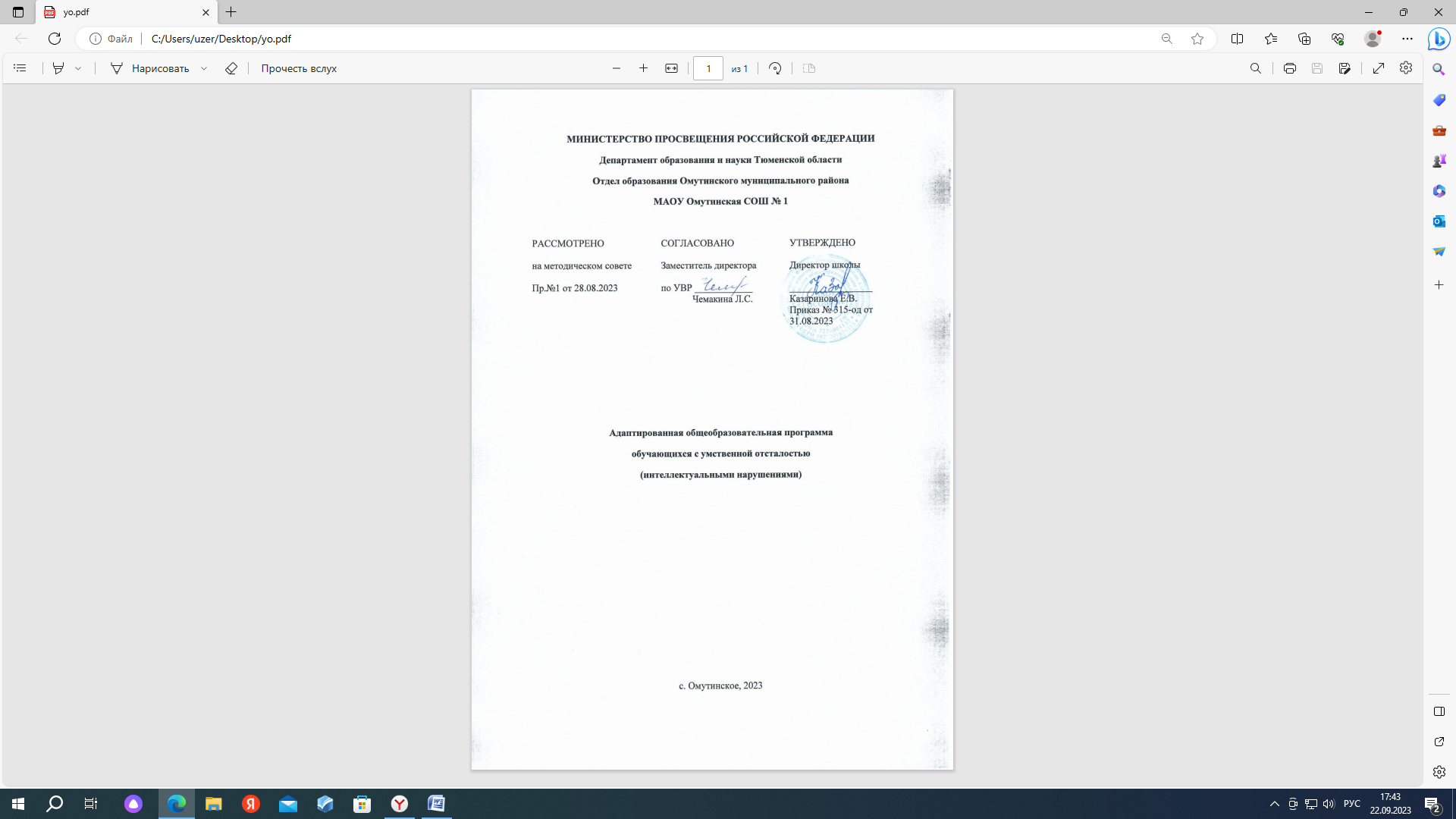 СОДЕРЖАНИЕАООП УО (вариант1)	2Пояснительная записка	5Целевой раздел АООП УО (вариант1)	151.3 Содержательный раздел АООП УО (вариант1)	771.4. Организационный раздел АООП УО (вариант1)	119АООП УО (вариант2)	79Целевой раздел АООП УО (вариант2)	121Содержательный раздел АООП УО (вариант2)	159Организационный раздел АООП УО (вариант2)	232Целевой разделПояснительная запискаЦель реализации АООП образования обучающихся с легкой умственной отсталостью (интеллектуальными нарушениями) - создание условий для максимального удовлетворения особых образовательных потребностей обучающихся, обеспечивающих усвоение ими социального и культурного опыта.Достижение поставленной цели при разработке и реализации Организацией АООП предусматривает решение следующих основных задач:овладение обучающимися с легкой умственной отсталостью (интеллектуальными нарушениями) учебной деятельностью, обеспечивающей формирование жизненных компетенций;формирование общей культуры, обеспечивающей разностороннее развитие их личности (нравственно-эстетическое, социально-личностное, интеллектуальное, физическое), в соответствии с принятыми в семье и обществе духовно- нравственными и социокультурными ценностями;достижение планируемых результатов освоения АООП образования обучающимися с легкой умственной отсталостью (интеллектуальными нарушениями) с учетом их особых образовательных потребностей, а также индивидуальных особенностей и возможностей;выявление и развитие возможностей и способностей обучающихся с умственной отсталостью (интеллектуальными нарушениями), через организацию их общественно полезной деятельности, проведения спортивно–оздоровительной работы, организацию художественного творчества и др. с использованием системы клубов, секций, студий и кружков (включая организационные формы на основе сетевого взаимодействия), проведении спортивных, творческих и др. соревнований;участие педагогических работников, обучающихся, их родителей (законных представителей) и общественности в проектировании и развитии внутришкольной социальной среды.Принципы и подходы к формированию адаптированной основной обще- образовательной программы образования обучающихся с легкой умственной отсталостью (интеллектуальными нарушениями)В основу разработки АООП для обучающихся с умственной отсталостью (интеллектуальными нарушениями) заложены дифференцированный и деятельностный подходы.Дифференцированный подход к построению АООП УО для обучающихся с умственной отсталостью (интеллектуальными нарушениями) предполагаетучет их особых образовательных потребностей, которые проявляются в неоднородности возможностей освоения содержания образования. Это обусловливает необходимость создания разных вариантов образовательной программы, в том числе и на основе индивидуального учебного плана.Применение дифференцированного подхода к созданию образовательных программ обеспечивает разнообразие содержания, предоставляя обучающимся с умственной отсталостью (интеллектуальными нарушениями) возможность реализовать индивидуальный потенциал развития.Деятельностный подход основывается на теоретических положениях отечественной психологической науки, раскрывающих основные закономерности и структуру образования с учетом специфики развития личности обучающегося с умственной отсталостью (интеллектуальными нарушениями).Деятельностный подход в образовании строится на признании того, что развитие личности обучающихся с умственной отсталостью (интеллектуальными нарушениями) школьного возраста определяется характером организации доступной им деятельности (предметно-практической и учебной).Основным средством реализации деятельностного подхода в образовании является обучение как процесс организации познавательной и предметно-практической деятельности обучающихся, обеспечивающий овладение ими содержанием образования.В контексте разработки АООП образования для обучающихся с умствен- ной отсталостью (интеллектуальными нарушениями) реализация деятельностного подхода обеспечивает:придание результатам образования социально и личностно значимого характера;прочное усвоение обучающимися знаний и опыта разнообразной деятельности и поведения, возможность их самостоятельного продвижения в изучаемых образовательных областях;-существенное повышение мотивации и интереса к учению, приобретению нового опыта деятельности и поведения;-обеспечение условий для общекультурного и личностного развития на основе формирования базовых учебных действий, которые обеспечивают не только успешное усвоение некоторых элементов системы научных знаний, умений и навыков (академических результатов), но и прежде всего жизненной компетенции, составляющей основу социальной успешности.В основу формирования АООП образования обучающихся с умственной отсталостью (интеллектуальными нарушениями) положены следующие прин ципы:принципы государственной политики РФ в области образования (гуманистический характер образования, единство образовательного пространства на территории Российской Федерации, светский характер образования, общедоступность образования, адаптивность системы образования к уровням и особенностям развития и подготовки обучающихся и воспитанников и др.);принцип коррекционно-развивающей направленности образовательного процесса, обуславливающий развитие личности обучающегося и расширение его«зоны ближайшего развития» с учетом особых образовательных потребностей;онтогенетический принцип;принцип преемственности, предполагающий взаимосвязь и непрерыность образования обучающихся с умственной отсталостью (интеллектуальными нарушениями) на всех этапах обучения: от младшего до старшего школьного воз раста;принцип целостности содержания образования, обеспечивающий наличие внутренних взаимосвязей и взаимозависимостей между отдельными предметными областями и учебными предметами, входящими в их состав;принцип направленности на формирование деятельности, обеспечивающий возможность овладения обучающимися с умственной отсталостью (интеллектуальными нарушениями) всеми видами доступной им предметно-практичской деятельности, способами и приемами познавательной и учебной деятельности, коммуникативной деятельности и нормативным поведением;принцип переноса усвоенных знаний, умений, навыков и отношений, сформированных в условиях учебной ситуации, в различные жизненные ситуации, что позволяет обеспечить готовность обучающегося к самостоятельной ориентировке и активной деятельности в реальном мире;принцип сотрудничества с семьей.АООП УО имеет два варианта: адаптированная основная общеобразовательная программа образования обучающихся с легкой умственной отсталостью (интеллектуальными нарушениями) (вариант 1) (далее - АООП УО (вариант 1) и адаптированная основная общеобразовательная программа образования обучающихся с умеренной, тяжелой, глубокой умственной отсталостью (интеллектуальными нарушениями), тяжелыми и множественными нарушениями развития (вариант 2) (далее - АООП УО (вариант 2).Обучающийся с умственной отсталостью (интеллектуальными нарушениями) получает в пролонгированные сроки образование по АООП (варианты 1 и 2), которое по содержанию и итоговым достижениям не соотносится к моменту завершения школьного обучения с содержанием и итоговыми достижениями сверстников, не имеющих ограничений здоровья.На основе Стандарта создается АООП, которая при необходимости инди- видуализируется (специальная индивидуальная программа развития; далее - СИПР), к которой может быть создано несколько учебных планов, в том числе индивидуальные учебные планы, учитывающие образовательные потребности групп или отдельных обучающихся с умственной отсталостью.АООП для обучающихся с умственной отсталостью, имеющих инвалидность, дополняется индивидуальной программой реабилитации или абилитации инвалида (далее - ИПРА) в части создания специальных условий получения образования.Определение одного из вариантов АООП образования обучающихся с умственной отсталостью (интеллектуальными нарушениями) осуществляется на основе рекомендаций психолого-медико-педагогической комиссии (далее - ПМПК), сформулированных по результатам его комплексного психолого-медико-педагогического обследования в порядке, установленном законодательством Российской Федерации.Целевой раздел АООП УО (вариант 1) Пояснительная записка.Цель реализации АООП УО (вариант 1) образования обучающихся с лёгкой умственной отсталостью (интеллектуальными нарушениями) – создание условий для максимального удовлетворения особых образовательных потребностей обучающихся, обеспечивающих усвоение ими социального и культурного опыта.Достижение поставленной цели при разработке и реализации образовательной организацией АООП предусматривает решение следующих основных задач:овладение обучающимися с легкой умственной отсталостью (интеллектуальными нарушениями) учебной деятельностью, обеспечивающей формирование жизненных компетенций;формирование общей культуры, обеспечивающей разностороннее развитие их личности (нравственно-эстетическое, социально-личностное, интеллектуальное, физическое), в соответствии с принятыми в семье и обществе духовно-нравственными и социокультурными ценностями;достижение планируемых результатов освоения АООП образования обучающимися с легкой умственной отсталостью (интеллектуальными нарушениями) с учетом их особых образовательных потребностей, а также индивидуальных особенностей и возможностей;выявление и развитие возможностей и способностей обучающихся с умственной отсталостью (интеллектуальными нарушениями), через организацию их общественно полезной деятельности, проведения спортивно-оздоровительной работы, организацию художественного творчества с использованием системы клубов, секций, студий и кружков (включая организационные формы на основе сетевого взаимодействия), проведении спортивных, творческих соревнований;участие педагогических работников, обучающихся, их родителей (законных представителей) и общественности в проектировании и развитии внутришкольной социальной среды.МАОУ ОСОШ № 1 обеспечивает требуемые для этой категории обучающихся условия обучения и воспитания. Одним из важнейших условий обучения ребенка с легкой умственной отсталостью (интеллектуальными нарушениями) в среде других обучающихся является готовность к эмоциональному и коммуникативному взаимодействию с ними.АООП включает обязательную часть и часть, формируемую участниками образовательного процесса.Обязательная часть АООП для обучающихся с легкой умственной отсталостью (интеллектуальными нарушениями) составляет не менее 70%, а часть, фомируемая участниками образовательных отношений, не более 30% от общего объема АООП.Сроки реализации АООП для обучающихся с умственной отсталостью (ин- теллектуальными нарушениями) составляют 9-13  лет.В реализации АООП выделено два или три этапа:I этап - 1-4 классы и дополнительный класс; II этап - 5-9 классы;III этап - 10-12 классы.Цель I-го этапа - формирование основ предметных знаний и умений, коррекция недостатков психофизического развития обучающихся.Организация первого дополнительного класса направлена на решение диагностико-пропедевтических задач:выявить индивидуальные возможности каждого ребенка, особенности его психофизического развития, оказывающие влияние на овладение учебными умениями и навыками;сформировать у обучающихся физическую, социально-личностную, ком- муникативную и интеллектуальную готовность к освоению АООП;сформировать готовность к участию в систематических учебных занятиях, в разных формах группового и индивидуального взаимодействия с учителем и одноклассниками в урочное и внеурочное время;обогатить знания обучающихся о социальном и природном мире, опыт в доступных видах детской деятельности (рисование, лепка, аппликация, ручной труд, игра и др.).Цель II этапа - расширение, углубление и систематизацию знаний и умений обучающихся в обязательных предметных областях, овладение некоторыми навыками адаптации в динамично изменяющемся и развивающемся мире.Цель III этапа направлена на углубленную трудовую подготовку и социализацию обучающихся с умственной отсталостью (интеллектуальными нарушениями), которые необходимы для их самостоятельной жизнедеятельности в со циальной среде.Психолого-педагогическая характеристика обучающихся с умственной отсталостью (интеллектуальными нарушениями)Умственная отсталость - это стойкое, выраженное недоразвитие познава- тельной деятельности вследствие диффузного (разлитого) органического пора- жения центральной нервной системы (ЦНС). Понятие «умственной отсталости» по степени интеллектуальной неполноценности применимо к разнообразной группе детей.Степень выраженности интеллектуальной неполноценности коррелирует (соотносится) со сроками, в которые возникло поражение ЦНС – чем оно произошло раньше, тем тяжелее последствия. Также степень выраженности интеллектуальных нарушений определяется интенсивностью воздействия вредных факто ров.Нередко умственная отсталость отягощена психическими заболеваниями различной этиологии, что требует не только их медикаментозного лечения, но и организации медицинского сопровождения таких обучающихся в образовательных организациях.В международной классификации болезней (МКБ-10) выделено четыре степени умственной отсталости: легкая (IQ - 69-50), умеренная (IQ - 50-35), тяжелая (IQ - 34-20), глубокая (IQ<20).Развитие ребенка с легкой умственной отсталостью (интеллектуальными нарушениями), хотя и происходит на дефектной основе и характеризуется замед-ленностью, наличием отклонений от нормального развития, тем не менее, представляет собой поступательный процесс, привносящий качественные изменения в познавательную деятельность детей и их личностную сферу, что дает основания для оптимистического прогноза.Затруднения в психическом развитии детей с умственной отсталостью (ин- теллектуальными нарушениями) обусловлены особенностями их высшей нерв- ной деятельности (слабостью процессов возбуждения и торможения, замедлен- ным формированием условных связей, тугоподвижностью нервных процессов, нарушением взаимодействия первой и второй сигнальных систем и др.). В подавляющем большинстве случаев интеллектуальные нарушения, имеющиеся у обучающихся с умственной отсталостью, являются следствием органического поражения ЦНС на ранних этапах онтогенеза. Негативное влияние органического поражения ЦНС имеет системный характер, когда в патологический процесс оказываются вовлеченными все стороны психофизического развития ребенка: мотивационно-потребностная, социально-личностная, моторно-двигательная; эмоционально-волевая сферы, а также когнитивные процессы - восприятие, мышление, деятельность, речь и поведение. Последствия поражения ЦНС выражаются в за- держке сроков возникновения и незавершенности возрастных психологических новообразований и, главное, в неравномерности, нарушении целостности психо- физического развития. Все это, в свою очередь, затрудняет включение ребенка в освоение пласта социальных и культурных достижений общечеловеческого опыта традиционным путем.В структуре психики такого ребенка в первую очередь отмечается недоразвитие познавательных интересов и снижение познавательной активности, что обусловлено замедленностью темпа психических процессов, их слабой подвижностью и переключаемостью. При умственной отсталости страдают не только высшие психические функции, но и эмоции, воля, поведение, в некоторых случаях физическое развитие, хотя наиболее нарушенным является мышление, и прежде всего, способность к отвлечению и обобщению. Вместе с тем, Российская дефектология (как правопреемница советской) руководствуется теоретическим постулатом Л.С. Выготского о том, что своевременная педагогическая коррекция с учетом специфических особенностей каждого ребенка с умственной отсталостью (интеллектуальными нарушениями) «запускает» компенсаторные процессы, обеспечивающие реализацию их потенциальных возможностей.Развитие всех психических процессов у детей с легкой умственной отсталостью (интеллектуальными нарушениями) отличается качественным своеобразием. Относительно сохранной у обучающихся с умственной отсталостью (интеллектуальными нарушениями) оказывается чувственная ступень познания - ощущение и восприятие. Но и в этих познавательных процессах сказывается дефицитарность: неточность и слабость дифференцировки зрительных, слуховых, кинестетических, тактильных, обонятельных и вкусовых ощущений приводят к затруднению адекватности ориентировки детей с умственной отсталостью (интеллектуальными нарушениями) в окружающей среде. Нарушение объема и темпа восприятия, недостаточная его дифференцировка, не могут не оказывать отрицательного влияния на весь ход развития ребенка с умственной отсталостью (интеллектуальными нарушениями). Однако особая организация учебной и вне- урочной работы, основанной на использовании практической деятельности; про- ведение специальных коррекционных занятий не только повышают качество ощущений и восприятий, но и оказывают положительное влияние на развитие интеллектуальной сферы, в частности овладение отдельными мыслительными операциями.Меньший потенциал у обучающихся с умственной отсталостью (интеллектуальными нарушениями) обнаруживается в развитии их мышления, основу которого составляют такие операции, как анализ, синтез, сравнение, обобщение, абстракция, конкретизация. Эти мыслительные операции у этой категории детей обладают целым рядом своеобразных черт, проявляющихся в трудностях установления отношений между частями предмета, выделении его существенных признаков и дифференциации их от несущественных, нахождении и сравнении предметов по признакам сходства и отличия и т.д.Из всех видов мышления (наглядно-действенного, наглядно-образного и словесно-логического) у обучающихся с легкой умственной отсталостью (интеллектуальными нарушениями) в большей степени недоразвито словесно-логическое мышление. Это выражается в слабости обобщения, трудностях понимания смысла явления или факта. Обучающимся присуща сниженная активность мыслительных процессов и слабая регулирующая роль мышления: зачастую, они начинают выполнять работу, не дослушав инструкции, не поняв цели задания, не имея внутреннего плана действия. Однако при особой организации учебной деятельности, направленной на обучение школьников с умственной отсталостью (интеллектуальными нарушениями) пользованию рациональными и целенаправ- ленными способами выполнения задания, оказывается возможным в той или иной степени с корригировать недостатки мыслительной деятельности. Использование специальных методов и приемов, применяющихся в процессе коррекционно-развивающего обучения, позволяет оказывать влияние на развитие различных видов мышления обучающихся с умственной отсталостью (интеллектуальными нарушениями), в том числе и словесно-логического.Особенности восприятия и осмысления детьми учебного материала неразрывно связаны с особенностями их памяти. Запоминание, сохранение и воспроизведение полученной информации обучающимися с умственной отсталостью (интеллектуальными нарушениями) также отличается целым рядом специфических особенностей: они лучше запоминают внешние, иногда случайные, зрительно воспринимаемые признаки, при этом, труднее осознаются и запоминаются внутренние логические связи; позже, чем у нормальных сверстников, формируется произвольное запоминание, которое требует многократных повторений. Менее развитым оказывается логическое опосредованное запоминание, хотя механическая память может быть сформирована на более высоком уровне. Недостатки памяти обучающихся с умственной отсталостью (интеллектуальными нарушениями) проявляются не столько в трудностях получения и сохранения информации, сколько ее воспроизведения: вследствие трудностей установления логических отношений полученная информация может воспроизводиться бессистемно, с большим количеством искажений; при этом наибольшие трудности вызывает воспроизведение словесного материала. Использование различных дополнительных средств и приемов в процессе коррекционно-развивающего обучения (иллюстративной, символической наглядности; различных вариантов планов; вопросов педагога и т.д.) может оказать значительное влияние на повышение качества воспроизведения словесного материала. Вместе с тем, следует иметь в виду, что специфика анемической деятельности во многом определяется структурой дефекта каждого ребенка с умственной отсталостью (интеллектуальными нарушениями). В связи с этим учет особенностей обучающихся с умственной отсталостью (интеллектуальными нарушениями) разных клинических групп (по классификации М.С. Певзнер) позволяет более успешно использовать потенциал раз- вития их анемической деятельности.Особенности познавательной деятельности школьников с умственной отсталостью (интеллектуальными нарушениями) проявляются и в особенностях их внимания, которое отличается сужением объема, малой устойчивостью, трудностями его распределения, замедленностью переключения. В значительной степени нарушено произвольное внимание, что связано с ослаблением волевого напряжения, направленного на преодоление трудностей, что выражается в неустойчивости внимания. Также в процессе обучения обнаруживаются трудности сосредоточения на каком-либо одном объекте или виде деятельности. Однако, если задание посильно для ученика и интересно ему, то его внимание может опре деленное время поддерживаться на должном уровне. Под влиянием специально организованного обучения и воспитания объем внимания и его устойчивость значительно улучшаются, что позволяет говорить о наличии положительной динамики, но вместе с тем, в большинстве случаев эти показатели не достигают возрастной нормы.Для успешного обучения необходимы достаточно развитые представления и воображение. Представлениям детей с умственной отсталостью (интеллектуальными нарушениями) свойственна не дифференцированоость, фрагментарность, уподобление образов, что, в свою очередь, сказывается на узнавании и понимании учебного материала. Воображение как один из наиболее сложных процессов отличается значительной не сформированностью, что выражается в его примитивности, неточности и схематичности. Однако, начиная с первого года обучения, в ходе преподавания всех учебных предметов проводится целенаправленная работа по уточнению и обогащению представлений, прежде всего - представлений об окружающей действительности.У школьников с умственной отсталостью (интеллектуальными нарушениями) отмечаются недостатки в развитии речевой деятельности, физиологической основой которых является нарушение взаимодействия между первой и второй сигнальными системами, что, в свою очередь, проявляется в недоразвитии всех сторон речи: фонетической, лексической, грамматической и синтаксической. Таким образом, для обучающихся с умственной отсталостью характерно системное недоразвитие речи.Недостатки речевой деятельности этой категории обучающихся напрямую связаны с нарушением абстрактно-логического мышления. Однако в повседневной практике такие дети способны поддержать беседу на темы, близкие их личному опыту, используя при этом несложные конструкции предложений. Проведение систематической коррекционно-развивающей работы, направленной на систематизацию и обогащение представлений об окружающей действительности, создает положительные условия для овладения обучающимися различными языковыми средствами. Это находит свое выражение в увеличении объема и изменении качества словарного запаса, овладении различными конструкциями предложений, составлении небольших, но завершенных по смыслу, устных высказываний. Таким образом, постепенно создается основа для овладения более сложной формой речи - письменной.Моторная сфера детей с легкой степенью умственной отсталости (интел- лектуальными нарушениями), как правило, не имеет выраженных нарушений.Наибольшие трудности обучающиеся испытывают при выполнении заданий, связанных с точной координацией мелких движений пальцев рук. В свою очередь, это негативно сказывается на овладении письмом и некоторыми трудовыми операциями. Проведение специальных упражнений, включенных как в содержание коррекционных занятий, так и используемых на отдельных уроках, способствует развитию координации и точности движений пальцев рук и кисти, а также позволяет подготовить обучающихся к овладению учебными и трудовыми действиями, требующими определенной моторной ловкости.Психологические особенности обучающихся с умственной отсталостью (интеллектуальными нарушениями) проявляются и в нарушении эмоциональной сферы. При легкой умственной отсталости эмоции в целом сохранны, однако они отличаются отсутствием оттенков переживаний, неустойчивостью и поверхностью. Отсутствуют или очень слабо выражены переживания, определяющие интерес и побуждение к познавательной деятельности, а также с большими затруднениями осуществляется воспитание высших психических чувств: нравственных и эстетических.Волевая сфера учащихся с умственной отсталостью (интеллектуальными нарушениями) характеризуется слабостью собственных намерений и побуждений, большой внушаемостью. Такие школьники предпочитают выбирать путь, не требующий волевых усилий, а вследствие непосильности предъявляемых требований, у некоторых из них развиваются такие отрицательные черты личности, как негативизм и упрямство. Своеобразие протекания психических процессов и особенности волевой сферы школьников с умственной отсталостью (интеллектуальными нарушениями) оказывают отрицательное влияние на характер их деятельности, в особенности произвольной, что выражается в недоразвитии мотивационной сферы, слабости побуждений, недостаточности инициативы. Эти недостатки особенно ярко проявляются в учебной деятельности, поскольку учащиеся приступают к ее выполнению без необходимой предшествующей ориентировки в задании и, не сопоставляя ход ее выполнения, с конечной целью. В процессе выполнения учебного задания они часто уходят от правильно начатого выполнения действия, «соскальзывают» на действия, произведенные ранее, причем осуществляют их в прежнем виде, не учитывая изменения условий. Вместе с тем, при проведении длительной, систематической и специально организованной работы, направленной на обучение этой группы школьников целеполаганию, планированию и контролю, им оказываются доступны разные виды деятельности: изобразительная и конструктивная деятельность, игра, в том числе дидактическая, ручной труд. Следует отметить независимость и самостоятельность этой категории школьников в уходе за собой, благодаря овладению необходимыми социально-бытовыми навыками.Нарушения высшей нервной деятельности, недоразвитие психических процессов и эмоционально-волевой сферы обусловливают формирование некоторых специфических особенностей личности обучающихся с умственной отсталостью (интеллектуальными нарушениями), проявляющиеся в примитивности интересов, потребностей и мотивов, что затрудняет формирование социально зрелых отношений со сверстниками и взрослыми. При этом специфическими особенностями межличностных отношений являются: высокая конфликтность, сопровождаемая неадекватными поведенческими реакциями; слабая мотивированность на установление межличностных контактов и пр. Снижение адекватностиво взаимодействии со сверстниками и взрослыми людьми обусловливается незрелостью социальных мотивов, неразвитостью навыков общения обучающихся, а это, в свою очередь, может негативно сказываться на их поведении, особенности которого могут выражаться в гиперактивности, вербальной или физической агрессии и т.п. Практика обучения таких детей показывает, что под воздействием коррекционно-воспитательной работы упомянутые недостатки существенно сглаживаются и исправляются.Выстраивая психолого-педагогическое сопровождение психического раз- вития детей с легкой умственной отсталостью (интеллектуальными нарушениями), следует опираться на положение, сформулированное Л.С. Выготским, о единстве закономерностей развития аномального и нормального ребенка, а так же решающей роли создания таких социальных условий его обучения и воспитания, которые обеспечивают успешное «врастание» его в культуру. В качестве таких условий выступает система коррекционных мероприятий в процессе специально организованного обучения, опирающегося на сохранные стороны психики учащегося с умственной отсталостью, учитывающее зону ближайшего развития. Таким образом, педагогические условия, созданные в образовательной организации для обучающихся с умственной отсталостью, должны решать как задачи коррекционно-педагогической поддержки ребенка в образовательном процессе, так и вопросы его социализации, тесно связанные с развитием познавательной сферы и деятельности, соответствующей возрастным возможностям и способностям обучающегося.Описание особых образовательных потребностей обучающихся с ум- ственной отсталостью (интеллектуальными нарушениями)Недоразвитие познавательной, эмоционально-волевой и личностной сфер обучающихся с умственной отсталостью (интеллектуальными нарушениями) разных групп проявляется не только в качественных и количественных отклоне- ниях от нормы, но и в глубоком своеобразии их социализации. Они способны к развитию, хотя оно и осуществляется замедленно, атипично, а иногда с резкими изменениями всей психической деятельности ребёнка. При этом, несмотря на многообразие индивидуальных вариантов структуры данного нарушения, пер- спективы образования детей с умственной отсталостью (интеллектуальными нарушениями) детерминированы в основном степенью выраженности недоразви- тия интеллекта, при этом образование, в любом случае, остается нецензовым.Таким образом, современные научные представления об особенностях пси- хофизического развития разных групп обучающихся с умственной отсталостью (интеллектуальными нарушениями) позволяют выделить образовательные по- требности, как общие для всех обучающихся с ОВЗ, так и специфические.К общим потребностям относятся:время начала образования,содержание образования,разработка и использование специальных методов и средств обучения,особая организация обучения,расширение границ образовательного пространства,продолжительность образования,определение круга лиц, участвующих в образовательном процессе.Для обучающихся с умственной отсталостью (интеллектуальными наруше- ниями) легкой степени, осваивающих АООП, характерны следующие специфи- ческие образовательные потребности:раннее получение специальной помощи средствами образования;обязательность непрерывности коррекционно-развивающего процесса, реализуемого, как через содержание образовательных областей, так и в процессе индивидуальной работы;научный, практико-ориентированный, действенный характер содержания образования;доступность содержания познавательных задач, реализуемых в процессе образования;введение учебных предметов, способствующих формированию представ- лений о природных и социальных компонентах окружающего мира;-овладение разнообразными видами, средствами и формами коммуника- ции, обеспечивающими успешность установления и реализации социокультур- ных связей и отношений обучающегося с окружающей средой;систематическая актуализация сформированных у обучающихся знаний и умений; специальное обучение их «переносу» с учетом изменяющихся условий учебных, познавательных, трудовых и других ситуаций;необходимость постоянной актуализации знаний, умений и одобряемых обществом норм поведения;обеспечение особой пространственной и временной организации образо- вательной среды с учетом функционального состояния центральной нервной си- стемы и нейродинамики психических процессов обучающихся с умственной от- сталостью (интеллектуальными нарушениями);использование преимущественно позитивных средств стимуляции дея- тельности и поведения обучающихся, демонстрирующих доброжелательное и уважительное отношение к ним;-развитие мотивации и интереса к познанию окружающего мира с учетом возрастных и индивидуальных особенностей ребенка к обучению и социальному взаимодействию со средой;стимуляция познавательной активности, формирование позитивного от- ношения к окружающему миру;психологическое сопровождение, оптимизирующее взаимодействие ре- бенка с педагогами и соучениками;психологическое сопровождение, направленное на установление взаимо- действия семьи и образовательного учреждения;постепенное расширение образовательного пространства, выходящего за пределы образовательного учреждения.Удовлетворение перечисленных особых образовательных потребностей обучающихся возможно на основе реализации личностно-ориентированного под- хода к воспитанию и обучению обучающихся через изменение содержания обу- чения и совершенствование методов и приемов работы. В свою очередь, это поз- волит формировать возрастные психологические новообразования и корригиро- вать высшие психические функции в процессе изучения обучающимися учебныхпредметов, а также в ходе проведения коррекционно-развивающих занятий.Планируемые результаты освоения обучающимися с легкой умствен- ной отсталостью (интеллектуальными нарушениями)Результаты освоения обучающимися с легкой умственной отсталостью (интеллектуальными нарушениями) АООП оцениваются как итоговые на мо- мент завершения образования.Освоение обучающимися АООП, которая создана на основе ФГОС, пред- полагает достижение ими двух видов результатов: личностных и предметных.В структуре планируемых результатов ведущее место принадлежит лич- ностным результатам, поскольку именно они обеспечивают овладение комплек- сом социальных (жизненных) компетенций, необходимых для достижения основ- ной цели современного образования - введения обучающихся с умственной от- сталостью (интеллектуальными нарушениями) в культуру, овладение ими соци- окультурным опытом.Личностные результаты освоения АООП общего образования включают индивидуально-личностные качества и социальные (жизненные) компетенции обучающегося, социально значимые ценностные установки.К личностным результатам освоения АООП относятся:осознание себя как гражданина России; формирование чувства гордости за свою Родину;формирование уважительного отношения к иному мнению, истории и культуре других народов;развитие адекватных представлений о собственных возможностях, о насущно необходимом жизнеобеспечении;овладение начальными навыками адаптации в динамично изменяю- щемся и развивающемся мире;овладение социально бытовыми умениями, используемыми в повседнев- ной жизни;владение навыками коммуникации и принятыми нормами социального взаимодействия;способность к осмыслению социального окружения, своего места в нем, принятие соответствующих возрасту ценностей и социальных ролей;принятие и освоение социальной роли обучающегося, формирование и развитие социально значимых мотивов учебной деятельности;развитие навыков сотрудничества с взрослыми и сверстниками в разных социальных ситуациях;формирование эстетических потребностей, ценностей и чувств;развитие этических чувств, доброжелательности и эмоционально-нрав- ственной отзывчивости, понимания и сопереживания чувствам других людей;формирование установки на безопасный, здоровый образ жизни, нали- чие мотивации к творческому труду, работе на результат, бережному отношению к материальным и духовным ценностям;формирование готовности к самостоятельной жизни.Предметные результаты освоения АООП общего образования включают освоенные обучающимися знания и умения, специфичные для каждой предмет- ной области, готовность их применения.Предметные результаты обучающихся с умственной отсталостью (интел- лектуальными нарушениями) не являются основным критерием при принятии ре- шения о переводе обучающегося в следующий класс, но рассматриваются как одна из составляющих при оценке итоговых достижений.АООП определяет два уровня овладения предметными результатами: ми- нимальный и достаточный. Достаточный уровень освоения предметных резуль- татов не является обязательным для всех обучающихся.Минимальный уровень является обязательным для большинства обучаю- щихся с умственной отсталостью (интеллектуальными нарушениями). Вместе с тем, отсутствие достижения этого уровня отдельными обучающимися по отдель- ным предметам не является препятствием к получению ими образования по этому варианту программы. В том случае, если обучающийся не достигает мини- мального уровня овладения предметными результатами по всем или большин- ству учебных предметов, то по рекомендации психолого-медико-педагогической комиссии и с согласия родителей (законных представителей) МАОУ ОСОШ № 1 может перевести обучающегося на обучение по индивидуальному плану или на АООП (вариант 2).Минимальный и достаточный уровни достижения предметных результатов по предметным областямМинимальный и достаточный уровни достижения предметных резуль- татов по предметной области "Язык и речевая практика" на конец обучения в младших классах (IV класс)Минимальный уровень:различение гласных и согласных звуков и букв; ударных и безударных со- гласных звуков; оппозиционных согласных по звонкости - глухости, твердости - мягкости;деление слов на слоги для переноса;списывание по слогам и целыми словами с рукописного и печатного текста с орфографическим проговариванием;запись под диктовку слов и коротких предложений (2 - 4 слова) с изучен- ными орфограммами;обозначение мягкости и твердости согласных звуков на письме гласными буквами и буквой "ь" (после предварительной отработки);дифференциация и подбор слов, обозначающих предметы, действия, при- знаки;составление предложений, восстановление в них нарушенного порядка слов с ориентацией на серию сюжетных картинок;выделение из текста предложений на заданную тему;участие в обсуждении темы текста и выбора заголовка к нему;осознанное и правильное чтение текста вслух по слогам и целыми словами; пересказ содержания прочитанного текста по вопросам;участие в коллективной работе по оценке поступков героев и событий; вы- разительное чтение наизусть 5 - 7 коротких стихотворений;формулировка просьб и желаний с использованием этикетных слов и выра- жений;участие в ролевых играх в соответствии с речевыми возможностями;восприятие на слух сказок и рассказов; ответы на вопросы педагогического работника по ихсодержанию с опорой на иллюстративный материал;выразительное произнесение чистоговорок, коротких стихотворений с опорой на образецчтения педагогического работника;участие в беседах на темы, близкие личному опыту обучающегося; ответы на вопросы педагогического работника по содержанию прослу-шанных и (или)просмотренных радио- и телепередач.Достаточный уровень: различение звуков и букв;характеристика гласных и согласных звуков с опорой на образец и опорную схему;списывание рукописного и печатного текста целыми словами с орфогра- фическимпроговариванием;запись под диктовку текста, включающего слова с изученными орфограм- мами (30 - 35 слов); дифференциация и подбор слов различных категорий по вопросу и грамматическому значению (название предметов, действий и призна- ков предметов);составление и распространение предложений, установление связи между словами спомощью педагогического работника, постановка знаков препинания в конце предложения (точка, вопросительный и восклицательный знак);деление текста на предложения;выделение темы текста (о чем идет речь), выбор одного заголовка из не- скольких, подходящего по смыслу;самостоятельная запись 3 - 4 предложений из составленного текста после его анализа;чтение текста после предварительного анализа вслух целыми словами (слож- ные по семантике и структуре слова - по слогам) с соблюдением пауз, с соответ- ствующим тоном голоса и темпом речи;ответы на вопросы педагогического работника по прочитанному тексту;определение основной мысли текста после предварительного его анализа; чтение текста молча с выполнением заданий педагогического работника;определение главных действующих лиц произведения; элементарная оценка их поступков;чтение диалогов по ролям с использованием некоторых средств устной выразительности(после предварительного разбора);пересказ текста по частям с опорой на вопросы педагогического работника, картинный планили иллюстрацию;выразительное чтение наизусть 7 - 8 стихотворений;понимание содержания небольших по объему сказок, рассказов и стихо- творений; ответы на вопросы;понимание содержания детских радио- и телепередач, ответы на вопросы педагогического работника;выбор правильных средств интонации с опорой на образец речи педагоги- ческого работника и анализ речевой ситуации;активное участие в диалогах по темам речевых ситуаций;высказывание своих просьб и желаний; выполнение речевых действий (приветствия, прощания, извинения), используя соответствующие этикетные слова и выражения;участие в коллективном составлении рассказа или сказки по темам речевых ситуаций; составление рассказов с опорой на картинный или картинно-символи- ческий план.Минимальный и достаточный уровни достижения предметных результатов по предметной области "Язык и речевая практика" на конец обучения (IX класс).Минимальный уровень:знание отличительных грамматических признаков основных частей слова; разбор слова с опорой на представленный образец, схему, вопросы педагогического работника;образование слов с новым значением с опорой на образец; представления о грамматических разрядах слов;различение изученных частей речи по вопросу и значению; использование на письме орфографических правил после предварительного разбора текста на основе готового или коллективного составленного алгоритма;составление различных конструкций предложений с опорой на представ- ленный образец;установление смысловых связей в словосочетании по образцу, вопросам педагогического работника;нахождение главных и второстепенных членов предложения без деления на виды (с помощью педагогического работника);нахождение в тексте однородных членов предложения; различение пред- ложений, разных по интонации;нахождение в тексте предложений, различных по цели высказывания (с по- мощью педагогического работника);участие в обсуждении фактического материала высказывания, необходи- мого для раскрытия его темы и основной мысли;выбор одного заголовка из нескольких предложенных, соответствующих теме текста; оформление изученных видов деловых бумаг с опорой на представ- ленный образец;письмо небольших по объему изложений повествовательного текста и по- вествовательного текста с элементами описания (50 - 55 слов) после предвари- тельного обсуждения (отработки) всех компонентов текста;составление и письмо небольших по объему сочинений (до 50 слов) по- вествовательного характера (с элементами описания) на основе наблюдений, практической деятельности, опорным словам и предложенному плану после предварительной отработки содержания и языкового оформления;правильное, осознанное чтение в темпе, приближенном к темпу устной речи, доступных по содержанию текстов (после предварительной подготовки);определение темы произведения (под руководством педагогического ра- ботника);ответы на вопросы педагогического работника по фактическому содержа- нию произведения своими словами;участие в коллективном составлении словесно-логического плана прочи- танного и разобранного под руководством педагогического работника текста;пересказ текста по частям на основе коллективно составленного плана (с помощью педагогического работника);выбор заголовка к пунктам плана из нескольких предложенных; установ- ление последовательности событий в произведении;определение главных героев текста;составление элементарной характеристики героя на основе предложенного плана и по вопросам педагогического работника;нахождение в тексте незнакомых слов и выражений, объяснение их значе- ния с помощью педагогического работника;заучивание стихотворений наизусть (7 - 9);самостоятельное чтение небольших по объему и несложных по содержа- нию произведений для внеклассного чтения, выполнение посильных заданий.Достаточный уровень:знание значимых частей слова и их дифференцировка по существенным признакам;разбор слова по составу с использованием опорных схем;образование	слов с	новым	значением, относящихся	к разным	частям	речи, с использованием приставок и суффиксов с опорой на схему;дифференцировка слов, относящихся к различным частям речи по су- щественным признакам;определение некоторых грамматических признаков изученных частей (су- ществительного, прилагательного, глагола) речи по опорной схеме или вопросам педагогического работника;нахождение орфографической трудности в слове и решение орографиче- ской задачи (под руководством педагогического работника);пользование орфографическим словарем для уточнения написания слова; составление простых распространенных и сложных предложений посхеме, опорнымсловам, на предложенную тему;установление смысловых связей в несложных по содержанию и структуре предложениях (не более 4 - 5 слов) по вопросам педагогического работника, опорной схеме;нахождение главных и второстепенных членов предложения с исполь- зованием опорных схем;составление предложений с однородными членами с опорой на образец; составление предложений, разных по интонации с опорой на образец;различение предложений (с помощью педагогического работника) различ- ных по цели высказывания;отбор фактического материала, необходимого для раскрытия темы текста; отбор фактического материала, необходимого для раскрытия основноймысли текста (с помощью педагогического работника);выбор одного заголовка из нескольких предложенных, соответствующих теме и основной мысли текста;оформление всех видов изученных деловых бумаг;письмо изложений повествовательных текстов и текстов с элементами описания и рассуждения после предварительного разбора (до 70 слов);письмо сочинений-повествований с элементами описания после предвари- тельного коллективного разбора темы, основной мысли, структуры высказыва- ния и выбора необходимых языковых средств (55 - 60 слов);правильное, осознанное и беглое чтение вслух, с соблюдением некоторых усвоенных норм орфоэпии;ответы на вопросы педагогического работника своими словами и словами автора (выборочное чтение);определение темы художественного произведения;определение основной мысли произведения (с помощью педагогического работника);самостоятельное деление на части несложного по структуре и содержанию текста; формулировка заголовков пунктов плана (с помощью педагогического работника);различение главных и второстепенных героев произведения с элементар- ным обоснованием;определение собственного отношения к поступкам героев (героя); сравне- ние собственного отношения и отношения автора к поступкам героев с исполь- зованием примеров из текста (с помощью педагогического работника);пересказ текста по коллективно составленному плану;нахождение в тексте непонятных слов и выражений, объяснение их значе- ния и смысла с опорой на контекст;ориентировка в круге доступного чтения; выбор интересующей литера- туры (с помощью педагогического работника); самостоятельное чтение художе- ственной литературы;знание наизусть 10 - 12 стихотворений и 1 прозаического отрывка.Минимальный и достаточный уровни достижения предметных результатов по предметной области "Язык и речевая практика" на конец  обучения (XII класс).Минимальный уровень:представление о языке как основном средстве человеческого общения; образование слов с новым значением с опорой на образец и включение ихв различные контексты для решения коммуникативно-речевых задач; использование однокоренных слов для более точной передачи мысли вустных и письменных текстах;использование изученных грамматических категорий при передаче чужих и собственных мыслей;использование на письме орфографических правил после предваритель- ного разбора текста на основе готового или коллективного составленного алго- ритма;нахождение в тексте и составление предложений с различным целевым назначением с опорой на представленный образец;первоначальные представления о стилях речи (разговорном, деловом, ху- дожественном);участие в обсуждении и отбор фактического материала (с помощью педа- гогического работника), необходимого для раскрытия темы и основной мысли текста при решении коммуникативных задач;выбор одного заголовка из нескольких предложенных, соответствующих теме текста; оформление изученных видов деловых бумаг с опорой на представ- ленный образец;письмо небольших по объему изложений повествовательного текста и по- вествовательного текста с элементами описания (70 - 90 слов) после предвари- тельного обсуждения (отработки) всехкомпонентов текста;составление и письмо небольших по объему сочинений (60 - 70 слов) по- вествовательного характера (с элементами описания) на основе наблюдений, практической деятельности, опорным словам и предложенному плану после предварительной отработки содержания и языкового оформления для решения коммуникативных задач;правильное и осознанное чтение текста вслух, в темпе, обеспечивающемего понимание; осознанное чтение молча доступных по содержанию текстов; участие в обсуждении прослушанного и (или) прочитанного текста (ответына вопросы, высказывание собственного мнения, выслушивание мнений обуча- ющихся с соблюдением правил речевого этикета и правил работы в группе), опи- раясь на содержание текста или личный опыт;установление смысловых отношений между поступками героев, событи- ями (с помощью педагогического работника);самостоятельное определение темы произведения;определение основной мысли произведения (с помощью педагогического работника);редактирование заголовков пунктов плана в соответствии с темой и основ- ной мысли произведения (части текста);деление на части несложных по структуре и содержанию текстов (с помо- щью педагогического работника) на основе готового плана после предваритель- ного анализа;ответы на вопросы по содержанию произведения своими словами и с ис- пользованием слов автора;определение собственного отношения к героям (герою) произведения и их поступкам (с помощью педагогического работника);пересказ текста по частям на основе коллективно составленного плана и после предварительного анализа;нахождение в тексте непонятных слов и выражений, объяснение их значе- ния и смысла с опорой на контекст;знание наизусть одного (небольшого по объему) прозаического отрывка и 10-ти стихотворений;выбор интересующей литературы (с помощью взрослого); самостоятель- ное чтение небольших по объему и несложных по содержанию художественных произведений и научно- популярных текстов, выполнение посильных заданий.Достаточный уровень:первоначальные знания о языке как основном средстве человеческого об- щения;образование слов с новым значением, относящихся к разным частям речи, с опорой на схему и их дальнейшее использование для более точной и правиль- ной передачи чужих и собственных мыслей;составление устных письменных текстов разных типов - описание, повест- вование, рассуждение (под руководством педагогического работника);использование всех изученных грамматических категорий при передаче чужих и собственных мыслей в текстах, относящихся к разным стилям речи;нахождение орфографической трудности в слове и решение орографиче- ской задачи (под руководством педагогического работника);пользование орфографическим словарем для уточнения написания слова; самостоятельное составление предложений различных по интонации ицели высказывания для решения коммуникативных практически значимых за- дач;отбор фактического материала, необходимого для раскрытия темы текста; отбор фактического материала, необходимого для раскрытия основноймысли текста (с помощью педагогического работника);выбор одного заголовка из нескольких предложенных, соответствую- щих теме и основной мысли текста;определение цели устного и письменного текста для решения коммуника- тивных задач; отбор языковых средств (с помощью педагогического работ- ника), соответствующих типутекста и стилю речи (без называния терминов) для решения коммуника- тивно-речевых задач; оформление всех видов изученных деловых бумаг;письмо изложений повествовательных текстов и текстов с элементами описания и рассуждения после предварительного разбора (80 - 100 слов);письмо сочинений-повествований с элементами описания после предвари- тельного коллективного разбора темы, основной мысли, структуры высказыва- ния и выбора необходимых языковых средств (70 - 80 слов);правильное, беглое и осознанное чтение доступных художественных и научно- познавательных текстов вслух и молча;использование разных видов чтения (изучающее (смысловое), выборочное, поисковое); овладение элементарными приемами анализа художественных, научно-познавательных и учебных текстов с использованием элементарных литературоведческих понятий;осознанное восприятие и оценка содержания и специфики различных тек- стов, участие в их обсуждении;целенаправленное и осознанное восприятие произведений живописи и музыки, близких по тематике художественным текстам;активное участие в диалоге, построенном на основе прочитанного и разо- бранного текста; умение оценивать изложенные в произведении факты и явления с аргументацией своей точки зрения;самостоятельно делить на части несложный по структуре и содержанию текст;самостоятельный выбор (или с помощью педагогического работника) ин- тересующей литературы;самостоятельное чтение выбранной обучающимися художественной и научно- художественной литературы с последующим ее обсуждением; самостоя- тельное пользование справочными источниками для получения дополнительной информации;самостоятельное составление краткого отзыва на прочитанное произведение;заучивание наизусть стихотворений и отрывков из прозаических произве-дений (соответственно 12 и 3).Минимальный и достаточный уровни достижения предметныхрезультатов попредметной области "Математика" на конец обучения в младших классах (IV класс)Минимальный уровень:знание числового ряда 1 - 100 в прямом порядке; откладывание любых чисел в пределах100, с использованием счетного материала;знание названий компонентов сложения, вычитания, умножения, деления; понимание смысла арифметических действий сложения и вычитания,умножения и деления (на равные части).знание таблицы умножения однозначных чисел до 5;понимание связи таблиц умножения и деления, пользование таблицами умножения на печатной основе для нахождения произведения и частного;знание порядка действий в примерах в два арифметических действия; знание и применение переместительного свойства сложения и умножения;выполнение устных и письменных действий сложения и вычитания чиселв пределах 100; знание единиц измерения (меры) стоимости, длины, массы, вре- мени и их соотношения;различение чисел, полученных при счете и измерении, запись числа, по- лученного при измерении двумя мерами;пользование календарем для установления порядка месяцев в году, коли- чества суток в месяцах;определение времени по часам (одним способом);решение, составление, иллюстрирование изученных простых арифметиче- ских задач;решение составных арифметических задач в два действия (с помощью педагогического работника);различение замкнутых, незамкнутых кривых, ломаных линий; вычисление длины ломаной; узнавание, называние, моделирование взаимного положения двух прямых, кривых линий,фигур, нахождение точки пересечения без вычерчивания;знание названий элементов четырехугольников; вычерчивание прямо- угольника (квадрата) с помощью чертежного треугольника на нелинованной бу- маге (с помощью педагогического работника);различение окружности и круга, вычерчивание окружности разных радиусовДостаточный уровень:знание числового ряда 1 - 100 в прямом и обратном порядке;счет, присчитыванием, отсчитыванием по единице и равными числовымигруппами в пределах 100;откладывание любых чисел в пределах 100 с использованием счетного ма- териала; знание названия компонентов сложения, вычитания, умножения, деле- ния;понимание смысла арифметических действий сложения и вычитания,умножения и деления (на равные части и по содержанию), различение двух ви- дов деления на уровне практических действий; знание способов чтения и записи каждого вида деления;знание таблицы умножения всех однозначных чисел и числа 10; правила умножения чисел 1и 0, на 1 и 0, деления 0 и деления на 1, на 10;понимание связи таблиц умножения и деления, пользование таблицами умножения на печатной основе для нахождения произведения и частного;знание порядка действий в примерах в два арифметических действия; знание и применение переместительного свойство сложения и умножения;выполнение устных и письменных действий сложения и вычитания чиселв пределах 100; знание единиц (мер) измерения стоимости, длины, массы, вре мени и их соотношения;различение чисел, полученных при счете и измерении, запись чисел, по- лученных при измерении двумя мерами (с полным набором знаков в мелких ме- рах);знание порядка месяцев в году, номеров месяцев от начала года, умение пользоваться календарем для установления порядка месяцев в году, знание ко- личества суток в месяцах;определение времени по часам тремя способами с точностью до 1 мин; решение, составление, иллюстрирование всех изученных простых арифметических задач; краткая запись, моделирование содержания, решение составных арифметических задач в два действия;различение замкнутых, незамкнутых кривых, ломаных линий; вычисление длины ломаной; узнавание, называние, вычерчивание, моделирование взаимного положения двух прямых и кривых линий, многоугольников, окружностей, нахождение точки пересечения;знание названий элементов четырехугольников, вычерчивание прямо- угольника (квадрата) с помощью чертежного треугольника на нелинованной бу- маге;вычерчивание окружности разных радиусов, различение окружности и круга.Минимальный и достаточный уровни достижения предметных результатов по предметной области "Математика" на конец обучения (IX класс)Минимальный уровень:знание числового ряда чисел в пределах 100 000; чтение, запись и срав- нение целых чисел в пределах 100 000;знание таблицы сложения однозначных чисел;знание табличных случаев умножения и получаемых из них случаев деле-ния;письменное выполнение арифметических действий с числами в пределах100 000 (сложение, вычитание, умножение и деление на однозначное число) сиспользованием таблиц умножения, алгоритмов письменных арифметических действий, микрокалькулятора (легкие случаи);знание обыкновенных и десятичных дробей, их получение, запись, чтение;выполнение арифметических действий (сложение, вычитание, умножениеи деление на однозначное число) с десятичными дробями, имеющими в записи менее 5 знаков (цифр), в том числе с использованием микрокалькулятора;знание названий, обозначения, соотношения крупных и мелких единиц из- мерения стоимости, длины, массы, времени; выполнение действий с числами, полученными при измерении величин;нахождение доли величины и величины по значению ее доли (половина, треть, четверть, пятая, десятая часть);решение простых арифметических задач и составных задач в 2 действия; распознавание, различение и называние геометрических фигур и тел (куб,шар, параллелепипед), знание свойств элементов многоугольников (треугольник, прямоугольник, параллелограмм);построение с помощью линейки, чертежного угольника, циркуля, транс- портира линий, углов, многоугольников, окружностей в разном положении на плоскости;представление о персональном компьютере как техническом средстве, его основных устройствах и их назначении;выполнение элементарных действий с компьютером и другими средствами информационно-коммуникационных технологий (далее - ИКТ) с использованием безопасные для органов зрения, нервной системы, опорно-двигательного аппарата эргономичные приемы работы, выполнение компенсирующих физических упражнений (мини зарядка);пользование компьютером для решения доступных учебных задач с про- стыми информационными объектами (текстами, рисунками).Достаточный уровень:знание числового ряда чисел в пределах 1 000 000, чтение, запись и сравнение чисел в пределах 1 000 000;знание таблицы сложения однозначных чисел, в том числе с переходом через десяток; знание табличных случаев умножения и получаемых из них слу- чаев деления;знание названий, обозначений, соотношения крупных и мелких единиц измерения стоимости, длины, массы, времени, площади, объема;устное выполнение арифметических действий с целыми числами, полу- ченными при счете и при измерении, в пределах 100 (простые случаи в пределах 1 000 000);письменное выполнение арифметических действий с многозначными числами и числами, полученными при измерении, в пределах 1 000 000;знание обыкновенных и десятичных дробей, их получение, запись, чтение; выполнение арифметических действий с десятичными дробями;нахождение одной или нескольких долей (процентов) от числа, числапо одной его доли(проценту);выполнение арифметических действий с целыми числами до 1 000 000 и десятичными дробями с использованием микрокалькулятора и проверкой вычис- лений путем повторного использования микрокалькулятора;решение простых задач, составных задач в 2 - 3 арифметических действия;распознавание, различение и называние геометрических фигур и тел (куб, шар, параллелепипед, пирамида, призма, цилиндр, конус);знание свойств элементов многоугольников (треугольник, прямоуголь- ник, параллелограмм), прямоугольного параллелепипеда;вычисление площади прямоугольника, объема прямоугольного паралле- лепипеда (куба);построение с помощью линейки, чертежного угольника, циркуля, транс- портира линий, углов, многоугольников, окружностей в разном положении на плоскости, в том числе симметричных относительно оси, центра симметрии;применение математических знаний для решения профессиональных тру- довых задач;представления о персональном компьютере как техническом средстве, его основных устройствах и их назначении;представление о персональном компьютере как техническом средстве, его основных устройствах и их назначении;выполнение элементарных действий с компьютером и другими средствами ИКТ, используя безопасные для органов зрения, нервной системы, опорнодвига- тельного аппарата эргономичные приемы работы, выполнение компенсирующих физических упражнений (мини-зарядка);пользование компьютером для решения доступных учебных задач с про- стыми информационными объектами (текстами, рисунками), доступными элек- тронными ресурсами;пользование компьютером для поиска, получения, хранения, воспроизве- дения и передачи необходимой информации;запись (фиксация) выборочной информации об окружающем мире и о себе самом с помощью инструментов ИКТ.Минимальный и достаточный уровни достижения предметных результатов попредметной области "Математика" на конец обучения (XII класс)Минимальный уровень:знать числовой ряд чисел в пределах 1 000 000, читать, записывать и сравнивать целые числа в пределах 1 000 000;знать табличные случаи умножения и получаемые из них случаи деления; знать названия, обозначения, соотношения крупных и мелких единиц из-мерения стоимости, длины, массы, времени, площади, объема;выполнять устно арифметические действия с целыми числами, получен- ными при счете и при измерении в пределах 1 000 000 (легкие случаи);выполнять письменно арифметические действия с многозначными чис- лами и числами, полученными при измерении, в пределах 1 000 000 и проверку вычислений путем использования микрокалькулятора;выполнять сложение и вычитание с обыкновенными дробями, имеющими одинаковые знаменатели;выполнять арифметические действия с десятичными дробями и проверку вычислений путем использования микрокалькулятора;выполнять арифметические действия с целыми числами до 1 000 000 и де- сятичными дробями с использованием микрокалькулятора и проверкой вычис- лений путем повторного использования микрокалькулятора;находить одну или несколько долей (процентов) от числа, число по одной его доли (проценту), в том числе с использованием микрокалькулятора;решать все простые задачи, составные задачи в 3 - 4 арифметических дей- ствия; решать арифметические задачи, связанные с программой профильного труда;распознавать, различать и называть геометрические фигуры (точка, линия (кривая, прямая), отрезок, ломаная, угол, многоугольник, треугольник, прямо- угольник, квадрат, окружность, круг, параллелограмм, ромб) и тела (куб, шар, параллелепипед, пирамида, призма, цилиндр, конус);строить с помощью линейки, чертежного угольника, циркуля, транспор- тира линии, углы, многоугольники, окружности в разном положении на плоско- сти, в том числе симметричные относительно оси, центра симметрии;вычислять периметр многоугольника, площадь прямоугольника, объем прямоугольного параллелепипеда (куба);применять математические знания для решения профессиональных трудо- вых задач;знать правила жизни людей в мире информации: избирательность в по- треблении информации, уважение к личной информации другого человека, к процессу учения, к состоянию неполного знания и другим аспектам;иметь представления о компьютере как универсальном устройстве обра- ботки информации; решать учебные задачи с использованием общедоступных в образовательной организации средств   ИКТ    и    источников    информации в соответствии с особыми образовательными потребностями и возможно- стями обучающихся;пользоваться компьютером для поиска, получения, хранения, воспроизве- дения и передачи необходимой информации.Достаточный уровень:знать числовой ряд чисел в пределах 1 000 000, читать, записывать и срав- нивать целые числа в пределах 1 000 000;присчитывать и отсчитывать (устно) разрядными единицами и число- выми группами (по 2,20, 200, 2 000, 20 000, 200 000, по 5, 50, 500, 5 000, 50 000)в пределах 1 000 000;знать табличные случаи умножения и получаемые из них случаи деления; знать названия, обозначения, соотношения крупных и мелких единиц из-мерения стоимости, длины, массы, времени, площади, объема;записывать числа, полученные при измерении площади и объема, в виде десятичной дроби; выполнять устно арифметические действия с целыми чис- лами, полученными при счете и при измерении в пределах 1 000 000 (легкие случаи);выполнять письменно арифметические действия с многозначными числами и числами, полученными при измерении, в пределах 1 000 000 (все случаи) и проверку вычислений с помощью обратного арифметического действия;выполнять сложение и вычитание с обыкновенными дробями, имеющими одинаковые и разные знаменатели (легкие случаи);выполнять арифметические действия с десятичными дробями (все случаи) и проверку вычислений с помощью обратного арифметического действия;выполнять арифметические действия с целыми числами до 1 000 000 и де- сятичными дробями с использованием микрокалькулятора и проверкой вычис- лений путем повторного использования микрокалькулятора;находить одну или несколько долей (процентов) от числа, число по од- ной его доли(проценту), в том числе с использованием микрокалькулятора;использовать дроби (обыкновенные и десятичные) и проценты в диаграм- мах; решать все простые задачи, составные задачи в 3 - 5 арифметических дей- ствий; решать арифметические задачи, связанные с программой профильного труда; решать задачи экономической направленности;распознавать, различать и называть геометрические фигуры (точка, линия (кривая, прямая), отрезок, ломаная, угол, многоугольник, треугольник, прямо- угольник, квадрат, окружность, круг, параллелограмм, ромб) и тела (куб, шар, параллелепипед, пирамида, призма, цилиндр, конус);строить с помощью линейки, чертежного угольника, циркуля, транспор- тира линии, углы, многоугольники, окружности в разном положении на плоско- сти, в том числе симметричные относительно оси, центра симметрии;вычислять периметр многоугольника, площадь прямоугольника, объем прямоугольногопараллелепипеда (куба);вычислять длину окружности, площадь круга;применять математические знания для решения профессиональных трудо- вых задач;знать правила жизни людей в мире информации: избирательность в по- треблении информации, уважение к личной информации другого человека, к процессу учения, к состоянию неполного знания и другим аспектам;иметь представления о компьютере как универсальном устройстве обра- ботки информации; решать учебные задачи с использованием общедоступных в образовательной организации средств   ИКТ    и    источников    информации в соответствии с особыми образовательными потребностями и возможностями обучающихся;пользоваться компьютером для поиска, получения, хранения, воспроиз- ведения и передачи необходимой информации;пользоваться доступными приемами работы с готовой текстовой, визуаль- ной, звуковой информацией в сети интернет;владеть диалогической формой коммуникации, используя средства иинструменты ИКТ идистанционного общения.Минимальный и достаточный уровни достижения предметных результатов по предметной области "Естествознание" на конец обучения в младших классах (IV класс)Минимальный уровень:представления о назначении объектов изучения;узнавание и называние изученных объектов на иллюстрациях, фотографиях;отнесение изученных объектов к определенным группам (видо-родовыепонятия); называние сходных объектов, отнесенных к одной и той же изучаемой группе;представления об элементарных правилах безопасного поведения в при- роде и обществе;знание требований к режиму дня обучающегося и понимание необходи- мости его выполнения;знание основных правил личной гигиены и выполнение их в повседневной жизни; ухаживание за комнатными растениями, кормление зимующих птиц;составление повествовательного или описательного рассказа из 3 - 5 пред- ложений об изученных объектах по предложенному плану;адекватное взаимодействие с изученными объектами окружающего мира в учебных ситуациях, адекватное поведение в классе, в образовательной организа- ции, на улице в условиях реальной или смоделированной учителем ситуации.Достаточный уровень:представление о взаимосвязях между изученными объектами, их месте в окружающем мире;узнавание и называние изученных объектов в натуральном виде в есте- ственных условиях; отнесение изученных объектов к определенным группам с учетом различных оснований для классификации;развернутая характеристика своего отношения к изученным объектам; зна ние отличительных существенных признаков групп объектов;знание правил гигиены органов чувств;знание некоторых правил безопасного поведения в природе и обществе с учетом возрастных особенностей;готовность к использованию полученных знаний при решении учебных, учебно-бытовых и учебно-трудовых задач.ответы на вопросы и постановка вопросов по содержанию изученного, проявление желания рассказать о предмете изучения или наблюдения;выполнение задания без текущего контроля педагогического работника (при наличии предваряющего и итогового контроля), оценка своей работы и других обучающихся, проявление к ней ценностного отношения, понимание замечаний, адекватное восприятие похвалы;проявление активности в организации совместной деятельности и ситуа- тивном общении собучающимися; адекватное взаимодействие с объектами окружающего мира;соблюдение элементарных санитарно-гигиенических норм;выполнение до- ступных природоохранительных действий;готовность к использованию сформированных умений при решении учебных, учебно-бытовых и учебно-трудовых задач.Минимальный и достаточный уровни достижения предметных результатов попредметной области "Естествознание" на конец VI классаМинимальный уровень:узнавание и называние изученных объектов на иллюстрациях, фотогра-фиях; мире;представления о назначении изученных объектов, их роли в окружающем  отнесение изученных объектов к определенным группам (осина - лист-венное дерево леса); называние сходных объектов, отнесенных к одной и той же изучаемой группе (полезные ископаемые);соблюдение режима дня, правил личной гигиены и здорового образа жизни, понимание их значения в жизни человека;соблюдение элементарных правил безопасного поведения в природе и об- ществе (под контролем взрослого);выполнение несложных заданий под контролем педагогического работника;адекватная оценка своей работы, проявление к ней ценностного отноше- ния, понимание оценки педагогического работника.Достаточный уровень:узнавание и называние изученных объектов в натуральном виде в есте- ственных условиях, знание способов получения необходимой информации об изучаемых объектах по заданию педагогического работника;представления о взаимосвязях между изученными объектами, их месте в окружающем мире;отнесение изученных объектов к определенным группам с учетом различ- ных оснований для классификации (клевер - травянистое дикорастущее расте- ние, растение луга, кормовое растение, медонос, растение, цветущее летом);называние сходных по определенным признакам объектов из тех, которые были изучены на уроках, известны из других источников; объяснение своего ре- шения;выделение существенных признаков групп объектов;знание и соблюдение правил безопасного поведения в природе и обществе, правил здорового образа жизни;участие в беседе, обсуждение изученного; проявление желания рассказать о предмете изучения, наблюдения, заинтересовавшем объекте;выполнение здания без текущего контроля педагогического работника (при наличии предваряющего и итогового контроля), осмысленная оценка своей ра- боты и работы других обучающихся, проявление к ней ценностного отношения, понимание замечаний, адекватное восприятие похвалы;совершение действий по соблюдению санитарно-гигиенических норм в от- ношении изученных объектов и явлений;выполнение доступных возрасту природоохранительных действий; осуществление деятельности по уходу за комнатными и культурными растениями.Минимальный и достаточный уровни достижения предметных ре- зультатов по предметной области "Естествознание" на конец обучения (IX класс)Минимальный уровень:представления об объектах и явлениях неживой и живой природы, орга низма человека;знание особенностей внешнего вида изученных растений и животных, узна- вание и различение изученных объектов в окружающем мире, моделях, фотогра- фиях, рисунках;знание общих признаков изученных групп растений и животных, правил поведения в природе, техники безопасности, здорового образа жизни;выполнение совместно с учителем практических работ; описание особенно- стей состояния своего организма;знание названий специализации врачей;применение полученных знаний и сформированных умений в бытовых си- туациях (уход за растениями, животными в доме, измерение температуры тела, правила первой доврачебной помощи).представления об особенностях природы, жизни, культуры и хозяйственной деятельности людей, экологических проблемах России, разных материков и от- дельных стран;владение приемами элементарного чтения географической карты: декодиро- вание условных знаков карты, определение направлений на карте, определение расстояний по карте при помощи масштаба; умение описывать географический объект по карте;выделение, описание и объяснение существенных признаков географиче- ских объектов и явлений;сравнение географических объектов, фактов, явлений, событий по задан- ным критериям;использование географических знаний в повседневной жизни для объясне- ния явлений и процессов, адаптации к условиям территории проживания, соблю- дения мер безопасности в случаях стихийных бедствий и техногенных ката- строф.Достаточный уровень:представление об объектах неживой и живой природы, организме человека; осознание основных взаимосвязей между природными компонентами, природой и человеком, органами и системами органов у человека;установление взаимосвязи между средой обитания и внешним видом объ- екта (единство формы и функции);знание признаков сходства и различия между группами растений и живот- ных, выполнение классификаций на основе выделения общих признаков;узнавание изученных природных объектов по внешнему виду (натуральные объекты, муляжи, слайды, рисунки, схемы);знание названий, элементарных функций и расположения основных органов в организме человека;знание способов самонаблюдения, описание особенностей своего состояния, самочувствия, знание основных показателей своего организма (группа крови, состояние зрения, слуха, норму температуры тела, кровяного давления);знание правил здорового образа жизни и безопасного поведения, использо- вание их для объяснения новых ситуаций;выполнение практических работ самостоятельно или при предварительной (ориентировочной) помощи педагогического работника (измерение температуры тела, оказание доврачебной помощи при вывихах, порезах, кровотечении, ожо- гах);владение сформированными знаниями и умениями в учебных, учебно-быто- вых и учебно-трудовых ситуациях;применение элементарных практических умений и приемов работы с гео- графической картой для получения географической информации;ведение наблюдений за объектами, процессами и явлениями географической среды, оценка их изменения в результате природных и антропогенных воз- действий;нахождение в различных источниках и анализ географической информации;применение приборов и инструментов для определения количественных икачественных характеристик компонентов природы;называние и показ на иллюстрациях изученных культурных и исторических памятников своей области.Минимальный и достаточный уровни достижения предметных результатов по предметной области "Человек и общество" на конец обучения (IX класс)Минимальный уровень:представления о разных группах продуктов питания; знание отдельных ви- дов продуктов питания, относящихся к различным группам; понимание их зна- чения для здорового образа жизни человека;приготовление несложных видов блюд под руководством педагогического работника;представления о санитарно-гигиенических требованиях к процессу при- готовления пищи, соблюдение требований техники безопасности при приготов- лении пищи;знание отдельных видов одежды и обуви, некоторых правил ухода за ними; соблюдение усвоенных правил в повседневной жизни;знание правил личной гигиены и их выполнение под руководством взрос-лого;знание названий предприятий бытового обслуживания и их назначения; ре-шение типовых практических задач под руководством педагогических работни- ков, родителей (законных представителей) посредством обращения в предприя- тия бытового обслуживания;знание названий торговых организаций, их видов и назначения; совершение	покупок	различных товаров	под	руководством родителей (законных представителей);первоначальные представления о статьях семейного бюджета; представле- ния о различных видах средств связи;знание и соблюдение правил поведения в общественных местах (мага- зинах, транспорте, музеях, медицинских учреждениях);знание названий организаций социальной направленности и их назначе- ния; понимание доступных исторических фактов;использование некоторых усвоенных понятий в активной речи; последовательные ответы на вопросы, выбор правильного ответа изряда предложенных вариантов;использование помощи педагогического работника при выполнении учебных задач,самостоятельное исправление ошибок;усвоение элементов контроля учебной деятельности (с помощью памяток, инструкций, опорных схем);адекватное реагирование на оценку учебных действий;знание некоторых дат важнейших событий отечественной истории; знание некоторых основных фактов исторических событий, явлений, про-цессов; знание имен некоторых наиболее известных исторических деятелей (князей, царей, политиков, полководцев, ученых, деятелей культуры);понимание значения основных терминов-понятий;установление по датам последовательности и длительности историче- ских событий, пользование "Лентой времени";описание предметов, событий, исторических героев с опорой на нагляд- ность, составление рассказов о них по вопросам педагогического работника;нахождение и показ на исторической карте основных изучаемых объектов и событий;объяснение значения основных исторических понятий с помощью педа- гогического работника.Достаточный уровень:знание способов хранения и переработки продуктов питания;составление ежедневного меню из предложенных продуктов питания; са- мостоятельное приготовление несложных знакомых блюд;самостоятельное совершение покупок товаров ежедневного назначения; соблюдение правил личной гигиены по уходу за полостью рта, волосами,кожей рук;соблюдение правила поведения в доме и общественных местах; представ- ления о морально- этических нормах поведения;некоторые навыки ведения домашнего хозяйства (уборка дома, стирка белья, мытьепосуды);навыки обращения в различные медицинские учреждения (под руковод- ством взрослого);пользование различными средствами связи для решения прак- тических житейских задач;знание основных статей семейного бюджета, коллективный расчет расхо- дов и доходовсемейного бюджета;составление различных видов деловых бумаг под руководством педагоги- ческого работника с целью обращения в различные организации социального назначения;знание изученных понятий и наличие представлений по всем разделам про- граммы; использование усвоенных исторических понятий в самостоятельных вы- сказываниях; участие в беседах по основным темам программы;высказывание собственных суждений и личностное отношение к изучен- ным фактам;понимание содержания учебных заданий, их выполнение самостоятельно или с помощью педагогического работника;владение элементами самоконтроля при выполнении заданий; владение элементами оценки и самооценки;появление интереса к изучению истории.знание хронологических рамок ключевых процессов, дат важнейших со- бытий отечественной истории;знание некоторых основных исторических фактов, событий, явлений, про- цессов; их причины, участников, результаты и значение; составление рассказов об исторических событиях, формулировка выводов об их значении;знание мест совершения основных исторических событий;знание имен известных исторических деятелей (князей, царей, политиков, полководцев, ученых, деятелей культуры) и составление элементарной характе- ристики исторических героев;формирование первоначальных представлений о взаимосвязи и последо- вательности важнейших исторических событий;понимание "легенды" исторической карты и "чтение" исторической карты с опорой на ее"легенду";знание основных терминов понятий и их определений;соотнесение года с веком, установление последовательности и длительно- сти исторических событий;сравнение, анализ, обобщение исторических фактов; поиск информации в одном или нескольких источниках;установление и раскрытие причинно-следственных связей между историче- скими событиямии явлениями.Минимальный и достаточный уровни достижения предметных результатов попредметной области "Человек и общество" на конец обуче- ния (XII класс)Минимальный уровень:различение отдельных видов продуктов, относящихся к разным группам по их основным характеристикам;самостоятельное приготовление несложных блюд (бутербродов, салатов, вторых блюд);соблюдение санитарно-гигиенических требований к процессу приготов- ления пищи и требований техники безопасности при приготовлении пищи;выполнение (под руководством педагогического работника) мелкого ре- монта и обновление одежды;решение типовых практических задач (под руководством педагогического работника)посредством обращения в торговые предприятия и предприятия бытового обслуживания;самостоятельное совершение покупок товаров повседневного спроса и знание способов определения правильности отпуска товаров;пользование различными средствами связи, включая интернет-средства; знание и соблюдение санитарно-гигиенических правил для девушек июношей;знание основных мер по предупреждению инфекционных заболеваний; знание основных правил ухода за больным;коллективное планирование семейного бюджета;заполнение различных деловых бумаг (с опорой на образец), необходимых для дальнейшего трудоустройства;соблюдение морально-этических норм и правил современного общества; знание названия страны, в которой мы живем, названий государственных сим- волов России; представление о том, что поведение человека в обществе регу- лируют определенные правила (нормы) и законы;знание названия основного закона страны, по которому мы живем; знание основных прав и обязанностей гражданина Российской Федерации;написание некоторых деловых бумаг (с помощью педагогического работ-ника), заполнение стандартных бланков. представления о некоторых этических нормах;высказывание отношения к поступкам героев литературных произведений (кинофильмов), обучающихся, сверстников и других людей с учетом сформиро- ванных представлений об этических нормах и правилах;признание возможности существования различных точек зрения и права каждого иметь свою точку зрения.Достаточный уровень:знание способов хранения и переработки продуктов питания;составление ежедневного и праздничного меню из предложенных продук- тов питания; составление сметы расходов на продукты питания в соответствии с меню;самостоятельное приготовление известных блюд (холодных и горячих за- кусок, первых и вторых блюд);выбор необходимого товара из ряда предложенных в соответствии с его потребительскими характеристиками;навыки обращения в различные учреждения и организации, ведение конструктивного диалога с работниками учреждений и организаций;пользование услугами предприятий службы быта, торговли, связи, меди- цинской помощи, государственных учреждений и учреждений по трудоустрой- ству для решения практически значимых задач;знание основных статей семейного бюджета, самостоятельный расчет расходов и доходов семейного бюджета;самостоятельное заполнение документов, необходимых для приема на ра- боту (заявление, резюме, автобиография);	знание	некоторых	понятий	(мораль,	право, государство, Конституция	Российской Федерации, гражданин);представление о правонарушениях и видах правовой ответственности; представление о законодательной, исполнительной и судебной властиРоссийской Федерации;знание основных прав и обязанностей гражданина Российской Федерации; знание основных изученных терминов и их определения;написание заявлений, расписок, просьб, ходатайств; оформление стандартных бланков;знание названий и назначения организаций, в которые следует обра- щаться для решения правовых вопросов;поиск информации в разных источниках.аргументированная оценка поступков героев литературных произведений (кинофильмов), обучающихся, сверстников и других людей с учетом сформиро- ванных представлений об этических нормах и правилах;понимание личной ответственности за свои поступки на основе представ- лений об этических нормах и правилах поведения в современном обществе;ведение диалога с учетом наличия разных точек зрения, аргументация своей позиции в процессе личного и делового общения, соблюдение этики взаимоот- ношений в процессе взаимодействия с разными людьми.Минимальный и достаточный уровни достижения предметных результатов попредметной области "Искусство" на конец обучения в V классеМинимальный уровень:знание названий художественных материалов, инструментов и приспособ- лений, их свойств, назначения, правил хранения, обращения и санитарно-гигие- нических требований при работе с ними;знание элементарных правил композиции, цветоведения, передачи формы предмета;знание некоторых выразительных средств изобразительного искусства: "изобразительная поверхность", "точка", "линия", "штриховка", "пятно", "цвет";пользование материалами для рисования, аппликации, лепки;знание названий предметов, подлежащих рисованию, лепке и аппликации;знание названий некоторых народных и национальных промыслов, изго-тавливающих игрушки: "Дымково", "Гжель", "Городец", "Каргополь"; организация рабочего места в зависимости от характера выполняемой работы;следование при выполнении работы инструкциям педагогического работника; рациональная организация своей изобразительной деятельности; плани- рование работы;осуществление текущего и заключительного контроля выполняемых прак- тических действий и корректировка хода практической работы;владение некоторыми приемами лепки (раскатывание, сплющивание, от- щипывание) и аппликации (вырезание и наклеивание);рисование по образцу, с натуры, по памяти, представлению, воображению предметов несложной формы и конструкции, передача в рисунке содержания не- сложных произведений в соответствии с темой;применение приемов работы карандашом, гуашью, акварельными крас- ками с целью передачи фактуры предмета;ориентировка в пространстве листа, размещение изображения одного или группы предметов в соответствии с параметрами изобразительной поверхности;адекватная передача цвета изображаемого объекта, определение насы- щенности цвета, получение смешанных цветов и некоторых оттенков цвета;узнавание и различение в книжных иллюстрациях и репродукциях изоб- раженных предметов и действий.определение характера и содержания знакомых музыкальных произведений;представления о некоторых музыкальных инструментах и их звучании(труба, баян, гитара); пение с инструментальным сопровождением и без него (с помощью педагогического работника);выразительное, слаженное и достаточно эмоциональное исполнение вы- ученных песен с простейшими элементами динамических оттенков;правильное формирование при пении гласных звуков и отчетливое произ- несение согласных звуков в конце и в середине слов;правильная передача мелодии в диапазоне ре1 - си1;различение вступления, запева, припева, проигрыша, окончания песни; различение песни, танца, марша;передача ритмического рисунка попевок (хлопками, на металлофоне, го- лосом);определение разнообразных по содержанию и характеру музыкальных произведений (веселые, грустные и спокойные);владение элементарными представлениями о нотной грамоте.Достаточный уровень:знание названий жанров изобразительного искусства (портрет, натюр- морт, пейзаж);знание названий некоторых народных и национальных промыслов (напри- мер, "Дымково", "Гжель", "Городец", "Каргополь");знание основных особенностей некоторых материалов, используемых в рисовании, лепке и аппликации;знание	выразительных	средств	изобразительного	искусства:	"изобразительная поверхность", "точка", "линия", "штриховка", "контур", "пятно", "цвет", объем;знание правил цветоведения, светотени, перспективы; построения орна- мента, стилизации формы предмета;знание видов аппликации (предметная, сюжетная, декоративная); знание способов лепки (конструктивный, пластический, комбинирован-ный);нахождение необходимой для выполнения работы информации в матери-алах учебника, рабочей тетради;следование при выполнении работы инструкциям педагогического работника или инструкциям, представленным в других информационных источниках;оценка результатов собственной изобразительной деятельности и обу- чающихся (красиво, некрасиво, аккуратно, похоже на образец);использование разнообразных технологических способов выполнения ап- пликации; применение разных способов лепки;рисование с натуры и по памяти после предварительных наблюдений, передача всех признаков и свойств изображаемого объекта, рисование по вооб- ражению;различение и передача в рисунке эмоционального состояния и своего от- ношения к природе, человеку, семье и обществу;различение произведений живописи, графики, скульптуры, архитектуры и декоративно-прикладного искусства;различение жанров изобразительного искусства: пейзаж, портрет, натюр- морт, сюжетное изображение;самостоятельное исполнение разученных детских песен; знание динами- ческих оттенков(форте-громко, пиано-тихо);представления о народных музыкальных инструментах и их звучании (домра, мандолина, баян, гусли, свирель, гармонь, трещотка);представления	об	особенностях	мелодического	голосоведения (плавно, отрывисто, скачкообразно);пение хором с выполнением требований художественного исполнения; яс- ное и четкое произнесение слов в песнях подвижного характера;исполнение выученных песен без музыкального сопровождения, самосто- ятельно;различение разнообразных по характеру и звучанию песен, маршей, тан-цев;владение элементами музыкальной грамоты, как средства осознания музы-кальной речи.Минимальный и достаточный уровни достижения предметных результатов по предметной области "Физическая культура" на конец обу- чения (IV класс)Минимальный уровень:представления о физической культуре как средстве укрепления здоро- вья, физического развития и физической подготовки человека;выполнение комплексов утренней гимнастики под руководством педаго- гического работника;знание основных правил поведения на уроках физической культуры и осознанное их применение;выполнение несложных упражнений по словесной инструкции при выпол- нении строевых команд;представления о двигательных действиях; знание основных строевых команд; подсчет при выполнении общеразвивающих упражнений;ходьба в различном темпе с различными исходными положениями; взаимодействие со сверстниками в организации и проведении подвижныхигр, элементов соревнований; участие в подвижных играх и эстафетах под руко- водством педагогического работника;знание правил бережного обращения с инвентарем и оборудованием, со- блюдение требований техники безопасности в процессе участия в физкультурно- спортивных мероприятиях.Достаточный уровень:практическое освоение элементов гимнастики, легкой атлетики, лыжной подготовки, спортивных и подвижных игр и других видов физической культуры;самостоятельное выполнение комплексов утренней гимнастики;владение комплексами упражнений для формирования правильной осанки и развития мышц туловища; участие в оздоровительных занятиях в режиме дня (физкультминутки);выполнение основных двигательных действий в соответствии с заданием педагогического работника: бег, ходьба, прыжки;подача и выполнение строевых команд, ведение подсчета при выполнении общеразвивающих упражнений.совместное участие со сверстниками в подвижных играх и эстафетах; оказание посильной помощь и поддержки сверстникам в процессе участияв подвижных играх и соревнованиях;знание спортивных традиций своего народа и других народов;знание способов использования различного спортивного инвентаря в ос- новных видах двигательной активности и их применение в практической дея- тельности;знание правил и техники выполнения двигательных действий, примене ние усвоенных правил при выполнении двигательных действий под руководством педагогического работника;знание и применение правил бережного обращения с инвентарем и обору- дованием в повседневной жизни;соблюдение требований	техники	безопасности	в	процессе	участия в	физкультурно-спортивных мероприятиях.Минимальный и достаточный уровни достижения предметных результатов попредметной области "Физическая культура" на конец обу- чения (IX класс)Минимальный уровень:знания о физической культуре как системе разнообразных форм занятий физическими упражнениями по укреплению здоровья;демонстрация правильной осанки, видов стилизованной ходьбы под му- зыку, комплексов корригирующих упражнений на контроль ощущений (в поста- новке головы, плеч, позвоночного столба), осанки в движении, положений тела и его частей (в положении стоя), комплексов упражнений для укрепления мы- шечного корсета;понимание влияния физических упражнений на физическое развитие и развитие физических качеств человека;планирование занятий физическими упражнениями в режиме дня (под ру- ководством педагогического работника);выбор (под руководством педагогического работника) спортивной одежды и обуви взависимости от погодных условий и времени года;знания об основных физических качествах человека: сила, быстрота, вы- носливость, гибкость, координация;демонстрация жизненно важных способов передвижения человека (ходьба, бег, прыжки, лазанье, ходьба на лыжах, плавание);определение индивидуальных показателей физического развития (длина и масса тела) (под руководством педагогического работника);выполнение технических действий из базовых видов спорта, применение их в игровой и учебной деятельности;выполнение акробатических и гимнастических комбинаций из числа усво- енных (под руководством педагогического работника);участие со сверстниками в подвижных и спортивных играх; взаимодействие со сверстниками по правилам проведения подвижных игри соревнований;представления об особенностях физической культуры разных народов,связи физической культуры с природными, географическими особенностями, традициями и обычаями народа; оказание посильной помощи сверстникам при выполнении учебных заданий;применение спортивного инвентаря, тренажерных устройств на уроке фи- зической культуры.Достаточный уровень:представление о состоянии и организации физической культуры и спорта в России, в томчисле об Олимпийском, Паралимпийском движениях, Специальных олимпийских играх;выполнение общеразвивающих и корригирующих упражнений без пред- метов: упражнения на осанку, на контроль осанки в движении, положений тела и его частей стоя, сидя, лежа, комплексы упражнений для укрепления мышечного корсета; выполнение строевых действий в шеренге и колонне;знание видов лыжного спорта, демонстрация техники лыжных ходов; зна- ние температурных норм для занятий;планирование занятий физическими упражнениями в режиме дня, орга- низация отдыха и досуга с использованием средств физической культуры;знание и измерение индивидуальных показателей физического развития (длина и масса тела);подача	строевых	команд, ведение подсчета	при выполнении общеразвивающих упражнений (под руководством педагогического работника);выполнение акробатических и гимнастических комбинаций на доступном техническом уровне;участие в подвижных играх со сверстниками, осуществление их объек- тивного судейства; взаимодействие со сверстниками по правилам проведения подвижных игр и соревнований;знание особенностей физической культуры разных народов, связи физиче- ской культуры с природными, географическими особенностями, традициями и обычаями народа;доброжелательное и уважительное объяснение ошибок при выполнении заданий и предложение способов их устранения;объяснение правил, техники выполнения двигательных действий, анализ и нахождение ошибок (с помощью педагогического работника), ведение подсчета при выполнении общеразвивающих упражнений;использование разметки спортивной площадки при выполнении физиче- ских упражнений; пользование спортивным инвентарем и тренажерным обору- дованием;правильная ориентировка в пространстве спортивного зала и на стадионе; правильное размещение спортивных снарядов при организации и проведе-нии подвижных и спортивных игр.Минимальный и достаточный уровни достижения предметныхрезультатов попредметной области "Физическая культура" на конец обу- чения (XII класс)Минимальный уровень:представление о физической культуре как части общей культуры совре- менного общества; осознание влияния физических упражнений на физическое развитие и развитие физических качеств человека;понимание связи физической культуры с трудовой и военной деятельно-стью;знание правил профилактики травматизма, подготовки мест для заня-тий физической культурой;выбор спортивной одежды и обуви в зависимости от погодных условий и времени года;знание правил оказания доврачебной помощи при травмах и ушибах во время самостоятельных занятий физическими упражнениями;использование занятий физической культурой, спортивных игр (под руко- водством педагогического работника) для организации индивидуального отдыха, укрепления здоровья, повышения уровня физических качеств;планирование занятий физическими упражнениями в режиме дня; составление комплексов физических упражнений (под руководством педа-гогического работника), направленных на развитие основных физических ка- честв человека;определение основных показателей состояния человека и его физического развития (длинаи масса тела, частота сердечных сокращений);представление о закаливании организма; знание основных правил закали- вания, правил безопасности и гигиенических требований; выполнение строевых действий в шеренге и колонне;выполнение общеразвивающих упражнений, воздействующих на развитие основныхфизических качеств человека (силы, ловкости, быстроты, гибкости и координации);объяснение правил, техники выполнения двигательных действий, анализ и нахождение ошибок (с помощью педагогического работника);выполнение усвоенных акробатических и гимнастических комбинаций из числа хорошо усвоенных (под руководством педагогического работника);выполнение легкоатлетических упражнений в беге и прыжках в соответ- ствии с возрастными и психофизическими особенностями;выполнение основных технических действий и приемов игры в футбол, баскетбол, волейбол (под руководством педагогического работника) в условиях учебной и игровой деятельности;участие в подвижных и спортивных играх, осуществление их судейства; знание некоторых особенностей физической культуры разных народов,связи физической культуры с природными, географическими особенностями, традициями и обычаями народа, понимать связи физической культуры с трудо- вой и военной деятельностью;объяснение правил, техники выполнения двигательных действий, анализ нахождение ошибок (с помощью педагогического работника); использование разметки спортивной площадки при выполнении физических упражнений;правильная ориентировка в пространстве спортивного зала и на стадионе; размещение спортивных снарядов при организации и проведении подвижных и спортивных игр;правильное применение спортивного инвентаря, тренажерных устройств на уроке физической культуры и во время самостоятельных занятий.Достаточный уровень:знание об основных направлениях развития и формах организации физи- ческой культуры и спорта в современном обществе (Олимпийское, Паралимпий- ское движение, Специальные олимпийские игры);самостоятельное применение правил профилактики травматизма в процессе занятий физическими упражнениями;определение основных показателей состояния человека и его физического развития (длина и масса тела, частота сердечных сокращений) их сравне ние их с возрастной нормой;составление (под руководством педагогического работника) комплексов физических упражнений оздоровительной, тренирующей и корригирующей направленности;планирование и использование занятий физическими упражнениями в режиме дня, организация отдыха и досуга с использованием средств физической культуры;выполнение общеразвивающих и корригирующих упражнений без пред- метов, целенаправленно воздействующих на развитие основных физических ка- честв человека;самостоятельное выполнение упражнений по коррекции осанки и тело- сложения;организация и проведение занятий физической культурой с разной целевой направленностью, отбор физических упражнений и их самостоятельное выпол- нение в группах (под контролем педагогического работника) с заданной дози- ровкой нагрузки;применение способов регулирования нагрузки за счет пауз, чередования нагрузки и отдыха, дыхательных упражнений;подача строевых команд, ведение подсчета при выполнении общеразвива- ющих упражнений;выполнение акробатических и гимнастических комбинаций на доступ- ном техническом уровне;выполнение основных технических действий и приемов игры в футбол, баскетбол, волейбол в условиях учебной, игровой и соревновательной деятель- ности;выполнение передвижений на лыжах усвоенными способами;знание особенностей физической культуры разных народов, связи физиче- ской культуры с природными, географическими особенностями, традициями иобычаями народа;адекватное взаимодействие с обучающимися при выполнении заданий по физической культуре;самостоятельное объяснение правил, техники выполнения двигательных действий, анализ и нахождение ошибок.Минимальный и достаточный уровни достижения предметных результатов попредметной области "Технология" на конец обучения (IV класс)Минимальный уровень:знание правил организации рабочего места и умение самостоятельно его организовать в зависимости от характера выполняемой работы, (рационально располагать инструменты,материалы и приспособления на рабочем столе, сохранять порядок на ра- бочем месте);знание видов трудовых работ;знание названий и некоторых свойств поделочных материалов, используе- мых на уроках ручного труда; знание и соблюдение правил их хранения, сани- тарно-гигиенических требований при работе с ними;знание названий инструментов, необходимых на уроках ручного труда, их устройства, правил техники безопасной работы с колющими и режущими инструментами;знание приемов работы (разметки деталей, выделения детали из заготовки, формообразования, соединения деталей, отделки изделия), используемые на уро- ках ручного труда;анализ объекта, подлежащего изготовлению, выделение и называние его признаков и свойств; определение способов соединения деталей;пользование доступными технологическими (инструкционными) кар- тами; составление стандартного плана работы по пунктам;владение некоторыми технологическими приемами ручной обработки ма- териалов;использование в работе доступных материалов (глиной и пластилином; природными материалами; бумагой и картоном; нитками и тканью; проволокой и металлом; древесиной; конструировать из металлоконструктора);выполнение несложного ремонта одежды.Достаточный уровень:знание правил рациональной организации труда, включающих упорядо- ченность действий и самодисциплину;знание об исторической, культурной и эстетической ценности вещей; зна ние видов художественных ремесел;нахождение необходимой информации в материалах учебника, рабочей тетради;знание и использование правил безопасной работы с режущими и колю- щими инструментами, соблюдение санитарно-гигиенических требований привыполнении трудовых работ;осознанный подбор материалов по их физическим, декоративно-художе- ственным и конструктивным свойствам;отбор оптимальных и доступных технологических приемов ручной обра- ботки в зависимости от свойств материалов и поставленных целей, экономное расходование материалов;использование в работе с разнообразной наглядности: составление плана работы над изделием с опорой на предметно-операционные и графические планы, распознавание простейших технических рисунков, схем, чертежей, их чтение и выполнение действий в соответствии с ними в процессе изготовления изделия;осуществление        текущего	самоконтроля	выполняемых практических действий и корректировка хода практической работы;оценка своих изделий (красиво, некрасиво, аккуратно, похоже на образец);установление причинно-следственных связей между выполняемыми дей-ствиями и их результатами;выполнение общественных поручений по уборке класса (мастерской) после уроков трудового обучения.Минимальный и достаточный уровни достижения предметных результатов попредметной области "Технология" на конец обучения (IX класс)Минимальный уровень:знание названий некоторых материалов, изделий, которые из них изготав- ливаются и применяются в быту, игре, учебе, отдыхе;представления об основных свойствах используемых материалов;знание правил хранения материалов; санитарно-гигиенических требований при работе с производственными материалами;отбор (с помощью педагогического работника) материалов и инструмен- тов, необходимых для работы;представления о принципах действия, общем устройстве машины и ее ос- новных частей (на примере изучения любой современной машины: металлоре- жущего станка, швейной машины, ткацкого станка, автомобиля, трактора);представления о правилах безопасной работы с инструментами и оборудо- ванием, санитарно-гигиенических требованиях при выполнении работы;владение базовыми умениями, лежащими в основе наиболее распростра- ненных производственных технологических процессов (шитье, литье, пиление, строгание);чтение (с помощью педагогического работника) технологической карты, используемой в процессе изготовления изделия;представления о разных видах профильного труда (деревообработка, ме- таллообработка, швейные, малярные, переплетно-картонажные работы, ремонт и производств обуви, сельскохозяйственный труд, автодело, цветоводство);понимание значения и ценности труда;понимание красоты труда и его результатов;заботливое и бережное отношение к общественному достоянию и родной природе;понимание значимости организации рабочего места, обеспечивающего внутреннюю дисциплину;выражение отношения к результатам собственной и чужой творческой де- ятельности ("нравится" и (или) "не нравится");организация (под руководством педагогического работника) совместной работы в группе;осознание необходимости соблюдения в процессе выполнения трудовых заданий порядка иаккуратности;выслушивание предложений и мнений обучающихся, адекватное реагиро- вание на них; комментирование и оценка в доброжелательной форме достижения других обучающихся,высказывание своих предложений и пожеланий;проявление заинтересованного отношения к деятельности своих других обучающихся и результатам их работы;выполнение общественных поручений по уборке мастерской после уро- ков трудового обучения;посильное участие в благоустройстве и озеленении территорий, охране природы и окружающей среды.Достаточный уровень:определение (с помощью педагогического работника) возможностей раз- личных материалов, их целенаправленный выбор (с помощью педагогического работника) в соответствии с физическими, декоративно-художественными и конструктивными свойствам в зависимости от задач предметно-практической деятельности;экономное расходование материалов;планирование (с помощью педагогического работника) предстоящей практиче- ской работы; знание оптимальных и доступных технологических приемов руч- ной и машинной обработки материалов в зависимости от свойств материалов и поставленных целей;осуществление текущего самоконтроля выполняемых практических дей- ствий и корректировка хода практической работы;понимание общественной значимости своего труда, своих достижений в области трудовой деятельности.Минимальный и достаточный уровни достижения предметных результатов попредметной области "Технология" на конец обучения (XII класс)Минимальный уровень:знание названий материалов; процесса их изготовления; изделий, которые из них изготавливаются и применяются в быту, игре, учебе, отдыхе;знание свойств материалов и правил хранения; санитарно-гигиенических требований при работе с производственными материалами;знание принципов действия, общего устройства машины и ее основных ча- стей (на примере изучения любой современной машины: металлорежущего станка, швейной машины, ткацкого станка, автомобиля, трактора);знание и применение правил безопасной работы с инструментами и оборудованием, санитарно-гигиенических требований при выполнении работы;владение основами современного промышленного и сельскохозяйствен- ного производства, строительства, транспорта, сферы обслуживания;чтение технологической карты, используемой в процессе изготовления изделия; составление стандартного плана работы;определение утилитарной и эстетической ценности предметов, изделий; понимание и оценка красоты труда и его результатов;использование эстетических ориентиров и или) эталонов в быту, дома и в образовательной организации;эстетическая оценка предметов и их использование в повседневной жизни в соответствии с эстетической регламентацией, установленной в обществе;распределение ролей в группе, сотрудничество, осуществление взаимопо- мощи;учет мнений обучающихся и педагогических работников при организации собственной деятельности и совместной работы;комментирование и оценка в доброжелательной форме достижений обу- чающихся;посильное участие в благоустройстве и озеленении территорий; охране природы и окружающей среды.Достаточный уровень:осознанное определение возможностей различных материалов, осуществ- ление их целенаправленного выбора в соответствии с физическими, декора- тивно-художественными и конструктивными свойствам в зависимости от задач предметно-практической деятельности;планирование        предстоящей	практической работы, соотнесение	своих действий с поставленной целью;осуществление настройки и текущего ремонта инструмента;отбор в зависимости от свойств материалов и поставленных целей опти- мальных и доступных технологических приемов ручной и машинной обработки материалов;создание материальных ценностей, имеющих потребительскую стоимость и значение для удовлетворения общественных потребностей; самостоятельное	определение задач	предстоящей работы и	оптимальной последовательности действий для реализации замысла;прогнозирование конечного результата и самостоятельный отбор средств и способов работы для его получения;владение некоторыми видам общественно-организационного труда(например, выполнение обязанностей старосты класса);понимание общественной значимости своего труда, своих достижений в области трудовой деятельности, способность к самооценке;понимание необходимости гармоничного сосуществования предметного мира с миром природы.Система оценки достижения обучающимися с умственной отсталостью (интеллектуальными нарушениями) планируемых результатов освоения АООПОсновными направлениями и целями оценочной деятельности в соответ- ствии с требованиями Стандарта являются оценка образовательных достижений обучающихся и оценка результатов деятельности ГКОУ «Школа-интернат №86» и педагогических кадров.Система оценки достижения обучающимися с умственной отсталостью (интеллектуальными нарушениями) планируемых результатов освоения АООП призвана решить следующие задачи:Закреплять основные направления и цели оценочной деятельности, опи- сывать объект и содержание оценки, критерии, процедуры и состав инструмен- тария оценивания, формы представления результатов, условия и границы приме- нения системы оценки;Ориентировать образовательный процесс на нравственное развитие и воспитание обучающихся, достижение планируемых результатов освоения со- держания учебных предметов и формирование базовых учебных действий;Обеспечивать комплексный подход к оценке результатов освоения АООП, позволяющий вести оценку предметных и личностных результатов;Предусматривать оценку достижений обучающихся и оценку эффек- тивности деятельности ГКОУ «Школы-интерната № 86»;Позволять осуществлять оценку динамики учебных достижений обуча- ющихся и развития их жизненной компетенции.Результаты достижений обучающихся с умственной отсталостью (интел- лектуальными нарушениями) в овладении АООП являются значимыми для оценки качества образования обучающихся. При определении подходов к осу- ществлению оценки результатов целесообразно опираться на следующие прин- ципы:дифференциации оценки достижений с учетом типологических и индиви- дуальных особенностей развития и особых образовательных потребно- стей обучающихся с умственной отсталостью (интеллектуальными нару- шениями);	объективности оценки, раскрывающей динамику достижений и каче- ственных изменений в психическом и социальном развитии обучаю- щихся;единства параметров, критериев и инструментария оценки достижений восвоении содержания АООП, что сможет обеспечить объективность оценки.Эти принципы отражают целостность системы образования обучающихся с умственной отсталостью (интеллектуальными нарушениями), представляют обобщенные характеристики оценки их учебных и личностных достижений.Обеспечение дифференцированной оценки достижений обучающихся с умственной отсталостью (интеллектуальными нарушениями) имеет определяю- щее значение для оценки качества образования.В соответствии с требования Стандарта для обучающихся с умственной отсталостью (интеллектуальными нарушениями) оценке подлежат личностные и предметные результаты.Личностные результаты включают овладение обучающимися социаль- ными (жизненными) компетенциями, необходимыми для решения практико- ориентированных задач и обеспечивающими формирование и развитие социаль- ных отношений обучающихся в различных средах. Оценка личностных резуль- татов предполагает, прежде всего, оценку продвижения ребенка в овладении со- циальными (жизненными) компетенциями, которые, в конечном итоге, состав- ляют основу этих результатов.1) Программа оценки достижения обучающимися с легкой умственной отсталостью (интеллектуальными нарушениями)личностных результатов освоения адаптированной основной общеобразо- вательной программы.Основными направлениями и целями оценочной деятельности в соответ- ствии с требованиями Стандарта являются оценка образовательных достиже- ний обучающихся и оценка результатов деятельности образовательных органи- заций и педагогических кадров. Полученные данные используются для оценки состояния и тенденций развития системы образования.Система оценки достижения обучающимися с умственной отсталостью (интеллектуальными нарушениями) планируемых результатов освоения АООП призвана решить следующие задачи:закреплять основные направления и цели оценочной деятельности, описывать объект и содержание оценки, критерии, процедуры и состав инстру- ментария оценивания, формы представления результатов, условия и границы применения системы оценки;ориентировать образовательный процесс на нравственное развитие и воспитание обучающихся, достижение планируемых результатов освоения со- держания учебных предметов и формирование базовых учебных действий;обеспечивать комплексный подход к оценке результатов освоения АООП, позволяющий вести оценку предметных и личностных результатов;предусматривать оценку достижений обучающихся и оценку эффек- тивности деятельности общеобразовательной организации;позволять осуществлять оценку динамики учебных достижений обу- чающихся и развития их жизненной компетенции.Результаты достижений обучающихся с умственной отсталостью (интел- лектуальными нарушениями) в овладении АООП являются значимыми для оценки качества образования обучающихся. При определении подходов к осу- ществлению оценки результатов целесообразно опираться на следующие прин- ципы:дифференциации оценки достижений с учетом типологических и ин- дивидуальных особенностей развития и особых образовательных потребностей обучающихся с умственной отсталостью (интеллектуальными нарушениями);объективности оценки, раскрывающей динамику достижений и ка- чественных изменений в психическом и социальном развитии обучающихся;единства параметров, критериев и инструментария оценки достиже- ний в освоении содержания АООП, что сможет обеспечить объективность оценки в разных образовательных организациях. Для этого необходимым явля- ется создание методического обеспечения (описание диагностических материа- лов, процедур их применения, сбора, формализации, обработки, обобщения и представления полученных данных) процесса осуществления оценки достиже- ний обучающихся.Эти принципы отражают целостность системы образования обучающихся с умственной отсталостью (интеллектуальными нарушениями), представляют обобщенные характеристики оценки их учебных и личностных достижений.При разработке системы оценки достижений обучающихся в освоении со- держания АООП необходимо ориентироваться на представленный в Стандарте перечень планируемых результатов.Обеспечение дифференцированной оценки достижений обучающихся с умственной отсталостью (интеллектуальными нарушениями) имеет определяю- щее значение для оцен¬ки качества образования.В соответствии с требованиями Стандарта для обучающихся с умственной отсталостью (интеллектуальными нарушениями) оценке подлежат личностные и предметные результаты.Личностные результаты включают овладение обучающимися социаль- ными (жизненными) компетенциями, необходимыми для решения практико- ориентированных задач и обеспечивающими формирование и развитие социаль- ных отношений обучающихся в различных средах.Оценка личностных результатов предполагает, прежде всего, оценку про- движения ребенка в овладении социальными (жизненными) компетенциями, ко- торые, в конечном итоге, составляют основу этих результатов. При этом, неко- торые личностные результаты (например, комплекс результатов: «формирова- ния гражданского самосознания») могут быть оценены исключительно каче- ственно.Всесторонняя и комплексная оценка овладения обучающимися социаль- ными (жизненными) компетенциями может осуществляться на основании при- менения метода экспертной оценки, который представляет собой процедуру оценки результатов на основе мнений группы специалистов (экспертов). Состав экспертной группы определяется общеобразовательной организацией и вклю-чает педагогических и медицинских работников (учителей, воспитателей, учите- лей-логопедов, педагогов-психологов, социальных педагогов), которые хорошо знают ученика. Для полноты оценки личностных результатов освоения обучаю- щимися с умственной отсталостью (интеллектуальными нарушениями) АООП следует учитывать мнение родителей (законных представителей), поскольку ос- новой оценки служит анализ изменений поведения обучающегося в повседнев- ной жизни в различных социальных средах (школьной и семейной).Результаты анализа должны быть представлены в форме удобных и понятных всем членам экспертной группы условных единицах: 0 баллов ― нет фиксируемой динамики; 1 балл ― минимальная динамика; 2 балла ― удовлетворительная динамика; 3 балла ― значительная динамика. Подобная оценка необходима экспертной группе для выработки ориентиров в описании динамики развития социальной (жизнен¬ной) компетенции ребенка. Результаты оценки личностных достиже- ний заносятся в индивидуальную карту динамики и развития обучающегося, что позволяет не толь¬ко представить полную картину динамики целостного разви- тия ребенка, но и отследить наличие или отсутствие изменений по отдельным жизненным компетенциям.Основной формой работы участников экспертной группы является психо- лого-медико-педагогический консилиум.На основе требований, сформулированных в Стандарте, Организация раз- рабатывает программу оценки личностных результатов с учетом типологических и индивидуальных особенностей обучающихся, которая утверждается локальными актами организации.Программа оценки включает:осознание себя как гражданина России; формирование чувства гордости за свою Родину;воспитание уважительного отношения к иному мнению, истории и куль- туре других народов;сформированность адекватных представлений о собственных возмож- ностях, о насущно необходимом жизнеобеспечении;овладение начальными навыками адаптации в динамично изменяю- щемся и развивающемся мире;овладение социально-бытовыми навыками, используемыми в повсе- дневной жизни;владение навыками коммуникации и принятыми нормами социального взаимодействия, в том числе владение вербальными и невербальными коммуни- кативными компетенциями, использование доступных информационных техно- логий для коммуникации;способность к осмыслению социального окружения, своего места в нем, принятие соответствующих возрасту ценностей и социальных ролей;принятие и освоение социальной роли обучающегося, проявление соци- ально значимых мотивов учебной деятельности;сформированность навыков сотрудничества с взрослыми и сверстни- ками в разных социальных ситуациях;способность к осмыслению картины мира, ее временно-пространствен- ной организации; формирование целостного, социально ориентированного взгляда на мир в его органичном единстве природной и социальной частей;воспитание эстетических потребностей, ценностей и чувств;развитие этических чувств, проявление доброжелательности, эмоцио- нально-нравственной отзывчивости и взаимопомощи, проявление сопережива- ния к чувствам других людей;сформированность установки на безопасный, здоровый образ жизни, наличие мотивации к творческому труду, работе на результат, бережному отно- шению к материальным и духовным ценностям;проявление готовности к самостоятельной жизни.Перечень параметров и индикаторов оценки каждого результата. 1-4 классыПеречень параметров и индикаторов оценки каждого результата 5-9 классы.1) Система бальной оценки результатов.Шкала оценки индикаторов:Шкала оценки динамики:0 баллов ― нет фиксируемой динамики; 1 балл ― минимальная динамика;2 балла ― удовлетворительная динамика; 3 балла ― значительная динамика.Документы, в которых отражаются индивидуальные результаты каждого обучающегосяКарта индивидуальных достижений обучающегося 1-4 классы.Шкала оценки индикаторов:Шкала оценки динамики:0 баллов ― нет фиксируемой динамики; 1 балл ― минимальная динамика;2 балла ― удовлетворительная динамика; 3 балла ― значительная динамика.Карта индивидуальных достижений обучающегося 5-9 классы.Шкала оценки индикаторов:Шкала оценки динамики:0 баллов ― нет фиксируемой динамики; 1 балл ― минимальная динамика;2 балла ― удовлетворительная динамика; 3 балла ― значительная динамика.Сводная таблица динамики по критериям личностных результатов (Протокол ППК) 1-4 класс5-9 классМатериалы для проведения процедуры оценки личностных и результатов.Анкета для родителей по оценке индивидуальных достижений личностных результатовФИО ребенка, класс 	Какими навыками личной гигиены пользуется ваш ребенок в повседневной жизни са- мостоятельно? (возможно несколько вариантов ответа):А) Процедура умывания (умение правильно пользоваться мылом, мыть руки, лицо; насухо вытираться после умывания, вешать полотенце на место).Б) Процедура чистки зубов. В) Процедура мытья тела.Г) Процедура посещения туалета (снимать и надевать штаны, пользование туалетной бума- гой, мытье рук после посещения туалета).Д) Умение пользоваться расческой, ухаживать за волосами. Е) Умение пользоваться носовым платком.Ж) Навыки поведения за столом: мытье рук перед едой, пользоваться правильно ложкой, салфеткой; пережевывать пищу с закрытым ртом, не разговаривать с полным ртом.З) Смена одежды по мере загрязнения.Убирает ли ребенок за собой вещи, игрушки?А) да Б) нетВ) только при напоминании/настаиванииДома и во дворе следит ли за своим внешним видом?А) да Б) нетВ) не всегдаДома соблюдает ли режим дня?А) да Б) нетВ) частичноСоблюдает правила дорожного движения?А) да Б) нетВ) не всегдаСоблюдает правила безопасного поведения дома (например, правила обращения с элек- троприборами и т.п.)?А) да Б) нетВ) не всегдаСоблюдает правила безопасного поведения на улице (например, правила общения с незнакомыми людьми)?А) да Б) нетВ) не всегдаПредметные результаты связаны с овладением обучающимися содержа- нием каждой образовательной области и характеризуют достижения обучаю- щихся в усвоении знаний и умений, способность их применять в практической деятельности.Оценка этой группы результатов начинается со второго полугодия II-го класса, т.е. в тот период, когда у обучающихся уже будут сформированы некото- рые начальные навыки чтения, письма и счета. Кроме того, сама учебная дея- тельность будет привычной для обучающихся, и они смогут ее организовывать под руководством учителя.Во время обучения в первом классе, а также в течение первого полугодия второго класса всячески поощряется и стимулируется работа учеников, при этом используется только качественная оценка.Не является принципиально важным, насколько обучающийся продвига- ется в освоении того или иного учебного предмета. На этом этапе обучения цен- тральным результатом является появление значимых предпосылок учебной дея- тельности, одной из которых является способность ее осуществления не только под прямым и непосредственным руководством и контролем учителя, но и с определенной долей самостоятельности во взаимодействии с учителем и одно- классниками.В целом оценка достижения обучающимися с умственной отсталостью (интеллектуальными нарушениями) предметных результатов ГКОУ «Школа-ин- тернат № 86» базируется на принципах индивидуального и дифференцирован- ного подходов. Усвоенные обучающимися даже незначительные по объему и элементарные по содержанию знания и умения выполняют коррекционно-разви- вающую функцию, поскольку они играют определенную роль в становлении личности ученика и овладении им социальным опытом.Для преодоления формального подхода в оценивании предметных резуль- татов освоения АООП обучающимися с умственной отсталостью (интеллекту- альными нарушениями) балльная оценка свидетельствует о качестве усвоенных знаний.Основными критериями оценки планируемых результатов являются сле- дующие: соответствие/несоответствие науке и практике; прочность усвоения (полнота и надежность).Таким образом, усвоенные предметные результаты оцениваются с точки зрения достоверности как «верные» или «неверные». Критерий «верно» /«не- верно» свидетельствует о частотности допущения тех или иных ошибок, возмож- ных причинах их появления, способах их предупреждения или преодоления.По критерию прочности предметные результаты оцениваются как удовле- творительные; хорошие и очень хорошие (отличные).Результаты овладения АООП выявляются в ходе выполнения обучающи- мися разных видов заданий, требующих верного решения:по способу предъявления (устные, письменные, практические);по характеру выполнения (репродуктивные, продуктивные, творческие). Чем больше верно выполненных заданий к общему объему, тем выше по- казатель надежности полученных результатов, что дает основание оценивать ихкак «удовлетворительные», «хорошие», «очень хорошие» (отличные).Оценка достижений обучающимися с умственной отсталостью предмет- ных результатов осуществляется по 5-балльной шкале:«удовлетворительно», если обучающиеся верно выполняют от 35% до 50% заданий;«хорошо» - от 51% до 65% заданий;«очень хорошо» (отлично) свыше 65%.По окончании первого класса осуществляется динамическая оценка индивидуальных достижений ребенка в области предметных и личностных результа- тов обучения. В качестве материалов для составления аналитических докумен- тов могут выступать продуктивные работы детей, материалы наблюдения за про- цессом их деятельности на занятиях и в свободной деятельности, анализ состоя- ния их учебной деятельности и пр. На основании проведенного анализа педагога, обследований и наблюдений специалистов группы сопровождения делается за- ключение, с которым знакомится родитель, о предполагаемых перспективах обу- чения школьника. Совместное обсуждение представителями образовательной организации и родителями перспектив ребенка формирует стратегию дальней- шего его обучения. Решение о переводе на другой вариант обучения, пробное обучение во 2 классе, пролонгированное обучение в первом классе оформляется на основании рекомендации ПМПК после повторного обследования ребенка и анализа документов, представленных школой.При оценке итоговых предметных результатов из всего спектра оценок вы- бирают такие, которые стимулируют учебную и практическую деятельность обу- чающегося, оказывают положительное влияние на формирование жизненных компетенций.Оценка деятельности педагогических кадров, осуществляющих образова- тельную деятельность обучающихся с умственной отсталостью (интеллектуаль- ными нарушениями), осуществляется на основе интегративных показателей, свидетельствующих о положительной динамике развития обучающегося («было» - «стало») или в сложных случаях сохранении его психоэмоционального статуса.Оценка результатов деятельности образовательной организации осуществ- ляется в ходе ее аккредитации, а также в рамках аттестации педагогических кад- ров. Она проводится на основе результатов итоговой оценки достижения плани- руемых результатов освоения АООП с учётом:результатов мониторинговых исследований разного уровня (федераль- ного, регионального, муниципального);условий реализации АООП УО;особенностей контингента обучающихся.Предметом оценки в ходе данных процедур является также текущая оце- ночная деятельность образовательных организаций и педагогов, и в частности отслеживание динамики образовательных достижений обучающихся с умствен- ной отсталостью (интеллектуальными нарушениями) данной образовательной организации.Согласно требованиям Стандарта по завершению реализации АООП про- водится итоговая аттестация в форме двух испытаний:первое ― предполагает комплексную оценку предметных результатов усвоения обучающимися русского языка, чтения (литературного чтения), мате- матики и основ социальной жизни;второе ― направлено на оценку знаний и умений по выбранному профилю труда.Организация самостоятельно разрабатывает содержание и процедуру про- ведения итоговой аттестации.Результаты итоговой аттестации оцениваются в форме «зачет» / «не зачет». При оценке итоговых предметных результатов из всего спектра оценок вы- бирают такие, которые стимулируют учебную и практическую деятельность обу- чающегося, оказывают положительное влияние на формирование жизненныхкомпетенций.Оценка деятельности педагогических кадров, осуществляющих образова- тельную деятельность обучающихся с умственной отсталостью (интеллектуаль- ными нарушениями), осуществляется на основе интегративных показателей, свидетельствующих о положительной динамике развития обучающегося («было» - «стало») или в сложных случаях сохранении его психоэмоционального статуса.Оценка результатов деятельности образовательной организации осуществ- ляется в ходе ее аккредитации, а также в рамках аттестации педагогических кад- ров. Она проводится на основе результатов итоговой оценки достижения плани- руемых результатов освоения АООП с учётом:результатов мониторинговых исследований разного уровня (федераль- ного, регионального, муниципального);условий реализации АООП ОО;особенностей контингента обучающихся.Предметом оценки в ходе данных процедур является также текущая оце- ночная деятельность образовательных организаций и педагогов, и в частности отслеживание динамики образовательных достижений обучающихся с умствен- ной отсталостью (интеллектуальными нарушениями) данной образовательной организации.Содержательный разделПрограммы отдельных учебных предметов, курсов коррекционно-раз- вивающей областиСогласно требованиям Стандарта, программы отдельных учебных пред- метов, курсов должны обеспечивать достижение планируемых результатов освоения образовательной программы начального общего образования. Про- граммы разработаны на основе требований к результатам освоения образова- тельной программы и программы формирования БУД.Каждая программа содержит:пояснительную записку;содержание обучения;планируемые результаты освоения программы по предмету.В УМК «Просвещение» входят следующие учебники:1-4 класс5-9 классДля реализации образовательной программы разработаны следую- щие рабочие программы:Приложение 1Рабочие программы 1-4 классы:Рабочая программа по учебному предмету «Русский язык»Рабочая программа по учебному предмету «Чтение»Рабочая программа по учебному предмету «Математика»Рабочая	программа	по	учебному	предмету	«Мир	природы	и человека»Рабочая программа по учебному предмету «Речевая практика»Рабочая	программа	по	учебному	предмету	«Рисование (изобразительное искусство)»Рабочая программа по учебному предмету «Музыка»Рабочая программа по учебному предмету «Ручной труд»Рабочая программа по учебному курсу «Адаптивная физическая культура»Приложение 2Рабочие программы 5-9 классы:Рабочая программа по учебному предмету «Русский язык»Рабочая	программа	по	учебному	предмету	«Чтение	(литературное чтение)»Рабочая программа по учебному предмету «Математика»Рабочая программа по учебному предмету «Информатика»Рабочая программа по учебному предмету «Природоведение»Рабочая программа по учебному предмету «Биология»Рабочая программа по учебному предмету «География»Рабочая программа по учебному предмету «Основы социальной жизни»Рабочая программа по учебному предмету «Мир истории» 10.Рабочая программа по учебному предмету «История Отечества» 11.Рабочая программа по учебному предмету «Музыка»Рабочая программа по учебному предмету «Рисование (изобразительное искусство)»Рабочая программа по учебному курсу «Адаптивная физическая культура» 14.Рабочая программа по учебному предмету «Профильный труд»Приложение 3Рабочие программы 10-12 классы:Рабочая программа по учебному предмету «Русский язык»Рабочая программа по учебному предмету «Литературное чтение»Рабочая программа по учебному предмету «Математика»Рабочая программа по учебному предмету «Информатика»Рабочая программа по учебному предмету «Основы социальной жизни»Рабочая программа по учебному предмету «Этика»Рабочая программа по учебному предмету «Обществоведение»Рабочая программа по учебному курсу «Адаптивная физическая культура»Рабочая программа по учебному предмету «Профильный труд»Приложение 4Рабочие программы коррекционных курсов.Программа формирования базовых учебных действийПрограмма формирования базовых учебных действий обучающихся с ум- ственной отсталостью (интеллектуальными нарушениями) (далее программа формирования БУД, программа) реализуется на протяжении всего периода обу- чения, в процессе учебной, внеурочной деятельности и конкретизирует требова- ния Стандарта к личностным и предметным результатам освоения АООП.Программа строится на основе деятельностного подхода к обучению и поз- воляет реализовывать коррекционно-развивающий потенциал образования обу- чающихся с умственной отсталостью (интеллектуальными нарушениями).Базовые учебные действия ― это элементарные и необходимые единицы учебной деятельности, формирование которых обеспечивает становление учеб- ной деятельности обучающегося с умственной отсталостью в основных ее со- ставляющих: познавательной, регулятивной, коммуникативной, личностной.Основная цель реализации программы формирования БУД состоит в фор- мировании основ учебной деятельности обучающихся с легкой умственной от- сталостью (интеллектуальными нарушениями), как субъекта учебной деятельно- сти, которая обеспечивает его подготовку к самостоятельной жизни в обществе и овладение доступными видами профильного труда.Задачами реализации программы являются:Формирование мотивационного компонента учебной деятельности;Овладение комплексом базовых учебных действий, составляющих опе- рационный компонент учебной деятельности;Развитие умений принимать цель и готовый план деятельности, плани- ровать знакомую деятельность, контролировать и оценивать ее результаты в опоре на организационную помощь педагогического работника.Для реализации поставленной цели и соответствующих ей задач необходимо:- определить функции и состав базовых учебных действий, учитывая пси-хофизические особенности и своеобразие учебной деятельности обучающихся;- определить связи базовых учебных действий с содержанием учебных предметов;Согласно требованиям Стандарта уровень сформированности базовых учебных действий обучающихся с умственной отсталостью (интеллектуальными нарушениями) определяется на момент завершения обучения в образовательной организации.Функции, состав и характеристика базовых учебных действий обуча- ющихся с умственной отсталостью (интеллектуальными нарушениями)Современные подходы к повышению эффективности обучения предпола- гают формирование у школьника положительной мотивации к учению, умению учиться, получать и использовать знания в процессе жизни и деятельности. На протяжении всего обучения проводится целенаправленная работа по формиро- ванию учебной деятельности, в которой особое внимание уделяется развитию и коррекции мотивационного и операционного компонентов учебной деятельно- сти, т.к. они во многом определяют уровень ее сформированности и успешность обучения школьника.В качестве базовых учебных действий рассматриваются операционные, мотивационные, целевые и оценочные.Функции базовых учебных действий:обеспечение успешности (эффективности) изучения содержания любой предметной области;реализация преемственности обучения на всех ступенях образования;формирование готовности обучающегося с умственной отсталостью ин- теллектуальными нарушениями) к дальнейшей трудовой деятельности;обеспечение целостности развития личности обучающегося.С учетом возрастных особенностей обучающихся с умственной отстало- стью (интеллектуальными нарушениями) базовые учебные действия целесооб- разно рассматривать на различных этапах обучения.Содержательный компонент программы формирования базовых учебных действий I - IV и дополнительный классыБазовые учебные действия, формируемые у младших школьников, обеспе- чивают, с одной стороны, успешное начало школьного обучения и осознанное отношение к обучению, с другой - составляют основу формирования в старшихклассах более сложных действий, которые содействуют дальнейшему становле- нию ученика как субъекта осознанной активной учебной деятельности на до- ступном для него уровне.Личностные учебные действияЛичностные учебные действия обеспечивают готовность ребенка к приня- тию новой роли «ученика», понимание им на доступном уровне ролевых функ- ций и включение в процесс обучения на основе интереса к его содержанию и организации. Осознание себя в роли обучающегося, заинтересованного посеще- нием образовательной организации, обучением, занятиями, осознание себя в роли члена семьи, одноклассника, друга; способность к осмыслению социаль- ного окружения, своего места в нем, принятие соответствующих возрасту цен- ностей и социальных ролей; положительное отношение к окружающей действи- тельности, готовность к организации взаимодействия с ней и эстетическому ее восприятию, целостный, социально ориентированный взгляд на мир в единстве его природной и социальной частей, самостоятельность в выполнении учебных заданий, поручений, договоренностей, понимание личной ответственности за свои поступки на основе представлений об этических нормах и правилах пове- дения в современном обществе; готовность к безопасному и бережному поведе- нию в природе и обществе.Коммуникативные учебные действияКоммуникативные учебные действия обеспечивают способность вступать в коммуникацию со взрослыми и сверстниками в процессе обучения.Коммуникативные учебные действия включают следующие умения: всту- пать в контакт и работать в коллективе (учитель - ученик, ученик - ученик, уче- ник - класс, учитель-класс); использовать принятые ритуалы социального взаи- модействия с одноклассниками и учителем; обращаться за помощью и прини- мать помощь; слушать и понимать инструкцию к учебному заданию в разных видах деятельности и быту; сотрудничать со взрослыми и сверстниками в разных социальных ситуациях; доброжелательно относиться, сопереживать, конструк- тивно взаимодействовать с людьми; договариваться и изменять свое поведение в соответствии с объективным мнением большинства в конфликтных или иных ситуациях взаимодействия с окружающими.Регулятивные учебные действияРегулятивные учебные действия обеспечивают успешную работу на лю- бом уроке и любом этапе обучения. Благодаря им создаются условия для форми- рования и реализации начальных логических операций.Регулятивные учебные действия включают следующие умения: адекватно соблюдать ритуалы школьного поведения (поднимать руку, вставать и выходить из-за парты и т.д.); выполнять учебный план, посещать предусмотренные учеб- ным планом учебные занятия, осуществлять самостоятельную подготовку к за- нятиям, выполнять задания , предложенные педагогическими работниками врамках образовательной программы; активно участвовать в деятельности, кон- тролировать и оценивать свои действия и действия других обучающихся; соот- носить свои действия и их результаты с заданными образцами, принимать оценку деятельности, оценивать ее с учетом предложенных критериев, коррек- тировать свою деятельность с учетом выявленных недочетов.Познавательные учебные действияПознавательные учебные действия представлены комплексом начальных логических операций, которые необходимы для усвоения и использования зна- ний и умений в различных условиях, составляют основу для дальнейшего фор- мирования логического мышления школьников.К познавательным учебным действиям относятся следующие умения: вы- делять существенные, общие и отличительные свойства предметов; устанавли- вать видо-родовые отношения предметов; делать простейшие обобщения, срав- нивать, классифицировать на наглядном материале; пользоваться знаками, сим- волами, предметами-заместителями; читать; писать; выполнять арифметические действия; наблюдать; работать с информацией (понимать изображение, текст, устное высказывание, элементарное схематическое изображение, таблицу, предъявленные на бумажных и электронных и других носителях).Умение использовать все группы действий в различных образовательных ситуациях является показателем их сформированности.Базовые учебные действия, формируемые у обучающихся V-IX классовЛичностные учебные действияЛичностные учебные действия представлены следующими умениями: ис- пытывать чувство гордости за свою страну; гордиться школьными успехами и достижениями как собственными, так и других обучающихся; адекватно эмоци- онально откликаться на произведения литературы, музыки, живописи и др.; ува- жительно и бережно относиться к людям труда и результатам их деятельности; активно включаться в общеполезную социальную деятельность; бережно отно- ситься к культурно-историческому наследию родного края и страны.Коммуникативные учебные действияКоммуникативные учебные действия включают: вступать и поддерживать коммуникацию в разных ситуациях социального взаимодействия (учебных, тру- довых, бытовых и др.); слушать собеседника, вступать в диалог и поддерживатьего, использовать разные виды делового письма для решения жизненно значи- мых задач; использовать доступные источники и средства получения информа- ции для решения коммуникативных и познавательных задач.Регулятивные учебные действияРегулятивные учебные действия представлены умениями: принимать и со- хранять цели и задачи решения типовых учебных и практических задач, осу- ществлять коллективный поиск средств их осуществления; осознанно действо- вать на основе разных видов инструкций для решения практических и учебных задач; осуществлять взаимный контроль в совместной деятельности; обладать готовностью к осуществлению самоконтроля в процессе деятельности; адек- ватно реагировать на внешний контроль и оценку, корректировать в соответ- ствии с ней свою деятельность.Познавательные учебные действияК познавательным БУД, формируемым на этом втором этапе школьного обучения, относятся умения ифференцированно воспринимать окружающий мир, его временно-пространственную организацию; использовать усвоенные ло- гические операции (сравнение, анализ, синтез, обобщение, классификацию, уста- новление аналогий, закономерностей, причинно-следственных связей) на наглядном, доступном вербальном материале, основе практической деятельно- сти в соответствии с индивидуальными возможностями; использовать в жизни и деятельности некоторые межпредметные знания, отражающие несложные, до- ступные существенные связи и отношения между объектами и процессами.Базовые учебные действия, формируемые у обучающихся X-XII классовЛичностные учебные действияК личностным БУД, формируемым на этом третьем этапе школьного обу- чения, относятся умения: осознание себя как гражданина Российской Федера- ции, имеющего определенные права и обязанности, соотнесение собственных поступков и поступков других людей с принятыми и усвоенными этическими нормами; определение нравственного аспекта в собственном поведении и пове- дении других людей, ориентировка в социальных ролях; осознанное отношение к выбору профессии.Коммуникативные учебные действияК коммуникативным БУД относятся следующие умения: признавать воз- можность существования различных точек зрения и права каждого иметь свою; участвовать в коллективном обсуждении проблем, излагать свое мнение и аргу- ментировать свою точку зрения и оценку событий; дифференцированно исполь- зовать разные виды речевых высказываний (вопросы, ответы, повествование, от- рицание) в коммуникативных ситуациях с учетом специфики участников (воз- раст, социальный статус, знакомый-незнакомый); использовать некоторые до- ступные информационные средства и способы решения коммуникативных за- дач; выявлять проблемы межличностного взаимодействия и осуществлять поиск возможных и доступных способов разрешения конфликта, с определенной сте- пенью полноты и точности выражать свои мысли в соответствии с задачами и условиями коммуникации; владеть диалогической и основами монологической форм речи в соответствии с грамматическими и синтаксическими нормами род- ного языка, современных средств коммуникации.Регулятивные учебные действияК регулятивным БУД, обеспечивающим обучающимся организацию учеб- ной деятельности, относятся: постановка задач в различных видах доступной де- ятельности (учебной, трудовой, бытовой); определение достаточного круга дей- ствий и их последовательности для достижения поставленных задач; осознание необходимости внесения дополнений и коррективов в план и способ действия в случае расхождения полученного результата с эталоном; осуществление само- оценки и самоконтроля в деятельности; адекватная оценка собственного поведе- ния и поведения окружающих.Познавательные учебные действияК познавательным БУД относятся следующие умения: применять началь- ные сведения о сущности и особенностях объектов, процессов и явлений дей- ствительности (природных, социальных, культурных, технических) в соответ- ствии с содержанием конкретного учебного предмета и для решения познава- тельных и практических задач; извлекать под руководством педагогического ра- ботника необходимую информацию из различных источников для решения раз- личных видов задач; использовать усвоенные способы решения учебных и прак- тических задач в зависимости от конкретных условий; использовать готовые ал- горитмы деятельности; устанавливать простейшие взаимосвязи и взаимозависи- мости.Связи базовых учебных действий с содержанием учебных предметовВ программе базовых учебных действий достаточным является отражение их связи с содержанием учебных предметов и т.п. В связи с различиями в содер- жании и перечнем конкретных учебных действий для разных ступеней образова- ния (классов) необходимо отдельно отразить эти связи. При этом следует учиты- вать, что практически все БУД формируются в той или иной степени при изуче- нии каждого предмета, поэтому следует отбирать и указывать те учебные пред- меты, которые в наибольшей мере способствуют формированию конкретного действия.(I1- IV классы)(V- IX классы)(X - XII классы)Оценка сформированности базовых учебных действийВ процессе обучения осуществляется мониторинг всех групп БУД, кото- рый отражает индивидуальные достижения обучающихся и позволяет делать вы-воды об эффективности проводимой в этом направлении работы. Оценка дости- жений производится путем фиксации фактической способности к выполнению действия или операции. Для оценки сформированности каждого действия ис- пользуется следующая система оценки:баллов - действие отсутствует, обучающийся не понимает его смысла, не вклю- чается в процесс выполнения вместе с учителем;балл - смысл действия понимает, связывает с конкретной ситуацией, выполняет действие только по прямому указанию педагогического работника, при необхо- димости требуется оказание помощи;балла - преимущественно выполняет действие по указанию педагогического работника, в отдельных ситуациях способен выполнить его самостоятельно;балла - способен самостоятельно выполнять действие в определенных ситуа- циях, нередко допускает ошибки, которые исправляет по прямому указанию пе- дагогического работника;балла - способен самостоятельно применять действие, но иногда допускает ошибки, которые исправляет по замечанию педагогического работника;баллов - самостоятельно применяет действие в любой ситуации.Балльная система оценки позволяет объективно оценить промежуточные и итоговые достижения каждого обучающегося в овладении конкретными учеб- ными действиями, получить общую картину сформированности учебных дей- ствий у всех обучающихся, и на этой основе осуществить корректировку про- цесса их формирования на протяжении всего времени обучения. В соответствии с требованиями Стандарта обучающихся с умственной отсталостью (интеллек- туальными нарушениями).Результаты сформированности выделенных критериев заносятся в таблицу в баллах в начале, середине и конце учебного года соответственно. В конце учеб- ного года составляется график динамики развития БУД обучающихся, достиже- ния обучающихся по классам.Анализ сформированности БУД осуществляется в соответствии с уровнями:Программа коррекционной работыПрограмма коррекционной работы для обучающихся с умственной отсталостью (интеллектуальными нарушениями) направлена на создание системы комплексной индивидуально ориентированной психолого-медико- педагогической помощи детям с учётом особенностей их психофизического развития и индивидуальных возможностей в условиях образовательного процесса, направленного на освоение ими адаптированной основной общеобразовательной программы.Программа предусматривает создание в общеобразовательном учреждении специальных условий обучения и воспитания, позволяющих учитывать особые образовательные потребности учащихся с умственной отсталостью (интеллектуальными нарушениями) посредством индивидуализации и дифференциации образовательного процесса.Приоритетными направлениями программы становятся формирование социальной компетентности учащихся с ограниченными возможностями здоровья, развитие адаптивных способностей личности для самореализации в обществе.Цель программы коррекционной работы - обеспечение успешности осво- ения учащимися с умственной отсталостью (интеллектуальными нарушениями) адаптированной основной общеобразовательной программы через организацию комплексного психолого-педагогического сопровождения учащихся.Задачи программы коррекционной работы:выявление особых образовательных потребностей обучающихся с умственной отсталостью (интеллектуальными нарушениями), обусловленных структурой и глубиной имеющихся у них нарушений, недостатками в физическом и психическом развитии;осуществление комплексного индивидуально ориентированного психолого-педагогического сопровождения учащихся с умственной отсталостью (интеллектуальными нарушениями) с учётом особенностей психофизического развития и индивидуальных возможностей (в соответствии с рекомендациями ПМПК);организация индивидуальных и групповых занятий для учащихся с учётом индивидуальных и типологических особенностей психофизического развития и индивидуальных возможностей;осуществление сетевого взаимодействия в процессе коррекционно-разви- вающей работы и социальной адаптации учащихся с умственной отсталостью (интеллектуальными нарушениями);оказание родителям (законным представителям) учащихся с умственной отсталостью (интеллектуальными нарушениями) консультативной и методической помощи по психолого-педагогическим, социальным, правовым, медицинским и другим вопросам, связанным с воспитанием, обучением и развитием.Принципы коррекционной работы.Содержание программы коррекционной работы определяют следующие ос- новные принципы: принцип приоритетности интересов учащихся, принцип си- стемности направлений коррекционной работы, принцип непрерывности прове- дения коррекционной работы, принцип вариативности программ коррекционной работы, принцип единства психолого-педагогических и медицинских средств обеспечивающих взаимодействие специалистов, принцип сотрудничества с се- мьёй.Принцип приоритетности интересов обучающегося определяет отношение работников организации, которые призваны оказывать каждому обучающемуся помощь в развитии с учётом его индивидуальных образовательных потребно- стей.Принцип системности - обеспечивает единство всех элементов коррекцион- ной работы: цели и задач, направлений осуществления и содержания, форм, ме- тодов и приёмов организации, взаимодействия участников.Принцип непрерывности обеспечивает проведение коррекционной работы на всем протяжении обучения школьника с учётом изменений в их личности.Принцип вариативности предполагает создание вариативных программ коррекционной работы с детьми с учётом их особых образовательных потребно- стей и возможностей психофизического развития.Принцип единства психолого-педагогических и медицинских средств, обес- печивающий взаимодействие специалистов психолого-педагогического и меди- цинского блока в деятельности по комплексному решению задач коррекционной работы.Принцип сотрудничества с семьёй основан на признании семьи как важного участника коррекционной работы, оказывающего существенное влияние на про- цесс развития ребёнка и успешность его интеграции в общество.СОДЕРЖАТЕЛЬНЫЙ КОМПОНЕНТСпецифика организации коррекционной работы с обучающимися с умственной отсталостью (интеллектуальными нарушениями).Коррекционная работа с обучающимися с умственной отсталостью (интеллектуальными нарушениями) интегрирует урочную и внеурочную деятельность и реализуется:в рамках образовательного процесса через содержание и организацию образовательного процесса (индивидуальный и дифференцированный подход, сниженный темп обучения, структурная простота содержания, повторность в обучении, активность и сознательность в обучении);в рамках внеурочной деятельности в форме специально организованных индивидуальных и групповых занятий (коррекционно-развивающие и логопедические занятия, занятия ритмикой);в рамках психологического и социально-педагогического сопровождения обучающихся.Реализация программы в учебной деятельности.Реализация программы в учебной деятельности проводится на том учебном материале, который является содержанием того или иного учебного предмета и заключается в использовании коррекционно-образовательных технологий, методов и приёмов обучения: индивидуальный и дифференцированный подход, сниженный темп обучения, структурная простота содержания, повторность в обучении, активность и сознательность в обучении с целью исправления психофизических недостатков учащихся с умственной отсталостью (интеллектуальными нарушениями).Реализация программы во внеурочной деятельности.Реализация программы во внеурочной деятельности проводится форме специально организованных индивидуальных и групповых занятий: коррекционно-развивающие и логопедические занятия, занятия ритмикой, которые входят в коррекционно-развивающую область учебного плана.Коррекционно-развивающие занятияВ рамках психолого-педагогического сопровождения образовательной деятельности в школе проводится индивидуальная и групповая коррекционная работа с учащимися в различных формах, в частности, коррекционно- развивающие занятия с психологом (педагогом-психологом), учителем- дефектологом, учителем-логопедом и другими квалифицированными специалистами.Цель коррекционно-развивающих занятий - коррекция недостатков познавательной, коммуникативной, регуляторной, эмоционально-личностной сферы детей.Задачи, решаемые на коррекционно-развивающих занятиях:создание условий для развития сохранных функций;формирование положительной мотивации к обучению;повышение уровня общего развития, восполнение пробелов предшествующего развития и обучения;коррекция отклонений в развитии двигательной, познавательной, коммуникативной, эмоционально-личностной сферы; формирование механизмов волевой регуляции в процессе осуществления деятельности;воспитание умения общаться, развитие коммуникативных навыков.Коррекционной работе предшествует этап комплексного диагностического обследования, позволяющий выявить характер и интенсивность трудностей развития, сделать заключение об их возможных причинах и на основании этого заключения строить коррекционную работу, исходя из ближайшего прогноза развития.Занятия строятся с учётом основных принципов коррекционно-развивающего обучения:Принцип системности коррекционных (исправление или сглаживание отклонений и нарушений развития, преодоление трудностей развития), профилактических (предупреждение отклонений и трудностей в развитии) и развивающих (стимулирование, обогащение содержания развития, опора на зону ближайшего развития) задач.Принцип единства диагностики и коррекции реализуется в двух аспектах. Реализация коррекционно-развивающей работы требует от педагога постоянного контроля динамики изменений личности, поведения и деятельности, эмоциональных состояний, чувств и переживаний ребёнка. Такой контроль позволяет вовремя вносить коррективы в коррекционно-развивающую работу.Деятельностный принцип коррекции определяет тактику проведения коррекционной работы через активизацию деятельности каждого обучающегося, в ходе которой создаётся необходимая основа для позитивных сдвигов в развитии личности ребёнка.Учёт индивидуальных особенностей личности позволяет наметить программу оптимизации в пределах психофизических особенностей каждого обучающегося. Коррекционная работа должна создавать оптимальные возможности для индивидуализации развития.Принцип динамичности восприятия заключается в разработке таких заданий, при решении которых возникают какие-либо препятствия. Их преодоление способствует развитию обучающихся, раскрытию возможностей и способностей. Каждое задание должно проходить ряд этапов от простого к сложному. Уровень сложности должен быть доступен конкретному ребёнку. Это позволяет поддерживать интерес к работе и даёт возможность испытать радость преодоления трудностей.Принцип учёта эмоциональной окрашенности материала предполагает, чтобы игры, задания и упражнения создавали благоприятный, эмоциональный фон, стимулировали положительные эмоции.Логопедические занятияЦель логопедических занятий состоит в диагностике, коррекции и развитии всех сторон речи (фонетико-фонематической, лексико-грамматической, синтак- сической), связной речи; формировании навыков вербальной коммуникации.Основные направления логопедической работы:-диагностика и коррекция звукопроизношения (постановка, автоматизация и дифференциация звуков речи);диагностика и коррекция лексической стороны речи;-диагностика и коррекция грамматического строя речи (синтаксической струк- туры речевых высказываний, словоизменения и словообразования);-коррекция диалогической и формирование монологической форм речи;-развитие коммуникативной функции речи;коррекция нарушений чтения и письма;расширение представлений об окружающей действительности;развитие познавательной сферы (мышления, памяти, внимания).РитмикаЦель занятий по ритмике является развитие двигательной активности ребёнка в процессе восприятия музыки.На занятиях ритмикой осуществляется коррекция недостатков двигательной, эмоционально-волевой, познавательной сфер, которая достигается средствами музыкально-ритмической деятельности. Занятия способствуют развитию общей и речевой моторики, ориентировке в пространстве, укреплению здоровья, формированию навыков здорового образа жизни учащихся с умственной отсталостью (интеллектуальными нарушениями).Основные направления работы по ритмике:-упражнения на ориентировку в пространстве;-ритмико-гимнастические упражнения (общеразвивающие упражнения, упраж- нения на координацию движений, упражнение на расслабление мышц);-упражнения с детскими музыкальными инструментами;-игры под музыку;-танцевальные упражнения.Направления реализации программы коррекционной работы в МАОУ ОСОШ № 1Программа коррекционной работы включает в себя взаимосвязанные направления, которые отражают её основное содержание и охватывают всю об- разовательную деятельность, обеспечивают взаимодействие с родительской об- щественностью и иными общественными организациями: диагностическое; кор- рекционно-развивающее; консультативное; информационно-просветительское; социально-педагогическое.Каждое из них направлено на мониторинг и сопровождение учащихся с нарушениями интеллекта и их семей, а также на создание благоприятной психо- логически безопасной среды для каждого учащегося не только в стенах школы, но и за её пределами.Этапы реализации программы:Этап сбора и анализа информации (информационно-аналитическая дея- тельность). Результат - оценка контингента обучающихся для выявления обуча- ющихся требующих оказания коррекционной помощи, учёта особенностей, определения специфики и их особых образовательных потребностей; оценка об- разовательной среды на предмет соответствия требованиям программно-методи- ческого обеспечения, материально-технической и кадровой базы образователь- ной организации.Этап планирования, организации, координации (организационно-исполни- тельская деятельность). Результат - особым образом организованная образова- тельная деятельность, имеющая коррекционно-развивающую направленность, и процесс специального психолого-медико-педагогического сопровождения обуча- ющихся с умственной отсталостью и инвалидов при целенаправленно создан- ных (вариативных) условиях обучения, воспитания, развития, социализации рассматриваемой категории детей.Этап диагностики коррекционно-развивающей образовательной среды (контрольно-диагностическая деятельность). Результат - констатация соответ- ствия созданных условий и выбранных коррекционно-развивающих и образова- тельных программ особым образовательным потребностям ребёнка.Этап регуляции и корректировки (регулятивно-корректировочная дея- тельность). Результат - внесение необходимых изменений в образовательную де- ятельность и процесс сопровождения обучающихся с нарушениями интеллекта и инвалидов, корректировка условий и форм обучения, методов и приёмов ра- боты.Вопрос о выборе объёма, форм, содержания и плана реализации индивиду- ально ориентированных коррекционных мероприятий для обучающегося с ум- ственной отсталостью решается на школьном психолого-педагогическом конси- лиуме или педагогическом совете, исходя из потребностей, особенностей разви- тия и возможностей ребёнка, с непосредственным участием его родителей (за- конных представителей). При решении данного вопроса учитываются рекомен- дации психолого-медико-педагогической комиссии и индивидуальной про- граммы реабилитации и абилитации ребенка-инвалида.Программа взаимодействия специалистов Пояснительная запискаВзаимодействие специалистов образовательной организации в процессе реализации адаптированной основной образовательной программы - один из ос- новных механизмов реализации программы коррекционной работы.Взаимодействие специалистов образовательной организации предусмат- ривает:комплексность в определении и решении проблем ребёнка, предоставле- нии ему квалифицированной помощи специалистов разного профиля;многоаспектный анализ личностного и познавательного развития ре- бёнка;составление комплексных индивидуальных программ общего развития и коррекции отдельных сторон учебно-познавательной, речевой, эмоциональ- ной-волевой и личностной сфер ребёнка.Консолидация усилий разных специалистов в области психологии, педаго- гики, медицины, социальной работы позволит обеспечить систему комплексного психолого - педагогического сопровождения и эффективно решать проблемы обучающегося с нарушениями интеллекта. Наиболее распространённые и дей- ственные формы организованного взаимодействия специалистов (педагогов, учителей-дефектологов, учителей-логопедов, педагогов-психологов, медицин- ских работников, тьюторов, социальных педагогов и других) на современном этапе - это консилиумы и службы сопровождения образовательной организации, которые предоставляют многопрофильную помощь ребёнку и его родителям (за- конным представителям), а также образовательной организации в решении вопро- сов, связанных с адаптацией, обучением, воспитанием, развитием, социализа- цией обучающихся с интеллектуальными нарушениями и инвалидов.Психолого-педагогическое сопровождение - это комплексный процесс, за- трагивающий все сферы жизнедеятельности обучающегося с ОВЗ.Цель сопровождения – создание социально-психологических, лечебно- оздоровительных и педагогических условий для успешного индивидуального развития, коррекции недостатков в соответствии с возможностями, сохранения и укрепления здоровья и обеспечения защиты прав учащихся с умственной отста- лостью (интеллектуальными нарушениями).Задачи:-предупреждение возникновения проблем развития ребёнка;-комплексная помощь (содействие) ребёнку в реализации актуальных задач развития, обучения, социализации;-развитие психолого-педагогической компетентности (психологической культуры) субъектов образовательного процесса (учащихся, родителей, педаго- гов).Содержательный компонентКомплексное психолого-педагогическое сопровождение осуществляется по следующим направлениям: диагностическая, коррекционно-развивающая, консультативная и информационно-просветительская работа, социально-педаго- гическое сопровождение. Направления и содержание комплексного психолого- педагогического сопровождения обучающихся конкретизируется в планах ра- боты учителя-логопеда, педагога-психолога, учителя-дефектолога, социального педагога, медицинского работника, ежегодно утверждаемых директором образо- вательного учреждения.Комплексное психолого-педагогическое сопровождение обучающихся в рамках программы коррекционной работы предполагает реализацию следующих мероприятий:В рамках диагностического направления:—изучение и анализ данных об особых образовательных потребностях учащихся, представленных в заключении психолого-медико-педагогической ко- миссии;—комплексный сбор сведений об учащихся на основании диагностической информации от специалистов различного профиля;— изучение ситуации развития и условий семейного воспитания учащихся;—анализ, обобщение диагностических данных для определения цели, за- дач, содержания, методов коррекционной помощи учащимся;—осуществление мониторинга динамики личностного развития, коррек- ции недостатков в психофизическом развитии учащихся, их успешности в осво- ении АООП с целью дальнейшего уточнения коррекционных мероприятий.В рамках коррекционно-развивающего направления:оказание своевременной адресной специализированной помощи в освоении содержания образования;разработка оптимальных для развития учащихся групповых и индивидуальных психокоррекционных программ (методик, методов и приёмов обучения) в соответствии с их особыми образовательными потребностями;совершенствование коммуникативной деятельности учащихся;развитие познавательной деятельности и высших психических функций учащихся;формирование учебной деятельности и ее компонентов;формирование или коррекцию нарушений развития личности, эмоционально-волевой сферы;формирование навыков социального поведения учащихся.В рамках консультативного направления:выработку совместных обоснованных рекомендаций по основным направлениям работы с учащимися для всех участников образовательного процесса;консультирование специалистами педагогов по решению проблем в развитии и обучении, поведении и межличностном взаимодействии конкретных учащихся, по выбору дифференцированных индивидуально-ориентированных методов и приёмов работы с учащимися;консультативную помощь семье в вопросах выбора стратегии воспитания и приёмов коррекционно-развивающего обучения учащихся.В рамках информационно-просветительского направления:осуществление разъяснительной деятельности в отношении педагогов и родителей (законных представителей) по вопросам обучения, воспитания и раз- вития учащихся с умственной отсталостью (интеллектуальными нарушениями), взаимодействия с педагогами и сверстниками, их родителями (законными пред- ставителями);проведение тематических выступлений для педагогов и родителей об ин- дивидуально-типологических особенностях и особых образовательных потреб- ностях различных категорий детей;оформление информационных стендов, размещение методических мате- риалов на школьном сайте;просвещение педагогов и родителей с целью повышения их психолого- педагогической компетентности.В рамках социально-педагогического сопровождения:разработка и реализация программы социально-педагогического сопро- вождения учащихся, направленной на их социальнуюинтеграцию в общество;взаимодействие с социальными партнёрами и общественными организа- циями в интересах учащегося и его семьи.Компетенции специалистов комплексного психологического, медицинского и социально-педагогического сопровожденияВ рамках программы коррекционной работы реализуются программы психологического и дефектологического сопровождения, которые охватывают работу педагога-психолога и учителя-дефектолога с учащимися, родителями (законными представителями), педагогами ОУ.Данные программы разрабатываются на основе рекомендаций психолого- медико-педагогической комиссии и с учётом рекомендаций ИПРА ребенка- инвалида, рассматриваются педагогическим советом и утверждаются приказом по образовательному учреждению.Механизм реализации программы взаимодействия специалистов.Одним из основных механизмов реализации программы взаимодействия специалистов является оптимально выстроенное взаимодействие учителя начальных классов, учителя ритмики, воспитателя ГПД, учителя-логопеда, педагога-психолога, учителя-дефектолога, социального педагога, медицинского работника, тьютора. Коррекционная работа осуществляется в специально оборудованных кабинетах. Все кабинеты укомплектованы соответствующим требованиям ФГОС О у/о учебно-дидактическим обеспечением.Взаимодействие учителя начальных классов, учителя ритмики, воспитателя ГПД, учителя-логопеда, педагога-психолога, учителя-дефектолога, социального педагога осуществляется на разных уровнях:Взаимодействие специалистов и педагогов на уровне общеобразовательного учреждения в процессе реализации адаптированнойосновной	общеобразовательной	программы,	обеспечивающее	системное сопровождение учащихся педагогами и специалистами разного профиля.Модель взаимодействия педагогов и специалистов в процессе реализации программы коррекционной работы представлена на рисунке 1.Модель взаимодействия педагогов и специалистовРисунок 1. Модель взаимодействия педагогов и специалистовОсобое место в модели взаимодействия педагогов и специалистов общеобразовательного учреждения занимают родители (законные представители) учащихся с умственной отсталостью (интеллектуальными нарушениями) в решении вопросов их развития, социализации, здоровьесбережения, социальной адаптации и интеграции в общество.Программа взаимодействия специалистов также реализуется через работу школьного психолого-педагогического консилиума. Программа предполагает осуществление комплексного многоаспектного анализа эмоционально-волевой, личностной, коммуникативной, двигательной и познавательной сфер учащихся с целью определения имеющихся проблем, разработки и реализации образовательного маршрута. Учителя, наряду со специалистами сопровождения являются участниками ППк.Задачи ППк:разработка и реализация программы коррекционной работы школы, координация деятельности всех специалистов при сопровождении обучающихся с нарушениями интеллекта и согласование планов работы различных специалистов;мониторинг динамики развития детей, их успешности в освоении АООП, корректировка программы.Направления деятельности ППк:организация и проведение комплексного изучения личности «особого» ребёнка с использованием психологических и педагогических диагностических методик;выявление уровня и особенностей развития познавательной деятельности, памяти, внимания, работоспособности, эмоционально-личностной зрелости, уровня развития речи воспитанников;выявление компенсаторных возможностей психики ребёнка, разработка рекомендаций воспитателям (учителям) и другим специалистам для обеспечения индивидуального подхода в процессе обучения и воспитания;выбор дифференцированных педагогических условий, необходимых для коррекции недостатков развития и для организации коррекционно-развивающего процесса;выбор оптимальных для развития ребёнка образовательных программ, соответствующих его готовности к обучению в зависимости от состояния его здоровья, индивидуальных особенностей его развития, адаптивности к ближайшему окружению;выработка рекомендаций по основным направлениям коррекционно- развивающей работы;обеспечение коррекционной направленности образовательной деятельности;консультативная помощь семье в вопросах коррекционно-развивающего воспитания и обучения.ОЦЕНКА РЕЗУЛЬТАТОВ ПРОГРАММЫ КОРРЕКЦИОННОЙ РА БОТЫПланируемые результаты коррекционной работы.В	итоге		реализации	программы	коррекционной	работы	планируются достижения	следующих результатов:коррекция недостатков в физическом и психическом развитии учащихся;преодоление затруднений учащихся в учебной деятельности;расширение представлений об окружающей действительности;развитие	познавательной,	эмоционально-личностной,	двигательной сферыучащихся;развитие коммуникативной функции речи;формирование продуктивных видов взаимодействия с окружающими;выявление склонностей и возможностей учащихся;формирование и развитие навыков социального поведения учащихся;повышение социального статуса ребёнка в коллективе;сохранение и укрепление психологического здоровья учащихся.Система оценки результатов освоения программы коррекционной работы.Мониторинг освоения программы коррекционной работы проводится на психолого-педагогическом консилиуме (ППк) образовательной организации в ходе анализа результатов диагностической работы специалистов.Оценка образовательных достижений освоения программы коррекционной работы осуществляется экспертной группой и может выражаться в уровневой шкале - 3 балла - значительная динамика, 2 балла - удовлетворительная динамика, 1 балл - незначительная динамика, 0 баллов - отсутствие динамики.Освоение курсов коррекционно-развивающей области (коррекционно- развивающие занятия, логопедические занятия и ритмика) предполагает достижение учащимися предметных и личностных результатов, овладение базовыми учебными действиями.Предметные результаты связаны с овладением учащимися содержанием курсов коррекционно-развивающей области учебного плана (коррекционно- развивающие и логопедические занятия, занятия ритмикой) и оцениваются ведущим педагогом с использованием разработанного диагностического материала. Предметные результаты определяют два уровня: минимальный и достаточный, отражаются в индивидуальных и групповых картах оценки предметных результатов учащихся на начало и конец учебного года.Личностные результаты предполагают оценку продвижения ребёнка в овладении социальными (жизненными) компетенциями по программам курсов коррекционно-развивающей области и оцениваются методом экспертной группы, т.е. коллегиально педагогами, ведущими коррекционно-развивающие и логопедические занятия, занятия ритмикой и фиксируются в карте личностных результатов освоения АООП учащихся.Оценка уровня сформированности БУД учащегося проводится в конце учебного года с использованием 3-х бальной шкалы, результаты заносятся в карту оценки БУД при освоении АООП учащимися.Таким образом, программа коррекционной работы максимально отражает всю систему помощи детям, испытывающим трудности в освоении адаптированной основной общеобразовательной программы, развитии и социальной адаптации.1.4. Организационный разделУчебный план для учащихся 6 классов в условиях введения ФГОС для детей с умственной отсталостью (интеллектуальными нарушениями)Учебный план для обучающихся с умственной отсталостью в условиях  общеобразовательного  классаИсходя из основной цели обучения по специальной (коррекционной) программе 8 вида, общеобразовательная и трудовая подготовка учащихся направлена на коррекцию познавательной деятельности, формирование положительных личностных качеств, социальную адаптацию и реабилитацию. В 5-9 классах продолжается обучение общеобразовательным предметам и вводится трудовое обучение, имеющее профессиональную направленность. В I - IX классах из традиционных обязательных учебных предметов изучаются: русский язык (чтение и письмо), математика, биология, история, география, изобразительное искусство, пение и музыка, осуществляется физическое воспитание, трудовое и профессионально - трудовое обучение. В VIII - IX классы введено - обществознание. Черчение как учебный предмет, имеющий прикладной характер, включено в курс трудовой подготовки. В V - IX классах из математики один час отводится на изучение элементов геометрии. Учебный план включает общеобразовательные предметы, содержание которых приспособлено к возможностям умственно отсталых обучающихся, специфические коррекционные предметы, а также индивидуальные коррекционные занятия (проводят педагог-психолог, учитель - логопед). Обучение детей по специальной  (коррекционной) программе для учащихся с интеллектуальными нарушениями в условиях общеобразовательного класса проходит интегрировано по индивидуальному учебному плану и расписанию. Трудовая практика (в днях) проводится в летний период.Промежуточная аттестация  учащихся проходит в форме письменных работ по математике, письму и развитию речи, чтению и развитию речи.2.1.Целевой раздел АООП УО (вариант 2)Пояснительная запискаОбучающийся с умственной отсталостью в умеренной, тяжелой или глубо- кой степени, с тяжелыми и множественными нарушениями развития (далее - ТМНР), интеллектуальное развитие которого не позволяет освоить АООП УО (вариант 1), либо он испытывает существенные трудности в ее освоении, полу- чает образование по АООП УО (вариант 2), на основе которой образовательная организация разрабатывает специальную индивидуальную программу развития (далее - СИПР), учитывающую индивидуальные образовательные потребности обучающегося с умственной отсталостью.Цель образования обучающихся с умеренной, тяжелой, глубокой умствен- ной отсталостью (интеллектуальными нарушениями), с тяжелыми и множе- ственными нарушениями развития по варианту АООП УО (вариант 2): развитие личности, формирование общей культуры, соответствующей общепринятым нравственным и социокультурным ценностям, формирование необходимых для самореализации и жизни в обществе практических представлений, умений и навыков, позволяющих достичь обучающемуся максимально возможной само- стоятельности и независимости в повседневной жизни.Для обучающихся, получающих образование АООП УО (вариант 2), харак- терно интеллектуальное и психофизическое недоразвитие в умеренной, тяжелой или глубокой степени, которое может сочетаться с локальными или системными нарушениями зрения, слуха, опорно-двигательного аппарата, расстройствами аутистического спектра, эмоционально-волевой сферы, выраженными в различ- ной степени тяжести. У некоторых обучающихся выявляются текущие психиче- ские и соматические заболевания, которые значительно осложняют их индиви- дуальное развитие и обучение.Обучающиеся с умеренной и тяжелой умственной отсталостью отличаются выраженным недоразвитием мыслительной деятельности, препятствующим освоению предметных учебных знаний. Обучающиеся одного возраста характе- ризуются разной степенью выраженности интеллектуального снижения и психо- физического развития, уровень сформированности той или иной психической функции, практического навыка может существенно различаться. Наряду с нару- шением базовых психических функций, памяти и мышления отмечается своеоб- разное нарушение всех структурных компонентов речи: фонетико-фонематиче- ского, лексического и грамматического. У обучающихся с умеренной и тяжелой степенью умственной отсталости затруднено или невозможно формирование устной и письменной речи. Для них характерно ограниченное восприятие обращенной к ним речи и ее ситуативное понимание. Из-за плохого понимания обра- щенной к ним речи с трудом формируется соотнесение слова и предмета, слова и действия.По уровню сформированности речи выделяются обучающиеся с отсут- ствием речи, со звукокомплексами, с высказыванием на уровне отдельных слов, с наличием фраз. При этом речь невнятная, косноязычная, малораспространен- ная, с аграмматизмами. Ввиду этого при обучении большей части данной кате- гории обучающихся используют разнообразные средства невербальной комму- никации. Внимание обучающихся с умеренной и тяжелой умственной отстало- стью крайне неустойчивое, отличается низким уровнем продуктивности из-за быстрой истощаемости, отвлекаемости. Слабость активного внимания препят- ствует решению сложных задач познавательного содержания, формированию устойчивых учебных действий. Процесс запоминания является механическим, зрительно-моторная координация грубо нарушена. Обучающимся трудно понять ситуацию, вычленить в ней главное и установить причинно-следственные связи, перенести знакомое сформированное действие в новые условия. При продолжи- тельном и направленном использовании методов и приемов коррекционной ра- боты становится заметной положительная динамика общего психического раз- вития обучающихся, особенно при умеренном недоразвитии мыслительной дея- тельности.Психофизическое недоразвитие характеризуется также нарушениями коор- динации, точности, темпа движений, что осложняет формирование физических действий: бег, прыжки, а также навыков несложных трудовых действий. У части обучающихся с умеренной умственной отсталостью отмечается замедленный темп, вялость, пассивность, заторможенность движений. У других - повышенная возбудимость, подвижность, беспокойство сочетаются с хаотичной нецелена- правленной деятельностью. У большинства обучающихся с интеллектуальными нарушениями наблюдаются трудности, связанные со статикой и динамикой тела. Наиболее типичными для данной категории обучающихся являются трудности в овладении навыками, требующими тонких точных дифференцированных движе- ний: удержание позы, захват карандаша, ручки, кисти, шнурование ботинок, за- стегивание пуговиц, завязывание ленточек, шнурков. Степень сформированно- сти навыков самообслуживания может быть различна. Некоторые обучающиеся полностью зависят от помощи окружающих при одевании, раздевании, при при- еме пищи, совершении гигиенических процедур.Запас знаний и представлений о внешнем мире мал и часто ограничен лишь знанием предметов окружающего быта. Обучающиеся с глубокой умственнойотсталостью часто не владеют речью, они постоянно нуждаются в уходе и при- смотре. Значительная часть обучающихся с тяжелой, глубокой умственной от- сталостью имеют и другие нарушения, что дает основание говорить о ТМНР, ко- торые представляют собой не сумму различных ограничений, а сложное каче- ственно новое явление с иной структурой, отличной от структуры каждой из со- ставляющих. Различные нарушения влияют на развитие человека не по отдель- ности, а в совокупности, образуя сложные сочетания. В связи с этим человек тре- бует значительной помощи, объем которой существенно превышает содержание и качество поддержки, оказываемой при каком-то одном нарушении: интеллек- туальном или физическом.Уровень психофизического развития обучающихся с тяжелыми множе- ственными нарушениями невозможно соотнести с какими-либо возрастными па- раметрами. Органическое поражение центральной нервной системы чаще всего является причиной сочетанных нарушений и выраженного недоразвития интел- лекта, а также сенсорных функций, движения, поведения, коммуникации. Все эти проявления совокупно препятствуют развитию самостоятельной жизнедея- тельности обучающегося, как в семье, так и в обществе. Динамика развития обу- чающихся данной группы определяется рядом факторов: этиологией, патогене- зом нарушений, временем возникновения и сроками выявления отклонений, ха- рактером и степенью выраженности каждого из первичных расстройств, специ- фикой их сочетания, а также сроками начала, объемом и качеством оказываемой коррекционной помощи.В связи с выраженными нарушениями и (или) искажениями процессов по- знавательной деятельности, прежде всего: восприятия, мышления, внимания, па- мяти у обучающихся с глубокой умственной отсталостью, ТМНР возникают непреодолимые препятствия в усвоении "академического" компонента различ- ных программ дошкольного, а тем более школьного образования. Специфика эмоциональной сферы определяется не только ее недоразвитием, но и специфи- ческими проявлениями гипо- и гиперсензитивности. В связи с неразвитостью во- левых процессов, обучающиеся не способны произвольно регулировать свое эмоциональное состояние в ходе любой организованной деятельности, что не редко проявляется в негативных поведенческих реакциях. Интерес к какой-либо деятельности не имеет мотивационнопотребностных оснований и, как правило, носит кратковременный, неустойчивый характер.Особенности и своеобразие психофизического развития обучающихся с умеренной, тяжелой, глубокой умственной отсталостью, с ТМНР определяютспецифику их образовательных потребностей. Умственная отсталость обучаю- щихся данной категории, как правило, в той или иной форме осложнена наруше- ниями опорно-двигательных функций, сенсорными, соматическими нарушени- ями, расстройствами аутистического спектра и эмоционально-волевой сферы или другими нарушениями, различное сочетание которых определяет особые об- разовательные потребности обучающихся. Наиболее характерные особенности обучающихся позволяют выделить, с точки зрения их потребности в специаль- ных условиях, три условные группы, каждая из которых включает обучающихся с умеренной, тяжелой, глубокой умственной отсталостью, с ТМНР.Часть обучающихся, отнесенных к категории обучающихся с ТМНР, имеет тяжелые нарушения неврологического генеза - сложные формы детского цере- брального паралича (далее -ДЦП), спастический тетрапарез, гиперкинез, вслед- ствие которых они полностью или почти полностью зависят от помощи окружа- ющих их людей в передвижении, самообслуживании, предметной деятельности, коммуникации. Большинство обучающихся этой группы не может самостоя- тельно удерживать тело в положении сидя. Процесс общения затруднен из-за ор- ганического поражения речевого аппарата и невозможности овладения сред- ствами речи. Вместе с тем, интеллектуальное развитие таких обучающихся мо- жет быть различно по степени умственной отсталости и колеблется.Обучающиеся с умеренной формой интеллектуального недоразвития про- являют элементарные способности к развитию представлений, умений и навы- ков, значимых для их социальной адаптации. Так, у этой группы обучающихся проявляется интерес к общению и взаимодействию с обучающимися и взрос- лыми, что является позитивной предпосылкой для обучения обучающихся вер- бальным и невербальным средствам коммуникации. Их интеллектуальное разви- тие позволяет овладевать основами счета, письма, чтения. Способность обучаю- щегося к выполнению некоторых двигательных действий: захват, удержание предмета, контролируемые движения шеи, головы создает предпосылки для обу- чения некоторым приемам и способам по самообслуживанию и развитию пред- метно-практической и трудовой деятельности.Особенности развития другой группы обучающихся обусловлены выра- женными нарушениями поведения (чаще как следствие аутистических рас- стройств). Они проявляются в расторможенности, "полевом", нередко агрессив- ном поведении, стереотипиях, трудностях коммуникации и социального взаимо- действия. Аутистические проявления затрудняют установление подлинной тяже- сти интеллектуального недоразвития, так как контакт с окружающими отсут- ствует или возникает как форма физического обращения к взрослым в ситуациях,когда ребенку требуется помощь в удовлетворении потребности. У обучаю- щихся названной группы нет интереса к деятельности окружающих, они не про- являют ответных реакций на попытки взрослого организовать их взаимодействие со сверстниками. Эти обучающиеся не откликаются на просьбы, обращения в случаях, запрещающих то или иное действие, проявляют агрессию или само- агрессию, бросают игрушки, предметы, демонстрируют деструктивные дей- ствия. Такие реакции наблюдаются при смене привычной для обучающегося об- становки, наличии рядом незнакомых людей, в шумных местах. Особенности физического и эмоциональноволевого развития обучающихся с аутистическими проявлениями затрудняют их обучение в условиях группы, поэтому на началь- ном этапе обучения они нуждаются в индивидуальной программе и индивиду- альном сопровождении специалистов.У третьей группы обучающихся отсутствуют выраженные нарушения дви- жений и моторики, они могут передвигаться самостоятельно. Моторная дефици- тарность проявляется в замедленности темпа, недостаточной согласованности и координации движений. У части обучающихся также наблюдаются деструктив- ные формы поведения, стереотипии, избегание контактов с окружающими и дру- гие черты, сходные с обучающимися, описанными выше. Интеллектуальное недоразвитие проявляется, преимущественно, в форме умеренной степени ум- ственной отсталости. Большая часть обучающихся данной группы владеет эле- ментарной речью: могут выразить простыми словами и предложениями свои по- требности, сообщить о выполненном действии, ответить на вопрос взрослого от- дельными словами, словосочетаниями или фразой. У некоторых - речь может быть развита на уровне развернутого высказывания, но часто носит формальный характер и не направлена на решение задач социальной коммуникации. Другая часть обучающихся, не владея речью, может осуществлять коммуникацию при помощи естественных жестов, графических изображений, вокализаций, отдель- ных слогов и стереотипного набора слов. Обучающиеся могут выполнять отдель- ные операции, входящие в состав предметных действий, но недостаточно осо- знанные мотивы деятельности, а также неустойчивость внимания и нарушение последовательности выполняемых операций, препятствуют выполнению дей- ствия как целого.Описанные индивидуально-типологические особенности обучающихся учитывают также клинические аспекты онтогенеза, но не отражают общеприня- тую диагностику ОВЗ в части умственной отсталости (Международная статисти- ческая классификация болезней и проблем, связанных со здоровьем (МКБ). Учет типологических особенностей с позиции специальной психологии и педагогикипозволяет решать задачи организации условий обучения и воспитания обучаю- щихся в образовательной организации, имея в виду достаточное количество пер- сонала и специалистов для удовлетворения потребностей в физическом сопро- вождении обучающихся, выбор необходимых технических средств индивиду- альной помощи и обучения, планирование форм организации учебного процесса.Общие аспекты реализации особых образовательных потребностей раз- ных категорий обучающихся с нарушениями психофизического развития: время начала образования, содержание образования, создание специальных методов и средств обучения, особая организация обучения, расширение границ образова- тельного пространства, продолжительность образования и определение круга лиц, участвующих в образовательном процессе.Время начала образования.Предполагается учет потребности в максимально возможном раннем начале комплексной коррекции нарушений. Основному общему образованию обучаю- щегося с тяжелыми нарушениями развития должен предшествовать период ран- ней помощи и дошкольного образования, что является необходимой предпосыл- кой оптимального образования в школьном возрасте.Содержание образования.Учитывается потребность во введении специальных учебных предметов и коррекционных курсов, которых нет в содержании образования обычно развива- ющегося обучающегося. (Например, предметы: "Речь и альтернативная комму- никация", "Человек"; курсы по альтернативной коммуникации, сенсорному раз- витию, формированию предметных действий).Создание специальных методов и средств обучения.Обеспечивается потребность в построении "обходных путей", использова- нии специфических методов и средств обучения, в дифференцированном, "по- шаговом" обучении, чем этого требует обучение обычно развивающегося обуча- ющегося (например, использование печатных изображений, предметных и гра- фических алгоритмов, электронных средств коммуникации, внешних стимулов).Особая организация обучения.Учитывается потребность в качественной индивидуализации обучения, в особой пространственной и временной и смысловой организации образователь- ной среды. Например, обучающиеся с умственной отсталостью в сочетании с расстройствами аутистического спектра изначально нуждаются в индивидуаль- ной подготовке до реализации групповых форм образования, в особом структу- рировании образовательного пространства и времени, дающим им возможностьпоэтапно ("пошагово") понимать последовательность и взаимосвязь явлений и событий окружающей среды.Определение границ образовательного пространства.Предполагает учет потребности в максимальном расширении образователь- ного пространства за пределами образовательного учреждения. К примеру, фор- мирование навыков социальной коммуникации необходимо осуществлять в естественных условиях: в магазине, кафе, поликлинике, общественном транс- порте.Продолжительность образования.Руководствуясь принципом нормализации жизни, общее образование обу- чающихся с умеренной, тяжелой, глубокой умственной отсталостью, с ТМНР по адаптированной основной общеобразовательной программе происходит в тече- ние 13 лет. Процесс образования может происходить в классах с 1 дополнитель- ного по 12 (по одному году обучения в каждом). При комплектации класса кроме возраста учитываются особенности психофизического развития детей и степень их потребности в уходе, присмотре и посторонней помощи. Основанием для пе- ревода обучающегося из класса в класс является его возраст.Определение круга лиц, участвующих в образовании и их взаимодействие.Необходимо учитывать потребность в согласованных требованиях, предъ- являемых к ребенку со стороны всех окружающих его людей; потребность в сов- местной работе специалистов разных профессий: специальных психологов и пе- дагогических работников, социальных работников, специалистов здравоохране- ния, а также родителей (законных представителей) обучающегося с ТМНР в про- цессе его образования. Кроме того, при организации образования необходимо учитывать круг контактов особого обучающегося, который может включать об- служивающий персонал организации, волонтеров, родственников, друзей семьи. Для реализации особых образовательных потребностей обучающегося с ум- ственной отсталостью, с ТМНР обязательной является специальная организация всей его жизни, обеспечивающая развитие его жизненной компетенции в усло- виях образовательной организации и в семье.К особым образовательным потребностям обучающихся с умеренной, тяже- лой, глубокой умственной отсталостью (интеллектуальными нарушениями), с тяжелыми и множественными нарушениями развития относятся:раннее получение специальной помощи средствами образования;обязательность и непрерывность коррекционно-развивающего процесса, реали- зуемого как через содержание предметных областей, так и коррекционных кур- сов;научно-обоснованный, практико-ориентированный, действенный характер со- держания образования, направленный на социализацию обучающихся;доступность содержания познавательных задач, реализуемых в процессе обра- зования;пролонгация сроков получения образования;систематическая актуализация сформированных у обучающихся знаний и уме- ний;специальное обучение применению сформированных знаний и умений в про- цессе урочной и внеурочной деятельности при изменении учебно-познаватель- ных, социокультурных, трудовых и других ситуаций трудовых и других ситуа- ций;обеспечение особой пространственной и временной организации коррекци- онно-образовательной среды с учетом функционального состояния центральной нервной системы и нейродинамики психических процессов, состояния слуха, зрения и других психофизических особенностей обучающихся;развитие мотивации и интереса обучающихся к познанию окружающего мира с учетом возрастных и индивидуальных способностей к обучению и социаль- ному взаимодействию со средой;стимуляция познавательной активности, формирование позитивного отноше- ния к окружающему миру средствами образования, основанными на доброжела- тельном и уважительном отношении к обучающимся и членам их семей.Удовлетворение особых образовательных потребностей обучающихся с умеренной, тяжелой, глубокой умственной отсталостью (интеллектуальными нарушениями), в том числе с ТМНР, обеспечивается:существенным изменением содержания образования, предполагающим вклю- чение учебных предметов, отсутствующих при обучении обучающихся с легкой умственной отсталостью (интеллектуальными нарушениями): "Речь и альтерна- тивная коммуникация", "Человек" и другие;созданием оптимальных путей развития;использованием специфических методов и средств обучения;дифференцированным, "пошаговым" обучением;обязательной индивидуализацией обучения (обучение по специальной индиви- дуальной программе развития);формированием элементарных социально-бытовых навыков и навыков самооб- служивания;учетом типологических и индивидуальных особенностей развития обучаю- щихся;обеспечением индивидуального клинико-психолого-педагогического сопро- вождения каждого обучающегося с учетом особенностей сложной структуры нарушения, в том числе специального педагогического сопровождения и (или) технической помощи;обеспечением образования вне зависимости от тяжести нарушений развития, вида образовательной организации;специальной организацией предметно-развивающей среды и рабочего места с учетом характера множественных нарушений;обеспечением присмотра и ухода за обучающимися в соответствии с особенно- стями их здоровья и развития;дозированным расширением образовательного пространства внутри организа- ции и за ее пределами;организацией обучения в разновозрастных классах (группах);организацией взаимодействия специалистов, участвующих в обучении и воспи- тании обучающегося, и его семьи, обеспечивающей особую организацию всей жизни обучающегося (в условиях организации и дома).В отношении обучающихся с РАС и с умеренной, тяжелой, глубокой ум- ственной отсталостью (интеллектуальными нарушениями) особые образователь- ные потребности дополняются потребностями в:обеспечении особой пространственной и временной организации образователь- ной среды,отвечающей характеристикам: постоянство и предсказуемость, четкая про- странственно-временная организация учебного процесса, минимизация стиму- лов, учитывающая истощаемость и сенсорную гиперчувствительность обучаю- щихся с расстройствами аутистического спектра;специальном индивидуальном педагогическом сопровождении и (или) техни- ческой помощи в урочной и внеурочной деятельности, основанном на психо- лого-педагогических технологиях поддержки обучающегося с расстройством аутистического спектра в сложной и новой ситуации (в том числе коммуника- тивной); наличии отдельного помещения для психологической разгрузки.Принципы и подходы к формированию АООП УО (вариант 2).По причине системных нарушений развития обучающихся с умеренной, тя- желой, глубокой умственной отсталостью и с ТМНР для данной категории обу- чающихся показан индивидуальный уровень итогового результата общего обра- зования. Все обучающиеся, вне зависимости от тяжести состояния, включаются в образовательное пространство, где принципы организации предметно-развива- ющей среды, оборудование, технические средства, программы учебных предме- тов, коррекционных технологий, а также содержание и методы обучения и вос- питания определяются индивидуальными возможностями и особыми образова- тельными потребностями обучающегося.Итоговые достижения обучающихся с умеренной, тяжелой, глубокой ум- ственной отсталостью, с ТМНР - АООП УО (вариант 2) - принципиально отли- чаются от требований к итоговым достижениям обучающихся с легкой умствен- ной отсталостью - АООП УО (вариант 1). Они определяются индивидуальными возможностями обучающегося и тем, что его образование нацелено на макси- мальное развитие жизненной компетенции. Овладение знаниями, умениями и навыками в различных образовательных областях ("академический" компонент) регламентируется рамками полезных и необходимых инструментов для решения задач повседневной жизни. Накопление доступных навыков коммуникации, са- мообслуживания, бытовой и доступной трудовой деятельности, а также перенос сформированных представлений и умений в собственную деятельность (компо- нент "жизненной компетенции") готовят обучающегося к использованию приоб- ретенных в процессе образования умений для активной жизни в семье и обще- стве.Итогом образования человека с умственной отсталостью, с ТМНР является нормализация его жизни: привычный и необходимый для подавляющего боль- шинства людей образ жизни (жить в семье, решать вопросы повседневной жиз- недеятельности, выполнять полезную трудовую деятельность, определять содер- жание своих увлечений и интересов, иметь возможность самостоятельно прини- мать решения и нести за них ответственность). Общим результатом образования такого обучающегося может стать набор компетенций, позволяющих соразмернопсихическим и физическим возможностям максимально самостоятельно решать задачи, направленные на нормализацию его жизни.Особые образовательные потребности обучающихся с умеренной, тяжелой, глубокой умственной отсталостью, с ТМНР диктуют необходимость разработки СИПР для их обучения и воспитания.Целью реализации такой программы является обретение обучающимся та- ких жизненных компетенций, которые позволяют ему достигать максимально возможной самостоятельности в решении повседневных жизненных задач, обес- печивают его включение в жизнь общества на основе индивидуального поэтап- ного, планомерного расширения жизненного опыта и повседневных социальных контактов в доступных для него пределах. СИПР разрабатывается на основе АООП и нацелена на образование обучающихся с умеренной, тяжелой, глубокой умственной отсталостью, с ТМНР с учетом их индивидуальных образовательных потребностей. СИПР составляется на ограниченный период времени (один год). В ее разработке принимают участие все специалисты, работающие с ребенком в образовательной организации, и его родители (законные представители).Структура СИПР может включать: общие сведения о ребенке; характери- стику, включающую оценку развития обучающегося на момент составления про- граммы и определяющую приоритетные направления воспитания и обучения ре- бенка; индивидуальный учебный план; содержание образования в условиях ор- ганизации и семьи; организацию реализации потребности в уходе и присмотре; перечень специалистов, участвующих в разработке и реализации СИПР; пере- чень возможных задач, мероприятий и форм сотрудничества организации и се- мьи обучающегося; перечень необходимых технических средств и дидактиче- ских материалов; средства мониторинга и оценки динамики обучения. Кроме того, программа может иметь приложение, включающее задания и рекомендации для их выполнения ребенком в домашних условиях.Примерная структура СИПР для использования в работе.Общие сведения содержат персональные данные о ребенке и его родителях;Характеристика обучающегося (составляется на основе психолого-педагоги- ческого обследования обучающегося, проводимого специалистами образова- тельной организации, с целью оценки актуального состояния развития обучаю- щегося).Характеристика может отражать:бытовые условия семьи, оценку отношения членов семьи к образованию обу- чающегося;заключение ПМПК;данные о физическом здоровье, двигательном и сенсорном развитии обучаю- щегося;особенности проявления познавательных процессов: восприятий, внимания, памяти,мышления;состояние сформированности устной речи и речемыслительных операций;характеристику поведенческих и эмоциональных реакций обучающегося, наблюдаемых специалистами; характерологические особенности личности обу- чающегося (со слов родителей (законных представителей);сформированность социально значимых знаний, навыков, умений: коммуни- кативные возможности, игра, самообслуживание, предметно-практическая дея- тельность, интеллектуальные умения и знания (счет, письмо, чтение, представ- ления об окружающих предметах, явлениях);потребность в уходе и присмотре. Необходимый объем помощи со стороны окружающих: полная или частичная, постоянная или эпизодическая;выводы по итогам обследования: приоритетные образовательные области, учебные предметы, коррекционные занятия для обучения и воспитания в обра- зовательной организации, в условиях надомного обучения.Индивидуальный учебный план (отражает учебные предметы, коррекционные занятия, внеурочную деятельность, соответствующие уровню актуального раз- вития обучающегося и устанавливает объем недельной нагрузки на обучающе- гося).Содержание образования СИПР (включает конкретные задачи по формирова- нию представлений, действий (операций) по каждой из программ учебных пред- метов, коррекционных занятий и других программ (формирования базовых учеб- ных действий; нравственного развития; формирования экологической культуры, здорового и безопасного образа жизни обучающихся; внеурочной деятельности; сотрудничества организации и семьи обучающегося). Задачи формулируются в качестве возможных (ожидаемых) результатов обучения и воспитания обучаю- щегося на определенный учебный период (год).Условия реализации СИПР для ряда обучающихся (организация ухода (корм- ление, одевание или раздевание, совершение гигиенических процедур) и при- смотра.Специалисты, участвующие в реализации СИПР.Программа сотрудничества специалистов с семьей обучающегося (задачи, направленные на повышение информированности семьи об образовании обуча- ющегося, развитие мотивации родителей (законных представителей) к конструк- тивному взаимодействию со специалистами, отражающие способы контактов се- мьи и организации с целью привлечения родителей (законных представителей) к участию в разработке и реализации СИПР и преодоления психологических про- блем семьи).Перечень необходимых технических средств общего и индивидуального назначения, дидактических материалов, индивидуальных средств реабилитации, необходимых для реализации СИПР.Средства мониторинга и оценки динамики обучения. Мониторинг результатов обучения проводится не реже одного раза в полугодие. В ходе мониторинга спе- циалисты образовательной организации оценивают уровень сформированности представлений, действий (операций), внесенных в СИПР. Например, "выполняет действие самостоятельно", "выполняет действие по инструкции" (вербальной или невербальной), "выполняет действие по образцу", "выполняет действие с ча- стичной физической помощью", "выполняет действие со значительной физиче- ской помощью", "действие не выполняет"; представление: "узнает объект", "не всегда узнает объект" (ситуативно), "не узнает объект". Итоговые результаты об- разования за оцениваемый период оформляются описательно в дневниках наблюдения и в форме характеристики за учебный год. На основе итоговой ха- рактеристики составляется СИПР на следующий учебный период.Планируемые результаты освоения АООП УО (вариант 2).Основным ожидаемым результатом освоения обучающимся АООП по вари- анту 2 является развитие жизненной компетенции, позволяющей достичь макси- мальной самостоятельности (в соответствии с его психическими и физическими возможностями) в решении повседневных жизненных задач, включение в жизнь общества через индивидуальное поэтапное и планомерное расширение жизнен- ного опыта и повседневных социальных контактов.Стандарт устанавливает требования к результатам освоения АООП, кото- рые рассматриваются как возможные (примерные) и соразмерные с индивиду- альными возможностями и специфическими образовательными потребностями обучающихся. Требования устанавливаются к результатам:личностным, включающим сформированность мотивации к обучению и позна- нию, социальные компетенции, личностные качества;предметным, включающим освоенный обучающимися в ходе изучения учеб- ного предмета опыт специфической для данной предметной области деятельно- сти по получению нового знания и его применению.Программа оценки личностных результатов.В соответствии с требованиями ФГОС к ФАООП УО (вариант 2) результа- тивность обучения каждого обучающегося оценивается с учетом особенностей его психофизического развития и особых образовательных потребностей. В связи с этим требования к результатам освоения образовательных программ представляют собой описание возможных результатов образования данной кате- гории обучающихся.В структуре планируемых результатов освоения АООП образования обуча- ющихся с умственной отсталостью (интеллектуальными нарушениями) ведущее место принадлежит исключительно личностным результатам, так как именно они обеспечивают овладение комплексом социальных (жизненных) компетен- ций, необходимых для достижения основной цели современного образования, введению обучающихся в культуру, овладение ими социокультурным опытом.Личностные результаты освоения АООП могут включать:основы персональной идентичности, осознание своей принадлежности к опре- деленному полу, осознание себя как "Я";социально-эмоциональное участие в процессе общения и совместной деятель- ности;формирование социально ориентированного взгляда на окружающий мир в его органичном единстве и разнообразии природной и социальной частей;формирование уважительного отношения к окружающим;овладение начальными навыками адаптации в динамично изменяющемся и развивающемся мире;освоение доступных социальных ролей (обучающегося, сына (дочери), пасса- жира, покупателя), развитие мотивов учебной деятельности и формирование личностного смысла учения;развитие самостоятельности и личной ответственности за свои поступки на основе представлений о нравственных нормах, общепринятых правилах;формирование эстетических потребностей, ценностей и чувств;развитие этических чувств, доброжелательности и эмоционально-нравствен- ной отзывчивости, понимания и сопереживания чувствам других людей;развитие навыков сотрудничества с взрослыми и сверстниками в разных со- циальных ситуациях, умения не создавать конфликтов и находить выходы из спорных ситуаций;формирование установки на безопасный, здоровый образ жизни, наличие мо- тивации к труду, работе на результат, бережному отношению к материальным и духовным ценностям.На основании сформулированных в ФГОС требований к личностным ре- зультатам освоения АООП, которые выступают в качестве критериев оценки до- стижений индивидуальных личностных результатов, программа предусматри- вает перечень параметров и индикаторов оценки каждого результата. Они диф- ференцируются по возрастным периодам, соответствующим специфике индиви- дуально – возрастных особенностей развития обучающегося, а именно: 1-4 классы, 5-9 классы, 10-12 классы.Для оценки достижений индивидуальных личностных результатов обучаю- щегося используется метод структурированного наблюдения. Оценку проводит классный руководитель.Оценка динамики достижений индивидуальных личностных результатов.Оценка достижений личностных результатов производится 2 раза в 1 классе в начале года (до 15 сентября) и в конце (до 25 мая) учебного года, а в последую- щих классах 1 раз в год на конец учебного года (до 25 мая).Система оценки критериев:баллов - действие не выполняетбалл- действие выполняет со значительной помощью взрослого 2 балла - действие выполняет с частичной помощью взрослогобалла - действие выполняет по последовательной инструкции (изображения или вербально)балл - действие выполняет самостоятельно, но допускает ошибки, исправ- ляет их по замечанию учителябаллов - выполняет полностью самостоятельноКлассному руководителю предлагается оценить уровень индивидуальных личностных достижений обучающихся. Классный руководитель оценивает уро- вень индивидуальных личностных достижений каждого обучающегося класса, результаты заносит в Таблицы 1-3 («Лист оценки индивидуальных достиже- ний личностных результатов») в соответствии с этапом обучения.Обработка и анализ полученных результатов.При обработке результатов мониторинга оценки подсчитывается суммар- ный балл показателей и уровень индивидуальных достижений личностных ре- зультатов по каждому критерию в % соотношении по каждому обучающемуся каждый учебный год. По результатам оценивания в конце учебного года класс- ный руководитель определяет цель и задачи на следующий учебный год.Уровень индивидуальных достижений личностных результатов определя- ется по сумме баллов в каждой содержательной линии. Расчёт производится сле- дующим образом, например: рассчитаем средний показатель оценивания.Максимальное количество баллов – 100% Суммарный показатель обучающегося – х%Максимальное количество баллов в каждом критерии оценивания, которое мо- жет набрать ученик - 20 баллов (по 4 индикаторам)Например, ученик набрал 16 баллов по содержательной линии «Ос- новы персональной идентичности, осознание принадлежности к определенному полу, осознания себя как «Я», из 20 возможных бал- лов:20 – 100%16 – х%Х = 16* 100 = 80 % - оптимальный уровень.2080 % - заносим в карту динамики достижений индивидуальных личностных ре- зультатов.На основании сравнения показателей текущей и предыдущей оценки дела- ется вывод о динамике достижений индивидуальных личностных результатов обучающегося за год по каждому критерию. По результатам оценивания в конце учебного года классный руководитель определяет цель и задачи на следующий учебный год. Подобная оценка необходима для выработки ориентиров при со- ставлении специальной индивидуальной программы развития ребенка. На осно- вании результатов оценки личностных достижений можно представить полную картину динамики целостного развития ребенка.Таблица 1.Таблица 2.Таблица 3.Таблица 4.Ф.И.О. обучающе-гося 	Оценка достижений индивидуальных личностных результатовПредметные результаты.Предметная область "Язык и речевая практика". Учебный предмет "Речь и альтернативная коммуникация".Овладение доступными средствами коммуникации и общения - вербальными и не вербальными.Способность понимать обращенную речь, понимать смысл доступных жестов и графических изображений: рисунков, фотографий, пиктограмм, других графи- ческих знаков.Умение пользоваться средствами альтернативной коммуникации: жестом, взглядом, коммуникативными таблицами и тетрадями, воспроизводящими (син- тезирующими) речь устройствами (коммуникаторами, персональными компью- терами и др.).Умение пользоваться доступными средствами коммуникации в практике экс- прессивной и импрессивной речевой деятельности для решения соответствую- щих возрасту житейских задач.Потребность в коммуникации.Умение вступать в контакт, поддерживать и завершать его, используя невер- бальные и вербальные средства, соблюдая общепринятые правила общения.Умение использовать средства альтернативной коммуникации в процессе об- щения:использование предметов для выражения потребностей путем указания на них жестом, взглядом;использование доступных жестов для передачи сообщений; пользование инди- видуальными коммуникативными тетрадями, карточками, таблицами с графиче- скими изображениями объектов и действий путем указания на изображение или передачи карточки с изображением, либо другим доступным способом; общение с помощью электронных средств коммуникации (коммуникатор, компьютерное устройство).Развитие речи как средства общения в тесной связи с познанием окружающего мира, личным опытом ребенка.Понимание слов, обозначающих объекты и явления природы, объекты руко- творного мира и деятельность человека.Умение использовать усвоенный словарный и фразовый материал в коммуни- кативных ситуациях.Глобальное чтение в доступных ребенку пределах, понимание смысла узнава- емого слова.-Узнавание и различение напечатанных слов, обозначающих имена людей, названия хорошо известных предметов и действий.Использование карточек с напечатанными словами как средства коммуника- ции.Развитие предпосылок к осмысленному чтению и письму:Узнавание и различение напечатанных букв.Написание печатных букв, слов.Предметная область "Математика". Учебный предмет "Математические представления".Элементарные математические представления о форме, вели-чине; количе- ственные (дочисловые), пространственные, временные представленияУмение различать и сравнивать предметы по форме, величине.Умение ориентироваться в схеме тела, в пространстве и на плоскости.Умение различать, сравнивать и преобразовывать множества (один – много).Умение различать части суток, соотносить действие с временными промежут- ками, составлять и прослеживать последовательность событий, определять время по часам, соотносить время с началом и концом деятельности.Представления о количестве, числе, знакомство с цифрами, составом числа в доступных ребенку пределах, счет, решение простых арифметических задач с опорой на наглядность.Умение соотносить число с соответствующим количеством предметов, обозна- чать его цифрой.Умение пересчитывать предметы в доступных ребенку пределах.Умение представлять множество двумя другими множествами в пределах 5-ти.Умение обозначать арифметические действия знаками.Умение решать задачи на увеличение и уменьшение на несколько единиц.Овладение способностью пользоваться математическими знаниями при реше- нии соответствующих возрасту житейских задач.Умение обращаться с деньгами, рассчитываться ими и разумно пользоваться карманными деньгами и т.д.Умение определять длину, вес, объем, температуру, время, пользуясь мерками и измерительными приборами.Умение устанавливать взаимно-однозначные соответствия.Умение распознавать цифры, обозначающие номер дома, квартиры, автобуса, телефона и др.Умение различать части суток, соотносить действие с временными промежут- ками, составлять и прослеживать последовательность событий, определять время по часам, соотносить время с началом и концом деятельности.Предметная область "Окружающий мир". Учебный предмет "Окружаю- щий природный мир".Представления о явлениях и объектах неживой природы, смене времен года и соответствующих сезонных изменениях в природе, умения адаптироваться к конкретным природным и климатическим условиям.Интерес к объектам и явлениям неживой природы.Расширение представлений об объектах неживой природы (огне, почве, земле, воздухе, лесе, луге, реке, водоемах, формах земной поверхности, полезных иско- паемых).Представления о временах года, характерных признаках времен года, погодных изменениях, их влиянии на жизнь человека.Умение учитывать изменения в окружающей среде для выполнения определен- ных действий (идет дождь – открываем зонт).Представления о животном и растительном мире, их значении в жизни чело- века.Интерес к объектам живой природы.Расширение представлений о животном и растительном мире (грибах, ягодах, птицах, рыбах и т.д.).Заботливое и бережное отношение к растениям и животным, умение ухаживать за ними.Умение соблюдать правила поведения в природе (в лесу, у реки и др.).Элементарные представления о течении времени.Умение различать части суток, дни недели, месяцы, их соотнесение со време- нем года.Представления о течении времени: смена событий дня, суток, в течение недели, месяца и т.д.Предметная область "Окружающий мир". Учебный предмет "Человек".Формирование представлений о себе, осознание общности и различий с другими.Представления о собственном теле.Распознавание своих ощущений и обогащение сенсорного опыта.Соотнесение себя со своим именем, своим изображением на фотографии, отра- жением в зеркале.Отнесение себя к определенному полу.Умение определять «мое» и «не мое», осознавать и выражать свои интересы, желания.Умение сообщать общие сведения о себе: имя, фамилия, возраст, пол, место жительства, свои интересы, хобби и др.Представления о возрастных изменениях человека, адекватное отношение к своим возрастным изменениям.Умение поддерживать образ жизни, соответствующий возрасту, потребностям и ограничениям здоровья; поддерживать режим дня с необходимыми оздорови- тельными процедурами.Формирование умений определять свое самочувствие (как хорошее или пло- хое), локализировать болезненные ощущения и сообщать о них взрослым.Умение соблюдать режимные моменты (чистка зубов утром и вечером, мытье рук после посещения туалета и перед едой).Представления о своей семье, взаимоотношениях в семье.Представления о членах семьи, родственных отношениях в семье и своей соци- альной роли, обязанностях членов семьи, бытовой и досуговой деятельности се- мьи.Предметная область "Окружающий мир". Учебный предмет "Домовод- ство".1) Овладение умением выполнять доступные бытовые поручения (обязанности), связанные с выполнением повседневных дел дома.Умение выполнять доступные бытовые виды работ: приготовление пищи, уборка, стирка, глажение, чистка одежды, обуви, сервировка стола, др.Умение соблюдать технологические процессы в хозяйственно-бытовой дея- тельности: стирка, уборка, работа на кухне, др.Умение соблюдать гигиенические и санитарные правила хранения домашних вещей, продуктов, химических средств бытового назначения.Умение использовать в домашнем хозяйстве бытовую технику, химические средства, инструменты, соблюдая правила безопасности.Предметная область "Окружающий мир". Учебный предмет "Окружаю- щий и социальный мир".Представления о мире, созданном руками человекаИнтерес к объектам, изготовленным руками человека.Представления о доме, школе, о расположенных в них и рядом объектах (ме- бель, оборудование, одежда, посуда, игровая площадка, и др.), о транспорте и т.д.Умение соблюдать элементарные правила безопасности в повседневной жизне- деятельности.Расширение представлений об окружающих людях: овладение первоначаль- ными представлениями о социальной жизни, о профессиональных и социальных ролях людей.Представления о профессиях людей, окружающих ребенка (учитель, повар, врач, водитель и т.д.).Представления о социальных ролях людей (пассажир, пешеход, покупатель и т.д.), правилах поведения согласно социальной роли.Определение круга своих социальных ролей, умение вести себя в конкретной ситуации соответственно роли.Освоение навыков учебной деятельности и накопление опыта продуктивного взаимодействия с взрослыми и сверстниками.Умение соблюдать правила поведения на уроках и во внеурочной деятельности, взаимодействовать со взрослыми и сверстниками, выбирая адекватную дистан- цию и формы контакта, соответствующие возрасту и полу ребенка.Стремление находить друзей, участвовать в коллективных играх, мероприя- тиях, занятиях, организовывать личное пространство и время (учебное и свобод- ное).Умение находить друзей на основе личностных симпатий.Умение строить дружеские отношения, оказывать поддержку и взаимопомощь, сопереживать, сочувствовать.Умение взаимодействовать в группе в процессе учебной, игровой и доступной трудовой деятельности.Умение организовывать свободное время с учетом своих интересов.Накопление положительного опыта сотрудничества, участия в общественной жизни.Интерес к праздничным мероприятиям, желание принимать участие в них, по- лучение положительных впечатлений от взаимодействия в процессе совместной деятельностиИспользование простейших эстетических ориентиров/эталонов в быту, дома и в школе.Умение соблюдать традиции государственных, семейных, школьных праздни- ков.Представления об обязанностях и правах ребенка.Представления о праве на жизнь, на образование, на труд, на неприкосновен- ность личности и достоинства и др.Представления об обязанностях обучающегося, сына/дочери, гражданина и др.Формирование представления о России.Представление о государственной символике.Представление о значимых исторических событиях и выдающихся людях Рос- сии.Предметная область "Искусство". Учебный предмет "Музыка и движе- ние".Развитие восприятия, накопление впечатлений и практического опыта в про- цессе слушания музыки, просмотра музыкально-танцевальных, вокальных и ин- струментальных выступлений, активного участия в игре на доступных музы- кальных инструментах, движении под музыку, пении.Интерес к различным видам музыкальной деятельности (слушание, пение, дви- жение под музыку, игра на музыкальных инструментах).Умение слушать музыку и выполнять простейшие танцевальные движения.Освоение приемов игры на музыкальных инструментах, сопровождение мело- дии игрой на музыкальных инструментах.Умение узнавать знакомые песни, подпевать их, петь в хоре.Готовность к участию в совместных музыкальных мероприятиях.Умение получать радость от совместной и самостоятельной музыкальной дея- тельности.стремление к совместной и самостоятельной музыкальной деятельности;Умение использовать навыки, полученные на занятиях по музыкальной дея- тельности, для участия в представлениях, концертах, спектаклях.Предметная область "Искусство". Учебный предмет "Изобразительная де- ятельность" (рисование, лепка, аппликация).Освоение средств изобразительной деятельности и их использование в повсе- дневной жизни.Интерес к доступным видам изобразительной деятельности.Умение использовать инструменты и материалы в процессе доступной изобра- зительной деятельности (лепка, рисование, аппликация).Умение использовать различные изобразительные технологии в процессе рисо- вания, лепки, аппликации.Способность к совместной и самостоятельной изобразительной деятельности.Получение удовольствия, радости от изобразительной деятельности.Стремление к собственной творческой деятельности, демонстрация результата своей работы.Умение выражать свое отношение к результатам собственной и чужой творче- ской деятельности.Готовность к участию в совместных мероприятиях.Получение положительных впечатлений от взаимодействия в процессе сов- местной творческой деятельности.Умение использовать навыки, полученные на занятиях по изобразительной де- ятельности, для изготовления творческих работ, участия в выставках поделок, конкурсах рисунков.Предметная область "Технология". Учебный предмет "Профильный труд".Овладение трудовыми умениями, необходимыми в разных жизненных сферах; овладение умением адекватно применять доступные технологические цепочки и освоенные трудовые навыки для социального и трудового взаимодействия.Обогащение положительного опыта и установка на активное использование освоенных технологий и навыков для индивидуального жизнеобеспечения, со- циального развития и помощи близким.Предметная область "Физическая культура". Учебный предмет "Адаптив- ная физкультура".Восприятие собственного тела, осознание своих физических возможностей и ограничений.Освоение доступных способов контроля над функциями собственного тела: сидеть, стоять, передвигаться (в т.ч. с использованием технических средств);Освоение двигательных навыков, координации движений;Совершенствование физических качеств: ловкости, силы, быстроты, выносли- вости;Умение радоваться достижениям (выше прыгнул, быстрее пробежал и др.) в процессе выполнения физических упражнений.Соотнесение самочувствия с настроением, собственной активностью, само- стоятельностью и независимостью.Умение устанавливать связь телесного самочувствия с физической нагрузкой: усталость после активной деятельности, болевые ощущения в мышцах после физических упражнений.Освоение доступных видов физкультурно-спортивной деятельности: езда на велосипеде, ходьба на лыжах, спортивные игры, туризм, плавание.Интерес к определенным видам физкультурно-спортивной деятельности: езда на велосипеде, ходьба на лыжах, спортивные игры, туризм и др.Умение ездить на велосипеде, кататься на санках, ходить на лыжах, плавать, играть в подвижные игры и др.Получение удовольствия от занятий физкультурой, радость от достигнутых результатов.Система оценки достижения обучающимися с умеренной, тяжелой, глу- бокой умственной отсталостью (интеллектуальными нарушениями), с тя- желыми и множественными нарушениями развития планируемых резуль- татов освоения АООП УО (вариант 2).Текущая аттестация обучающихся включает в себя полугодовое оценивание результатов освоения СИПР, разработанной на основе АООП образовательной организации. Аттестация представляет собой оценку результатов освоения СИПР и развития жизненных компетенций ребёнка по итогам учебного года. Для организации аттестации обучающихся применяется метод экспертной группы (на междисциплинарной основе).Она объединяет разных специалистов, осуществляющих процесс образова- ния и развития ребенка. К процессу аттестации обучающегося желательно при- влекать членов его семьи. Задачей экспертной группы является выработка согла- сованной оценки достижений ребёнка в сфере жизненных компетенций. Основой служит анализ результатов обучения ребёнка, динамика развития его личности. Результаты анализа должны быть представлены в удобной и понятной всем чле- нам группы форме оценки, характеризующей наличный уровень жизненной ком- петенции. По итогам освоения отраженных в СИПР задач и анализа результатов обучения составляется развернутая характеристика учебной деятельности ре- бёнка, оценивается динамика развития его жизненных компетенций.Предметом итоговой оценки освоения обучающимися адаптированной ос- новной общеобразовательной программы образования для обучающихся с ум- ственной отсталостью (вариант 2) должно быть достижение результатов освое- ния специальной индивидуальной программы развития последнего года обуче- ния и развития жизненной компетенции обучающихся. Итоговая аттестация осу- ществляется в течение последних двух недель учебного года путем наблюдения за выполнением обучающимися специально подобранных заданий, позволяю- щих выявить и оценить результаты обучения. При оценке результативности обу- чения важно учитывать затруднения обучающихся в освоении отдельных пред- метов (курсов) и даже образовательных областей, которые не должны рассмат- риваться как показатель неуспешности их обучения и развития в целом.Система оценки результатов отражает степень выполнения обучающимся СИПР, взаимодействие следующих компонентов:что обучающийся знает и умеет на конец учебного периода;что из полученных знаний и умений он применяет на практике;насколько активно, адекватно и самостоятельно он их применяет.При оценке результативности обучения должны учитываться особенности психического, неврологического и соматического состояния каждого обучающе- гося. Выявление результативности обучения должно происходить вариативно с учетом психофизического развития обучающегося в процессе выполнения пер- цептивных, речевых, предметных действий, графических работ. При предъявле- нии и выполнении всех видов заданий обучающимся должна оказываться по- мощь: разъяснение, показ, дополнительные словесные, графические и жестовые инструкции; задания по подражанию, совместно распределенным действиям. При оценке результативности достижений необходимо учитывать степень само- стоятельности обучающегося.Оценка выявленных результатов обучения осуществляется в оценочных по- казателях, основанных на качественных критериях по итогам выполняемых практических действий: "выполняет действие самостоятельно", "выполняет дей- ствие по инструкции" (вербальной или невербальной), "выполняет действие по образцу", "выполняет действие с частичной физической помощью", "выполняет действие со значительной физической помощью", "действие не выполняет"; "узнает объект", "не всегда узнает объект", "не узнает объект".Отметка обучающемуся, соответствующая уровню усвоения программного материала, выставляется по таблице соотнесения количества баллов с выставля- емой отметкой:Соотнесение количества баллов с выставляемой отметкойВыявление представлений, умений и навыков обучающихся в каждой обра- зовательной области должно создавать основу для корректировки СИПР, кон- кретизации содержания дальнейшей коррекционно-развивающей работы. В слу- чае затруднений в оценке сформированности действий, представлений в связи с отсутствием видимых изменений, обусловленных тяжестью имеющихся у обу- чающегося нарушений, следует оценивать его эмоциональное состояние, другие возможные личностные результаты.Содержательный раздел АООП УО (вариант 2)Рабочая программа по учебному предмету "Речь и альтернативнаяком муникация" Рабочая программа по учебному предмету «Речь и альтернативная коммуникация» предметной области "Язык и речевая практика" включает по  яснительную записку, содержание обучения, планируемые результаты освоения программы по предмету.Пояснительная записка.Коммуникация и общение – неотъемлемые составляющие социальной жизни человека. Специфические нарушения развития ребенка значительно пре- пятствуют и ограничивают его полноценное общение с окружающими. Физиче- ские ограничения при ДЦП затрудняют формирование экспрессивных движений (мимика, указательные жесты и др.), работу артикуляционного аппарата, дети с трудом произносят отдельные звуки и слоги. У детей, имеющих нарушение ин- теллекта в сочетании с аутистическими расстройствами, отсутствует потреб- ность в коммуникативных связях, имеются трудности выбора и использования форм общения, включая коммуникативную речь и целенаправленность речевой деятельности. У детей с выраженными нарушениями интеллекта отмечается гру- бое недоразвитие речи и ее функций: коммуникативной, познавательной, регу- лирующей. У многих детей с тяжелыми и множественными нарушениями разви- тия устная (звучащая) речь отсутствует или нарушена настолько, что понимание ее окружающими значительно за-труднено, либо невозможно.В связи с этим, обучение детей речи и коммуникации должно включать це- ленаправленную педагогическую работу по формированию у них потребности в общении, на развитие сохранных речевых механизмов, а также на обучение ис- пользованию альтернативных средств коммуникации и социального общения.Цель обучения – формирование коммуникативных и речевых навыков с ис- пользованием средств вербальной и невербальной коммуникации, умения поль- зоваться ими в процессе социального взаимодействия.Смыслом обучения социальному взаимодействию с окружающими является индивидуальное поэтапное планомерное расширение жизненного опыта и повсе- дневных социальных контактов в доступных для ребенка пределах. Для этого организуется специальная работа по введению ребёнка в более сложную пред- метную и социальную среду, что предполагает планомерную, дозированную, за- ранее программируемую интеграцию в среду сверстников в доступных ребенку пределах, организованное включение в общение.В учебном плане предмет представлен с 1 по 13 год обучения. С обучающи- мися, нуждающимися в дополнительной индивидуальной работе, осуществля- ются коррекционно-развивающие занятия, где также формируются коммуника- тивные навыки, в том числе с использованием технологий по альтернативной коммуникации.Содержание учебного предмета "Речь и альтернативная коммуника- ция" представлено следующими разделами: "Коммуникация", "Развитие речи средствами вербальной и невербальной коммуникации", "Чтение и письмо".Раздел "Коммуникация".Коммуникация с использованием вербальных средств.Установление контакта с собеседником: установление зрительного контакта с собеседником, учет эмоционального состояния собеседника. Реагирование на собственное имя. Приветствие собеседника звуком (словом, предложением). Привлечение к себе внимания звуком (словом, предложением). Выражение своих желаний звуком (словом, предложением). Обращение с просьбой о по- мощи, выражая ее звуком (словом, предложением). Выражение согласия (несо- гласия) звуком (словом, предложением). Выражение благодарности звуком (сло- вом, предложением). Ответы на вопросы словом (предложением). Задавание во- просов предложением. Поддержание диалога на заданную тему: поддержаниезрительного контакта с собеседником, соблюдение дистанции (очередности) в разговоре. Прощание с собеседником звуком (словом, предложением).Коммуникация с использованием невербальных средств.Указание взглядом на объект при выражении своих желаний, ответе на во- прос. Выражение мимикой согласия (несогласия), удовольствия (неудоволь- ствия); приветствие (прощание) с использованием мимики. Выражение жестом согласия (несогласия), удовольствия (неудовольствия), благодарности, своих же- ланий; приветствие (прощание), обращение за помощью, ответы на вопросы с использованием жеста. Привлечение внимания звучащим предметом; выраже- ние удовольствия (неудовольствия), благодарности звучащим предметом; обра- щение за помощью, ответы на вопросы, предполагающие согласие (несогласие) с использованием звучащего предмета. Выражение своих желаний, благодарно- сти, обращение за помощью, приветствие (прощание), ответы на вопросы с предъявлением предметного символа. Выражение согласия (несогласия), удо- вольствия (неудовольствия), благодарности, своих желаний, приветствие (про- щание), обращение за помощью, ответы на вопросы, задавание вопросов с ис- пользованием графического изображения (фотография, цветная картинка, черно- белая картинка, пиктограмма). Выражение согласия (несогласия), удовольствия (неудовольствия), благодарности, своих желаний, приветствие (прощание), об- ращение за помощью, ответы на вопросы, задавание вопросов с использованием карточек с напечатанными словами. Выражение согласия (несогласия), удоволь- ствия (неудовольствия), благодарности, своих желаний, приветствие (проща- ние), обращение за помощью, ответы на вопросы, задавание вопросов с исполь- зованием таблицы букв.Выражение согласия (несогласия), удовольствия (неудовольствия), благо- дарности, своих желаний, приветствие (прощание), обращение за помощью, от- веты на вопросы, задавание вопросов с использованием воспроизводящего устройства. Привлечение внимания, выражение согласия (несогласия), благодар- ности, своих желаний, обращение за помощью, ответы на вопросы, задавание во- просов, приветствие (прощание) с использованием кнопки (клавиши), нажатие которой запускает воспроизводящее речь устройство. Выражение согласия (не- согласия), благодарности, своих желаний, приветствие (прощание), обращение за помощью, ответы на вопросы, задавание вопросов, рассказ о себе, прошедших событиях с использованием пошагового коммуникатора. Выражение своих же- ланий, согласия (несогласия), благодарности, приветствие (прощание), обраще- ние за помощью, ответы на вопросы, задавание вопросов, рассказывание с ис-пользованием коммуникатора. Выражение своих желаний, согласия (несогла- сия), благодарности, приветствие (прощание), обращение за помощью, ответы на вопросы, задавание вопросов, рассказывание с использованием компьютера (планшетного компьютера).Развитие речи средствами вербальной и невербальной коммуникации.Импрессивная речь. Понимание простых по звуковому составу слов (мама, папа, дядя). Реагирование на собственное имя. Узнавание (различение) имен чле- нов семьи, обучающихся класса, педагогических работников. Понимание слов, обозначающих предмет (посуда, мебель, игрушки, одежда, обувь, животные, овощи, фрукты, бытовые приборы, школьные принадлежности, продукты, транс- порт, птицы). Понимание обобщающих понятий (посуда, мебель, игрушки, одежда, обувь, животные, овощи, фрукты, бытовые приборы, школьные принад- лежности, продукты, транспорт, птицы). Понимание слов, обозначающих дей- ствия предмета (пить, есть, сидеть, стоять, бегать, спать, рисовать, играть, гу- лять). Понимание слов, обозначающих признак предмета (цвет, величина, форма). Понимание слов, обозначающих признак действия, состояние (громко, тихо, быстро, медленно, хорошо, плохо, весело, грустно). Понимание слов, ука- зывающих на предмет, его признак (я, он, мой, твой). Понимание слов, обозна- чающих число, количество предметов (пять, второй). Понимание слов, обознача- ющих взаимосвязь слов в предложении (в, на, под, из, из-за). Понимание простых предложений. Понимание сложных предложений. Понимание содержания тек- ста.Экспрессивная речь. Называние (употребление) отдельных звуков, звукоподра- жаний, звуковых комплексов. Называние (употребление) простых по звуковому составу слов (мама, папа, дядя). Называние собственного имени. Называние имен членов семьи (обучающихся класса, педагогических работников класса). Называние (употребление) слов, обозначающих предмет (посуда, мебель, иг- рушки, одежда, обувь, животные, овощи, фрукты, бытовые приборы, школьные принадлежности, продукты, транспорт, птицы). Называние (употребление) обоб- щающих понятий (посуда, мебель, игрушки, одежда, обувь, животные, овощи, фрукты, бытовые приборы, школьные принадлежности, продукты, транспорт, птицы). Называние (употребление) слов, обозначающих действия предмета (пить, есть, сидеть, стоять, бегать, спать, рисовать, играть, гулять). Называние (употребление) слов, обозначающих признак предмета (цвет, величина, форма). Называние (употребление) слов, обозначающих признак действия, состояние (громко, тихо, быстро, медленно, хорошо, плохо, весело, грустно). Называние (употребление) слов, указывающих на предмет, его признак (я, он, мой, твой).Называние (употребление) слов, обозначающих число, количество предметов (пять, второй). Называние (употребление) слов, обозначающих взаимосвязь слов в предложении (в, на, под, из, из-за). Называние (употребление) простых пред- ложений. Называние (употребление) сложных предложений. Ответы на вопросы по содержанию текста. Составление рассказа по последовательно продемонстри- рованным действиям. Составление рассказа по одной сюжетной картинке. Со- ставление рассказа по серии сюжетных картинок. Составление рассказа о про- шедших, планируемых событиях. Составление рассказа о себе. Пересказ текста по плану, представленному графическими изображениями (фотографии, ри- сунки, пиктограммы).Экспрессия с использованием средств невербальной коммуникации.Сообщение собственного имени посредством напечатанного слова (элек- тронного устройства). Сообщение имен членов семьи (обучающихся класса, пе- дагогических работников класса) посредством напечатанного слова (электрон- ного устройства). Использование графического изображения (электронного устройства) для обозначения предметов и объектов (посуда, мебель, игрушки, одежда, обувь, животные, овощи, фрукты, бытовые приборы, школьные принад- лежности, продукты, транспорт, птицы). Использование графического изображе- ния (электронного устройства) для обозначения действия предмета (пить, есть, сидеть, стоять, бегать, спать, рисовать, играть, гулять). Использование графиче- ского изображения (электронного устройства) для обозначения признака пред- мета (цвет, величина, форма). Использование графического изображения (элек- тронного устройства) для обозначенияобобщающих понятий (посуда, мебель, игрушки, одежда, обувь, животные, овощи, фрукты, бытовые приборы, школьные принадлежности, продукты, транс- порт, птицы).Использование графического изображения (электронного устройства) для обо- значения признака действия, состояния (громко, тихо, быстро, медленно, хо- рошо, плохо, весело, грустно). Использование напечатанного слова (электрон- ного устройства,) для обозначения слова, указывающего на предмет, его признак (я, он, мой, твой). Использование электронного устройства для обозначения числа и количества предметов (пять, второй). Составление простых предложе- ний с использованием графического изображения (электронного устройства). Ответы на вопросы по содержанию текста с использованием графического изоб- ражения (электронного устройства). Составление рассказа по последовательно продемонстрированным действиям с использованием графического изображе-ния (электронного устройства). Составление рассказа по одной сюжетной кар- тинке с использованием графического изображения (электронного устройства). Составление рассказа по серии сюжетных картинок с использованием графиче- ского изображения (электронного устройства). Составление рассказа о прошед- ших, планируемых событиях с использованием графического изображения (электронного устройства). Составление рассказа о себе с использованием гра- фического изображения (электронного устройства).Чтение и письмо.Глобальное чтение.Узнавание (различение) напечатанных слов, обозначающих имена людей, названия предметов, действий. Использование карточек с напечатанными сло- вами как средства коммуникации.Предпосылки к осмысленному чтению и письму.Узнавание (различение) образов графем (букв). Графические действия с ис- пользованием элементов графем: обводка, штриховка, печатание букв (слов).Начальные навыки чтения и письма.Узнавание звука в слоге (слове). Соотнесение звука с буквой. Узнавание графического изображения буквы в слоге (слове). Называние буквы. Чтение слога (слова). Написание буквы (слога, слова, предложения).Планируемые результаты освоения учебного предмета "Речь и альтерна- тивная коммуникация":Развитие речи как средства общения в контексте познания окружающего мира и личного опыта обучающегося: понимание слов, обозначающих объекты и яв- ления природы, объекты рукотворного мира и деятельность человека; умение са- мостоятельно использовать усвоенный лексико-грамматический материал в учебных и коммуникативных целях.Овладение доступными средствами коммуникации и общения - вербальными и невербальными:Качество сформированности устной речи в соответствии с возрастными пока- заниями.Понимание обращенной речи, понимание смысла рисунков, фотографий, пик- тограмм, других графических знаков.Умение пользоваться средствами альтернативной коммуникации: жестами, взглядом, коммуникативными таблицами, тетрадями, воспроизводящими (син- тезирующими) речь устройствами (коммуникаторами, персональными компью- терами).Умение пользоваться доступными средствами коммуникации в практике экс- прессивной и импрессивной речи для решения соответствующих возрасту жи- тейских задач:Мотивы коммуникации: познавательные интересы, общение и взаимодействие в разнообразных видах детской деятельности.Умение вступать в контакт, поддерживать и завершать его, используя невер- бальные и вербальные средства, соблюдение общепринятых правил коммуника- ции.Умение использовать средства альтернативной коммуникации в процессе об- щения: использование предметов, жестов, взгляда, шумовых, голосовых, рече- подражательных реакций для выражения индивидуальных потребностей;пользование индивидуальными коммуникативными тетрадями, карточками, таблицами с графическими изображениями объектов и действий путем указания на изображение или передачи карточки с изображением, либо другим доступным способом;общение с помощью электронных средств коммуникации (коммуникатор, ком- пьютерное устройство).Глобальное чтение в доступных ребенку пределах, понимание смысла узнава- емого слова.Узнавание и различение напечатанных слов, обозначающих имена людей, названия хорошо известных предметов и действий.Использование карточек с напечатанными словами как средства коммуника- ции.Развитие предпосылок к осмысленному чтению и письму, обучение чтению и письму.Узнавание и различение образов графем (букв).Копирование с образца отдельных букв, слогов, слов.Начальные навыки чтения и письма.Рабочая программа по учебному предмету "Математические представ- ления" предметной области "Математика" включает пояснительную за- писку, содержание обучения, планируемые результаты освоения про- граммы по предмету.Пояснительная записка.Специфические особенности развития детей с умеренной, тяжёлой и глубо- кой умственной отсталостью, с ТМНР вызывают трудности при организации процесса обучения. Усвоение учебного материала и освоение социальных навы- ков носит неравномерный и избирательный характер. Приобретаемые знания, умения и навыки с большим трудом переносятся и используются в реальной жизни. Дети с выраженным нарушением интеллекта не могут овладеть элемен- тарными математическими представлениями без специально организованного обучения. Создание практических ситуаций, в которых дети непроизвольно осва- ивают доступные для них элементы математики, является важным приемом в обучении.Основной целью обучения математике является формирование элементар- ных математических представлений и умений и применение их в повседневной жизни. Программа по предмету «Математические представления» предусматри- вает развитие у учащихся элементарных представлений о признаках предметов, количестве, числе, а также формирование доступных способов измерения. В те- чение всего периода обучения учащиеся учатся сравнивать объекты по величине, форме, цвету; ориентироваться в пространстве и времени; выполнять простей- шие измерения с помощью условных мерок; знакомятся с числами.Кроме того, в рамках коррекционно-развивающих занятий также воз-можно проведение занятий по математике с обучающимися, которые нуждаются в до- полнительной индивидуальной работе. Содержание, сроки ведения и продолжи- тельность коррекционной работы осуществляется исходя из особенностей пси- хофизического развития детей класса. Обучающимся, для которых содержание предмета недоступно, программа по математике не включается в индивидуаль- ную образовательную программу, предмет не вносится в индивидуальный учеб- ный план.На уроках по формированию элементарных математических представлений основными методами обучения являются:действия по подражанию взрослому;действия совместно со взрослым;действия по образцу;практические действия с различными материалами и предметами;выполнение заданий по словесной инструкции.Обучение строится таким образом, чтобы достичь максимальной активно- сти детей, используя в процессе формирования элементарных математических представлений и навыков конструирования занимательные и игровые матери- алы, полифункциональный игровой материал, красочное и эмоциональное оформление уроков-занятий.Материально-техническое обеспечение предмета включает: различные по форме, величине, цвету наборы материала (в т.ч. природного); наборы предметов для занятий (типа «Нумикон» и др.); паззлы (из 2-х, 3-х, 4-х частей (до 10); моза- ики; пиктограммы с изображениями занятий, режимных моментов и др. собы- тий; карточки с изображением цифр, денежных знаков и монет; макеты цифер- блата часов; калькуляторы; весы; рабочие тетради с различными геометриче- скими фигурами, цифрами для раскрашивания, вырезания, наклеивания и другой материал; обучающие компьютерные программы, способствующие формирова- нию у детей доступных математических представлений.В учебном плане предмет представлен с 1 по 13 год обучения. Обучаю- щимся, для которых содержание предмета недоступно, программа по математике не включается в индивидуальную образовательную программу, предмет не вно- сится в индивидуальный учебный план.Материально-техническое обеспечение предмета включает: различные по форме, величине, цвету наборы материала (в том числе природного); наборы предметов для занятий; паззлы (из 2-х, 3-х, 4-х частей (до 10); мозаики; пикто- граммы с изображениями занятий, режимных моментов, событий; карточки с изображением цифр, денежных знаков и монет; макеты циферблата часов; каль- куляторы; весы; рабочие тетради с различными геометрическими фигурами, цифрами для раскрашивания, вырезания, наклеивания и другой материал; обуча- ющие компьютерные программы, способствующие формированию у обучаю- щихся доступных математических представлений.Содержание рабочей программы «Математические представления»Программа построена на основе следующих разделов:«Количественные представления»,«Представления о форме»,«Представления о величине»,«Пространственные представления»,«Временные представления».Раздел: «Количественные представления».Нахождение одинаковых предметов. Разъединение множеств. Объединение предметов в единое множество. Различение множеств («один», «много», «мало»,«пусто»). Сравнение множеств (без пересчета, с пересчетом).Преобразование множеств (увеличение, уменьшение, уравнивание мно- жеств). Пересчет предметов по единице. Счет равными числовыми группами (по 2, по 3, по 5). Узнавание цифр. Соотнесение количества предметов с числом. Обозначение числа цифрой. Написание цифры. Знание отрезка числового ряда 1– 10. Определение места числа (от 0 до 10) в числовом ряду. Счет в прямой (об- ратной) последовательности. Состав числа 2 (3, 4, 5) из двух слагаемых. Сложе- ние (вычитание) предметных множеств в пределах 10. Запись арифметического примера на увеличение (уменьшение) на одну (несколько) единиц в пределах5.10. Решение задач на увеличение на одну (несколько) единиц в пределах 10. Запись решения задачи в виде арифметического примера. Решение задач на уменьшение на одну (несколько) единиц в пределах 10. Различение денежных знаков (монет, купюр). Узнавание достоинства монет (купюр). Решение простых примеров с числами, выраженными единицей измерения стоимости. Размен де- нег.Раздел: «Представления о величине».Различение однородных (разнородных по одному признаку) предметов по величине. Сравнение двух предметов по величине способом приложения (при- ставления), «на глаз», наложения. Определение среднего по величине предмета из трех предложенных предметов. Составление упорядоченного ряда по убыва- нию (по возрастанию). Различение однородных (разнородных) предметов по длине. Сравнение предметов по длине. Различение однородных (разнородных) предметов по ширине. Сравнение предметов по ширине. Различение предметов по высоте. Сравнение предметов по высоте. Различение предметов по весу. Срав- нение предметов по весу. Узнавание весов, частей весов; их назначение. Измере- ние веса предметов, материалов с помощью весов. Различение предметов по тол- щине. Сравнение предметов по толщине. Различение предметов по глубине.Сравнение предметов по глубине. Измерение с помощью мерки. Узнавание ли- нейки (шкалы делений), ее назначение. Измерение длины отрезков, длины (вы- соты) предметов линейкой.Раздел: «Представление о форме».Узнавание (различение) геометрических тел: «шар», «куб», «призма»,«брусок». Соотнесение формы предмета с геометрическими телами, фигурой. Узнавание (различение) геометрических фигур: треугольник, квадрат, круг, пря- моугольник, точка, линия (прямая, ломаная), отрезок. Соотнесение геометриче- ской формы с геометрической фигурой. Соотнесение формы предметов с геомет- рической фигурой (треугольник, квадрат, круг, прямоугольник). Сборка геомет- рической фигуры (треугольник, квадрат, круг, прямоугольник) из 2-х (3-х, 4-х) частей. Составление геометрической фигуры (треугольник, квадрат, прямо- угольник) из счетных палочек. Штриховка геометрической фигуры (треуголь- ник, квадрат, круг, прямоугольник). Обводка геометрической фигуры (треуголь- ник, квадрат, круг, прямоугольник) по шаблону (трафарету, контурной линии). Построение геометрической фигуры (прямоугольник, точка, линия (прямая, ло- маная), отрезок) по точкам. Рисование геометрической фигуры (прямоугольник, точка, линия (прямая, ломаная), отрезок, круг). Узнавание циркуля (частей цир- куля), его назначение. Рисование круга произвольной (заданной) величины. Из- мерение отрезка.Раздел: «Пространственные представления».Ориентация в пространственном расположении частей тела на себе (другом человеке, изображении): верх (вверху), низ (внизу), перед (спереди), зад (сзади), правая (левая) рука (нога, сторона тела). Определение месторасположения предметов в пространстве: близко (около, рядом, здесь), далеко (там), сверху (вверху), снизу (внизу), впереди, сзади, справа, слева, на, в, внутри, перед, за, над, под, напротив, между, в середине, в центре. Перемещение в пространстве в заданном направлении: вверх, вниз, вперёд, назад, вправо, влево. Ориентация на плоскости: вверху (верх), внизу (низ), в середине (центре), справа, слева, верхний (нижний, правый, левый) край листа, верхняя (нижняя, правая, левая) часть листа, верхний (нижний) правый (левый) угол. Составление предмета (изображения) из нескольких частей. Составление ряда из предметов (изображений): слева направо, снизу вверх, сверху вниз. Определение отношения порядка следования: первый, последний, крайний, перед, после, за, следующий за, следом, между. Определение, месторасположения предметов в ряду.Раздел: «Временные представления».Узнавание (различение) частей суток. Знание порядка следования частей суток. Узнавание (различение) дней недели. Знание последовательности дней не- дели. Знание смены дней: вчера, сегодня, завтра. Соотнесение деятельности с временным промежутком: сейчас, потом, вчера, сегодня, завтра, на следующий день, позавчера, послезавтра, давно, недавно. Различение времен года. Знание порядка следования сезонов в году. Узнавание (различение) месяцев. Знание по- следовательности месяцев в году. Сравнение людей по возрасту. Определение времени по часам: целого часа, четверти часа, с точностью до получаса (до 5 ми- нут). Соотнесение времени с началом и концом деятельности.Планируемые результаты освоения учебного предмета "Математические представления".Элементарные математические представления о форме, величине; количе- ственные (дочисловые), пространственные, временные представления:умение различать и сравнивать предметы по форме, величине, удаленности;умение ориентироваться в схеме тела, в пространстве, на плоскости;умение различать, сравнивать и преобразовывать множества;Представления о количестве, числе, знакомство с цифрами, составом числа в доступныхребенку пределах, счет, решение простых арифметических задач с опорой на наглядность:умение соотносить число с соответствующим количеством предметов, обозна- чать его цифрой;умение пересчитывать предметы в доступных пределах;умение представлять множество двумя другими множествами в пределах 10;умение обозначать арифметические действия знаками;умение решать задачи на увеличение и уменьшение на одну, несколько единиц;Использование математических знаний при решении соответствующих воз- расту житейских задач:умение обращаться с деньгами, рассчитываться ими, пользоваться карманными деньгами;умение определять длину, вес, объем, температуру, время, пользуясь мерками и измерительными приборами;умение устанавливать взаимно-однозначные соответствия;умение распознавать цифры, обозначающие номер дома, квартиры, автобуса, телефона;умение различать части суток, соотносить действие с временными промежут- ками, составлять и прослеживать последовательность событий; определять время по часам, соотносить время с началом и концом деятельности.Рабочая программа по учебному предмету "Окружающий природный мир" предметной области "Окружающий мир" включает пояснительную записку, содержание обучения, планируемые результаты освоения про- граммы по предмету.Пояснительная записка.Важным аспектом обучения детей с умеренной, тяжелой, глубокой ум- ственной отсталостью и с ТМНР является расширение представлений об окру- жающем природном мире. Подобранный программный материал по предмету«Окружающий природный мир» рассчитан на формирование у обучающихся представлений о природе, её многообразии, о взаимосвязи живой, неживой при- роды и человека.Цель обучения – формирование представлений о живой и неживой при- роде, о взаимодействии человека с природой, бережного отношения к природе.Основными задачами программы являются: формирование представлений об объектах и явлениях неживой природы, формирование временных представ- лений, формирование представлений о растительном и животном мире. Про- грамма представлена следующими разделами: «Растительный мир», «Животный мир», «Временные представления», «Объекты неживой природы».В процессе формирования представлений о неживой природе ребенок по- лучает знания о явлениях природы (снег, дождь, туман и др.), о цикличности в природе – сезонных изменениях (лето, осень, весна, зима), суточных изменениях (утро, день, вечер, ночь), учится устанавливать общие закономерности природ- ных явлений. Ребенок знакомится с разнообразием растительного и животного мира, получает представления о среде обитания животных и растений, учится выделять характерные признаки, объединять в группы по этим признакам, уста- навливать связи между ними. Внимание ребенка обращается на связь живой и неживой природы: растения и животные приспосабливаются к изменяющимся условиям среды, ветер переносит семена растений и др. Наблюдая за трудомвзрослых по уходу за домашними животными и растениями, ребенок учится вы- полнять доступные действия: посадка, полив, уход за растениями, кормление ак- вариумных рыбок, животных и др. Особое внимание уделяется воспитанию любви к природе, бережному и гуманному отношению к ней.Формирование представлений должно происходить по принципу «от част- ного к общему». Сначала ребенок знакомится с конкретным объектом, например, гриб: его строением, местом, где растет, учится узнавать этот объект среди не- скольких предложенных объектов (кружка, гриб, мяч). Затем ребенок знако- мится с разными грибами (белый, подосиновик, мухомор), учится их различать, объединять в группы (съедобные / несъедобные грибы). Ребенок получает пред- ставление о значении грибов в природе и жизни человека, о способах их перера- ботки (варка, жарка, засол, консервирование). Формирование представления о грибах предполагает постановку следующих задач в СИПР: узнавание гриба, различение частей гриба, различение грибов (подосиновик, сыроежка и др.), раз- личение съедобных и несъедобных грибов, знание значения грибов, способов пе- реработки грибов.В учебном плане предмет представлен с 1 по 12 год обучения. Кроме того, в рамках коррекционно-развивающих занятий возможно проведение занятий с обучающимися, которые нуждаются в дополнительной индивидуальной работе. Материально-техническое обеспечение предмета включает: объекты при- роды: камни, почва, семена, комнатные растения и другие образцы природного материала (в т.ч. собранного вместе с детьми в ходе экскурсий); наглядный изоб- разительный материал (видео, фотографии, рисунки для демонстрации обучаю- щимся); муляжи овощей, фруктов; пиктограммы с изображениями действий, операций по уходу за растениями, животными; различные календари; изображе- ния сезонных изменений в природе; рабочие тетради с различными объектами природы для раскрашивания, вырезания, наклеивания и другой материал; обуча- ющие компьютерные программы, способствующие формированию у детей до-ступных представлений о природе; аудио- и видеоматериалы и др.Содержание учебного предмета "Окружающий природный мир" пред- ставлено следующими разделами: "Растительный мир", "Животный мир", "Временные представления", "Объекты неживой природы".Раздел Растительный мир.Узнавание (различение) растений (дерево, куст, трава). Узнавание (различе- ние) частей растений (корень, ствол/ стебель, ветка, лист, цветок).Знание значе- ния частей растения. Знание значения растений в природе и жизни человека. Узнавание (различение) деревьев (берёза, дуб, клён, ель, осина, сосна, ива, каш-тан). Знание строения дерева (ствол, корень, ветки, листья). Узнавание (различе- ние) плодовых деревьев (вишня, яблоня, груша, слива). Узнавание (различение) лиственных и хвойных деревьев. Знание значения деревьев в природе и жизни человека. Узнавание (различение) кустарников (орешник, шиповник, крыжов- ник, смородина, бузина, боярышник). Знание особенностей внешнего строения кустарника.Узнавание (различение) лесных и садовых кустарников. Знание значения кустарников в природе и жизни человека. Узнавание (различение) фруктов (яб- локо, банан, лимон, апельсин, груша, мандарин, персик, абрикос, киви) по внеш- нему виду (вкусу, запаху). Различение съедобных и несъедобных частей фрукта. Знание значения фруктов в жизни человека. Знание способов переработки фрук- тов. Узнавание (различение) овощей (лук, картофель, морковь, свекла, репа, ре- дис, тыква, кабачок, перец) по внешнему виду (вкусу, запаху). Различение съе- добных и несъедобных частей овоща. Знание значения овощей в жизни человека. Знание способов переработки овощей. Узнавание (различение) ягод (смородина, клубника, малина, крыжовник, земляника, черника, ежевика, голубика, брус- ника, клюква) по внешнему виду (вкусу, запаху). Различение лесных и садовых ягод. Знание значения ягод в жизни человека. Знание способов переработки ягод. Узнавание (различение) грибов (белый гриб, мухомор, подберёзовик, лисичка, подосиновик, опенок, поганка, вешенка, шампиньон) по внешнему виду. Знание строения гриба (ножка, шляпка). Различение съедобных и несъедобных грибов. Знание значения грибов в природе и жизни человека. Знание способов перера- ботки грибов. Узнавание/различение садовых цветочно-декоративных растений (астра, гладиолус, георгин, тюльпан, нарцисс, роза, лилия, пион, гвоздика).Узнавание (различение) дикорастущих цветочно-декоративных растений (ромашка, фиалка, колокольчик, лютик, василек, подснежник, ландыш); знание строения цветов (корень, стебель, листья, цветок). Соотнесение цветения цве- точно-декоративных растений с временем года. Знание значения цветочно-деко- ративных растений в природе и жизни человека. Узнавание травянистых расте- ний. Узнавание (различение) культурных и дикорастущих травянистых растений (петрушка, укроп, базилик, кориандр, мята, одуванчик, подорожник, крапива). Знание значения трав в жизни человека. Узнавание (различение) лекарственных растений (зверобой, ромашка, календула и др.). Знание значения лекарственных растений в жизни человека. Узнавание (различение) комнатных растений (ге- рань, кактус, фиалка, фикус). Знание строения растения. Знание особенностей ухода за комнатными растениями. Знание значения комнатных растений в жизни человека. Узнавание (различение) зерновых культур (пшеница, просо, ячмень,рожь, кукуруза, горох, фасоль, бобы) по внешнему виду. Знание значения зерно- вых культур в жизни человека. Узнавание (различение) растений природных зон холодного пояса (мох, карликовая береза). Знание особенностей растений при- родных зон холодного пояса. Узнавание (различение) растений природных зон жаркого пояса (кактус, верблюжья колючка, пальма, лиана, бамбук). Знание осо- бенностей растений природных зон жаркого пояса.Животный мир.Знание строения домашнего (дикого) животного (голова, туловище, шерсть, лапы, хвост, ноги, копыта, рога, грива, пятачок, вымя, уши). Знание основных признаков животного. Установление связи строения тела животного с его обра- зом жизни. Узнавание (различение) домашних животных (корова, свинья, ло- шадь, коза, овца (баран), кот, собака). Знание питания домашних животных. Зна- ние способов передвижения домашних животных.Объединение животных в группу «домашние животные». Знание значения домашних животных в жизни человека. Уход за домашними животными. Узна- вание (различение) детенышей домашних животных (теленок, поросенок, жере- бенок, козленок, ягненок, котенок, щенок).Узнавание (различение) диких животных (лиса, заяц, волк, медведь, лось, белка, еж, кабан, тигр). Знание питания диких животных. Знание способов пере- движения диких животных. Объединение диких животных в группу «дикие жи- вотные». Знание значения диких животных в жизни человека. Узнавание (разли- чение) детенышей диких животных (волчонок, лисенок, медвежонок, зайчонок, бельчонок, ежонок). Узнавание (различение) животных, обитающих в природ- ных зонах холодного пояса (белый медведь, пингвин, олень, песец, тюлень, морж). Установление связи строения животного с его местом обитания. Знание питания животных. Знание способов передвижения животных. Узнавание (раз- личение) животных, обитающих в природных зонах жаркого пояса (верблюд, лев, слон, жираф, зебра, черепаха, носорог, обезьяна, бегемот, крокодил). Уста- новление связи строения животного с его местом обитания. Знание питания жи- вотных. Знание способов передвижения животных. Знание строения птицы. Установление связи строения тела птицы с ее образом жизни. Знание питания птиц. Узнавание (различение) домашних птиц (курица (петух), утка, гусь, ин- дюк). Знание особенностей внешнего вида птиц. Знание питания птиц. Объеди- нение домашних птиц в группу «домашние птицы». Знание значения домашних птиц в жизни человека. Узнавание (различение) детенышей домашних птиц (цыпленок, утенок, гусенок, индюшонок). Узнавание (различение) зимующихптиц (голубь, ворона, воробей, дятел, синица, снегирь, сова). Узнавание (разли- чение) перелетных птиц (аист, ласточка, дикая утка, дикий гусь, грач, журавль). Знание питания птиц. Объединение перелетных птиц в группу «перелетные птицы». Объединение зимующих птиц в группу «зимующие птицы». Знание зна- чения птиц в жизни человека, в природе. Узнавание (различение) водоплаваю- щих птиц (лебедь, утка, гусь, пеликан). Знание значения птиц в жизни человека, в природе. Знание строения рыбы (голова, туловище, хвост, плавники, жабры). Установление связи строения тела рыбы с ее образом жизни. Знание питания рыб. Узнавание (различение) речных рыб (сом, окунь, щука). Знание значения речных рыб в жизни человека, в природе. Знание строения насекомого. Установ- ление связи строения тела насекомого с его образом жизни. Знание питания насе- комых. Узнавание (различение) речных насекомых (жук, бабочка, стрекоза, му- равей, кузнечик, муха, комар, пчела, таракан). Знание способов передвижения насекомых. Знание значения насекомых в жизни человека, в природе. Узнавание (различение) морских обитателей (кит, дельфин, морская звезда, медуза, мор- ской конек, осьминог, креветка). Знание строения морских обитателей. Установ- ление связи строения тела морского обитателя с его образом жизни. Знание пи- тания морских обитателей. Знание значения морских обитателей в жизни чело- века, в природе. Узнавание (различение) животных, живущих в квартире (кошка, собака, декоративные птицы, аквариумные рыбки, черепахи, хомяки). Знание особенностей ухода (питание, содержание и др.).Объекты природы.Узнавание Солнца. Знание значения солнца в жизни человека и в природе. Узнавание Луны. Знание значения луны в жизни человека и в природе. Узнава- ние (различение) небесных тел (планета, звезда). Знание знаменитых космонав- тов. Узнавание изображения Земли из космоса. Узнавание глобуса – модели Земли. Знание свойств воздуха. Знание значения воздуха в природе и жизни че- ловека. Различение земли, неба. Определение месторасположения земли и неба. Определение месторасположения объектов на земле и небе.Узнавание (различение) форм земной поверхности. Знание значения горы (оврага, равнины) в природе и жизни человека. Изображение земной поверхно- сти на карте. Узнавание (различение) суши (водоема). Узнавание леса. Знание значения леса в природе и жизни человека. Различение растений (животных) леса. Соблюдение правил поведения в лесу. Узнавание луга. Узнавание луговых цветов. Знание значения луга в природе и жизни человека. Узнавание некоторых полезных ископаемых (например: уголь, гранит, известняк, песок, глина и др),знание способов их добычи и значения в жизни человека. Узнавание воды. Зна- ние свойств воды. Знание значения воды в природе и жизни человека. Узнавание реки. Знание значения реки (ручья) в природе и жизни человека. Соблюдение правил поведения на реке. Узнавание водоема. Знание значения водоемов в при- роде и жизни человека. Соблюдение правил поведения на озере (пруду). Узнава- ние огня. Знание свойств огня (полезные свойства, отрицательное). Знание зна- чения огня в жизни человека. Соблюдение правил обращения с огнем.Временные представления.Узнавание (различение) частей суток (утро, день, вечер, ночь). Представле- ние о сутках как о последовательности (утро, день, вечер, ночь). Соотнесение частей суток с видами деятельности. Определение частей суток по расположе- нию солнца. Узнавание (различение) дней недели. Представление о неделе как о последовательности 7 дней. Различение выходных и рабочих дней. Соотнесение дней недели с определенными видами деятельности. Узнавание (различение) ме- сяцев. Представление о годе как о последовательности 12 месяцев. Соотнесение месяцев с временами года. Узнавание (различение) календарей (настенный, настольный и др.). Ориентация в календаре (определение года, текущего месяца, дней недели, предстоящей даты и т.д.). Узнавание (различение) времен года (весна, лето, осень, зима) по характерным признакам. Представление о годе как о последовательности сезонов. Знание изменений, происходящих в жизни чело- века в разное время года. Знание изменений, происходящих в жизни животных в разное время года. Знание изменений, происходящих в жизни растений в разное время года. Узнавание (различение) явлений природы (дождь, снегопад, листо- пад, гроза, радуга, туман, гром, ветер). Соотнесение явлений природы с временем года. Рассказ о погоде текущего дня.Планируемые результаты освоения учебного предмета "Окружающий при- родный мир":Представления о явлениях и объектах неживой природы, смене времен года и соответствующих сезонных изменениях в природе, умение адаптироваться к конкретным природным и климатическим условиям:интерес к объектам и явлениям неживой природы;представления об объектах неживой природы (вода, воздух, земля, огонь, лес, луг, река, водоемы, формы земной поверхности, полезные ископаемые);представления о временах года, характерных признаках времен года, погодных изменениях, их влиянии на жизнь человека;умение учитывать изменения в окружающей среде для выполнения правил жиз- недеятельности, охраны здоровья;Представления о животном и растительном мире, их значении в жизни чело- века:интерес к объектам живой природы;представления о животном и растительном мире (растения, животные, их виды, понятия "полезные" - "вредные", "дикие" - "домашние");опыт заботливого и бережного отношения к растениям и животным, ухода за ними;умение соблюдать правила безопасного поведения в природе (в лесу, у реки).Элементарные представления о течении времени:умение различать части суток, дни недели, месяцы, их соотнесение со временем года;представления о течении времени: смена событий дня, смена частей суток, дней недели, месяцев в году.Рабочая программа по учебному предмету "Человек" предметной обла- сти "Окружающий мир" включает пояснительную записку, содержание обучения, планируемые результаты освоения программы по предмету.Пояснительная записка.Приобщение ребенка к социальному миру начинается с развития представ- лений о себе. Становление личности ребенка происходит при условии его актив- ности, познания им окружающего мира, смысла человеческих отношений, осо- знания себя в системе социального мира. Социальную природу «я» ребенок начинает понимать в процессе взаимодействия с другими людьми, и в первую очередь со своими родными и близкимиСодержание обучения в рамках предмета «Человек» включает формирова- ние представлений о себе как «Я» и своем ближайшем окружении и повышение уровня самостоятельности в процессе самообслуживания.Программа представлена следующими разделами: «Представления о себе»,«Семья», «Гигиена тела», «Туалет», «Одевание и раздевание», «Прием пищи».Раздел «Представления о себе» включает следующее содержание: представ- ления о своем теле, его строении, о своих двигательных возможностях, правилах здорового образа жизни (режим дня, питание, сон, прогулка, гигиена, занятия физической	культурой	и профилактика болезней), поведении, сохраняющем и укрепляющем здоровье, полезных и вредных привычках, возрастных изменениях. Раздел «Гигиена тела» включает задачи по формированию умений умываться, мыться под душем, чи- стить зубы, мыть голову, стричь ногти, причесываться и т.д. Раздел «Обращение с одеждой и обувью» включает задачи по формированию умений ориентиро- ваться в одежде, соблюдать последовательность действий при одевании и снятии предметов одежды. Раздел «Прием пищи» предполагает обучение использова- нию во время еды столовых приборов, питью из кружки, накладыванию пищи в тарелку, пользованию салфеткой. Задачи по формированию навыков обслужива- ния себя в туалете включены в раздел «Туалет». В рамках раздела «Семья» пред- полагается формирование представлений о своем ближайшем окружении: чле- нах семьи, взаимоотношениях между ними, семейных традициях. Ребенок учится соблюдать правила и нормы культуры поведения и общения в семье. Важно, чтобы образцом культуры общения для ребенка являлось доброжелатель- ное и заботливое отношение к окружающим, спокойный приветливый тон. Ребе- нок учится понимать окружающих людей, проявлять к ним внимание, общаться и взаимодействовать с ними.Содержание разделов представлено с учетом возрастных особенностей. Например, работа по формированию таких гигиенических навыков, как мытье рук, питье из кружки и др., проводится с детьми младшего возраста, а обучение бритью, уходу за кожей лица, мытью в душе и др. проводится с детьми более старшего возраста.Большинство разделов включает задачи, требующие обучения отдельным операциям, например, при мытье рук ребенок учится удерживать руки под струей воды, намыливать руки и т.д. После того как ребенок их освоит, он учится соблюдать последовательность этих операций. Процесс обучения предусматри- вает поэтапность в плане усложнения самих навыков. Например, формирование гигиенических навыков начинают с формирования умения мыть руки, лицо, чи- стить зубы. На последнем этапе обучения ребенок учится принимать душ, мыть голову и т.д.При формировании навыков самообслуживания важно объединять усилия специалистов и родителей. Работа, проводимая в школе, должна продолжатьсядома. В домашних условиях возникает больше естественных ситуаций для со- вершенствования навыков самообслуживания.Для реализации программы предмета «Человек» материально-техническое обеспечение включает: предметные и сюжетные картинки, фотографии с изоб- ражением членов семьи ребенка; пиктограммы и видеозаписи действий, правил поведения, пиктограммы с изображением действий, операций самообслужива- ния, используемых при этом предметов и др. Кроме того, используются видео- материалы, презентации, мультипликационные фильмы, иллюстрирующие внут- рисемейные взаимоотношения; семейный альбом, рабочие тетради с изображе- ниями контуров взрослых и детей для раскрашивания, вырезания, наклеивания; используются технические средства: компьютер, видеопроектор и другое муль- тимедийное оборудование. Стеллажи для наглядных пособий, зеркала настенные и индивидуальные, столы, стулья и др.В учебном плане предмет представлен на протяжении 9 лет обучения.Содержание рабочей программы «Человек»Представления о себе.Идентификация себя как мальчика (девочки), юноши (девушки). Узнавание (различение) частей тела (голова (волосы, уши, шея, лицо), туловище (спина, жи- вот), руки (локоть, ладонь, пальцы), ноги (колено, ступня, пальцы, пятка). Знание назначения частей тела. Узнавание (различение) частей лица человека (глаза, брови, нос, лоб, рот (губы, язык, зубы). Знание назначения частей лица. Знание строения человека (скелет, мышцы, кожа). Узнавание (различение) внутренних органов человека (на схеме тела) (сердце, легкие, печень, почки, желудок). Зна- ние назначения внутренних органов. Знание вредных привычек. Сообщение о состоянии своего здоровья. Называние своего имени и фамилии. Называние сво- его возраста (даты рождения). Знание видов деятельности для организации сво- его свободного времени. Сообщение сведений о себе. Рассказ о себе.Гигиена тела.Различение вентилей с горячей и холодной водой. Регулирование напора струи воды. Смешивание воды до комфортной температуры. Вытирание рук по- лотенцем. Сушка рук с помощью автоматической сушилки. Соблюдение после- довательности действий при мытье и вытирании рук: открывание крана, регули- рование напора струи и температуры воды, намачивание рук, намыливание рук, смывание мыла с рук, закрывание крана, вытирание рук. Нанесение крема на руки.Подстригание ногтей ножницами. Подпиливание ногтей пилочкой. Нанесе- ние покрытия на ногтевую поверхность. Удаление декоративного покрытия с ногтей. Вытирание лица. Соблюдение последовательности действий при мытье и вытирании лица: открывание крана, регулирование напора струи и темпера- туры воды, набирание воды в руки, выливание воды на лицо, протирание лица, закрывание крана, вытирание лица.Чистка зубов. Полоскание полости рта. Соблюдение последовательности действий при чистке зубов и полоскании полости рта: открывание тюбика с зуб- ной пастой, намачивание щетки, выдавливание зубной пасты на зубную щетку, чистка зубов, полоскание рта, мытье щетки, закрывание тюбика с зубной пастой.Расчесывание волос. Соблюдение последовательности действий при мытье и вытирании волос: намачивание волос, намыливание волос, смывание шампуня с волос, вытирание волос.Вытирание ног. Соблюдение последовательности действий при мытье и вы- тирании ног: намачивание ног, намыливание ног, смывание мыла, вытирание ног.Соблюдение последовательности действий при мытье и вытирании тела: ополаскивание тела водой, намыливание частей тела, смывание мыла, вытирание тела. Пользование косметическими средствами (дезодорантом, туалетной водой, гигиенической помадой, духами).Обращение с одеждой и обувью.Узнавание (различение) предметов одежды: пальто (куртка, шуба, плащ), шапка, шарф, варежки (перчатки), свитер (джемпер, кофта), рубашка (блузка, футболка), майка, трусы, юбка (платье), брюки (джинсы, шорты), носки (кол- готки). Знание назначения предметов одежды. Узнавание (различение) деталей предметов одежды: пуговицы (молнии, заклепки), рукав (воротник, манжеты). Знание назначения деталей предметов одежды. Узнавание (различение) предме- тов обуви: сапоги (валенки), ботинки, кроссовки, туфли, сандалии, тапки. Знание назначения видов обуви (спортивная, домашняя, выходная, рабочая). Различение сезонной обуви (зимняя, летняя, демисезонная). Узнавание (различение) голов- ных уборов (шапка, шляпа, кепка, панама, платок). Знание назначения головных уборов. Различение сезонных головных уборов. Различение по сезонам предме- тов одежды (предметов обуви, головных уборов). Выбор одежды для прогулки в зависимости от погодных условий. Различение видов одежды (повседневная, праздничная, рабочая, домашняя, спортивная). Выбор одежды в зависимости отпредстоящего мероприятия. Различение сезонной одежды (зимняя, летняя, деми- сезонная).Расстегивание (развязывание) липучки (молнии, пуговицы, ремня, кнопки, шнурка). Снятие предмета одежды (например, кофты: захват кофты за край пра- вого рукава, стягивание правого рукава кофты, захват кофты за край левого ру- кава, стягивание левого рукава кофты). Снятие обуви (напри-мер, ботинок: за- хват рукой задней части правого ботинка, стягивание правого ботинка, захват рукой задней части левого ботинка, стягивание левого ботинка). Соблюдение по- следовательности действий при раздевании (например, верхней одежды: снятие варежек, снятие шапки, расстегивание куртки, снятие куртки, расстегивание са- пог, снятие сапог). Застегивание (завязывание) липучки (молнии, пуговицы, кнопки, ремня, шнурка). Надевание предмета одежды (например, брюк: захват брюк за пояс, вставление ноги в одну брючину, вставление ноги в другую брю- чину, натягивание брюк). Обувание обуви (например, сапог: захват двумя ру- ками голенища правого сапога, вставление ноги в сапог, захват двумя руками голенища левого сапога, вставление ноги в сапог). Соблюдение последователь- ности действий при одевании комплекта одежды (например: надевание колготок, надевание футболки, надевание юбки, надевание кофты). Контроль своего внеш- него вида. Различение лицевой (изнаночной), передней (задней) стороны одежды, верха (низа) одежды. Различение правого (левого) ботинка (сапога, тапка). Выворачивание одежды.Туалет.Сообщение о желании сходить в туалет. Сидение на унитазе и оправление малой/большой нужды. Пользование туалетной бумагой. Соблюдение последо- вательности действий в туалете (поднимание крышки (опускание сидения), спус- кание одежды (брюк, колготок, трусов), сидение на унитазе/горшке, оправление нужды в унитаз, пользование туалетной бумагой, одевание одежды (трусов, кол- готок, брюк), нажимание кнопки слива воды, мытье рук.Прием пищи.Сообщение о желании пить. Питье через соломинку. Питье из кружки (ста- кана): захват кружки (стакана), поднесение кружки (стакана) ко рту, наклон кружки (стакана), втягивание (вливание) жидкости в рот, опускание кружки (ста- кана) на стол. Наливание жидкости в кружку. Сообщение о желании есть. Еда руками. Еда ложкой: захват ложки, зачерпывание ложкой пищи из тарелки, под- несение ложки с пищей ко рту, снятие с ложки пищи губами, опускание ложки в тарелку. Еда вилкой: захват вилки, накалывание кусочка пищи, поднесениевилки ко рту, снятие губами с вилки кусочка пищи, опускание вилки в тарелку. Использование ножа и вилки во время приема пищи: отрезание ножом кусочка пищи от целого куска, наполнение вилки гарниром с помощью ножа. Использо- вание салфетки во время приема пищи. Накладывание пищи в тарелку.Семья.Узнавание (различение) членов семьи. Узнавание (различение) детей и взрослых. Определение своей социальной роли в семье. Различение социальных ролей членов семьи. Представление о бытовой и досуговой деятельности членов семьи. Представление о профессиональной деятельности членов семьи. Рассказ о своей семье.Планируемые результаты освоения учебного предмета "Человек".Представление о себе как "Я", осознание общности и различий "Я" от других.Соотнесение себя со своим именем, своим изображением на фотографии, отра- жением в зеркале.Представление о собственном теле.Отнесение себя к определенному полу.Умение определять "мое" и "не мое", осознавать и выражать свои интересы, желания.Умение сообщать общие сведения о себе: имя, фамилия, возраст, пол, место жительства, интересы.Представления о возрастных изменениях человека, адекватное отношение к своим возрастным изменениям.Умение решать каждодневные жизненные задачи, связанные с удовлетворе- нием первоочередных потребностей.Умение обслуживать себя: принимать пищу и пить, ходить в туалет, выполнять гигиенические процедуры, одеваться и раздеваться.Умение сообщать о своих потребностях и желаниях.Умение поддерживать образ жизни, соответствующий возрасту, потребностям и ограничениям здоровья, поддерживать режим дня с необходимыми оздорови- тельными процедурами.Умение определять свое самочувствие (как хорошее или плохое), показывать или сообщать о болезненных ощущениях взрослому.Умение соблюдать гигиенические правила в соответствии с режимом дня (чистка зубов утром и вечером, мытье рук перед едой и после посещения туа- лета).Умение следить за своим внешним видом.Представления о своей семье, взаимоотношениях в семье.Представления о членах семьи, родственных отношениях в семье и своей соци- альной роли, обязанностях членов семьи, бытовой и досуговой деятельности се- мьи.Рабочая программа по учебному предмету "Домоводство" предметной области "Окружающий мир" включает пояснительную записку, содержа- ние обучения, планируемые результаты освоения программы по предмету.Пояснительная записка.Обучение ребенка с умственной отсталостью, с ТМНР ведению домашнего хозяйства является важным направлением подготовки к самостоятельной жизни. Благодаря занятиям по домоводству реализуется возможность посильного уча- стия ребенка в работе по дому, воспитывается потребность устраивать свой быт в соответствии с общепринятыми нормами и правилами. Овладение простей- шими хозяйственно – бытовыми навыками не только снижает зависимость ре- бёнка от окружающих, но и укрепляет его уверенность в своих силах.Цель обучения – повышение самостоятельности детей в выполнении хозяй- ственно-бытовой деятельности. Основные задачи: формирование умений обра- щаться с инвентарем и электроприборами; освоение действий по приготовлению пищи, осуществлению покупок, уборке помещения и территории, уходу за ве- щами.Освоенные действия ребенок может в последующем применять как в быту, так и в трудовой деятельности. Так, например, занятия по уборке помещений и территории актуальны для формирования бытовой деятельности детей и пер- спективны для получения в будущем работы в качестве дворника или уборщицы.Материально-техническое оснащение учебного предмета «Домоводство» предусматривает:дидактический материал: изображения (картинки, фото, пиктограммы) предме- тов посуды, кухонной мебели, продуктов питания, уборочного инвентаря, быто- вой техники; альбомы с демонстрационным материалом, составленным в соот- ветствии с изучаемыми темами учебной про-граммы; изображения алгоритмов рецептуры и приготовления блюд, стирки белья, глажения белья и др.Оборудование: кухонная мебель, кухонная посуда (кастрюли, сковороды, чай- ники, тарелки, ложки, ножи, вилки, кружки и др.), таймер, предметы для укра- шения интерьера (ваза, подсвечник, скатерть и др.), стиральная машина, тазики, настенные и индивидуальные зеркала, гладильная доска, бытовая техника (чай- ник электрический, блендер, комбайн, утюг, фен, пылесос, электрическая плита, электрическая духовка, миксер, микроволновая печь), ковролиновая, грифель- ная и магнитная доски, уборочный инвентарь (тяпки, лопаты, грабли), лейки и др.В учебном плане предмет представлен с 4 по 13 год обучения.Содержание учебного предмета "Домоводство" представлено следующими разделами: "Покупки", "Уход за вещами", "Обращение с кухонным инвента- рем", "Приготовление пищи", "Уборка помещений» и «Уборка террито- рии".Покупки.Планирование покупок. Выбор места совершения покупок. Ориентация в расположении отделов магазина, кассы и др. Нахождение нужного товара в ма- газине. Соблюдение последовательности действий при взвешивании товара: складывание продукта в пакет, выкладывание товара на весы, нажимание на кнопку, приклеивание ценника к пакету с продуктом. Складывание покупок в сумку. Соблюдение последовательности действий при расчете на кассе: выкла- дывание товара на ленту, ожидание во время пробивания кассиром товара, оплата товара, предъявление карты скидок кассиру, получение чека и сдачи, складывание покупок в сумку. Раскладывание продуктов в места хранения.Обращение с кухонным инвентарем.Обращение с посудой. Различение предметов посуды для сервировки стола (тарелка, стакан, кружка, ложка, вилка, нож), для приготовления пищи (ка- стрюля, сковорода, чайник, половник, нож). Узнавание (различение) кухонных принадлежностей (терка, венчик, овощечистка, разделочная доска, шумовка, дуршлаг, половник, лопаточка, пресс для чеснока, открывалка и др.). Различениечистой и грязной посуды. Очищение остатков пищи с посуды. Замачивание по- суды. Протирание посуды губкой. Чистка посуды. Ополаскивание посуды. Сушка посуды. Соблюдение последовательности действий при мытье и сушке посуды: очищение посуды от остатков пищи, замачивание посуды, намыливание посуды моющим средством, чистка посуды, ополаскивание, сушка. Обращение с бытовыми приборами. Различение бытовых приборов по назначению (блендер, миксер, тостер, электрический чайник, комбайн, холодильник и др.). Знание пра- вил техники безопасности при пользовании электробытовым прибором. Соблю- дение последовательности действий при пользовании электробытовым прибо- ром. Мытье бытовых приборов. Хранение посуды и бытовых приборов.Накрывание на стол. Выбор посуды и столовых приборов. Раскладывание столовых приборов и посуды при сервировке стола. Соблюдение последователь- ности действий при сервировке стола: накрывание стола скатертью, расставле- ние посуды, раскладывание столовых приборов, раскладывание салфеток, рас- ставление солонок и ваз, расставление блюд.Уход за вещамиРучная стирка. Наполнение емкости водой. Выбор моющего средства. От- меривание необходимого количества моющего средства. Замачивание белья. За- стирывание белья. Полоскание белья. Выжимание белья. Вывешивание белья на просушку. Соблюдение последовательности действий при ручной стирке: напол- нение емкости водой, выбор моющего средства, определение количества мою- щего средства, замачивание белья, застирывание белья, полоскание белья, выжи- мание белья, вывешивание белья на просушку.Машинная стирка. Различение составных частей стиральной машины (от- деление для загрузки белья, контейнер для засыпания порошка, панель с кноп- ками запуска машины и регуляторами температуры и продолжительности стирки). Сортировка белья перед стиркой (например): белое и цветное белье, хлопчатобумажная и шерстяная ткань, постельное и кухонное белье. Закладыва- ние и вынимание белья из машины. Установка программы и температурного ре- жима. Мытье и сушка машины. Соблюдение последовательности действий при машинной стирке: сортировка белья перед стиркой, закладывание белья, закры- вание дверцы машины, насыпание порошка, установка программы и температур- ного режима, запуск машины, отключение машины, вынимание белья.Глажение утюгом. Различение составных частей утюга (подошва утюга, шнур, регулятор температуры, клавиша пульверизатора). Соблюдение последо-вательности действий при глажении белья: установка гладильной доски, выстав- ление температурного режима, подключение утюга к сети, раскладывание белья на гладильной доске, смачивание белья водой, движения руки с утюгом, склады- вание белья. Складывание белья и одежды. Вывешивание одежды на «плечики». Чистка одежды. Уход за обувью. Соблюдение последовательности действий при мытье обуви: намачивание и отжимание тряпки, протирание обуви влажной тряпкой, протирание обуви сухой тряпкой. Просушивание обуви. Соблюдение последовательности действий при чистке обуви: открывание тюбика с кремом, нанесение крема на ботинок, распределение крема по всей поверхности ботинка, натирание поверхности ботинка, закрывание тюбика с кремом.Уборка помещения.Уборка мебели. Уборка с поверхности стола остатков еды и мусора. Выти- рание поверхности мебели. Соблюдение последовательности действий при мы- тье поверхностей мебели: наполнение таза водой, приготовление тряпок, добав- ление моющего средства в воду, уборка предметов с поверхности, вытирание по- верхности, вытирание предметов интерьера, раскладывание предметов интерь- ера по местам, выливание использованной воды.Уборка пола. Сметание мусора на полу в определенное место. Заметание мусора на совок. Соблюдение последовательности действий при подметании пола: сметание мусора в определенное место, заметание мусора на совок, высы- пание мусора в урну. Различение основных частей пылесоса. Подготовка пыле- соса к работе. Чистка поверхности пылесосом. Соблюдение последовательности действий при уборке пылесосом: подготовка пылесоса к работе, установка регу- лятора мощности, включение (вставление вилки в розетку; нажатие кнопки), чистка поверхности, выключение (поворот рычага; нажатие кнопки; вынимание вилки из розетки), отсоединение съемных деталей пылесоса. Соблюдение после- довательности действий при мытье пола: наполнение емкости для мытья пола водой, добавление моющего средства в воду, намачивание и отжимание тряпки, мытье пола, выливание использованной воды, просушивание мокрых тряпок.Мытье стекла (зеркала). Соблюдение последовательности действий при мытье окна: наполнение емкости для мытья водой, добавление моющего сред- ства в воду, мытьё рамы, вытирание рамы, мытьё стекла, вытирание стекла, вы- ливание использованной воды.Уборка территории.Уборка бытового мусора. Подметание территории. Сгребание травы и ли- стьев. Уборка снега: сгребание, перебрасывание снега. Уход за уборочным ин- вентарем.Приготовление пищи.Подготовка к приготовлению блюда. Знание (соблюдение) правил гигиены при приготовлении пищи. Выбор продуктов, необходимых для приготовления блюда. Выбор инвентаря, необходимого для приготовления блюда. Обработка продуктов. Мытье продуктов. Чистка овощей. Резание ножом. Нарезание про- дуктов кубиками (кольцами, полукольцами). Натирание продуктов на терке. Рас- катывание теста. Перемешивание продуктов ложкой (венчиком, миксером, блен- дером). Соблюдение последовательности действий при варке продукта: включе- ние электрической плиты, набирание воды, закладывание продукта в воду, по- становка кастрюли на конфорку, установка таймера на определенное время, вы- ключение электрической плиты, вынимание продукта. Соблюдение последова- тельности действий при жарке продукта: включение электрической плиты, нали- вание масла, выкладывание продукта на сковороду, постановка сковороды на конфорку, установка таймера на определенное время, перемешивание или пере- ворачивание продукта, выключение электрической плиты, снимание продукта. Соблюдение последовательности действий при выпекании полуфабриката: включение электрической духовки, смазывание противня, выкладывание полу- фабриката на противень, постановка противня в духовку, установка таймера на определенное время, вынимание противня из духовки, снимание выпечки, вы- ключение электрической духовки. Поддержание чистоты рабочего места в про- цессе приготовления пищи. Соблюдение последовательности действий при варке яйца: выбор продуктов (яйца), выбор кухонного инвентаря (кастрюля, шу- мовка, тарелка), мытье яиц, закладывание яиц в кастрюлю, наливание воды в ка- стрюлю, включение плиты, постановка кастрюли на конфорку, установка вре- мени варки на таймере, выключение плиты, вынимание яиц. Соблюдение после- довательности действий при приготовлении бутерброда: выбор продуктов (хлеб, колбаса, помидор, масло), выбор кухонного инвентаря (тарелка, доска, нож), нарезание хлеба, нарезание колбасы, нарезание помидора, намазывание хлеба маслом, сборка бутерброда (хлеб с маслом, колбаса, помидор). Соблюдение по- следовательности действий при приготовлении салата: выбор продуктов (варе- ный картофель, морковь, кукуруза, соленый огурец, лук, масло растительное, соль, зелень), выбор кухонного инвентаря (салатница, ложка, нож, доска, откры- валка, тарелки), очистка вареных овощей, открывание банок (кукуруза, огурцы), нарезка овощей кубиками, нарезка зелени, добавление соли, растительного масла, перемешивание продуктов. Соблюдение последовательности действийпри приготовлении котлет: выбор продуктов (полуфабрикат, масло раститель- ное), выбор кухонного инвентаря (сковорода, лопатка, тарелки), наливание масла в сковороду, выкладывание котлет на сковороду, включение плиты, постановка сковороды на конфорку, переворачивание котлет, выключение электрической плиты, снимание котлет.Предметные результаты освоения учебного предмета "Домоводство".Овладение умением выполнять доступные бытовые поручения (обязанно- сти), связанные с выполнением повседневных дел дома:умение выполнять доступные бытовые виды работ: приготовление пищи, уборка, стирка, глажение, чистка одежды, обуви, сервировка стола;умение соблюдать технологические процессы в хозяйственно-бытовой деятель- ности: стирка, уборка, работа на кухне;умение соблюдать гигиенические и санитарные правила хранения домашних вещей, продуктов, химических средств бытового назначения;умение использовать в домашнем хозяйстве бытовую технику, химические средства, инструменты, соблюдая правила безопасности.Рабочая программа по учебному предмету "Окружающий социальный мир" предметной области "Окружающий мир" включает пояснительную записку, содержание обучения, планируемые результаты освоения про- граммы по предмету.Пояснительная записка.Обучение детей жизни в обществе включает формирование представлений об окружающем социальном мире и умений ориентироваться в нем, включаться в социальные отношения. В силу различных особенностей физического, интел- лектуального, эмоционального развития дети с ТМНР испытывают трудности в осознании социальных явлений. В связи с этим программа учебного предмета«Окружающий социальный мир» позволяет планомерно формировать осмыслен- ное восприятие социальной действительности и включаться на доступном уровне в жизнь общества.Цель обучения – формирование представлений о человеке, его социальном окружении, ориентации в социальной среде и общепринятых правилах поведе- ния.Основными задачами программы «Окружающий социальный мир» явля- ются: знакомство с явлениями социальной жизни (человек и его деятельность, общепринятые нормы поведения), формирование представлений о предметном мире, созданном человеком (многообразие, функциональное назначение окружа- ющих предметов, действия с ними). Программа представлена следующими раз- делами: «Квартира, дом, двор», «Продукты питания», «Предметы быта»,«Школа», «Предметы и материалы, изготовленные человеком», «Город»,«Транспорт», «Страна», «Традиции и обычаи».В процессе обучения у ребенка формируются представления о родном го- роде, в котором он проживает, о России, её культуре, истории, современной жизни. Знакомясь с рукотворными объектами и социальными явлениями окру- жающей действительности, ребенок учится выделять их характерные признаки, объединять в группы по этим признакам, устанавливать связи между ними. По- лучая представления о социальной жизни, в которую он включен, ребенок учится соотносить свое поведение и поступки других людей с нравственными ценно- стями (эталонами) и общепринятыми нормами поведения. Ребенок учится ори- ентироваться в различных ситуациях: избегать риски и угрозы его жизни и здо- ровью, в частности, учится быть внимательным и осторожным на улице, дома, в школе.Жизнь в обществе предполагает следование определенным правилам. Для формирования умения соблюдать нормы поведения в обществе необходима сов- местная целенаправленная последовательная работа специалистов и родителей. Важно сформировать у ребенка типовые модели поведения в различных ситуа- циях: поездки в общественном транспорте, покупки в магазине, поведение в опасной ситуации и др. Содержание материала по программе «Окружающий со- циальный мир» является основой формирования представлений, умений и навы- ков по предметам «Изобразительная деятельность», «Домоводство», «Труд» и др. Так знания, полученные ребенком в ходе работы по разделу «Посуда», рас- ширяются и дополняются на занятиях по домоводству, где ребенок учится гото- вить, сервировать стол и т.д.Специфика работы по программе «Окружающий социальный мир» заклю- чается в том, что занятия проводятся не только в классе, но и в местах общего пользования (парк, магазин, кафе, вокзал и т.д.) Ребенок выходит в город, знако- мится с различными организациями, предоставляющими услуги населению, наблюдает за деятельностью окружающих людей, учится вести себя согласно об- щепринятым нормам поведения.В учебном плане предмет представлен с 1 по 13 год обучения.Для реализации программы материально-техническое обеспечение пред- мета включает: натуральные объекты, муляжи, макеты, предметные и сюжетные картинки, пиктограммы с изображением объектов (в школе, во дворе, в городе), действий, правил поведения и т.д. Кроме того, используются аудио и видеомате- риалы, презентации, мультипликационные фильмы, иллюстрирующие социаль- ную жизнь людей, правила поведения в общественных местах и т.д.; рабочие тет- ради с различными объектами окружающего социального мира для раскрашива- ния, вырезания, наклеивания и другой материал; обучающие компьютерные про- граммы, способствующие формированию у детей доступных социальных пред- ставлений. По возможности, используются технические и транспортные сред- ства. Необходимым оборудованием для иллюстрации социальных явлений явля- ются: компьютер, видеопроектор и другое мультимедийное оборудование.Содержание учебного предмета "Окружающий социальный мир" пред- ставлено следующими разделами: "Квартира, дом, двор", "Продукты пита- ния", "Предметы быта", "Школа", "Предметы и материалы, изготовлен- ные человеком", "Город", "Транспорт", "Страна", "Традиции и обычаи".Школа.Узнавание (различение) помещений школы. Знание назначения помещений школы. Нахождение помещений школы. Знание профессий людей, работающих в школе. Соотнесение работника школы с его профессией. Узнавание (различе- ние) участков школьной территории. Знание назначения участков школьной тер- ритории. Знание (соблюдение) правил поведения на территории школы. Узнава- ние (различение) зон класса. Знание назначения зон класса. Знание (соблюдение) распорядка школьного дня. Узнавание (различение) школьных принадлежно- стей: школьная доска, парта, мел, ранец, учебник, тетрадь, дневник, карандаш, точилка, резинка, фломастер, пенал, ручка, линейка, краски, пластилин, альбом для рисования. Знание назначения школьных принадлежностей. Представление о себе как члене коллектива класса. Узнавание (различение) мальчика и девочки по внешнему виду. Знание положительных качеств человека. Знание способов проявления дружеских отношений (чувств). Умение выражать свой интерес к другому человеку.Квартира, дом, двор.Узнавание (различение) частей дома (стена, крыша, окно, дверь, потолок, пол). Узнавание (различение) типов домов (одноэтажный (многоэтажный), ка-менный (деревянный), городской (сельский, дачный) дом. Узнавание (различе- ние) мест общего пользования в доме (чердак, подвал, подъезд, лестничная пло- щадка, лифт).Соблюдение правил при пользовании лифтом: ждать закрытия и открытия дверей, нажимать кнопку с номером нужного этажа, стоять во время движения лифта и др. Соблюдение правил безопасности, поведения в местах общего поль- зования в доме: не заходить в лифт с незнакомым человеком, не залезать на чер- дак, не трогать провода и др. Соблюдение правил пользования мусоропроводом (домофоном, почтовым ящиком, кодовым замком). Узнавание (различение) по- мещений квартиры (комната (спальная, детская, гостиная), прихожая, кухня, ван- ная комната, санузел, балкон). Знание функционального назначения помещений квартиры. Сообщение своего домашнего адреса (город, улица, номер дома, но- мер квартиры). Узнавание своего домашнего адреса (на слух, написанного). Написание своего домашнего адреса. Узнавание (различение) частей территории двора (место для отдыха, игровая площадка, спортивная площадка, место для парковки автомобилей, место для сушки белья, место для выбивания ковров, ме- сто для контейнеров с мусором, газон). Знание (соблюдение) правил безопасно- сти и поведения во дворе. Знакомство с коммунальными удобствами в квартире: отопление (батарея, вентиль, вода), канали-зация (вода, унитаз, сливной бачок, трубы), водоснабжение (вода, кран, трубы (водопровод), вентиль, раковина), электроснабжение (розетка, свет, электричество). Знание (соблюдение) правил безопасности и поведения во время аварийной ситуации в доме. Узнавание (раз- личение) вредных насекомых (муравьи, тараканы), грызунов (крысы, мыши), жи- вущих в доме. Представление о вреде, который приносят вредные насекомые. Знание (соблюдение) правил поведения в чрезвычайной ситуации. Узнавание (различение) предметов посуды: тарелка, стакан, кружка, ложка, вилка, нож, ка- стрюля, сковорода, чайник, половник. Узнавание (различение) часов (механиче- ские (наручные, настенные), электронные (наручные, настенные). Знание строе- ния часов (циферблат, стрелки (часовая, минутная)). Узнавание (различение) аудио, видеотехники и средствах связи (телефон, компьютер, планшет, магнито- фон, плеер, видеоплеер). Знание назначения технического устройства (сотовый телефон, планшет, видеоплеер и др.). Соблюдение последовательности действий при пользовании телефоном (плеером, планшетом и др.): включение, использо- вание (связь, игра и т.п.), выключение.Предметы быта.Узнавание (различение) электробытовых приборов (телевизор, утюг, лампа, вентилятор, обогреватель, микроволновая печь, тостер, блендер, электрическийчайник, фен, кондиционер). Знание назначения электроприборов. Знание правил техники безопасности при пользовании электробытовым прибором. Узнавание (различение) предметов мебели (стол, стул, диван, шкаф, полка, кресло, кровать, табурет, комод). Знание назначения предметов мебели. Различение видов мебели (кухонная, спальная, кабинетная и др.). Узнавание (различение) предметов по- суды (тарелка, стакан, кружка, ложка, вилка, нож, кастрюля, сковорода, чайник, половник, нож). Знание назначение предметов посуды. Узнавание (различение) кухонного инвентаря (терка, овощечистка, разделочная доска, дуршлаг, полов- ник, открывалка). Знание назначение кухонного инвентаря. Узнавание (различе- нии) предметов интерьера (светильник, зеркало, штора, скатерть, ваза, статуэтки, свечи). Знание назначения предметов интерьера.Продукты питания.Узнавание (различение) напитков (вода, чай, сок, какао, лимонад, компот, квас, кофе) по внешнему виду, на вкус. Узнавание упаковок с напитком. Узнава- ние (различение) молочных продуктов (молоко, йогурт, творог, сметана, кефир, масло, морожено) по внешнему виду, на вкус. Узнавание упаковок с молочным продуктом. Знание правил хранения молочных продуктов. Узнавание (различе- ние) мясных продуктов: готовых к употреблению (колбаса, ветчина), требующих обработки (приготовления) (мясо (свинина, говядина, баранина, птица), сосиска, сарделька, котлета, фарш). Знакомство со способами обработки (приготовления) мясных продуктов. Знание правил хранения мясных продуктов. Узнавание (раз- личение) рыбных продуктов: готовых к употреблению (крабовые палочки, кон- сервы, рыба (копченая, соленая, вяленая), требующих обработки (приготовле- ния) мясо (филе рыбы, краб, креветка), рыбная котлета, рыбный фарш. Знаком- ство со способами обработки (приготовления) рыбных продуктов. Знание правил хранения рыбных продуктов. Узнавание (различение) муки и мучных изделий: готовых к употреблению (хлеб, батон, пирожок, булочка, сушки, баранки, су- хари), требующих обработки (приготовления) (макаронные изделия (макароны, вермишель, рожки). Знакомство со способами обработки (приготовления) муч- ных изделий. Знание правил хранения мучных изделий. Узнавание (различение) круп и бобовых: готовых к употреблению (консервированная фасоль, кукуруза, горошек, свежий горох), требующих обработки (приготовления) (греча, рис, пшено и др. крупы, бобовые). Знакомство со способами обработки (приготовле- ния) круп и бобовых. Знание правил хранения круп и бобовых. Узнавание (раз- личение) кондитерских изделий (торт, печенье, пирожное, конфета, шоколад). Знание правил хранения кондитерских изделий.Предметы и материалы, изготовленные человеком.Узнавание свойств бумаги (рвется, мнется, намокает). Узнавание (различе- ние) видов бумаги по плотности (альбомный лист, папиросная бумага, картон и др.), по фактуре (глянцевая, бархатная и др.). Узнавание предметов, изготовлен- ных из бумаги (салфетка, коробка, газета, книга и др.). Узнавание (различение) инструментов, с помощью которых работают с бумагой (ножницы, шило для бу- маги, фигурный дырокол). Знание свойств дерева (прочность, твёрдость, плавает в воде, дает тепло, когда горит). Узнавание предметов, изготовленных из дерева (стол, полка, деревянные игрушки, двери и др.). Узнавание (различение) инстру- ментов, с помощью которых обрабатывают дерево (молоток, пила, топор). Зна- ние свойств стекла (прозрачность, хрупкость). Узнавание предметов, изготов- ленных из стекла (ваза, стакан, оконное стекло, очки и др.).Соблюдение правил безопасности при обращении с предметами, изготов- ленными из стекла. Знание свойств резины (эластичность, непрозрачность, водо- непроницаемость). Узнавание предметов, изготовленных из резины (резиновые перчатки, сапоги, игрушки и др.). Знание свойств металла (прочность, твёрдость– трудно сломать, тонет в воде). Узнавание предметов, изготовленных из металла (ведро, игла, кастрюля и др.). Знание свойств ткани (мягкая, мнется, намокает, рвётся).Узнавание предметов, изготовленных из ткани (одежда, скатерть, штора, по- крывала, постельное бельё, обивка мебели и др.). Узнавание (различение) ин- струментов, с помощью которых работают с тканью (ножницы, игла). Знание свойств пластмассы (лёгкость, хрупкость). Узнавание предметов, изготовленных из пластмассы (бытовые приборы, предметы посуды, игрушки, фломастеры, кон- тейнеры и т.д.)Город.Узнавание (различение) элементов городской инфраструктуры (районы, улицы (проспекты, переулки), площади, здания, парки). Узнавание (различение), назначение зданий: кафе, вокзал (аэропорт, железнодорожный, автовокзал, мор- ской), службы помощи (банк, сберкасса, больница, поликлиника, парикмахер- ская, почта), магазин (супермаркет, одежда, посуда, мебель, цветы, продукты), театр (кукольный, драматический и др.), цирк, жилой дом. Узнавание (различе- ние) профессий (врач, продавец, кассир, повар, строитель, парикмахер, почта- льон, работник химчистки, работник банка). Знание особенностей деятельности людей разных профессий. Знание (соблюдение) правил поведения в обществен- ных местах. Узнавание (различение) частей территории улицы (проезжая часть, тротуар). Узнавание (различение) технических средств организации дорожногодвижения (дорожный знак («Пешеходный переход»), разметка («зебра»), свето- фор). Знание (соблюдение) правил перехода улицы. Знание (соблюдение) правил поведения на улице.Транспорт.Узнавание (различение) наземного транспорта (рельсовый, безрельсовый). Знание назначения наземного транспорта. Узнавание (различение) составных ча- стей наземного транспортного средства. Узнавание (различение) воздушного транспорта. Знание назначения воздушного транспорта. Узнавание (различение) составных частей воздушного транспортного средства. Узнавание (различение) водного транспорта. Знание назначения водного транспорта. Узнавание (разли- чение) составных частей водного транспортного средства. Узнавание (различе- ние) космического транспорта. Знание назначения космического транспорта. Узнавание (различение) составных частей космического транспортного сред- ства. Знание (называние) профессий людей, работающих на транспорте. Соотне- сение деятельности с профессией. Узнавание (различение) общественного транс- порта. Знание (соблюдение) правил поведения в общественном транспорте. Узнавание (различение) специального транспорта (пожарная машина, скорая по- мощь, полицейская машина). Знание назначения специального транспорта. Зна- ние профессий людей, работающих на специальном транспорте. Соотнесение де- ятельности с профессией. Знание места посадки и высадки из автобуса. Пользо- вание общественным транспортом (посадка в автобус, покупка билета и др.).Традиции, обычаи.Знание традиций и атрибутов праздников (Новый Год, День Победы, 8 марта, Масленица, 23 февраля, Пасха). Знание школьных традиций.Страна.Знание названия государства, в котором мы живем. Знание (узнавание) гос- ударственной символики (герб, флаг, гимн). Узнавание президента РФ (на фото, видео). Знание государственных праздников. Знание названия столицы России на фото, видео. Знание названий городов России (Санкт-Петербург, Казань, Вла- дивосток, Сочи и др.). Знание достопримечательностей городов России. Знание прав и обязанностей гражданина России. Знание (различение) документов, удо- стоверяющих личность гражданина России (паспорт, свидетельство о рожде- нии). Знание некоторых значимых исторических событий России.Предметные результаты освоения учебного предмета "Окружающий соци- альный мир":Представления о мире, созданном руками человека.интерес к объектам, созданным человеком;представления о доме, образовательной организации, о расположенных в них и рядом объектах (мебель, оборудование, одежда, посуда, игровая площадка), о транспорте;умение соблюдать элементарные правила безопасности поведения в доме, на улице, в транспорте, в общественных местах.Представления об окружающих людях: овладение первоначальными пред- ставлениями о социальной жизни, о профессиональных и социальных ролях лю- дей:представления о деятельности и профессиях людей, окружающих обучающе- гося ("учитель", "повар", "врач", "водитель");представления о социальных ролях людей (пассажир, пешеход, покупатель), правилах поведения согласно социальным ролям в различных ситуациях;опыт конструктивного взаимодействия с взрослыми и сверстниками;умение соблюдать правила поведения на уроках и во внеурочной деятельности, взаимодействовать со взрослыми и сверстниками, выбирая адекватную дистан- цию и формы контакта, соответствующие возрасту и полу обучающегося.Развитие межличностных и групповых отношений:представления о дружбе, других обучающихся, сверстниках;умение находить друзей на основе личных симпатий;умение строить отношения на основе поддержки и взаимопомощи, умение со- переживать, сочувствовать, проявлять внимание;умение взаимодействовать в группе в процессе учебной, игровой, других видах доступной деятельности;умение организовывать свободное время с учетом своих и совместных интере- сов;Накопление положительного опыта сотрудничества и участия в общественной жизни:представление о праздниках, праздничных мероприятиях, их содержании, уча- стие в них;использование простейших эстетических ориентиров (эталонов) о внешнем виде, на праздниках, в хозяйственно-бытовой деятельности;умение соблюдать традиции семейных, школьных, государственных праздни- ков.Представления об обязанностях и правах обучающегося:представления о праве на жизнь, на образование, на труд, на неприкосновен- ность личности и достоинства;представления об обязанностях обучающегося, сына или дочери, внука или внучки, гражданина.Представление о стране проживания Россия:представление о стране, народе, столице, больших городах, городе (селе), месте проживания;представление о государственно символике (флаг, герб, гимн);представление о значимых исторических событиях и выдающихся людях Рос- сии.Рабочая программа по учебному предмету "Музыка и движение" пред- метной области "Искусство" включает пояснительную записку, содержание обучения, планируемые результаты освоения программы по предмету.Пояснительная записка.«Музыка и движение» ― учебный предмет, предназначенный для формиро- вания у обучающихся с умственной отсталостью (интеллектуальными наруше- ниями) элементарных знаний, умений и навыков в области музыкального искус- ства, развития их музыкальных способностей, мотивации к музыкальной дея- тельности.Музыкальное развитие учащихся с умеренной и тяжелой умственной отста- лостью осуществляется в таких формах работы, которые стимулируют их к опре- деленной самостоятельности, проявлению минимальной творческой индивиду- альности. В ходе уроков «Музыка движение» знания, исполнительские умения и навыки не являются самоцелью. Они способствуют формированию предпочте- ний, интересов, потребностей, вкуса учащихся.Ведущим видом музыкальной деятельности с учащимися являются музы- кально-ритмические движения, которые сопровождаются подпеванием, «звуча- щими» жестами и действиями с использованием простейших ударных и шумо- вых инструментов (погремушек, колокольчиков, трещоток и др.) Выполнение движений с простейшими «звучащими жестами» подготавливает учащихся к му- зицированию и выполнению более сложных ритмических заданий. С помощью картинок, игрушек и других визуальных интерактивных средств учитель знако- мит их с попевками или песенками. Пение учителя должно вызывать у учеников подражательные реакции.Особое внимание обращается на стимулирование учащихся к играм на му- зыкальных инструментах, в том числе и самодельных. При этом педагог активно импровизирует на каком-либо музыкальном инструменте.Уроки «Музыка движение» направлены на формирование слухозритель- ного и слухомоторного взаимодействия в процессе восприятия и воспроизведе- ния ритмических структур в различных видах музыкальной деятельности (пе- нии, танцах, музицировании, музыкально-дидактических играх и хороводных играх). Дети обучаются разнообразным ритмическим движениям, соответствую- щим характеру звучания музыки.Большое значение в ходе уроков «Музыка движение» уделяется коррек- ции эмоционально-волевой сферы и познавательной деятельности учащихся. В процессе образовательной деятельности по предмету учитывается быстрая утом- ляемость учащихся, их эмоциональная неустойчивость. Программа строится по принципу переключения с одного вида музыкальной деятельности на другой.Программно-методический материал включает 4 раздела: "Слушание му- зыки", "Пение", "Движение под музыку", "Игра на музыкальных инструментах". В учебном плане предмет представлен с 1 по 13 год обучения. В системе коррек- ционно-развивающих занятий также возможно использование элементов музы- кального воспитания в дополнительной индивидуальной работе с обучающи- мися.Материально-техническое оснащение учебного предмета "Музыка" вклю- чает: дидактический материал: изображения (картинки, фото, пиктограммы) му- зыкальных инструментов, оркестров; портреты композиторов; альбомы с демон- страционным материалом, составленным в соответствии с тематическими лини- ями учебной программы; карточки с обозначением выразительных возможно- стей различных музыкальных средств для различения высотности, громкости звуков, темпа, характера музыкального произведения; карточки для определениясодержания музыкального произведения; платки, флажки, ленты, обручи, а также игрушки-куклы, игрушки-животные. Музыкальные инструменты: форте- пиано, синтезатор, гитара, барабаны, бубны, маракасы, румбы, бубенцы, та- релки, ложки, блок-флейты, палочки, ударные установки, кастаньеты, жалейки, трещетки, колокольчики.Оборудование: музыкальный центр, компьютер, проекционное оборудова- ние, стеллажи для наглядных пособий, нот, музыкальных инструментов, ковро- линовая и магнитная доски, ширма, затемнение на окна. Аудиозаписи, видео- фильмы, презентации (записи со звучанием музыкальных инструментов и музы- кантов, играющих на различных инструментах, оркестровых коллективов; фраг- ментов из оперных спектаклей, мюзиклов, балетов, концертов разной по жанру музыки), текст песен.Содержание учебного предмета "Музыка и движение" представлено следу- ющими разделами "Слушание музыки", "Пение", "Движение под музыку", "Игра на музыкальных инструментах".Движение под музыкуУроки «Музыка и движение» направлены на выработку динамической ко- ординации движений учащихся, их точности и четкости, способность удержи- вать двигательную программу при последовательном выполнении движений. Особое значение здесь приобретают упражнения по развитию тонкой моторики: сжимание и разжимание кистей, встряхивание и помахивание ими с постепен- ным увеличением амплитуды движений в суставах и совершенствованием взаи- модействия различных анализаторов. Эти упражнения проводятся под музыку. Уроки «Музыка и движение» в данном контексте являются катализатором, сти- мулирующим эмоциональное развитие учащихся с умеренной тяжелой умствен- ной отсталостью.ПениеПесенный репертуар доступный по своим музыкально-ритмическим осо- бенностям для пения, и понимания учащимися. Мелодии песен простые, тексты ясные, конкретные, небольшие по объему. Репертуар песен подобран в соответ- ствии с возрастом и особенностями речевого развития детей.Значительная роль на уроках отводится вокальным упражнениям: «распева- ние» на попевках и простых по звукослоговой структуре слов песен. Программой предусмотрено пение под сопровождение музыкального произведения и без него. Программа предусматривает постоянную работу как над произношениемслов, так и над смысловым содержанием песен. Это направление работы инте- грируется с логопедической работой с учащимися.Слушание музыкиВ содержание каждого урока входит слушание музыки, которое способ- ствует расширению представлений учащихся о музыкальных произведениях. Учащихся побуждают эмоционально реагировать на музыку разного характера, с помощью учителя используют вербальные и невербальные средства общения, чтобы объяснить услышанное.Игра на музыкальных инструментахНа уроках «Музыка и движение» активно используются ударно-шумовые инструменты: бубен, треугольник, деревянные ложки, барабан, маракас, метал- лофон и другие, в том числе и самодельные музыкальные инструменты. Как пра- вило, музицирование на инструментах предполагает ансамбль с аккомпонемен- том педагога. Игра на инструменте развивает музыкальную память и ритм, вы- рабатывает исполнительские навыки, прививает любовь к коллективному музи- цированию.В содержание программы входит овладение обучающимися с умственной отсталостью (интеллектуальными нарушениями) в доступной для них форме и объеме следующими видами музыкальной деятельности: движение под музыку, слушание музыки, хоровое пение, игра на музыкальных инструментах. Содержа- ние программного материала уроков состоит из доступных видов музыкальной деятельности, музыкальных произведений для слушания и исполнения, вокаль- ных упражнений.Предметные результаты освоения учебного предмета "Музыка и движе- ние":Развитие слуховых и двигательных восприятий, танцевальных, певческих, хо- ровых умений, освоение игре на доступных музыкальных инструментах, эмоци- ональное и практическое обогащение опыта в процессе музыкальных занятий, игр, музыкально-танцевальных, вокальных и инструментальных выступлений:интерес к различным видам музыкальной деятельности (слушание, пение, дви- жение под музыку, игра на музыкальных инструментах);умение слушать музыку и выполнять простейшие танцевальные движения;-ьосвоение приемов игры на музыкальных инструментах, сопровождение мело- дии игрой на музыкальных инструментах;умение узнавать знакомые песни, подпевать их, петь в хоре.Готовность к участию в совместных музыкальных мероприятиях:умение проявлять адекватные эмоциональные реакции от совместной и само- стоятельной музыкальной деятельности;стремление к совместной и самостоятельной музыкальной деятельности;умение использовать полученные навыки для участия в представлениях, кон- цертах, спектаклях.Рабочая программа по учебному предмету "Изобразительная деятель- ность" предметной области "Искусство" включает пояснительную записку, содержание обучения, планируемые результаты освоения программы по предмету.Пояснительная записка.Изобразительная деятельность занимает важное место в работе с ребенком с умеренной, тяжелой, глубокой умственной отсталостью, с ТМНР. Вместе с формированием умений и навыков изобразительной деятельности у ребенка вос- питывается эмоциональное отношение к миру, формируются восприятия, вооб- ражение, память, зрительно-двигательная координация. На занятиях по апплика- ции, лепке, рисованию дети имеют возможность выразить себя как личность, проявить интерес к деятельности или к предмету изображения, доступными для них способами осуществить выбор изобразительных средств. Многообразие ис- пользуемых в изобразительной деятельности материалов и техник позволяет включать в этот вид деятельности всех детей без исключения. Несмотря на то, что некоторые дети с ДЦП не могут использовать приемы захвата кисти, каран- даша, они могут создать сюжет изображения, отпечатывая картинки штампами. Разнообразие используемых техник делает работы детей выразительнее, богаче по содержанию, доставляет им много положительных эмоций.Целью обучения изобразительной деятельности является формирование умений изображать предметы и объекты окружающей действительности худо- жественными средствами. Основные задачи: развитие интереса к изобразитель- ной деятельности, формирование умений пользоваться инструментами, обуче- ние доступным приемам работы с различными материалами, обучение изобра- жению (изготовлению) отдельных элементов, развитие художественно-творче- ских способностей.Программа по   изобразительной деятельности   включает   три   раздела:«Лепка», «Рисование», «Аппликация». Во время занятий изобразительной дея- тельностью необходимо вызывать у ребенка положительную эмоциональную ре- акцию, поддерживать и стимулировать его творческие устремления, развивать самостоятельность. Ребенок обучается уважительному отношению к своим ра- ботам, оформляя их в рамы, участвуя в выставках, творческих показах. Ему важно видеть и знать, что результаты его творческой деятельности полезны и нужны другим людям. Это делает жизнь ребенка интереснее и ярче, способ- ствует его самореализации, формирует чувство собственного достоинства. Сформированные на занятиях изобразительной деятельности умения и навыки необходимо применять в последующей трудовой деятельности, например, при изготовлении полиграфических и керамических изделий, изделий в технике ба- тик, календарей, блокнотов и др. Далее навыки изобразительной деятельности применяются на уроках профильного труда при изготовлении изделий из кера- мики, полиграфической и другой продукции.В учебном плане предмет представлен с 1 по 8 год обучения. Далее навыки изобразительной деятельности применяются на уроках профильного труда при изготовлении изделий из керамики, полиграфической и другой продукции.Материально-техническое оснащение учебного предмета «Изобрази-тель- ная деятельность» предусматривает: наборы инструментов для занятий изобра- зительной деятельностью, включающие кисти, ножницы, коврики, стеки, инди- видуальные доски, пластиковые подложки и т.д.; натуральные объекты, изобра- жения (картинки, фотографии, пиктограммы) готовых изделий и операций по их изготовлению; репродукции картин; изделия из глины; альбомы с демонстраци- онными материалами, составленными в соответствии с содержанием учебной программы; рабочие альбомы (тетради) с материалом для раскрашивания, выре- зания, наклеивания, рисования; видеофильмы, презентации, аудиозаписи; обору- дование: мольберты, планшеты, музыкальный центр, компьютер, проекционное оборудование; стеллажи для наглядных пособий, изделий, для хранения бумаги и работ учащихся и др.; магнитная и ковролиновая доски; расходные материалы для ИЗО: клей, бумага (цветная, папиросная, цветной ватман и др.), карандаши (простые, цветные), мелки (пастель, восковые и др.), фломастеры, маркеры, краски (акварель, гуашь, акриловые краски), бумага разных размеров для рисо- вания; пластичные материалы (пластилин, соленое тесто, пластичная масса, глина) и др.Содержание учебного предмета "Изобразительная деятельность" пред- ставлено следующими разделами "Лепка", "Рисование", "Аппликация".Лепка.Узнавание (различение) пластичных материалов: пластилин, тесто, глина. Узнавание (различение) инструментов и приспособлений для работы с пластич- ными материалами: стека, нож, скалка, валик, форма, подложка, штамп. Разми- нание пластилина (теста, глины). Раскатывание теста (глины) скалкой. Отрыва- ние кусочка материала от целого куска. Откручивание ку-сочка материала от це- лого куска. Отщипывание кусочка материала от целого куска. Отрезание кусочка материала стекой. Размазывание пластилина по шаблону (внутри контура). Ка- тание колбаски на доске (в руках). Катание шарика на доске (в руках). получение формы путем выдавливания формочкой. Вырезание заданной формы по шаблону стекой (ножом, шилом и др.). Сгибание колбаски в кольцо. Закручивание кол- баски в жгутик. Переплетение: плетение из 2-х (3-х) колбасок. Проделывание от- верстия в детали. Расплющивание материала на доске (между ладонями, между пальцами). Скручивание колбаски (лепешки, полоски). Защипывание краев де- тали. Соединение деталей изделия прижатием (примазыванием, прищипыва- нием). Лепка предмета из одной (нескольких) частей.Аппликация.Узнавание (различение) разных видов бумаги: цветная бумага, картон, фольга, салфетка и др. Узнавание (различение) инструментов и приспособлений, используемых для изготовления аппликации: ножницы, войлок, трафарет, и др. Сминание бумаги. Отрывание бумаги заданной формы (размера). Сгибание ли- ста бумаги пополам (вчетверо, по диагонали). Скручивание листа бумаги. Нама- зывание всей (части) поверхности клеем. Разрезание бумаги ножницами: выпол- нение надреза, разрезание листа бумаги. Вырезание по контуру. Сборка изобра- жения объекта из нескольких деталей. Конструирование объекта из бумаги: за- готовка отдельных деталей, соединение деталей между собой. Соблюдение по- следовательности действий при изготовлении предметной аппликации: заго- товка деталей, сборка изображения объекта, намазывание деталей клеем, прикле- ивание деталей к фону. Соблюдение последовательности действий при изготов- лении декоративной аппликации: заготовка деталей, сборка орнамента способом чередования объектов, намазывание деталей клеем, приклеивание деталей к фону. Соблюдение последовательности действий при изготовлении сюжетной аппликации: придумывание сюжета, составление эскиза сюжета аппликации, за- готовка деталей, сборка изображения, намазывание деталей клеем, приклеивание деталей к фону.Рисование.Узнавание (различение) материалов и инструментов, используемых для ри- сования: краски, мелки, карандаши, фломастеры, палитра, кисти, емкость для воды. Оставление графического следа. Освоение приемов рисования каранда- шом. Соблюдение последовательности действий при работе с красками: опуска- ние кисти в баночку с водой, снятие лишней воды с кисти, обмакивание ворса кисти в краску, снятие лишней краски о край баночки, рисование на листе бу- маги, опускание кисти в воду и т.д. Освоение приемов рисования кистью: прием касания, прием примакивания, прием наращивания массы. Выбор цвета для ри- сования. Получение цвета краски путем смешивания красок других цветов.Рисование точек. Рисование вертикальных (горизонтальных, наклон-ных) линий. Соединение точек. Рисование геометрической фигуры (круг, овал, квад- рат, прямоугольник, треугольник). Закрашивание внутри контура (заполнение всей поверхности внутри контура). Заполнение контура точками. Штриховка слева направо (сверху вниз, по диагонали), двойная штриховка. Рисование кон- тура предмета по контурным линиям (по опорным точкам, по трафарету, по шаб- лону, по представлению). Дорисовывание части (отдельных деталей, симметрич- ной половины) предмета. Рисование предмета (объекта) с натуры. Рисование рас- тительных (геометрических) элементов орнамента. Дополнение готового орна- мента растительными (геометрическими) элементами. Рисование орнамента из растительных и геометрических форм в полосе (в круге, в квадрате). Дополнение сюжетного рисунка отдельными предметами (объектами), связанными между со- бой по смыслу. Расположение объектов на поверхности листа при рисовании сю- жетного рисунка. Рисование приближенного и удаленного объекта. Подбор цвета в соответствии с сюжетом рисунка. Рисование сюжетного рисунка по об- разцу (срисовывание готового сюжетного рисунка) из предложенных объектов (по представлению).Предметные результаты освоения учебного предмета "Изобразительная де- ятельность".Освоение доступных средств изобразительной деятельности: лепка, апплика- ция, рисование; использование различных изобразительных технологий:интерес к доступным видам изобразительной деятельности;умение использовать инструменты и материалы в процессе доступной изобра- зительной деятельности (лепка, рисование, аппликация);умение использовать различные изобразительные технологии в процессе рисо- вания, лепки, аппликации.Способность к самостоятельной изобразительной деятельности:положительные эмоциональные реакции (удовольствие, радость) в процессе изобразительной деятельности;стремление к собственной творческой деятельности и умение демонстрировать результаты работы;умение выражать свое отношение к результатам собственной и чужой творче- ской деятельности.Готовность к участию в совместных мероприятиях:готовность к взаимодействию в творческой деятельности совместно со сверст- никами, взрослыми;умение использовать полученные навыки для изготовления творческих работ, для участия в выставках, конкурсах рисунков, поделок.Рабочая программа по учебному предмету "Адаптивная физическая культура" предметной области "Физическая культура" включает поясни- тельную записку, содержание обучения, планируемые результаты освоения программы по предмету.Пояснительная записка.Адаптивная физическая культура в коррекционном образовательном учре- ждении является составной частью всей системы работы с детьми, имеющими ограниченные возможности здоровья. Физическое воспитание отличается от других видов воспитания тем, что в его основе лежит обучение упорядоченным двигательным действиям, развитие физических способностей и формирование связанных с ними знаний. Адаптивная физическая культура во всех ее проявле- ниях стимулирует позитивные реакции в системах и функциях организма, фор- мируя тем самым необходимые двигательные координации, физические каче- ства и способности, направленные на жизнеобеспечение, развитие и совершен- ствование организма учащегося.Цель адаптивной физической культуры: освоение учащимися системы двига- тельных координаций, физических качеств и способностей, направленных на жизнеобеспечение, развитие и совершенствование организма.На уроках физической культуры формируются:элементарные двигательные функции, выполняемые совместно с учителем, по подражанию, по образцу;первичные элементарные представления о здоровье и здоровом образе жизни, о безопасности движений во время занятий.Задачи адаптивной физической культуры:создание условий для всестороннего гармоничного развития и социализации учащихся;создание условий для формирования необходимых в двигательной деятельно- сти знаний, умений, навыков и воспитание сознательного отношения к их ис- пользованию;создание условий для воспитания нравственных качеств, приучения к дисци- плинированности, организованности, ответственности, элементарной самостоя- тельности;научить основным видам двигательных действий и выполнению их в различ- ных по сложности условиях, развивать необходимые для этого двигательные ка- чества.Коррекционные задачи:Отдельно рассматриваются коррекционно-компенсаторные задачи. Они предполагают такую организацию занятий, при которой физические упражнения используются с целью коррекции имеющихся нарушений, как в физическом, так и в интеллектуальном развитии.Содержание программного материала уроков состоит из базовых основ фи- зической культуры и большого количества подготовительных, подводящих и коррекционных упражнений. Программа состоит из следующих основных разде- лов:гимнастика;подвижные игры;легкая атлетика.В учебном плане предмет представлен с 1 по 13 год обучения.Материально-техническое оснащение учебного предмета предусматривает как обычное для спортивных залов школ оборудование и инвентарь, так и спе- циальное адаптированное оборудование для обучающихся с различными нару- шениями развития, включая тренажеры, специальные велосипеды, инвентарь для подвижных и спортивных игр.Материально- техническое оснащение учебного предмета "Адаптивная физ- культура" включает: дидактический материал: изображения (картинки, фото, пиктограммы) спортивного, альбомы с демонстрационным материалом в соот- ветствии с темами занятий; спортивный инвентарь: маты, батуты, гимнастиче- ские мячи разного диаметра, гимнастические скамейки, гимнастические лест- ницы, обручи, кегли, мягкие модули различных форм, гимнастические коврики, корзины, футбольные, волейбольные, баскетбольные мячи; мебель: шкафы для хранения спортивного инвентаря, для переодевания.Содержание учебного предмета "Адаптивная физическая культура" пред- ставлено следующими разделами:Легкая атлетикаИнструктаж по технике безопасности, правила поведения на уроке. Ходьба: за учителем по заданным направлениям в медленном темпе, ходьба парами, взяв- шись за руки, с предметами, в разных направлениях по команде, с высоким под- ниманием колена, с различным положением рук, с перешагиванием через пред- мет, по разметке, в быстром темпе, в приседе, сочетание различных видов. Бег: медленный бег с сохранением осанки, в колонне за учителем с изменением направления, медленный бег с учителем до 2 мин., с простейшими препятстви- ями, в парах, на месте с высоким поднимание бедра, с преодолением простейших препятствий, медленный бег до 2 мин., на месте до 10с, с преодолением препят- ствий. Прыжки: на месте, с продвижением, на одной и двух ногах, ознакомление с техникой прыжка в длину, прыжок в длину, прыжок с места вперед, ознаком- ление с техникой прыжка в высоту, прыжок в высоту. Метание, катание малого мяча: в парах, по показу, сидя в коридор, подготовка к броску, ознакомление с техникой броска, малого мяча по горизонтальной и вертикальной цели с места, в цель, в разных направлениях, на дальность.ГимнастикаИнструктаж по технике безопасности, правила поведения на уроке. Строе- вые упражнения: построения в шеренгу, ознакомление с направлениями при по- воротах на месте, расчет по порядку. ОРУ с предметами и без. Элементы акро- батических элементов: перекаты, группировка, кувырок с поддержкой учителя.Лазанье разными способами, перелезания, подлезания. Передвижение по полу по кругу. Висы и упоры: сгибание и разгибание ног в висе, упор сидя сзади. Равно- весие: ходьба по коридору, по гимнастической скамье, по гимнастическому бревну.Подвижные игрыИнструктаж по технике безопасности, правила поведения на уроке. Игры с бросанием, ловлей и метанием мяча. Игры на развитие памяти, ловкости, с при- менением бега и прыжков. Передачи мяча разными способами, в парах. Броски разными способами. Катание мяча в парах. Игровые упражнения и игры-задания. Работа с мячом одной, двумя руками, приемы и передачи разными способами, на месте и с продвижением. Игры на развитие внимания и памяти.Предметные результаты освоения учебного предмета "Адаптивная физиче- ская культура".Восприятие собственного тела, осознание своих физических возможностей и ограничений:освоение доступных способов контроля над функциями собственного тела: си- деть, стоять, передвигаться;освоение двигательных навыков, последовательности движений, развитие ко- ординационных способностей;совершенствование физических качеств: ловкости, силы, быстроты, выносли- вости;умение радоваться успехам: выше прыгнул, быстрее пробежал.Соотнесение самочувствия с настроением, собственной активностью, само- стоятельностью и независимостью:умение определять свое самочувствие в связи с физической нагрузкой: уста- лость, болевые ощущения.Освоение доступных видов физкультурно-спортивной деятельности:интерес к определенным видам физкультурно-спортивной деятельности: спор- тивные и подвижные игры, физическая подготовка;Рабочая программа по учебному предмету "Профильный труд" пред- метной области "Технология" включает пояснительную записку, содержа- ние обучения, планируемые результаты освоения программы по предмету.Пояснительная записка.Обучающихся знакомят с различными материалами и инструментами, со специальным оборудованием, учат соблюдать технику безопасности в ходе тру- дового процесса. У обучающихся постепенно накапливается практический опыт, происходит формирование операционно-технических умений, формируются навыки самостоятельного изготовления продукции (умения намечать цель, под- бирать необходимые инструменты и материалы, осуществлять задуманное, оце- нивать результат). Важно формирование мотивации трудовой деятельности, раз- витие интереса к разным видам доступной трудовой деятельности, положитель- ное отношение к результатам своего труда.Обучающийся учится организовывать свое рабочее место в соответствии с используемыми материалами, инструментами, оборудованием. С помощью учи- теля (или самостоятельно) он создает эскиз изделия, проводит анализ образца (задания) с опорой на рисунок, схему, инструкцию; планирует последователь- ность операций по изготовлению продукта; контролирует качество выполненной работы; обсуждает полученный результат в соответствии с своими представле- ниями. Постепенно у обучающегося формируются такие качества трудовой дея- тельности, которые позволяют выполнять освоенную деятельность в течение длительного времени, осуществлять работу в соответствии с требованиями, предъявляемые к качеству продукта и производить его в установленные сроки.Цель обучения – обучение изолированным и комплексным трудовым операциям для создания общественно значимого продукта, подготовка к доступной трудо- вой деятельности.Основные задачи:развитие интереса к трудовой деятельности, отдельным её операциям;включение учащихся в разнообразные доступные виды трудовой деятельности по созданию личностно или общественно значимых изделий;формирование разнообразных дифференцированных ручных умений;формирование навыков работы с различными инструментами и оборудова- нием;освоение отдельных доступных операций и технологий по изготовлению раз- личных изделий, по работе с почвой, растениями и т.д.;воспитание трудолюбия,   бережливости,   аккуратности, целеустрем- ленности за результаты          своей	деятельности, уважительного отноше- ния к людям различных профессии и результатам их труда.В учебном плане предмет представлен с 7 по 13 год обучения.Материально-техническое обеспечение образовательной области и предме- тов по труду включает: дидактический материал: комплекты демонстрационных и раздаточного материалов, таблицы по разделам и темам профильного труда, рабочие тетради; фото, картинки, пиктограммы с изображениями действий, опе- раций, алгоритмов работы с использованием инструментов и оборудования; тех- нологические карты, обучающие компьютерные программы, видеофильмы, ил- люстрирующие труд людей, технологические процессы, примеры (образцы) народных промыслов, презентации и др.; оборудование для профильного труда требует наборов инструментов для обработки различных материалов; наборы ин- струментов для садоводства (грабли, ведра, лейки, лопаты и др.); оборудование для полиграфии: сканер, принтер, резак, ламинатор, брошюровщик, проектор, экран, компьютер, копировальный аппарат, носители электронной информации, цифровые фото и видеокамеры со штативом; расходные материалы для труда: клей, бумага, карандаши (простые, цветные), мелки (пастель, восковые и др.), фломастеры, маркеры, краски (акварель, гуашь, акриловые, для ткани), линейки и различные мерки, бумага разных размеров, плотности, формата, фактуры; нож- ницы, фигурные дыроколы, глина, стеки, нитки, иголки, ткань, шерсть (нату- ральная, искусственная) и др.Содержание учебного предмета "Профильный труд" представлено следую- щими разделами: "Полиграфия", "Керамика", "Батик", "Растениевод- ство".Раздел "Батик".Подготовка рабочего места. Подготовка ткани к работе. Нанесение контура ри- сунка на ткань. Выделение контура рисунка резервирующим составом (воск, контур). Подготовка красок. Раскрашивание внутри контура. Удаление воска с ткани. Уборка рабочего места. Соблюдение последовательности действий при изготовлении панно "Крылья бабочки": натягивание ткани на подрамник, рисо- вание эскиза, нанесение контура рисунка на ткань, выделение контура рисунка резервирующим составом, раскрашивание внутри контура. Соблюдение после- довательности действий при изготовлении шарфа: завязывание узелков на шарфе, опускание шарфа в желтую краску, промывание ткани, завязывание узел-ков на шарфе, опускание шарфа в оранжевую краску, промывание ткани, развя- зывание узелков, стирка и глаженье шарфа. Соблюдение последовательности действий при изготовлении панно: рисование эскиза на бумаге, нанесение кон- турного рисунка на ткань, раскрашивание внутри контура, покрытие рисунка воском, сминание ткани, опускание ткани в краситель, полоскание и сушка ткани, глаженье изделия.Раздел "Керамика".Работа с пластилином. Техника безопасности. Подготовка рабочего места. При- емы работы с пластилином Различение свойств глины. Подготовка рабочего ме- ста. Отрезание куска глины. Отщипывание кусочка глины. Разминание глины. Отбивание глины. Раскатывание глины скалкой. Вырезание формы по шаблону (шило, стека). Обработка краев изделия. Катание колбаски. Катание шарика. Набивка формы. Декоративная отделка изделия (нанесение рисунка, присоеди- нение мелких деталей, придание фактуры). Проделывание отверстия в изделии. Покрытие изделия глазурью (краской) способом погружения (с помощью кисти). Уборка рабочего места. Соблюдение последовательности действий при изготов- лении солонки: раскатывание глины, вырезание днища сосуда, катание колбасок, укладывание колбасок, нанесение декоративных элементов стекой, обжиг изде- лия, покрытие глазурью, обжиг изделия. Соблюдение последовательности дей- ствий при изготовлении петушка: изготовление тела петушка, изготовление хво- ста, изготовление головы, изготовление крыльев, изготовление подставки, при- соединение петуха к подставке, обжиг изделия, покрытие изделия белой краской, раскрашивание изделия.Раздел "Полиграфия".Фотографирование. Различение составных частей цифрового фотоаппарата. Пользование кнопками, расположенными на панелях цифрового фотоаппарата. Различение качества фотографий. Настройка изображения. Соблюдение после- довательности действий при работе с фотоаппаратом: выбор объекта, включение фотоаппарата, настройка изображения, фотографирование, удаление некаче- ственных снимков, выключение фотоаппарата.Ламинирование. Различение составных частей ламинатора. Вставление листа бу- маги в конверт. Соблюдение последовательности действий при работе на лами- наторе: включение ламинатора, вставление листа бумаги в конверт, вставление конверта во входное отверстие, вынимание конверта из выпускного отверстия.Выполнение копировальных работ. Различение составных частей копироваль- ного аппарата. Размещение листа бумаги на стекле планшета. Соблюдение по- следовательности действий при работе на копировальном аппарате: включение копировального аппарата, открывание крышки копировального аппарата, разме- щение листа бумаги на стекле планшета, опускание крышки копировального ап- парата, нажимание кнопки "Пуск", открывание крышки копировального аппа- рата, вынимание листов (оригинал, копия), опускание крышки копировального аппарата, выключение копировального аппарата.Резка. Различение составных частей резака. Размещение листа на панели кор- пуса. Соблюдение последовательности действий при работе на резаке: поднима- ние ножа, помещение листа на панель корпуса, опускание ножа, убирание листа и обрезков.Брошюрование. Различение составных частей брошюровщика. Установка пру- жины на гребень. Вставление листа в перфорационное отверстие брошюров- щика. Нанизывание листа на пружину. Соблюдение последовательности дей- ствий при работе на брошюровщике: установка пружины на гребень, подъем ры- чага, подъем ручки, вставление листа, опускание и поднимание ручки, вынима- ние листа, нанизывание листа на пружину, опускание рычага, снятие изделия с гребня, чистка съемного поддона.Выполнение операций на компьютере. Различение составных частей компью- тера. Соблюдение последовательности действий при работе на компьютере: включение компьютера, выполнение заданий (упражнений), выключение компь- ютера. Нахождение заданных клавиш на клавиатуре (пробел, ввод). Набор текста с печатного образца. Выделение текста. Выполнение операций по изменению текста с использованием панели инструментов: вырезание текста, копирование текста, изменение размера (гарнитуры, начертания, цвета) шрифта, сохранение текста, вставление текста, выравнивание текста. Создание текстового файла (папки). Соблюдение последовательности действий при работе в программе: вы- бор программы, вход в программу, выполнение заданий программы, выход из программы.Печать на принтере. Различение составных частей принтера. Соблюдение после- довательности действий при работе на принтере: включение принтера, заправле- ние бумаги в лоток, запуск программы печать, вынимание распечатанных ли- стов, выключение принтера.Соблюдение последовательности действий при изготовлении блокнота: изготов- ление обложки, ламинирование обложки, нарезка листов, сборка блокнота. Со- блюдение последовательности действий при изготовлении календаря: вставле- ние рисунка в сетку-разметку, вставление календарной сетки в сетку-разметку, распечатка на принтере, ламинирование заготовки, нарезка календарей, обрезка углов.Раздел "Растениеводство".Выращивание комнатных растений. Определение необходимости полива расте- ния. Определение количества воды для полива. Полив растения. Рыхление почвы. Пересадка растения. Мытье растения. Опрыскивание растений. Удаление сухих листьев с растений. Мытье горшков и поддонов. Выращивание растений в открытом грунте. Перекапывание почвы. Рыхление почвы. Внесение органиче- ских удобрений в почву. Приготовление компоста. Оформление грядки и меж- дурядья. Изготовление бороздки (лунки) на грядке. Выкапывание ямы. Подго- товка семян к посадке. Посев семян. Высаживание рассады в открытый грунт. Полив растений. Удаление сорняков. Обрезка веток. Выкапывание овощей. Сре- зание овощей. Подготовка овощей к хранению (очищение от земли, обрезка ботвы, просушивание). Чистка и мытье садового инвентаря.Предметные результаты освоения учебного предмета "Профильный труд".Овладение знаниями, умениями и навыками, предшествующими выполнению собственно трудовых операций:Нормализация чувствительности рук (восприятие пассивных прикосновений, ответ на них; целенаправленное восприятие тактильных раздражителей);Формирование и развитие зрительно-моторной координации, навыков мелкой моторики, ручной умелости, ее повседневного применения (прикосновение и хватание, знакомство с предметами с помощью рук, целенаправленный захват и удержание предметов, использование различных захватов, целенаправленное от- пускание предметов, подобающее обращение с объектами, осмысление качества обращения с объектами, координация рук, манипулирование предметами, диф- ференцированные умения для рук);Концентрация внимания на предмете, инструменте, выполняемом действии, операции;Формирование двигательных стереотипов;Овладение знаниями о функциональном назначении бытовых предметов, ра- бочих инструментов, орудий для труда.Овладение изолированными и комплексными трудовыми умениями, необ- ходимыми в разных жизненных сферах; овладение умением адекватно приме- нять доступные технологические цепочки и освоенные трудовые навыки для со- циального и трудового взаимодействия:Интерес к овладению доступными профильными, прикладными, вспомогатель- ными видами трудовой деятельности (с учетом особенностей региона);Знание и соотнесение различных инструментов, орудий труда с их функцио- нальным назначением в определенном виде трудовой деятельности;Умение выполнять отдельные и комплексные элементы трудовых операций, несложные виды работ в рамках той или иной трудовой деятельности;Умение использовать в доступной трудовой деятельности различные инстру- менты, материалы; соблюдать необходимые правила техники безопасности.Умение соблюдать ход технологического процесса (при физической помощи и/или подсказке учителя; с опорой на визуальные подсказки (пиктограммы, кар- тинки, фотографии); самостоятельно);Умение выполнять работу качественно, в установленный промежуток времени, оценивать результаты своего труда.Обогащение положительного опыта и установка на активное использова- ние освоенных технологий и навыков для индивидуального жизнеобеспечения, социального развития и помощи близким:Обогащение практического опыта работы с инструментами, орудиями труда;Обогащение сферы жизненных компетенций через осознание собственных воз- можностей к выполнению отдельных и комплексных трудовых операций, видов трудовой деятельности;Потребность активно участвовать в совместной с другими деятельности, направленной на свое жизнеобеспечение, социальное развитие и помощь близ- ким.Рабочая программа коррекционного курса "Сенсорное развитие".Пояснительная записка.Сенсорное развитие направлено на формирование полноценного вос-прия- тия окружающей действительности. Первой ступенью познания мира является чувственный опыт человека. Успешность умственного, физическо-го, эстетиче- ского воспитания в значительной степени зависит от качества сенсорного опыта детей, т.е. от того, насколько полно ребенок воспринимает окружающий мир. У детей с ТМНР сенсорный опыт спонтанно не формируется. Чем тяжелее наруше- ния у ребенка, тем значительнее роль развития чувственного опыта: ощущений и восприятий. Дети с ТМНР наиболее чувствительны к воздействиям на сохран- ные анализаторы, поэтому педагогически продуманный выбор средств и спосо- бов сенсорного воздействия будет благоприятствовать их дальнейшему психи- ческому и физическому развитию.Целью обучения является обогащение чувственного опыта в процессе це- ленаправленного систематического воздействия на сохранные анализаторы.Содержание каждого раздела представлено по принципу от простого к сложному. Сначала проводится работа, направленная на расширение диапазона воспринимаемых ощущений ребенка, стимуляцию активности. Под активностью подразумеваются психические, физические, речевые реакции ребенка, напри- мер: эмоционально-двигательная отзывчивость, концентрация внимания, вока- лизация. В дальнейшем в ходе обучения формируются сенсорно-перцептивные действия. Ребенок учится не только распознавать свои ощущения, но и перера- батывать получаемую информацию, что в будущем поможет ему лучше ориен- тироваться в окружающем мире.Для реализации курса необходимо специальное материально-техническое оснащение, включающее: оборудованную сенсорную комнату, сухой (шарико- вый) и водный бассейны, игрушки и предметы со световыми, звуковыми эффек- тами, образцы материалов, различных по фактуре, вязкости, температуре, плот- ности, сенсорные панели, наборы аромобаночек, массажеры и т.д.Программно-методический материал включает 5 разделов: "Зрительное вос- приятие", "Слуховое восприятие", "Кинестетическое восприятие", "Восприятие запаха", "Восприятие вкуса".Содержание коррекционного курса "Сенсорное развитие".Зрительное восприятие.Фиксация взгляда на лице человека. Фиксация взгляда на неподвижном све- тящемся предмете (фонарик, пламя свечи, светящиеся игрушки). Фиксация взгляда на неподвижном предмете, расположенном (на уровне глаз, выше и нижеуровня глаз) напротив ребенка (справа, слева от ребенка). Прослеживание взгля- дом за движущимся близко расположенным предметом (по горизонтали, по вер- тикали, по кругу, вперед/назад). Прослеживание взглядом за движущимся уда- ленным объектом. Узнавание (различение) цвета объектов (красный, синий, жел- тый, зеленый, черный и др.).Слуховое восприятие.Локализация неподвижного источника звука, расположенного на уровне уха (плеча, талии). Прослеживание за близко расположенным перемещающимся ис- точником звука. Локализация неподвижного удаленного источника звука. Соот- несение звука с его источником. Нахождение одинаковых по звучанию объектов.Кинестетическое восприятие.Эмоционально-двигательная реакция на прикосновения человека. Ре-акция на соприкосновение с материалами (дерево, металл, клейстер, пласт-масса, бу- мага, вода и др.), различными по температуре (холодный, теплый), фактуре (гладкий, шероховатый), вязкости (жидкий, густой, сыпучий). Реакция на вибра- цию, исходящую от объектов. Реакция на давление на поверхность тела. Реакция на горизонтальное (вертикальное) положение тела. Реакция на положение частей тела. Реакция на соприкосновение тела с разными видами поверхностей. Разли- чение материалов (дерево, металл, клейстер, крупа, вода и др.) по температуре (холодный, горячий), фактуре (гладкий, шероховатый), влажности (мокрый, су- хой), вязкости (жидкий, густой).Восприятие запаха.Реакция на запахи. Узнавание (различение) объектов по запаху (лимон, банан, хвоя, кофе и др.)Восприятие вкуса.Реакция на продукты, различные по вкусовым качествам (горький, сладкий, кис- лый, соленый) и консистенции (жидкий, твердый, вязкий, сыпу-чий). Узнавание (различение) продуктов по вкусу (шоколад, груша и др.). Узнавание (различение) основных вкусовых качеств продуктов (горький, сладкий, кислый, соленый).Рабочая программа коррекционного курса "Предметно-практические действия".Пояснительная записка.«Предметно – практическая деятельность» для детей с тяжелой умственной отсталостью предусматривает использование на уроках различные многообраз- ные виды деятельности, корригировать недостатки восприятия, внимания, зри- тельно-двигательной координации, пространственных представлений, наглядно- действенного и наглядно-образного мышления детей, а также их речи в связи с практической деятельностью.Процесс специального обучения детей со сложным дефектом способствует их всестороннему развитию, коррекции высших психических функций, познава- тельных способностей, развитию мелкой моторики.Цель курса: корригировать нарушения восприятия, внимания, зрительно - двигательной координации, наглядно-образное мышления, развивать элементы логического мышления; повышать уровень познавательной активности, обога- тить чувственный опыт детей, пополнить запас общих сведений и речевой запас.Задачи:улучшение и развитие сенсорной сферы детей с тяжелой умственной отстало- стью;уточнение, расширение объема представлений об окружающем, развитие речи;формирование у детей умений выполнять предметную классификацию по об- разцу, слову и самостоятельно.создание у детей предпосылок к развитию наглядно-действенного типа мыш- ления.Основные направления коррекционной работы:развитие зрительного и слухового восприятия и узнавания;развитие пространственной ориентации;развитие основных мыслительных операций;коррекция речи и мышления;коррекция нарушений эмоционально - личностной сферы;обогащение словаря;коррекция индивидуальных пробелов в знаниях, умениях, навыках.Материально-техническое оснащение учебного предмета "Предметно-прак- тические действия" включает: предметы для нанизывания на стержень, шнур, нить (кольца, шары, бусины), звучащие предметы для встряхивания, предметы для сжимания (мячи различной фактуры, разного диаметра), вставления (стакан- чики одинаковой величины).Содержание коррекционного курса "Предметно-практические действия".Предметно-манипулятивная деятельностьВыполнение по подражанию упражнений для пальцев рук. Выполнение дей- ствий по показу и инструкции: открывание и закрывание коробок, банок, флако- нов с завинчивающимися крышками; нанизывание более мелких предметов с от- верстиями на тонкий шнур. Действия со шнуровками, застегивание и расстеги- вание пуговиц, кнопок. Наполнение емкостей (крупой, водой И т.д.), перелива- ние (пересыпание) из одной емкости в другую.Цвет: синий. Выбор предметов заданных цветов (красный, синий) по образцу. Составление чередующегося ряда через 1 элемент по подражанию.Форма: куб. выбор геометрических форм (шар, куб) по образцу. Составление че- редующегося ряда по подражанию.Величина: понятия «большой», «маленький», «одинаковые». Сравнение по вели- чине однородных предметов. Понятия «толстый», «тонкий»: практическое зна- комство.Стереогноз: различать наощупь величину предметов (из двух, резко контрастных по величине). Различать на ощупь форму геометрических тел (шар, куб).Деятельность с разборными игрушкамиСобирание вкладных кубов (3-4 куба; разных по величине). Складывание трех, четырехместной матрешки. Собирание пирамид различной величины из 3-5 ко- лец. Собирание пирамид, имеющих разный диаметр верхней и нижней поверх- ности кольца.Элементарное конструированиеСкладывание фигур из 2-4 палочек путем наложения и по образцу. Складывание изображений из 2-4 плоских геометрических фигур палочек путем наложения и по образцу. Складывание разрезных картинок из 3-5частей. Постройки из гео- метрических форм и деталей конструктора: башня из 2-3 кубов разного размера и 4-х кубов одинакового размера. Постройки из деталей двух различных форм:дом, стол, стул (совместно с педагогом и по образцу). Выбор деталей одной формы (цвета) из предложенных. Обыгрывание построек.Работа с мозаикойВыкладывание прямых рядов:из одноцветных деталей;из деталей двух цветов параллельными рядами;чередующийся ряд через 1 элемент.Выкладывание по показу, совместно с педагогом узоров с соблюдением цвета и пространственных отношений элементов мозаики: «Курочка и цыплята» (один белый элемент и два желтых, расположенных в ряд); «Цветочек» (два зеленых элемента и один красный, расположенных вертикально); «Елочка и грибочек» (три зеленых элемента, расположенных треугольником, один красный элемент внизу) и т.д.Продуктивная деятельность Работа с пластичными материаламиРаскатывание пластичного материала прямыми и круговыми движениями на до- щечке и между ладонями. Прием расплющивания. Лепка вместе со взрослым, по подражанию предметов шарообразной формы. Лепка с использованием приема расплющивания. Обыгрывание поделок.Работа с бумагойСгибание листа бумаги пополам. Выполнение на глазах у детей несложных ап- пликаций, содержание которых отражает бытовой опыт детей с целью вызвать интерес к аппликации и желание участвовать в ее создании. Знакомство с мате- риалами, необходимыми для выполнения аппликации, приемы и правила работы с ними. Совместное выполнение аппликаций:накладывание и приклеивание готовой детали к фону, трафарету;накладывание и приклеивание одной детали к другой;закрашивание контура предметов обрывками бумаги.Рабочая программа коррекционного курса "Двигательное развитие".Пояснительная записка.Двигательное развитие в коррекционном образовательном учреждении является составной частью всей системы работы с детьми, имеющими ограниченные воз- можности здоровья. Двигательное развитие способствует стабилизации заболе- вания и предупреждению его возможного прогрессирования, восстановлению координации ряда органов и систем, нормализует целостную реакцию детского организма на физические упражнения, создает наилучшие условия для повыше- ния физической работоспособности.Цель:укрепление здоровья учащихся;профилактика и коррекция нарушений, вызванных заболеваниями. Задачи:коррекция наиболее распространенных дефектов (нарушение осанки, походки, слабость мышц брюшного пресса, туловища, конечностей);развитие координационных способностей учеников;коррекция и компенсация недостатков физического развития (нарушения осанки, плоскостопие, отставание в росте, в массе тела, дисплазии и т.д.);коррекция нарушений в движениях (нарушение координации, ориентировки в пространстве, точность в движении, равновесия и т.д.);устранение недостатков в развитии двигательных и иных качеств (силы, быст- роты, ловкости, выносливости, гибкости, прыгучести и т.д.);формирование здорового образа жизни и дальнейшая социализация.В программе курса «Двигательное развитие» выделяются следующие разделы:Теоретические занятияКомплекс упражнений для формирования правильной осанки;Комплекс упражнений для профилактики плоскостопия;Комплекс упражнений для развития функции координации и вестибуляр- ного аппарата;Комплекс упражнений дыхательной гимнастики;Проведение контрольных мероприятий.Содержание коррекционного курса "Двигательное развитие".Начиная занятия, учитель должен иметь точное представление об индиви- дуальных особенностях ребенка, уровне его физического развития, о состоянии его двигательных навыков и умений. Особое значение имеют функциональные исследования подвижности позвоночника, силы и выносливости мышц спины и брюшного пресса к статическим нагрузкам.Двигательное развитие должно проводиться в специально оборудованном кабинете, спортзале, тренажерном зале. При правильном психолого-педагогиче- ском подходе к детям, является мощнейшим оптимизирующим фактором. Опти- мизм, вера в выздоровление, обязательное чувство мышечной радости порож- дают у ребенка стойкие положительные эмоции и являются надежным физиоло- гическим средством повышения эффективности оздоровления.Базовые и подготовительные, подводящие и коррекционные упражнения:упражнения для развития мелкой моторики рук;упражнения для формирования правильной осанки;комплекс упражнений для профилактики плоскостопия;комплекс упражнений дыхательной гимнастики;упражнения для развития координации;упражнения для развития функции координации и вестибулярного аппа- рата.Рабочая программа коррекционного курса "Альтернативная и допол- нительная коммуникация".Пояснительная записка.Общение объединяет и обуславливает три основополагающих вида деятель- ности человека: познание, учение и труд. Однако навык общения не является врожденным, поэтому овладеть им и достичь определенных успехов можно только через специально организованный процесс обучения.Общение предполагает, как передачу информации, так и передачу эмоцио- нальных состояний. Содержание информации передается при помощи языка, т. е. принимает вербальную или словесную форму. Однако для детей с тяжелыми множественными нарушениями развития подобное обучение должно начинаться с самых элементарных форм, в том числе с доречевой коммуникации, а такжедолжно предполагать целенаправленное обучение альтернативным формам не- вербальной коммуникации.Основными направлениями коррекционной работы являются выбор доступ- ного ребенку средства невербальной коммуникации, овладение выбранным средством коммуникации и использование его для решения соответствующих возрасту житейских задач.Цель коррекционного курса «Альтернативная коммуникация» – формиро- вание коммуникативных навыков с использованием предметных, пиктографиче- ских и мануальных символов, а также сигналов тела, средств вербальной и не- вербальной коммуникации, умения пользоваться ими в процессе социального взаимодействия.В рамках данного коррекционного курса целесообразно выделить следующие за- дачи:учить аккумулировать и актуализировать доречевой и речевой опыт;формировать и развивать речевое внимание;учить пользоваться мануальными и графическими символами;формировать и развивать умение выражать потребности, предпочтения, желания при помощи мануальных и графических символов;способствовать созданию условий для формирования и развития эмоцио- нально-личностной активности ученика.Данный коррекционный курс является междисциплинарным, связывающим между собой другие предметные области и коррекционные курсы, обучение по которым проходит на основе речевой организации педагогического процесса.Содержание коррекционного курса "Альтернативная и дополнительная коммуникация".Коммуникация с использованием невербальных средств.Цель: формирование коммуникативных навыков с использованием не-вербаль- ных средств общения.Зависимая коммуникация: формирование, интерпретация и формулирование со- общения с помощью партнера.Независимая коммуникация: самостоятельно формулируемое сообщение.Коммуникация без помощи вспомогательных устройств. Продуцирование зна- ков с использованием движений собственного тела. Использование взгляда, же- ста, движения. Указание взглядом на объект при выражении своих желаний, от- вете на вопрос. Выражение мимикой согласия (несогласия), удовольствия (не- удовольствия); приветствие (прощание) с использованием мимики. Выражение жестом согласия (несогласия), удовольствия (неудовольствия), благодарности, своих желаний; приветствие (прощание), обращение за помощью, ответы на во- просы с использованием жеста.Коммуникация с помощью вспомогательных устройств. Использование приспо- соблений для помощи в продуцировании высказывания. Использование комму- никативных досок, таблиц, книг, электронных устройств. Указывание на графи- ческий символ или картинку. Привлечение внимания звучащим предметом; вы- ражение удовольствия (неудовольствия), благодарности звучащим предметом; обращение за помощью, ответы на вопросы, предполагающие согласие (несогла- сие) с использованием звучащего предмета.Использование системы жестов и системы символов. Мануальные знаки (же- сты). Естественные жесты. Элементы жестового языка. Графические символы. Блисс-символы. Пиктографическая идеографическая коммуникация. Картиноч- ные символы коммуникации. Система символов «Виджит». Сигсимволы. Ис- пользование картинок. Предметные символы. Тактильные символы. Выражение своих желаний, благодарности, обращение за помощью, приветствие (проща- ние), ответы на вопросы с предъявлением предметного символа. Выражение со- гласия (несогласия), удовольствия (неудовольствия), благодарности, своих же- ланий, приветствие (прощание), обращение за помощью, ответы на вопросы, за- давание вопросов с использованием графического изображения (фотография, цветная картинка, черно-белая картинка, пиктограмма).Выражение согласия (не- согласия), удовольствия (неудовольствия), благодарности, своих желаний, при- ветствие (прощание), обращение за помощью, ответы на вопросы, задавание во- просов с использованием карточек с напечатанными словами. Выражение согла- сия (несогласия), удовольствия (неудовольствия), благодарности, своих жела- ний, приветствие (прощание), обращение за помощью, ответы на вопросы, зада- вание вопросов с использованием таблицы букв.Развитие речи средствами невербальной коммуникации.Цель: развитие речи с использованием средств невербальной коммуникации: ма- нуальных, предметных и графических символов.Импрессивная речьЦель: развитие навыка узнавания/понимания слов, обозначающих предмет, по- нятия, действия и пр.Непреднамеренное обучение в естественных ситуациях. Наблюдение за действи- ями учителя. Называние предметов и явлений. Побуждение к действию, игры- имитации, игры на повторение и подражание. Соотнесение объектов с изображе- нием и словом, обозначающим объект. Обучение в специально организованных провоцирующих ситуациях. Понимание простых по звуковому составу слов (мама, папа, дядя и др.). Реагирование на собственное имя. Узнавание (различе- ние) имён членов семьи, учащихся класса, педагогов. Понимание слов, обозна- чающих предмет (посуда, мебель, игрушки, одежда, обувь, животные, овощи, фрукты, бытовые приборы, школьные принадлежности, продукты, транспорт, птицы и др.). Понимание обобщающих понятий (посуда, мебель, игрушки, одежда, обувь, животные, овощи, фрукты, бытовые приборы, школьные принад- лежности, продукты, транспорт, птицы и др.). Понимание слов, обозначающих действия предмета (пить, есть, сидеть, стоять, бегать, спать, рисовать, играть, гу- лять и др.). Понимание слов, обозначающих признак предмета (цвет, величина, форма и др.).Понимание слов, обозначающих признак действия, состояние (громко, тихо, быстро, медленно, хорошо, плохо, весело, грустно и др.). Понима- ние слов, указывающих на предмет, его признак (я, он, мой, твой и др.). Понима- ние слов, обозначающих число, количество предметов (пять, второй и др.). По- нимание слов, обозначающих взаимосвязь слов в предложении (в, на, под, из, из- за и др.). Понимание простых предложений. Понимание сложных предложений. Понимание содержания текста.Экспрессивная речьЦель: формирование коммуникативных умений с использованием средств невер- бальной коммуникации.Называние (употребление) отдельных звуков, звукоподражаний, звуковых ком- плексов. Называние (употребление) простых по звуковому составу слов (мама, папа, дядя и др.). Называние собственного имени. Называние имён членов семьи (учащихся класса, педагогов класса). Называние (употребление) слов, обознача- ющих предмет (посуда, мебель, игрушки, одежда, обувь, животные, овощи, фрукты, бытовые приборы, школьные принадлежности, продукты, транспорт, птицы и др.). Называние (употребление) обобщающих понятий (посуда, мебель, игрушки, одежда, обувь, животные, овощи, фрукты, бытовые приборы, школь- ные принадлежности, продукты, транспорт, птицы и др.).Называние (употребле- ние) слов, обозначающих действия предмета (пить, есть, сидеть, стоять, бегать,спать, рисовать, играть, гулять и др.). Называние (употребление) слов, обознача- ющих признак предмета (цвет, величина, форма и др.). Называние (употребле- ние) слов, обозначающих признак действия, состояние (громко, тихо, быстро, медленно, хорошо, плохо, весело, грустно и др.). Называние (употребление) слов, указывающих на предмет, его признак (я, он, мой, твой и др.). Называние (употребление) слов, обозначающих число, количество предметов (пять, второй и др.). Называние (употребление) слов, обозначающих взаимосвязь слов в пред- ложении (в, на, под, из, из-за и др.). Называние (употребление) простых предло- жений. Называние (употребление) сложных предложений. Ответы на вопросы по содержанию текста. Составление рассказа по последовательно продемонстриро- ванным действиям. Составление рассказа по одной сюжетной картинке. Состав- ление рассказа по серии сюжетных картинок.Составление рассказа о прошедших, планируемых событиях. Составление рас- сказа о себе. Пересказ текста по плану, представленному графическими изобра- жениями (фотографии, картинки, мнемокартинки).Чтение и письмо.Цель: формирование умения использовать слова (напечатанные и синтезирован- ные) для общения.Элементы глобального чтенияЦель: формирование навыка использования напечатанных слов в качестве средств коммуникации.Узнавание (различение) напечатанных слов, обозначающих имена людей, назва- ния предметов, действий. Использование карточек с напечатанными словами как дополнительного средства коммуникации.Предпосылки к осмысленному чтению и письмуЦель: различение графем (букв).Узнавание (различение) образов графем (букв). Графические действия с исполь- зованием элементов графем: обводка, штриховка, печатание букв (слов).Начальные навыки чтения и письмаЦель: формирование умения анализировать (прочитывать) напечатанное слово, а также синтезировать слово из букв.Узнавание звука в слоге (слове). Соотнесение звука с буквой. Узнавание графи- ческого изображения буквы в слоге (слове). Чтение слова. Написание буквы (слога, слова, предложения).Содержание коррекционно-развивающей области для глухих, слабослы- шащих и позднооглохших, слепых и слабовидящих обучающихся, обучаю- щихся, с нарушениями опорно-двигательного аппарата, с расстройствами аути- стического спектра и с умеренной тяжелой, глубокой умственной отсталостью (интеллектуальными нарушениями), ТМНР, поступивших на обучение со вто- рого этапа реализации АООП, формируется на основе преемственности с кор- рекционными курсами на уровне начального общего образования.Содержание коррекционно-развивающей области для глухих, слабослыша- щих, позднооглохших обучающихся с умеренной, тяжелой, глубокой умствен- ной отсталостью (интеллектуальными нарушениями), тяжелыми и множествен- ными нарушениями развития представлено следующими обязательными коррек- ционными курсами: "Развитие слухового восприятия и произносительной сто- роны речи" (индивидуальные занятия), "Музыкально-ритмические занятия" (групповые занятия), "Коррекционно-развивающие занятия" (индивидуальные занятия).Содержание коррекционных курсов и задачи их реализации определяются образовательной организацией с учетом преемственности задач и достигнутых результатов реализации коррекционных курсов федеральной адаптированной общеобразовательной программы начального общего образования АОП НОО глухих обучающихся и АОП НОО слабослышащих, позднооглохших обучаю- щихся.Содержание коррекционно-развивающей области для слепых обучаю- щихся с умеренной, тяжелой, глубокой умственной отсталостью (интеллектуаль- ными нарушениями), ТМНР представлено следующими обязательными коррек- ционными курсами: "Двигательное развитие", "Альтернативная коммуникация и коммуникативное развитие", "Сенсорное развитие", "Основы пространственной ориентировки", "Развитие самообслуживания".Содержание коррекционных курсов и задачи их реализации определяются обра- зовательной организацией с учетом преемственности задач и достигнутых ре- зультатов реализации коррекционных курсов АОГТ НОО слепых обучающихся.Содержание коррекционно-развивающей области для обучающихся с нару- шениями опорно-двигательного аппарата с умеренной, тяжелой, глубокой ум- ственной отсталостью (интеллектуальными нарушениями), ТМНР представленоследующими обязательными коррекционными курсами: "Речевая практика", "Основы коммуникации", "Развитие деятельности по самообслуживанию", "Дви- гательная коррекция".Содержание коррекционных курсов и задачи их реализации определяются образовательной организацией с учетом преемственности задач и достигнутых результатов реализации коррекционных курсов АОП НОО обучающихся с НОДА.Содержание коррекционно-развивающей области для обучающихся с рас- стройствами аутистического спектра с умеренной, тяжелой, глубокой умствен- ной отсталостью (интеллектуальными нарушениями), тяжелыми и множествен- ными нарушениями развития представлено следующими обязательными коррек- ционными курсами: "Эмоциональное и коммуникативно-речевое развитие". Со- держание коррекционных курсов и задачи их реализации определяются образо- вательной организацией с учетом преемственности задач и достигнутых резуль- татов реализации коррекционных курсов ФАОП НОО обучающихся с расстрой- ствами аутистического спектра.Коррекционно-развивающие занятия.Пояснительная записка.Коррекционно-развивающие занятия направлены на коррекцию отдельных сторон психической деятельности и личностной сферы; формирование соци- ально приемлемых форм поведения, сведение к минимуму проявлений деструк- тивного поведения: крик, агрессия, стереотипии; на реализацию индивидуаль- ных специфических образовательных потребностей обучающихся с умеренной, тяжелой, глубокой умственной отсталостью, с ТМНР, не охваченных содержа- нием программ учебных предметов и коррекционных занятий; дополнительную помощь в освоении отдельных действий и представлений, которые оказываются для обучающихся особенно трудными; на развитие индивидуальных способно- стей обучающихся, их творческого потенциала. Учитывая специфику индивиду- ального психофизического развития и возможности конкретного обучающегося, образовательная организация имеет возможность дополнить содержание коррек- ционной работы, отражая его в СИПР.В соответствии с требованиями ФГОС обучающихся с умственной отстало- стью (интеллектуальными нарушениями) образовательное учреждение самосто- ятельно определяет содержание и процедуру оценки БУД.Программа формирования базовых учебных действий у обучающихся с умеренной, тяжелой, глубокой умственной отсталостью, с ТМНР направлена на формирование готовности у обучающихся к овладению содержанием АООП об- разования для обучающихся с умственной отсталостью (вариант 2) и включает следующие задачи:Подготовка обучающегося к нахождению и обучению в среде сверстников, к эмоциональному, коммуникативному взаимодействию с группой обучаю- щихся.Формирование учебного поведения:направленность взгляда (на говорящего взрослого, на задание);умение выполнять инструкции педагогического работника;использование по назначению учебных материалов;умение выполнять действия по образцу и по подражанию.Формирование умения выполнять задание:в течение определенного периода времени,от начала до конца,с заданными качественными параметрами.Формирование умения самостоятельно переходить от одного задания (опера- ции, действия) к другому в соответствии с расписанием занятий, алгоритмом действия.Задачи по формированию базовых учебных действий включаются в СИПР с учетом особых образовательных потребностей обучающихся. Решение постав- ленных задач происходит как на групповых и индивидуальных занятиях по учеб- ным предметам, так и на специально организованных коррекционных занятиях в рамках учебного плана и во внеурочной деятельности.Оценивание БУД осуществляется с применением бальной системы оценивания: 0 баллов ― действие отсутствует, обучающийся не понимает его смысла,не включается в процесс выполнения вместе с учителем;балл ― смысл действия понимает, связывает с конкретной ситуацией, вы- полняет действие только по прямому указанию учителя, при необходимости тре- буется оказание помощи;балла ― преимущественно выполняет действие по указанию учителя, в отдельных ситуациях способен выполнить его самостоятельно;балла ― способен самостоятельно выполнять действие в определенных ситуациях, нередко допускает ошибки, которые исправляет по прямому указа- нию учителя;балла ― способен самостоятельно применять действие, но иногда допус- кает ошибки, которые исправляет по замечанию учителя;баллов ― самостоятельно применяет действие в любой ситуации. Балльная система оценки позволяет объективно оценить достижения каж-дого обучающегося в овладении конкретными учебными действиями, получить общую картину сформированности учебных действий у обучающихся, и на этой основе осуществлять корректировку процесса их формирования на протяжении всего времени обучения.Оценка сформированности БУД производится 2 раза в год в начале и конце учебного года экспертной группой созданной приказом ОУ.Оценка сформированности всех групп БУД обучающегося заносятся в таб- лицу 1 и подсчитывается средний балл, по количеству баллов определяется уро- вень сформированности БУД (Таблица 3) Лист сформированности БУД) по каж- дому обучающемуся, и по классу в целом заносятся в журнал итоговых дости- жений БУД обучающихся (Таблица 4).Таблица 1Ф.И. обучающегосяобучения 	годОценка сформированности БУДЛист мониторинга оценки сформированности базовых учебных действий заполня- ется экспертной группойРезультаты оценки сформированности базовых учебных действий заносятся в индиви- дуальную карту развития обучающегося.В соответствующие клетки таблицы вносятся результаты оценки каждого параметра.В соответствующие графы вписывается количественное оценивание (цифры )от 0 до  5Таблица 2Уровень сформированности БУДТаблица 3Ф.И.О. обучающегося 	Лист сформированности БУДТаблица 4Журнал итоговых достижений БУД обучаю-ся	класса	уч.год2.3. Организационный разделИндивидуальный учебный план обучающегося по адаптированной основной общеобразовательной программе начального общего образования для учащихся с интеллектуальными нарушениями (вариант 2) на 2023-2024 учебный год4 класс, надомное обучениеПромежуточная аттестация представляет собой оценку результатов освоения АООП (СИПР) и развития жизненных компетенций ребёнка по итогам учебного года. Для организации аттестации обучающихся применяется метод экспертной группы (на междисциплинарной основе). Это объединение разных специалистов, осуществляющих процесс образования и развития ребенка, с участием законных представителей обучающегося. Задачей экспертной группы является выработка согласованной оценки достижений ребёнка в сфере жизненных компетенций. Основой служит анализ результатов обучения ребёнка, динамика развития его личности. По итогам освоения отраженных в АООП(СИПР) задач и анализа результатов обучения составляется развернутая характеристика учебной деятельности ребёнка, оценивается динамика развития его жизненных компетенций. Система оценки результатов отражает степень выполнения обучающимся взаимодействие следующих компонентов: что обучающийся знает и умеет на конец учебного периода, что из полученных знаний и умений он применяет на практике, насколько активно, адекватно и самостоятельно он их применяет. Оценка выявленных результатов обучения осуществляется в оценочных показателях, основанных на качественных критериях по итогам выполняемых практических действий: «выполняет действие самостоятельно», «выполняет действие по инструкции» (вербальной или невербальной), «выполняет действие по образцу», «выполняет действие с частичной физической помощью», «выполняет действие со значительной физической помощью», «действие не выполняет»; «узнает объект», «не всегда узнает объект», «не узнает объект». В случае затруднений в оценке сформированности действий, представлений в связи отсутствием видимых изменений, обусловленных тяжестью имеющихся у ребенка нарушений, следует оценивать его эмоциональное состояние, другие возможные личностные результаты.  Фиксация результатов промежуточной аттестации осуществляется в форме «усвоил»/ «не усвоил». Календарный учебный графикВ соответствии с Федеральным Законом от 29.12.2012 № 273-ФЗ «Об образовании в Российской Федерации», с приказами Минпросвещения России от 18.05.2023 №370  «Об утверждении федеральной образовательной программы основного общего образования», от 18.05.2023 №372 «Об утверждении федеральной образовательной программы начального общего образования», от 18.05.2023 № 371 «Об утверждении федеральной образовательной программы среднего общего образования», в целях организации работы МАОУ Омутинской СОШ №1, реализующей основные общеобразовательные программы (далее – образовательные учреждения), в 2023/2024 учебном году:УУчебные занятия организовать в одну смену при 5-дневной учебной неделе.Для учащихся 1 классов использовать «ступенчатый режим обучения». Первую половину сентября считать адаптационным периодом, с 18 сентября начать реализацию внеурочной деятельности. Нагрузка внеурочной деятельности на ребенка определяется не более 10 часов в неделю, с учетом занятости обучающихся на базе учреждений дополнительного образования. Между учебной и внеурочной деятельностью организуется динамическая пауза продолжительностью не менее 40 минут.Промежуточная аттестация осуществляется без прекращения общеобразовательного процесса в соответствии с Уставом школы и решением педагогического совета на основании локально-нормативых актов школы.Проведение государственной (итоговой) аттестации обучающихся в 9,11 классах проходит в строки, установленные Министерством образования и науки Российской Федерации. № п/пКритерийПараметры оценкиИндикаторы1Осознание себя как гражданина России, формирование чув- ства гордости за свою РодинуОсознание себя граж- данином РоссииЗнание названия своей страны, её столицы, конкретного места проживания1Осознание себя как гражданина России, формирование чув- ства гордости за свою РодинуОсознание себя граж- данином РоссииОтличает мелодию гимна России1Осознание себя как гражданина России, формирование чув- ства гордости за свою РодинуОсознание себя граж- данином РоссииЗнает свою национальность, знает названия не- которых других национальностей, проживаю- щих в России.1Осознание себя как гражданина России, формирование чув- ства гордости за свою РодинуОсознание себя граж- данином РоссииЗнает герб, флаг России.1Осознание себя как гражданина России, формирование чув- ства гордости за свою РодинуОсознание себя граж- данином РоссииВыполняет требования правил внутреннего распорядка обучающихся.1Осознание себя как гражданина России, формирование чув- ства гордости за свою РодинуОсознание себя граж- данином РоссииУчаствует в праздниках и гражданских акциях, посвященных знаменательным для России да- там.1Осознание себя как гражданина России, формирование чув- ства гордости за свою РодинуСформированность чувства	гордости	за свою РодинуВладеет элементарными представлениями о национальных героях и важнейших событиях истории России.1Осознание себя как гражданина России, формирование чув- ства гордости за свою РодинуСформированность чувства	гордости	за свою РодинуЗнает и с гордостью относится к народным ху- дожественным промыслам России.2Воспитание уважи- тельного отношения к иному мнению, ис- тории и культуре других народовСформированность уважительного	отно- шения к иному мне- нию, истории и куль- туре других народовВыслушивает говорящего, не перебивая.2Воспитание уважи- тельного отношения к иному мнению, ис- тории и культуре других народовСформированность уважительного	отно- шения к иному мне- нию, истории и куль- туре других народовПроявляет уважение к людям других нацио- нальностей, вероисповедания, культуры.2Воспитание уважи- тельного отношения к иному мнению, ис- тории и культуре других народовСформированность уважительного	отно- шения к иному мне- нию, истории и куль- туре других народовПроявляет уважительное отношение к куль- туре, традициям других народов.3Развитие адекватных представлений о собственных воз- можностях,	о насущно необходи- мом жизнеобеспече- нииПредставление о себеВладеет	информацией	о	себе	(Ф.И.О., имена родителей, адрес дома, школы).3Развитие адекватных представлений о собственных воз- можностях,	о насущно необходи- мом жизнеобеспече- нииПредставление о себеУмеет адекватно оценить свои силы и возмож- ности (различает «что я хочу» и «что я могу»).3Развитие адекватных представлений о собственных воз- можностях,	о насущно необходи- мом жизнеобеспече- нииПредставление о себеПонимает, что можно и чего нельзя: в еде, в физической нагрузке, в приеме медицинских препаратов, осуществленииУмеет пользоваться личными адаптивными средствами в разных ситуациях (очки,слуховой аппарат и т.д.).Обращение за помо- щью, связанной с жиз- необеспечениемУмеет обратиться ко взрослому за помощью, сформулировать просьбу, точно описать воз- никшую проблему в области жизнеобеспече- ния (у меня болит, эту мне нельзя, у меня ал- лергия, можно я пересяду, мне не видно, я не разбираю этого шрифта и т.д.).Обращение за помо- щью, связанной с жиз- необеспечениемУмеет выделять ситуации, когда требуется привлечение родителей и умеет объяснить взрослому необходимость связаться с семьей для принятия решения в области жизнеобеспе- ченияОбращение за помо- щью, связанной с жиз- необеспечениемВладеет навыками самообслуживания4Овладение началь- ными навыками адаптации в дина- мично изменяю- щемся и развиваю- щемся миреСформированность конструктивных уме- ний общения в семье, в школе, в социумеУмеет общаться в семье, в школе (со взрос- лыми: родители и педагоги):слушает и слышит («слушать объяснение темы учителем на уроке»);обращается за помощью;выражает благодарность;следует полученной инструкции;договаривается;доводит начатую работу до конца;-вступает в обсуждение;задает вопросы;4Овладение началь- ными навыками адаптации в дина- мично изменяю- щемся и развиваю- щемся миреСформированность конструктивных уме- ний общения в семье, в школе, в социумеУмеет общаться со сверстниками:знакомится;присоединяется к другим детям;просит об одолжении;выражает симпатию;проявляет инициативу;делится;извиняется4Овладение началь- ными навыками адаптации в дина- мично изменяю- щемся и развиваю- щемся миреСформированность умения	адаптиро- ваться к определенной ситуацииУмеет сотрудничать со взрослыми и сверст- никами в разных социальных ситуациях, не со- здавать конфликтов и находить выходы из спорных ситуаций4Овладение началь- ными навыками адаптации в дина- мично изменяю- щемся и развиваю- щемся миреСформированность умения	адаптиро- ваться к определенной ситуацииСпособен понять ситуацию и на ее основе принять адекватное решение5Овладение	соци- ально-бытовыми умениями, использу- емыми в повседнев- ной жизниСформированность социально-бытовых представленийЗнает и применяет изученные правила тех- ники безопасности: обращение с электропри- борами, газовыми приборами, правила поведе-ния на дороге, в транспорте и при общении с незнакомыми людьми5Овладение	соци- ально-бытовыми умениями, использу- емыми в повседнев- ной жизниСформированность социально-бытовых представленийЗнает номера телефонов экстренной помощиСформированы представления об устройстве домашней жизни, разнообразии повседневныхбытовых делСоциально-бытовая активностьУмеет ориентироваться в пространстве школы, попросить о помощи в случае затруднений, ориентироваться в расписании уроков и занятийСоциально-бытовая активностьУчаствует	в	повседневной	жизни	класса, мероприятиях класса и школы6Владение навыками коммуникации и принятыми нормами социального взаимо- действияСформированностьнавыков	коммуника- ции со взрослымиМожет инициировать и поддерживать комму-никацию со взрослыми, умеет обращаться за помощью.6Владение навыками коммуникации и принятыми нормами социального взаимо- действияСформированность навыков	коммуника- ции со сверстникамиМожет инициировать и поддерживать комму- никацию со сверстниками, умеет обращаться за помощью6Владение навыками коммуникации и принятыми нормами социального взаимо- действияСформированность навыков	коммуника- ции со сверстникамиПравильно применяет ритуалы социального взаимодействия согласно ситуации7Способность к осмыслению соци- ального окружения, своего места в нем, принятие соответ- ствующих возрасту ценностей и соци- альной ролейСформированность знаний о правилах по- ведения в разных со- циальных ситуациях слюдьми разного ста- тусаСоблюдает правила поведения в разных соци- альных ситуациях: с близкими в семье, с учи- телями, с учениками, с незнакомыми людьми.7Способность к осмыслению соци- ального окружения, своего места в нем, принятие соответ- ствующих возрасту ценностей и соци- альной ролейСформированность основ нравственных установок и мораль- ных норм.Адекватность приме- нения ритуалов соци- ального взаимодей- ствияОтвечает за свои поступки. Уважает свое мне- ние и мнение окружающих. Умеет вступить в контакт и общаться в соответствие с возрас- том, близостью и социальным статусом собе- седника, коррективно привлечь к себе внима- ние, отстраниться от нежелательно контакта, выразить свои чувства:отказ, недовольство, благодарность, сочув- ствие, намерение, просьбу, опасение и др.7Способность к осмыслению соци- ального окружения, своего места в нем, принятие соответ- ствующих возрасту ценностей и соци- альной ролейСформированность представлений о цен- ностях обществаЗнает некоторые общечеловеческие (базовые ценности): совесть, счастье, добро, честь, долг, вера, ответственность, достоинство.8Принятие и освоение социальной роли обучающегося, фор- мирование и разви- тие социально-зна- чимых мотивов учебной деятельно- стиПринятие социальной ролиПонимае важность учебы, проявляет любозна- тельность и интерес к новому (посещаетшколу, не имеет пропусков без уважительной причины)8Принятие и освоение социальной роли обучающегося, фор- мирование и разви- тие социально-зна- чимых мотивов учебной деятельно- стиРазвитость социально- значимых мотивов учебной деятельностиАктивно участвует в процессе обучения (в урочное и внеурочное время)8Принятие и освоение социальной роли обучающегося, фор- мирование и разви- тие социально-зна- чимых мотивов учебной деятельно- стиРазвитость социально- значимых мотивов учебной деятельностиПринятие образца «хорошего ученика».9Развитие	навыковсотрудничества	соСотрудничество	совзрослымиСотрудничает со взрослыми в разных социаль-ных   ситуация,   соблюдает   в   повседневнойвзрослыми и сверст- никами в разных со- циальных ситуацияхжизни нормы речевого этикета и правила уст-ного общения (обращение, вежливые слова)взрослыми и сверст- никами в разных со- циальных ситуацияхСотрудничество	со сверстникамиУчаствует в коллективной и групповой работе сверстников, с соблюдением в повседневной жизни норм коммуникациивзрослыми и сверст- никами в разных со- циальных ситуацияхУмение	договари- ватьсяСтремится не создавать конфликтов и нахо- дить выходы из спорных ситуаций; Старается учитывать другое мнение в совместной работе10Формирование эстети- ческих потребностей, ценностей и чувствРазвитие эстетическихценностейРазличает категории «красиво-некрасиво»10Формирование эстети- ческих потребностей, ценностей и чувствРазвитие эстетических потребностейПроявляет заинтересованность в процессе про- слушивания музыкальных произведений. Спо- собен эмоционально откликаться на произве- дения литературы, музыки, живописи и др.10Формирование эстети- ческих потребностей, ценностей и чувствРеализация творче- ских потребностейУчаствует в различных видах творческой дея- тельности11Сформированность этических	чувств, доброжелательности и	эмоционально- нравственной отзыв- чивости, понимания и сопереживания к чувствам других лю- дейСформированность этических чувств.Понимает ценности нравственных норм, умеет соотносить эти нормы   с по- ступками как собственными, так и окру-жающих людей.11Сформированность этических	чувств, доброжелательности и	эмоционально- нравственной отзыв- чивости, понимания и сопереживания к чувствам других лю- дейСформированность понимания и сопере- живания	к	чувствам других людейПроявляет доброжелательность к другим лю- дям, эмоциональную отзывчивость и сопере- живание к чувствам родных и близких, одно- классников, друзей.11Сформированность этических	чувств, доброжелательности и	эмоционально- нравственной отзыв- чивости, понимания и сопереживания к чувствам других лю- дейПринятие ценностных нормПроявляет отрицательное отношение к амо- ральным поступкам, грубости, оскорбитель- ным словам12Формирование уста- новки на безопас- ный, здоровый образ жизни, наличие мо- тивации к творче- скому труду, работе на результат, береж- ному отношению к материальным и ду- ховным ценностямСформированность знаний о ЗОЖЗнает и соблюдает правила личной гигиены12Формирование уста- новки на безопас- ный, здоровый образ жизни, наличие мо- тивации к творче- скому труду, работе на результат, береж- ному отношению к материальным и ду- ховным ценностямСформированность знаний о ЗОЖПонимает, как правильно одеваться в соответ- ствии с погодными условиями и социальной ситуацией12Формирование уста- новки на безопас- ный, здоровый образ жизни, наличие мо- тивации к творче- скому труду, работе на результат, береж- ному отношению к материальным и ду- ховным ценностямСформированность установки на безопас- ный, здоровый образ жизниОриентируется на здоровый и безопасный об- раз жизни12Формирование уста- новки на безопас- ный, здоровый образ жизни, наличие мо- тивации к творче- скому труду, работе на результат, береж- ному отношению к материальным и ду- ховным ценностямСформированность установки на безопас- ный, здоровый образ жизниОбладает элементарными знаниями о режиме дня и правильном питании12Формирование уста- новки на безопас- ный, здоровый образ жизни, наличие мо- тивации к творче- скому труду, работе на результат, береж- ному отношению к материальным и ду- ховным ценностямСформированность установки на безопас- ный, здоровый образ жизниСпособен правильно оценивать собственное поведение и поведение окружающих с пози- ции здорового образа жизни12Формирование уста- новки на безопас- ный, здоровый образ жизни, наличие мо- тивации к творче- скому труду, работе на результат, береж- ному отношению к материальным и ду- ховным ценностямСформированность установки на безопас- ный, здоровый образ жизниСпособен противостоять вовлечению в табако- курение, употребление алкоголя, наркотиче- ских и сильнодействующих веществЗнает и соблюдает правила безопасного пове- дения:-держаться взрослого в незнакомом и людном месте-не взаимодействовать с незнакомцами, не от- крывать двери незнакомым-правильно переходить дорогу-не брать в рот неизвестные продукты и веще- ства-быть осторожным с острыми предметами, ог- нем, с животнымиСформированность бе- режного отношения к материальным и ду- ховным ценностямПроявляет бережное отношение к результатам своего и чужого труда13Формирование го- товности к самостоя- тельной жизниСформированность го- товности к самостоя- тельной жизни.Умеет включаться в деятельность, следовать предложенному плану13Формирование го- товности к самостоя- тельной жизниСформированность го- товности к самостоя- тельной жизни.Умеет соотносить свои действия и их резуль- таты с заданными образцами13Формирование го- товности к самостоя- тельной жизниСформированность го- товности к самостоя- тельной жизни.Адекватно воспринимает оценку своей дея- тельности13Формирование го- товности к самостоя- тельной жизниСформированность го- товности к самостоя- тельной жизни.Умеет адекватно оценивать результаты сво- его труда с учетом предложенных критериев13Формирование го- товности к самостоя- тельной жизниСформированность го- товности к самостоя- тельной жизни.Умеет корректировать свою деятельность с учетом выявленных недочетов№ п/пКритерийПараметры оценкиИндикаторы1Осознание себя как гражданина России, формирование чув- ства гордости за свою РодинуСформированность основ	гражданской позицииЗнание своего города, своего адреса: улицы, дома1Осознание себя как гражданина России, формирование чув- ства гордости за свою РодинуСформированность основ	гражданской позицииИдентификация себя со школой (я – ученик)2воспитание уважи- тельного отношения к иному мнению, ис- тории и культуре других народов;Сформированность основ	толерантного отношения к иному мнению,	истории	и культуре		других народовРебенок взаимодействует с детьми другой национальности2воспитание уважи- тельного отношения к иному мнению, ис- тории и культуре других народов;Сформированность основ	толерантного отношения к иному мнению,	истории	и культуре		других народовРебенок не конфликтует с детьми другой наци- ональности3сформированность адекватных			пред- ставлений	о			соб- ственных возможно- стях, о насущно не- обходимом		жизне- обеспечении;сформированность адекватных представ- лений о собственных возможностях,	о насущно	необходи- мом	жизнеобеспече- нии;Способен описать свое физическое состояние(жарко, холодно, больно и т.п.).3сформированность адекватных			пред- ставлений	о			соб- ственных возможно- стях, о насущно не- обходимом		жизне- обеспечении;сформированность адекватных представ- лений о собственных возможностях,	о насущно	необходи- мом	жизнеобеспече- нии;Способен сказать о своих нуждах (хочу пить, хочу есть и т.п.).4овладение началь- ными навыками адаптации в дина- мично изменяю- щемся и развиваю- щемся мире;Сформированость способности адапти- роваться к изменяю- щимся условиямСпособен осознавать изменения4овладение началь- ными навыками адаптации в дина- мично изменяю- щемся и развиваю- щемся мире;Сформированость способности адапти- роваться к изменяю- щимся условиямСпособен	приспособится	к	изменяющимся условиям5овладение	соци- ально-бытовыми навыками, использу- емыми в повседнев- ной жизни;Сформированность социально-бытовых навыков,	используе- мых в повседневной жизниПользуется	социально-бытовыми	навыкамидома (убрать за собой, навыки гигиены).5овладение	соци- ально-бытовыми навыками, использу- емыми в повседнев- ной жизни;Сформированность социально-бытовых навыков,	используе- мых в повседневной жизниПользуется социально-бытовыми навыками в школе (убрать за собой, навыки гигиены).5овладение	соци- ально-бытовыми навыками, использу- емыми в повседнев- ной жизни;Сформированность социально-бытовых навыков,	используе- мых в повседневной жизниСледит за своим внешним видом.6владение навыками коммуникации и принятыми нормами социального взаимо- действия, в том числе владение вербаль- ными и невербаль- ными коммуникатив- ными компетенци- ями, использование доступных информа- ционных технологий для коммуникации;Сформированность навыков коммуника- ции со взрослымиСпособность инициировать коммуникацию совзрослыми6владение навыками коммуникации и принятыми нормами социального взаимо- действия, в том числе владение вербаль- ными и невербаль- ными коммуникатив- ными компетенци- ями, использование доступных информа- ционных технологий для коммуникации;Сформированность навыков коммуника- ции со взрослымиСпособность применять адекватные способы поведения в разных ситуациях6владение навыками коммуникации и принятыми нормами социального взаимо- действия, в том числе владение вербаль- ными и невербаль- ными коммуникатив- ными компетенци- ями, использование доступных информа- ционных технологий для коммуникации;Сформированность навыков коммуника- ции со взрослымиСпособность обращаться за помощью к взрос- лому6владение навыками коммуникации и принятыми нормами социального взаимо- действия, в том числе владение вербаль- ными и невербаль- ными коммуникатив- ными компетенци- ями, использование доступных информа- ционных технологий для коммуникации;Сформированность навыков коммуника- ции со сверстникамиСпособность инициировать и поддерживать коммуникацию со сверстниками6владение навыками коммуникации и принятыми нормами социального взаимо- действия, в том числе владение вербаль- ными и невербаль- ными коммуникатив- ными компетенци- ями, использование доступных информа- ционных технологий для коммуникации;Сформированность навыков коммуника- ции со сверстникамиСпособность применять адекватные способы поведения в разных ситуациях6владение навыками коммуникации и принятыми нормами социального взаимо- действия, в том числе владение вербаль- ными и невербаль- ными коммуникатив- ными компетенци- ями, использование доступных информа- ционных технологий для коммуникации;Сформированность навыков коммуника- ции со сверстникамиСпособность обращаться за помощью к сверст- нику7способность	к осмыслению соци- ального окружения, своего места в нем, принятие соответ- ствующих возрасту ценностей и социаль- ных ролей;Сформированность способности к осмыс- лению	социального окружения,	своего места в нем, принятие соответствующих возрасту ценностей и социальных ролей;информированность о жизни окружающего со-циума (родителей);7способность	к осмыслению соци- ального окружения, своего места в нем, принятие соответ- ствующих возрасту ценностей и социаль- ных ролей;Сформированность способности к осмыс- лению	социального окружения,	своего места в нем, принятие соответствующих возрасту ценностей и социальных ролей;Знает свои возраст, пол.8принятие и освоение социальной роли обучающегося, про- явление социально значимых мотивов учебной деятельно- сти;Сформированность социальной роли обу- чающегося, проявле- ния социально значи- мых мотивов учебной деятельностиСпособен контролировать свои действия.8принятие и освоение социальной роли обучающегося, про- явление социально значимых мотивов учебной деятельно- сти;Сформированность социальной роли обу- чающегося, проявле- ния социально значи- мых мотивов учебной деятельностиПоложительное отношение к школе.8принятие и освоение социальной роли обучающегося, про- явление социально значимых мотивов учебной деятельно- сти;Сформированность социальной роли обу- чающегося, проявле- ния социально значи- мых мотивов учебной деятельностиОриентация	на	содержательные	моменты школьной жизни8принятие и освоение социальной роли обучающегося, про- явление социально значимых мотивов учебной деятельно- сти;Сформированность социальной роли обу- чающегося, проявле- ния социально значи- мых мотивов учебной деятельностиПринятие образца «хорошего ученика».9сформированность навыков сотрудниче- ства с взрослыми и сверстниками в раз- ных социальных си- туациях;сформированность навыков сотрудниче- ства с взрослыми и сверстниками в раз- ных социальных си- туацияхрасширение круга общения, дружеских контак-тов9сформированность навыков сотрудниче- ства с взрослыми и сверстниками в раз- ных социальных си- туациях;сформированность навыков сотрудниче- ства с взрослыми и сверстниками в раз- ных социальных си- туацияхумение слушать собеседника, делиться своими впечатлениями, отвечать на вопросы и просьбы9сформированность навыков сотрудниче- ства с взрослыми и сверстниками в раз- ных социальных си- туациях;сформированность навыков сотрудниче- ства с взрослыми и сверстниками в раз- ных социальных си- туацияхвыстраивание взаимоотношений с родственни- ками, друзьями, одноклассниками10способность	космыслению		кар- тины мира, ее вре- менно-простран- ственной		организа- ции;	формирование целостного,	соци- ально ориентирован- ного взгляда на мир в его		органичном единстве природной и социальной частей;Сформированность целостной			картины мира	ее			временно- пространственной ор- ганизации; формиро- вание целостного, со- циально		ориентиро- ванного	взгляда	на мир в его органичном единстве природной и социальной частейАдекватность бытового поведения с точки зре- ния опасности/безопасности для себя10способность	космыслению		кар- тины мира, ее вре- менно-простран- ственной		организа- ции;	формирование целостного,	соци- ально ориентирован- ного взгляда на мир в его		органичном единстве природной и социальной частей;Сформированность целостной			картины мира	ее			временно- пространственной ор- ганизации; формиро- вание целостного, со- циально		ориентиро- ванного	взгляда	на мир в его органичном единстве природной и социальной частейАдекватность бытового поведения с точки зре- ния сохранности окружающей предметной иприродной среды10способность	космыслению		кар- тины мира, ее вре- менно-простран- ственной		организа- ции;	формирование целостного,	соци- ально ориентирован- ного взгляда на мир в его		органичном единстве природной и социальной частей;Сформированность целостной			картины мира	ее			временно- пространственной ор- ганизации; формиро- вание целостного, со- циально		ориентиро- ванного	взгляда	на мир в его органичном единстве природной и социальной частейИспользование вещей в соответствии с ихфункциями, принятым порядком и характером ситуации10способность	космыслению		кар- тины мира, ее вре- менно-простран- ственной		организа- ции;	формирование целостного,	соци- ально ориентирован- ного взгляда на мир в его		органичном единстве природной и социальной частей;Сформированность целостной			картины мира	ее			временно- пространственной ор- ганизации; формиро- вание целостного, со- циально		ориентиро- ванного	взгляда	на мир в его органичном единстве природной и социальной частейУмение накапливать личные впечатления, свя- занные с явлениями окружающего мира, упоря-дочивать их во времени и пространстве.10способность	космыслению		кар- тины мира, ее вре- менно-простран- ственной		организа- ции;	формирование целостного,	соци- ально ориентирован- ного взгляда на мир в его		органичном единстве природной и социальной частей;Сформированность целостной			картины мира	ее			временно- пространственной ор- ганизации; формиро- вание целостного, со- циально		ориентиро- ванного	взгляда	на мир в его органичном единстве природной и социальной частейУмение устанавливать взаимосвязь порядка природного и бытового уклада собственной жизни в семье и в школе, вести себя сообразно этому пониманию (выбрать одежду, спланиро- вать свои занятия в соответствии с сезоном ипогодой, помыть рязные сапоги, и т.д.).10способность	космыслению		кар- тины мира, ее вре- менно-простран- ственной		организа- ции;	формирование целостного,	соци- ально ориентирован- ного взгляда на мир в его		органичном единстве природной и социальной частей;Сформированность целостной			картины мира	ее			временно- пространственной ор- ганизации; формиро- вание целостного, со- циально		ориентиро- ванного	взгляда	на мир в его органичном единстве природной и социальной частейНаличие любознательности и наблюдательно- сти задавать вопросы, включаться в совмест- ную со взрослым исследовательскую деятель-ность.11воспитание эстетиче- ских потребностей, ценностей и чувств;Сформированность эстетических потреб- ностей, ценностей и чувств;Различает категории «красиво-некрасиво»11воспитание эстетиче- ских потребностей, ценностей и чувств;Сформированность эстетических потреб- ностей, ценностей и чувств;Может оценить свою работу с точки зрения«красиво-некрасиво».11воспитание эстетиче- ских потребностей, ценностей и чувств;Сформированность эстетических потреб- ностей, ценностей и чувств;Может оценить работу сверстников с точки зрения «красиво-некрасиво».12развитие		этических чувств,	проявление доброжелательности, эмоционально-нрав- ственной отзывчиво- сти и взаимопомощи, проявление	сопере- живания к чувствам других людей;Сформированность этических чувств.Понимает смысл ценностей «Семья», «Школа»,«Учитель», «Друзья».12развитие		этических чувств,	проявление доброжелательности, эмоционально-нрав- ственной отзывчиво- сти и взаимопомощи, проявление	сопере- живания к чувствам других людей;Сформированность этических чувств.Способен испытывать чувства стыда, вины.12развитие		этических чувств,	проявление доброжелательности, эмоционально-нрав- ственной отзывчиво- сти и взаимопомощи, проявление	сопере- живания к чувствам других людей;Сформированность этических чувств.Знает основные моральные нормы и ориенти- рован на их выполнение.13сформированность установки		на		без- опасный,	здоровый образ жизни, нали- чие	мотивации		к творческому	труду,сформированность установки на здоро- вый образ жизниСпособен соблюдать режим дня13сформированность установки		на		без- опасный,	здоровый образ жизни, нали- чие	мотивации		к творческому	труду,сформированность установки на здоро- вый образ жизниОтсутствуют вредные привычки13сформированность установки		на		без- опасный,	здоровый образ жизни, нали- чие	мотивации		к творческому	труду,сформированность установки на здоро- вый образ жизниСформированы навыки гигиены13сформированность установки		на		без- опасный,	здоровый образ жизни, нали- чие	мотивации		к творческому	труду,Соблюдает правила дорожного движения;работе на результат, бережному отноше- нию к материальным и духовным ценно- стям;сформированность установки на безопас- ный образ жизниЗнает и соблюдает правила безопасного поведе- ния дома (правила обращения с электроприбо- рами и т.п.)работе на результат, бережному отноше- нию к материальным и духовным ценно- стям;сформированность установки на безопас- ный образ жизниЗнает и соблюдает правила безопасного поведе- ния на улице (правила общения с незнакомыми людьми)14проявление готовно- сти к самостоятель- ной жизни.Сформированность готовности к самосто- ятельной жизни.Имеет свои домашние обязанности.14проявление готовно- сти к самостоятель- ной жизни.Сформированность готовности к самосто- ятельной жизни.Выполняет свои домашние обязанности.Узнавание объекта и применение знаний:Узнавание объекта и применение знаний:10 баллов – Объект узнает, выполняет действие са- мостоятельно9 баллов – Объект узнает, выполняет действие по вербальной инструкции самостоятельно8 баллов – Объект узнает, выполняет по образцу с незначительной помощью взрослого7 баллов – Объект узнает, действие выполняет по образцу с ситуативной помощью взрослого6 баллов – Объект узнает, действие выполняет по образцу с направляющей помощью взрослого5 баллов – Объект узнает, действие выполняет с обучаю- щей помощью взрослого4 балла – Объект не всегда узнает, действие выполняет по подражанию3 балла – Объект не всегда узнает, действие выполняет с частичной физической помощью взрослого2 балла – Объект не всегда узнает, действие выполняет с физической помощью взрослого1 балл – Объект не узнает, действие выполняет со значи- тельной физической помощью взрослого0 баллов – Объект не узнает, действие не выполняетЛист оценки индивидуальных достижений личностных результатов обучающегосяГКОУ «Школа-интернат №86»Лист оценки индивидуальных достижений личностных результатов обучающегосяГКОУ «Школа-интернат №86»Лист оценки индивидуальных достижений личностных результатов обучающегосяГКОУ «Школа-интернат №86»Лист оценки индивидуальных достижений личностных результатов обучающегосяГКОУ «Школа-интернат №86»Лист оценки индивидуальных достижений личностных результатов обучающегосяГКОУ «Школа-интернат №86»Лист оценки индивидуальных достижений личностных результатов обучающегосяГКОУ «Школа-интернат №86»Лист оценки индивидуальных достижений личностных результатов обучающегосяГКОУ «Школа-интернат №86»Лист оценки индивидуальных достижений личностных результатов обучающегосяГКОУ «Школа-интернат №86»Лист оценки индивидуальных достижений личностных результатов обучающегосяГКОУ «Школа-интернат №86»Лист оценки индивидуальных достижений личностных результатов обучающегосяГКОУ «Школа-интернат №86»Лист оценки индивидуальных достижений личностных результатов обучающегосяГКОУ «Школа-интернат №86»Лист оценки индивидуальных достижений личностных результатов обучающегосяГКОУ «Школа-интернат №86»Лист оценки индивидуальных достижений личностных результатов обучающегосяГКОУ «Школа-интернат №86»Лист оценки индивидуальных достижений личностных результатов обучающегосяГКОУ «Школа-интернат №86»Лист оценки индивидуальных достижений личностных результатов обучающегосяГКОУ «Школа-интернат №86»Лист оценки индивидуальных достижений личностных результатов обучающегосяГКОУ «Школа-интернат №86»Лист оценки индивидуальных достижений личностных результатов обучающегосяГКОУ «Школа-интернат №86»Лист оценки индивидуальных достижений личностных результатов обучающегосяГКОУ «Школа-интернат №86»Лист оценки индивидуальных достижений личностных результатов обучающегосяГКОУ «Школа-интернат №86»Лист оценки индивидуальных достижений личностных результатов обучающегосяГКОУ «Школа-интернат №86»Лист оценки индивидуальных достижений личностных результатов обучающегосяГКОУ «Школа-интернат №86»Лист оценки индивидуальных достижений личностных результатов обучающегосяГКОУ «Школа-интернат №86»Лист оценки индивидуальных достижений личностных результатов обучающегосяГКОУ «Школа-интернат №86»Лист оценки индивидуальных достижений личностных результатов обучающегосяГКОУ «Школа-интернат №86»Лист оценки индивидуальных достижений личностных результатов обучающегосяГКОУ «Школа-интернат №86»№№Требования к результатамТребования к результатам1доп класс1доп класс1доп класс1доп класс1доп класс1доп класс1доп класс1 осн.1 осн.1 осн.1 осн.1 осн.2 класс2 класс3 класс3 класс3 класс3 класс4 класс4 класс4 класс№№Требования к результатамТребования к результатамвход- наявход- наяк.г.к.г.к.г.дина- микадина- микак.г.к.г.к.г.ди-на-ди-на-к.г.дина- микак.г.дина- микадина- микадина- микак.гдина- микадина- мика1.Осознание себя как гражданина России; формирование чувства гордости за свою Родину1.Осознание себя как гражданина России; формирование чувства гордости за свою Родину1.Осознание себя как гражданина России; формирование чувства гордости за свою Родину1.Осознание себя как гражданина России; формирование чувства гордости за свою Родину1.Осознание себя как гражданина России; формирование чувства гордости за свою Родину1.Осознание себя как гражданина России; формирование чувства гордости за свою Родину1.Осознание себя как гражданина России; формирование чувства гордости за свою Родину1.Осознание себя как гражданина России; формирование чувства гордости за свою Родину1.Осознание себя как гражданина России; формирование чувства гордости за свою Родину1.Осознание себя как гражданина России; формирование чувства гордости за свою Родину1.Осознание себя как гражданина России; формирование чувства гордости за свою Родину1.Осознание себя как гражданина России; формирование чувства гордости за свою Родину1.Осознание себя как гражданина России; формирование чувства гордости за свою Родину1.Осознание себя как гражданина России; формирование чувства гордости за свою Родину1.Осознание себя как гражданина России; формирование чувства гордости за свою Родину1.Осознание себя как гражданина России; формирование чувства гордости за свою Родину1.Осознание себя как гражданина России; формирование чувства гордости за свою Родину1.Осознание себя как гражданина России; формирование чувства гордости за свою Родину1.Осознание себя как гражданина России; формирование чувства гордости за свою Родину1.Осознание себя как гражданина России; формирование чувства гордости за свою Родину1.Осознание себя как гражданина России; формирование чувства гордости за свою Родину1.Осознание себя как гражданина России; формирование чувства гордости за свою Родину1.Осознание себя как гражданина России; формирование чувства гордости за свою Родину1.Осознание себя как гражданина России; формирование чувства гордости за свою Родину1.Осознание себя как гражданина России; формирование чувства гордости за свою РодинуОбщий балОбщий бал11Осознание себя гражданином Рос- сииОсознание себя гражданином Рос- сииЗнает название своей страны, ее сто- лицы, конкретного места проживания.Знает название своей страны, ее сто- лицы, конкретного места проживания.Отличает мелодию Гимна России.Отличает мелодию Гимна России.Знает свою национальность, знает названия некоторых других нацио-нальностей, проживающих в России.Знает свою национальность, знает названия некоторых других нацио-нальностей, проживающих в России.Знает герб, флаг России.Знает герб, флаг России.Выполняет требования правил внут- реннего распорядка обучающихся.Выполняет требования правил внут- реннего распорядка обучающихся.Участвует в праздниках и граждан-ских акциях, посвященных знамена- тельным для России датам.Участвует в праздниках и граждан-ских акциях, посвященных знамена- тельным для России датам.22Сформированность чувства гордо- сти за свою РодинуСформированность чувства гордо- сти за свою РодинуВладеет элементарными представле- ниями о национальных героях и важ- нейших событиях истории России.Владеет элементарными представле- ниями о национальных героях и важ- нейших событиях истории России.Знает и с гордостью относится к народ- ным художественным промыслам Рос- сии.Знает и с гордостью относится к народ- ным художественным промыслам Рос- сии.2.	Воспитание уважительного отношения к иному мнению, истории и культуре дру-2.	Воспитание уважительного отношения к иному мнению, истории и культуре дру-2.	Воспитание уважительного отношения к иному мнению, истории и культуре дру-2.	Воспитание уважительного отношения к иному мнению, истории и культуре дру-2.	Воспитание уважительного отношения к иному мнению, истории и культуре дру-2.	Воспитание уважительного отношения к иному мнению, истории и культуре дру-2.	Воспитание уважительного отношения к иному мнению, истории и культуре дру-2.	Воспитание уважительного отношения к иному мнению, истории и культуре дру-2.	Воспитание уважительного отношения к иному мнению, истории и культуре дру-2.	Воспитание уважительного отношения к иному мнению, истории и культуре дру-2.	Воспитание уважительного отношения к иному мнению, истории и культуре дру-2.	Воспитание уважительного отношения к иному мнению, истории и культуре дру-2.	Воспитание уважительного отношения к иному мнению, истории и культуре дру-2.	Воспитание уважительного отношения к иному мнению, истории и культуре дру-2.	Воспитание уважительного отношения к иному мнению, истории и культуре дру-2.	Воспитание уважительного отношения к иному мнению, истории и культуре дру-2.	Воспитание уважительного отношения к иному мнению, истории и культуре дру-2.	Воспитание уважительного отношения к иному мнению, истории и культуре дру-2.	Воспитание уважительного отношения к иному мнению, истории и культуре дру-2.	Воспитание уважительного отношения к иному мнению, истории и культуре дру-2.	Воспитание уважительного отношения к иному мнению, истории и культуре дру-2.	Воспитание уважительного отношения к иному мнению, истории и культуре дру-2.	Воспитание уважительного отношения к иному мнению, истории и культуре дру-2.	Воспитание уважительного отношения к иному мнению, истории и культуре дру-Общий балОбщий бал11Сформированность уважительного отношения к иному мнению, исто- рии и культуре других народовСформированность уважительного отношения к иному мнению, исто- рии и культуре других народовВыслушивает говорящего, не переби- вая.Выслушивает говорящего, не переби- вая.Проявляет уважение к людям другихнациональностей,	вероисповедания, культуры.Проявляет уважение к людям другихнациональностей,	вероисповедания, культуры.Проявляет уважительное отношение к культуре, традициям других народов.Проявляет уважительное отношение к культуре, традициям других народов.3.Развитие адекватных представлений о собственных возможностях, о насущно необходи-3.Развитие адекватных представлений о собственных возможностях, о насущно необходи-3.Развитие адекватных представлений о собственных возможностях, о насущно необходи-3.Развитие адекватных представлений о собственных возможностях, о насущно необходи-3.Развитие адекватных представлений о собственных возможностях, о насущно необходи-3.Развитие адекватных представлений о собственных возможностях, о насущно необходи-3.Развитие адекватных представлений о собственных возможностях, о насущно необходи-3.Развитие адекватных представлений о собственных возможностях, о насущно необходи-3.Развитие адекватных представлений о собственных возможностях, о насущно необходи-3.Развитие адекватных представлений о собственных возможностях, о насущно необходи-3.Развитие адекватных представлений о собственных возможностях, о насущно необходи-3.Развитие адекватных представлений о собственных возможностях, о насущно необходи-3.Развитие адекватных представлений о собственных возможностях, о насущно необходи-3.Развитие адекватных представлений о собственных возможностях, о насущно необходи-3.Развитие адекватных представлений о собственных возможностях, о насущно необходи-3.Развитие адекватных представлений о собственных возможностях, о насущно необходи-3.Развитие адекватных представлений о собственных возможностях, о насущно необходи-3.Развитие адекватных представлений о собственных возможностях, о насущно необходи-3.Развитие адекватных представлений о собственных возможностях, о насущно необходи-3.Развитие адекватных представлений о собственных возможностях, о насущно необходи-3.Развитие адекватных представлений о собственных возможностях, о насущно необходи-3.Развитие адекватных представлений о собственных возможностях, о насущно необходи-3.Развитие адекватных представлений о собственных возможностях, о насущно необходи-3.Развитие адекватных представлений о собственных возможностях, о насущно необходи-Общий балОбщий бал11Представление о себе: Владеет информацией о себе (Ф.И.О., имена родителей, адрес дома, школы).Представление о себе: Владеет информацией о себе (Ф.И.О., имена родителей, адрес дома, школы).Умеет адекватно оценить свои силы и возможности (различает«что я хочу» и «что я могу»).Умеет адекватно оценить свои силы и возможности (различает«что я хочу» и «что я могу»).Понимает, что можно и чего нельзя:	в	еде,	в	физическойПонимает, что можно и чего нельзя:	в	еде,	в	физическойУмеет пользоваться личными адаптивными средствами в разных ситуациях (очки, слуховой аппарат и т.д.).Умеет пользоваться личными адаптивными средствами в разных ситуациях (очки, слуховой аппарат и т.д.).22Обращение за помощью, связанной с жизнеобеспечением:	Умеет обратиться ко взрослому за помощью, сформулировать просьбу, точно описать возникшую проблему в области жизнеобеспечения (у меня болит, эту мне нельзя, у меня аллергия, можно я пересяду, мне не видно, я не разбираю этого шрифта и т.д.).Обращение за помощью, связанной с жизнеобеспечением:	Умеет обратиться ко взрослому за помощью, сформулировать просьбу, точно описать возникшую проблему в области жизнеобеспечения (у меня болит, эту мне нельзя, у меня аллергия, можно я пересяду, мне не видно, я не разбираю этого шрифта и т.д.).Умеет выделять ситуации, когда требуется привлечение родителей и умеет объяснить взрослому необходимость связаться с семьей для принятия решения в областижизнеобеспеченияУмеет выделять ситуации, когда требуется привлечение родителей и умеет объяснить взрослому необходимость связаться с семьей для принятия решения в областижизнеобеспеченияВладеет навыками самообслуживанияВладеет навыками самообслуживания4. Овладение начальными навыками адаптации в динамично изменяющемся и развиваю-4. Овладение начальными навыками адаптации в динамично изменяющемся и развиваю-4. Овладение начальными навыками адаптации в динамично изменяющемся и развиваю-4. Овладение начальными навыками адаптации в динамично изменяющемся и развиваю-4. Овладение начальными навыками адаптации в динамично изменяющемся и развиваю-4. Овладение начальными навыками адаптации в динамично изменяющемся и развиваю-4. Овладение начальными навыками адаптации в динамично изменяющемся и развиваю-4. Овладение начальными навыками адаптации в динамично изменяющемся и развиваю-4. Овладение начальными навыками адаптации в динамично изменяющемся и развиваю-4. Овладение начальными навыками адаптации в динамично изменяющемся и развиваю-4. Овладение начальными навыками адаптации в динамично изменяющемся и развиваю-4. Овладение начальными навыками адаптации в динамично изменяющемся и развиваю-4. Овладение начальными навыками адаптации в динамично изменяющемся и развиваю-4. Овладение начальными навыками адаптации в динамично изменяющемся и развиваю-4. Овладение начальными навыками адаптации в динамично изменяющемся и развиваю-4. Овладение начальными навыками адаптации в динамично изменяющемся и развиваю-4. Овладение начальными навыками адаптации в динамично изменяющемся и развиваю-4. Овладение начальными навыками адаптации в динамично изменяющемся и развиваю-4. Овладение начальными навыками адаптации в динамично изменяющемся и развиваю-4. Овладение начальными навыками адаптации в динамично изменяющемся и развиваю-4. Овладение начальными навыками адаптации в динамично изменяющемся и развиваю-4. Овладение начальными навыками адаптации в динамично изменяющемся и развиваю-4. Овладение начальными навыками адаптации в динамично изменяющемся и развиваю-4. Овладение начальными навыками адаптации в динамично изменяющемся и развиваю-4. Овладение начальными навыками адаптации в динамично изменяющемся и развиваю-Общий балОбщий бал11Сформированность	конструктив- ных умений общения в семье, вшколе, в социумеСформированность	конструктив- ных умений общения в семье, вшколе, в социумеУмеет общаться в семье, в школе (со взрослыми: родители и педагоги):слушает и слышит («слушать объяс- нение темы учителем на уроке»);обращается за помощью;выражает благодарность;следует полученной инструкции;договаривается;доводит начатую работу до конца;вступает в обсуждение;задает вопросы;Умеет общаться в семье, в школе (со взрослыми: родители и педагоги):слушает и слышит («слушать объяс- нение темы учителем на уроке»);обращается за помощью;выражает благодарность;следует полученной инструкции;договаривается;доводит начатую работу до конца;вступает в обсуждение;задает вопросы;Умеет общаться со сверстниками:знакомится;присоединяется к другим детям;просит об одолжении;выражает симпатию;проявляет инициативу;делится;извиняетсяУмеет общаться со сверстниками:знакомится;присоединяется к другим детям;просит об одолжении;выражает симпатию;проявляет инициативу;делится;извиняется22Сформированность умения адапти- роваться к определенной ситуацииСформированность умения адапти- роваться к определенной ситуацииУмеет	сотрудничать со взрослыми и сверстниками в разных социальных ситуациях, не создавать конфликтов и находить выходы из спорных ситуацийУмеет	сотрудничать со взрослыми и сверстниками в разных социальных ситуациях, не создавать конфликтов и находить выходы из спорных ситуацийСпособен понять ситуацию и на ее ос- нове принять адекватное решениеСпособен понять ситуацию и на ее ос- нове принять адекватное решение5. Овладение социально-бытовыми умениями, используемыми в повседневной жизни5. Овладение социально-бытовыми умениями, используемыми в повседневной жизни5. Овладение социально-бытовыми умениями, используемыми в повседневной жизни5. Овладение социально-бытовыми умениями, используемыми в повседневной жизни5. Овладение социально-бытовыми умениями, используемыми в повседневной жизни5. Овладение социально-бытовыми умениями, используемыми в повседневной жизни5. Овладение социально-бытовыми умениями, используемыми в повседневной жизни5. Овладение социально-бытовыми умениями, используемыми в повседневной жизни5. Овладение социально-бытовыми умениями, используемыми в повседневной жизни5. Овладение социально-бытовыми умениями, используемыми в повседневной жизни5. Овладение социально-бытовыми умениями, используемыми в повседневной жизни5. Овладение социально-бытовыми умениями, используемыми в повседневной жизни5. Овладение социально-бытовыми умениями, используемыми в повседневной жизни5. Овладение социально-бытовыми умениями, используемыми в повседневной жизни5. Овладение социально-бытовыми умениями, используемыми в повседневной жизни5. Овладение социально-бытовыми умениями, используемыми в повседневной жизни5. Овладение социально-бытовыми умениями, используемыми в повседневной жизни5. Овладение социально-бытовыми умениями, используемыми в повседневной жизни5. Овладение социально-бытовыми умениями, используемыми в повседневной жизни5. Овладение социально-бытовыми умениями, используемыми в повседневной жизни5. Овладение социально-бытовыми умениями, используемыми в повседневной жизни5. Овладение социально-бытовыми умениями, используемыми в повседневной жизни5. Овладение социально-бытовыми умениями, используемыми в повседневной жизни5. Овладение социально-бытовыми умениями, используемыми в повседневной жизни5. Овладение социально-бытовыми умениями, используемыми в повседневной жизниОбщий балОбщий бал11Сформированность социально- бытовых представлений: Знает и применяет изученные правила техники безопасности: обращение с электроприборами,	газовыми приборами, правила поведения на дороге, в транспорте и при общениис незнакомыми людьмиСформированность социально- бытовых представлений: Знает и применяет изученные правила техники безопасности: обращение с электроприборами,	газовыми приборами, правила поведения на дороге, в транспорте и при общениис незнакомыми людьмиЗнает номера телефонов экстренной помощиЗнает номера телефонов экстренной помощиСформированы		представления	об устройстве	домашней	жизни,Сформированы		представления	об устройстве	домашней	жизни,22Социально-бытовая активность: Умеет ориентироваться в пространстве школы, попросить о помощи в случае затруднений, ориентироваться в расписании уроков и занятийУчаствует   в	повседневной жизни класса, мероприятиях класса и школы6. Владение навыками коммуникации и принятыми нормами социального взаимодействия6. Владение навыками коммуникации и принятыми нормами социального взаимодействия6. Владение навыками коммуникации и принятыми нормами социального взаимодействия6. Владение навыками коммуникации и принятыми нормами социального взаимодействия6. Владение навыками коммуникации и принятыми нормами социального взаимодействия6. Владение навыками коммуникации и принятыми нормами социального взаимодействия6. Владение навыками коммуникации и принятыми нормами социального взаимодействия6. Владение навыками коммуникации и принятыми нормами социального взаимодействия6. Владение навыками коммуникации и принятыми нормами социального взаимодействия6. Владение навыками коммуникации и принятыми нормами социального взаимодействия6. Владение навыками коммуникации и принятыми нормами социального взаимодействия6. Владение навыками коммуникации и принятыми нормами социального взаимодействия6. Владение навыками коммуникации и принятыми нормами социального взаимодействия6. Владение навыками коммуникации и принятыми нормами социального взаимодействия6. Владение навыками коммуникации и принятыми нормами социального взаимодействия6. Владение навыками коммуникации и принятыми нормами социального взаимодействия6. Владение навыками коммуникации и принятыми нормами социального взаимодействия6. Владение навыками коммуникации и принятыми нормами социального взаимодействия6. Владение навыками коммуникации и принятыми нормами социального взаимодействия6. Владение навыками коммуникации и принятыми нормами социального взаимодействия6. Владение навыками коммуникации и принятыми нормами социального взаимодействия6. Владение навыками коммуникации и принятыми нормами социального взаимодействия6. Владение навыками коммуникации и принятыми нормами социального взаимодействия6. Владение навыками коммуникации и принятыми нормами социального взаимодействия6. Владение навыками коммуникации и принятыми нормами социального взаимодействияОбщий бал11Сформированность навыков комму- никации со взрослыми:Может инициировать и поддерживать коммуникацию со взрослыми, умеет обращаться за помощью.22Сформированность навыков комму- никации со сверстниками:Может инициировать и поддерживать коммуникацию со сверстниками, умеет обращаться за помощью33Правильно применяет ритуалы соци-ального взаимодействия согласно си- туации7. Способность к осмыслению социального окружения, своего места в нем, принятие соответствую-7. Способность к осмыслению социального окружения, своего места в нем, принятие соответствую-7. Способность к осмыслению социального окружения, своего места в нем, принятие соответствую-7. Способность к осмыслению социального окружения, своего места в нем, принятие соответствую-7. Способность к осмыслению социального окружения, своего места в нем, принятие соответствую-7. Способность к осмыслению социального окружения, своего места в нем, принятие соответствую-7. Способность к осмыслению социального окружения, своего места в нем, принятие соответствую-7. Способность к осмыслению социального окружения, своего места в нем, принятие соответствую-7. Способность к осмыслению социального окружения, своего места в нем, принятие соответствую-7. Способность к осмыслению социального окружения, своего места в нем, принятие соответствую-7. Способность к осмыслению социального окружения, своего места в нем, принятие соответствую-7. Способность к осмыслению социального окружения, своего места в нем, принятие соответствую-7. Способность к осмыслению социального окружения, своего места в нем, принятие соответствую-7. Способность к осмыслению социального окружения, своего места в нем, принятие соответствую-7. Способность к осмыслению социального окружения, своего места в нем, принятие соответствую-7. Способность к осмыслению социального окружения, своего места в нем, принятие соответствую-7. Способность к осмыслению социального окружения, своего места в нем, принятие соответствую-7. Способность к осмыслению социального окружения, своего места в нем, принятие соответствую-7. Способность к осмыслению социального окружения, своего места в нем, принятие соответствую-7. Способность к осмыслению социального окружения, своего места в нем, принятие соответствую-7. Способность к осмыслению социального окружения, своего места в нем, принятие соответствую-7. Способность к осмыслению социального окружения, своего места в нем, принятие соответствую-7. Способность к осмыслению социального окружения, своего места в нем, принятие соответствую-7. Способность к осмыслению социального окружения, своего места в нем, принятие соответствую-7. Способность к осмыслению социального окружения, своего места в нем, принятие соответствую-Общий балОбщий бал11Сформированность знаний о прави- лах поведения в разных социаль- ных ситуациях с людьми разного статусаСоблюдает правила поведения в раз-Сформированность знаний о прави- лах поведения в разных социаль- ных ситуациях с людьми разного статусаСоблюдает правила поведения в раз-22Сформированностьоснов нравственных установок и мо- ральных норм.Адекватность применения ритуалов социального взаимодействия Отвечает за свои поступки. Уважает свое мнение   и мнение   окружающих.Умеет вступить в контакт и общаться всоответствие с возрастом, близостью и социальным статусом собеседника, коррективно привлечь к себе внима-Сформированностьоснов нравственных установок и мо- ральных норм.Адекватность применения ритуалов социального взаимодействия Отвечает за свои поступки. Уважает свое мнение   и мнение   окружающих.Умеет вступить в контакт и общаться всоответствие с возрастом, близостью и социальным статусом собеседника, коррективно привлечь к себе внима-33Сформированность представлений о ценностях обществаЗнает некоторые общечеловеческие (базовые ценности): совесть, счастье, добро, честь, долг, вера, ответствен-ность, достоинство.Сформированность представлений о ценностях обществаЗнает некоторые общечеловеческие (базовые ценности): совесть, счастье, добро, честь, долг, вера, ответствен-ность, достоинство.8.Принятие и освоение социальной роли обучающегося, формирование и развитие социально-8.Принятие и освоение социальной роли обучающегося, формирование и развитие социально-8.Принятие и освоение социальной роли обучающегося, формирование и развитие социально-8.Принятие и освоение социальной роли обучающегося, формирование и развитие социально-8.Принятие и освоение социальной роли обучающегося, формирование и развитие социально-8.Принятие и освоение социальной роли обучающегося, формирование и развитие социально-8.Принятие и освоение социальной роли обучающегося, формирование и развитие социально-8.Принятие и освоение социальной роли обучающегося, формирование и развитие социально-8.Принятие и освоение социальной роли обучающегося, формирование и развитие социально-8.Принятие и освоение социальной роли обучающегося, формирование и развитие социально-8.Принятие и освоение социальной роли обучающегося, формирование и развитие социально-8.Принятие и освоение социальной роли обучающегося, формирование и развитие социально-8.Принятие и освоение социальной роли обучающегося, формирование и развитие социально-8.Принятие и освоение социальной роли обучающегося, формирование и развитие социально-8.Принятие и освоение социальной роли обучающегося, формирование и развитие социально-8.Принятие и освоение социальной роли обучающегося, формирование и развитие социально-8.Принятие и освоение социальной роли обучающегося, формирование и развитие социально-8.Принятие и освоение социальной роли обучающегося, формирование и развитие социально-8.Принятие и освоение социальной роли обучающегося, формирование и развитие социально-8.Принятие и освоение социальной роли обучающегося, формирование и развитие социально-8.Принятие и освоение социальной роли обучающегося, формирование и развитие социально-8.Принятие и освоение социальной роли обучающегося, формирование и развитие социально-8.Принятие и освоение социальной роли обучающегося, формирование и развитие социально-8.Принятие и освоение социальной роли обучающегося, формирование и развитие социально-8.Принятие и освоение социальной роли обучающегося, формирование и развитие социально-Общий балОбщий бал11Принятие социальной роли: Пони- мает	важность	учебы, проявляет любознательность и интерес к новому (посещает школу, не имеет пропусков без уважительной причины)Принятие социальной роли: Пони- мает	важность	учебы, проявляет любознательность и интерес к новому (посещает школу, не имеет пропусков без уважительной причины)22Развитость социально-значимых мо- тивов учебной деятельности: Ак-Развитость социально-значимых мо- тивов учебной деятельности: Ак-9.Развитие навыков сотрудничества со взрослыми и сверстниками в разных социальных ситуациях9.Развитие навыков сотрудничества со взрослыми и сверстниками в разных социальных ситуациях9.Развитие навыков сотрудничества со взрослыми и сверстниками в разных социальных ситуациях9.Развитие навыков сотрудничества со взрослыми и сверстниками в разных социальных ситуациях9.Развитие навыков сотрудничества со взрослыми и сверстниками в разных социальных ситуациях9.Развитие навыков сотрудничества со взрослыми и сверстниками в разных социальных ситуациях9.Развитие навыков сотрудничества со взрослыми и сверстниками в разных социальных ситуациях9.Развитие навыков сотрудничества со взрослыми и сверстниками в разных социальных ситуациях9.Развитие навыков сотрудничества со взрослыми и сверстниками в разных социальных ситуациях9.Развитие навыков сотрудничества со взрослыми и сверстниками в разных социальных ситуациях9.Развитие навыков сотрудничества со взрослыми и сверстниками в разных социальных ситуациях9.Развитие навыков сотрудничества со взрослыми и сверстниками в разных социальных ситуациях9.Развитие навыков сотрудничества со взрослыми и сверстниками в разных социальных ситуациях1Сотрудничество со взрослыми: Со- трудничает со взрослыми в разных со- циальных ситуация, соблюдает в по- вседневной жизни нормы речевого2Сотрудничество со сверстниками: Участвует в коллективной и групповой работе сверстников, с соблюдением в повседневной жизни норм коммуника-ции3Умение договариваться: Стремится не создавать конфликтов и находить выходы из спорных ситуаций; Стара- ется учитывать другое мнение в сов-местной работе10. Формирование эстетических потребностей, ценностей и чувств10. Формирование эстетических потребностей, ценностей и чувств10. Формирование эстетических потребностей, ценностей и чувств10. Формирование эстетических потребностей, ценностей и чувств10. Формирование эстетических потребностей, ценностей и чувств10. Формирование эстетических потребностей, ценностей и чувств10. Формирование эстетических потребностей, ценностей и чувств10. Формирование эстетических потребностей, ценностей и чувств10. Формирование эстетических потребностей, ценностей и чувств10. Формирование эстетических потребностей, ценностей и чувств10. Формирование эстетических потребностей, ценностей и чувств10. Формирование эстетических потребностей, ценностей и чувств10. Формирование эстетических потребностей, ценностей и чувствОбщий бал1Развитие эстетическихценностей: Умеет различать2Развитие эстетических потребно- стей: Проявляет заинтересованность в процессе прослушивания музыкальных произведенийСпособен эмоционально откликатьсяна произведения литературы, музыки, живописи и др.2Развитие эстетических потребно- стей: Проявляет заинтересованность в процессе прослушивания музыкальных произведенийСпособен эмоционально откликатьсяна произведения литературы, музыки, живописи и др.3Реализация творческих потребно-стей: Участвует в различных видах творческой деятельности11. Сформированность этических чувств, доброжелательности и эмоционально-нравственной отзыв-чивости, понимания и сопереживания к чувствам других людей11. Сформированность этических чувств, доброжелательности и эмоционально-нравственной отзыв-чивости, понимания и сопереживания к чувствам других людей11. Сформированность этических чувств, доброжелательности и эмоционально-нравственной отзыв-чивости, понимания и сопереживания к чувствам других людей11. Сформированность этических чувств, доброжелательности и эмоционально-нравственной отзыв-чивости, понимания и сопереживания к чувствам других людей11. Сформированность этических чувств, доброжелательности и эмоционально-нравственной отзыв-чивости, понимания и сопереживания к чувствам других людей11. Сформированность этических чувств, доброжелательности и эмоционально-нравственной отзыв-чивости, понимания и сопереживания к чувствам других людей11. Сформированность этических чувств, доброжелательности и эмоционально-нравственной отзыв-чивости, понимания и сопереживания к чувствам других людей11. Сформированность этических чувств, доброжелательности и эмоционально-нравственной отзыв-чивости, понимания и сопереживания к чувствам других людей11. Сформированность этических чувств, доброжелательности и эмоционально-нравственной отзыв-чивости, понимания и сопереживания к чувствам других людей11. Сформированность этических чувств, доброжелательности и эмоционально-нравственной отзыв-чивости, понимания и сопереживания к чувствам других людей11. Сформированность этических чувств, доброжелательности и эмоционально-нравственной отзыв-чивости, понимания и сопереживания к чувствам других людей11. Сформированность этических чувств, доброжелательности и эмоционально-нравственной отзыв-чивости, понимания и сопереживания к чувствам других людей11. Сформированность этических чувств, доброжелательности и эмоционально-нравственной отзыв-чивости, понимания и сопереживания к чувствам других людей1Понимает ценности нравственных норм, умеет	соотно-сить	эти	нормы	с поступ-2Сформированность понимания и сопереживания к чувствам других людей. Проявляет доброжелатель- ность к другим людям, эмоциональную отзывчивость и сопереживание к чув- ствам родных и близких, одноклассни- ков, друзей.3Принятие ценностных норм: Прояв- ляет отрицательное отношение к амо- ральным поступкам, грубости, оскор- бительным словам12. Формирование установки на безопасный, здоровый образ жизни, наличие мотивации ктворческому труду, работе на результат, бережному отношению к материальным и духовным12. Формирование установки на безопасный, здоровый образ жизни, наличие мотивации ктворческому труду, работе на результат, бережному отношению к материальным и духовным12. Формирование установки на безопасный, здоровый образ жизни, наличие мотивации ктворческому труду, работе на результат, бережному отношению к материальным и духовным12. Формирование установки на безопасный, здоровый образ жизни, наличие мотивации ктворческому труду, работе на результат, бережному отношению к материальным и духовным12. Формирование установки на безопасный, здоровый образ жизни, наличие мотивации ктворческому труду, работе на результат, бережному отношению к материальным и духовным12. Формирование установки на безопасный, здоровый образ жизни, наличие мотивации ктворческому труду, работе на результат, бережному отношению к материальным и духовным12. Формирование установки на безопасный, здоровый образ жизни, наличие мотивации ктворческому труду, работе на результат, бережному отношению к материальным и духовным12. Формирование установки на безопасный, здоровый образ жизни, наличие мотивации ктворческому труду, работе на результат, бережному отношению к материальным и духовным12. Формирование установки на безопасный, здоровый образ жизни, наличие мотивации ктворческому труду, работе на результат, бережному отношению к материальным и духовным12. Формирование установки на безопасный, здоровый образ жизни, наличие мотивации ктворческому труду, работе на результат, бережному отношению к материальным и духовным12. Формирование установки на безопасный, здоровый образ жизни, наличие мотивации ктворческому труду, работе на результат, бережному отношению к материальным и духовным12. Формирование установки на безопасный, здоровый образ жизни, наличие мотивации ктворческому труду, работе на результат, бережному отношению к материальным и духовным12. Формирование установки на безопасный, здоровый образ жизни, наличие мотивации ктворческому труду, работе на результат, бережному отношению к материальным и духовнымОбщий бал1Сформированность знаний о ЗОЖ: Знает и соблюдает правила личной ги- гиеныПонимает, как правильно одеваться всоответствии с погодными условиями и социальной ситуацией2Сформированность установки на без- опасный, здоровый образ жизни Ориентируется на здоровый и безопас- ный образ жизниОбладает элементарными знаниями о режиме дня и правильном питанииСпособен правильно оценивать соб- ственное поведение и поведение окру- жающих с позиции здорового образа жизниСпособен противостоять вовлечению в табакокурение, употребление алкоголя, наркотических и сильнодействующих веществЗнает и соблюдает правила безопас- ного поведения:-держаться взрослого в незнакомом и людном месте-не взаимодействовать с незнакомцами, не открывать двери незнакомым-правильно переходить дорогу3Сформированность бережного отно- шения к материальным и духовным ценностямПроявляет бережное отношение к ре- зультатам своего и чужого труда13. Формирование готовности к самостоятельной жизни13. Формирование готовности к самостоятельной жизни13. Формирование готовности к самостоятельной жизни13. Формирование готовности к самостоятельной жизни13. Формирование готовности к самостоятельной жизни13. Формирование готовности к самостоятельной жизни13. Формирование готовности к самостоятельной жизни13. Формирование готовности к самостоятельной жизни13. Формирование готовности к самостоятельной жизни13. Формирование готовности к самостоятельной жизни13. Формирование готовности к самостоятельной жизни13. Формирование готовности к самостоятельной жизни13. Формирование готовности к самостоятельной жизниОбщий балУмеет включаться в деятельность, сле- довать предложенному плануУмеет соотносить свои действия и их результаты с заданными образцамиАдекватно воспринимает оценку своейУмеет адекватно оценивать результаты своего труда с учетом предложенных критериевУмеет корректировать свою деятель- ность с учетом выявленных недочетовУзнавание объекта и применение знаний:Узнавание объекта и применение знаний:10 баллов – Объект узнает, выполняет действие самостоятельно9 баллов – Объект узнает, выполняет действие по вербальной инструкции самостоятельно8 баллов – Объект узнает, выполняет по образцу с незначитель- ной помощью взрослого7 баллов – Объект узнает, действие выполняет по образцу с си- туативной помощью взрослого6 баллов – Объект узнает, действие выполняет по образцу с направляющей помощью взрослого5 баллов – Объект узнает, действие выполняет с обучаю- щей помощью взрослого4 балла – Объект не всегда узнает, действие выполняет по подражанию3 балла – Объект не всегда узнает, действие выполняет с частичной физической помощью взрослого2 балла – Объект не всегда узнает, действие выполняет с физической помощью взрослого1 балл – Объект не узнает, действие выполняет со значи- тельной физической помощью взрослого0 баллов – Объект не узнает, действие не выполняетЛист оценки индивидуальных достижений личностных результатов обучающегося 	ГКОУ «Школа-интернат №86»Лист оценки индивидуальных достижений личностных результатов обучающегося 	ГКОУ «Школа-интернат №86»Лист оценки индивидуальных достижений личностных результатов обучающегося 	ГКОУ «Школа-интернат №86»Лист оценки индивидуальных достижений личностных результатов обучающегося 	ГКОУ «Школа-интернат №86»Лист оценки индивидуальных достижений личностных результатов обучающегося 	ГКОУ «Школа-интернат №86»Лист оценки индивидуальных достижений личностных результатов обучающегося 	ГКОУ «Школа-интернат №86»Лист оценки индивидуальных достижений личностных результатов обучающегося 	ГКОУ «Школа-интернат №86»Лист оценки индивидуальных достижений личностных результатов обучающегося 	ГКОУ «Школа-интернат №86»Лист оценки индивидуальных достижений личностных результатов обучающегося 	ГКОУ «Школа-интернат №86»Лист оценки индивидуальных достижений личностных результатов обучающегося 	ГКОУ «Школа-интернат №86»Лист оценки индивидуальных достижений личностных результатов обучающегося 	ГКОУ «Школа-интернат №86»Лист оценки индивидуальных достижений личностных результатов обучающегося 	ГКОУ «Школа-интернат №86»Лист оценки индивидуальных достижений личностных результатов обучающегося 	ГКОУ «Школа-интернат №86»№ п/пТребования к ре- зультатамИндикаторы5 кл.5 кл.6 кл.6 кл.7 кл.7 кл.8 кл.8 кл.9 кл.9 кл.№ п/пТребования к ре- зультатамИндикаторыК.гДин.К.гДин.К.гДи н.К.гДин.К.гДи н.1Осознание себя как гражданина России, форми- рование чувства гордости за свою РодинуЗнание своего го- рода, своего ад- реса: улицы, дома1Осознание себя как гражданина России, форми- рование чувства гордости за свою РодинуИдентификация себя со школой (я – ученик)2воспитание ува- жительного отно- шения к иному мнению, истории и культуре дру- гих народов;Ребенок взаимо- действует с детьми другой националь- ности2воспитание ува- жительного отно- шения к иному мнению, истории и культуре дру- гих народов;Ребенок не кон- фликтует с детьми другой националь- ности3сформирован- ность адекватных представлений о собственных воз- можностях,	о насущно необхо- димом	жизне- обеспечении; овладение начальными навыками адапта- ции в динамично изменяющемся и развивающемся мире;овладение	соци- ально-бытовыми навыками,		ис- пользуемыми		в повседневной жизни;Способен описать свое физическое состояние (жарко, холодно, больно и т.п.).3сформирован- ность адекватных представлений о собственных воз- можностях,	о насущно необхо- димом	жизне- обеспечении; овладение начальными навыками адапта- ции в динамично изменяющемся и развивающемся мире;овладение	соци- ально-бытовыми навыками,		ис- пользуемыми		в повседневной жизни;Способен сказать о своих	нуждах (хочу пить, хочу есть и т.п.).4овладение начальнымиСпособен	осозна- вать изменениянавыками адапта- ции в динамично изменяющемся и развивающемся мире;Способен приспо- собится к изменяю- щимся условиям5Владение навы- ками коммуника- ции и принятыми нормами соци- ального взаимо- действияПользуется	соци- ально-бытовыми навыками		дома (убрать за собой, навыки гигиены).5Владение навы- ками коммуника- ции и принятыми нормами соци- ального взаимо- действияПользуется	соци- ально-бытовыми навыками в школе (убрать за собой, навыки гигиены).5Владение навы- ками коммуника- ции и принятыми нормами соци- ального взаимо- действияСледит	за	своим внешним видом.6Владение навы- ками коммуника- ции и принятыми нормами соци- ального взаимо- действияСпособность ини- циировать комму- никацию со взрос- лыми6Владение навы- ками коммуника- ции и принятыми нормами соци- ального взаимо- действияСпособность при- менять адекватные способы поведения в разных ситуациях6Владение навы- ками коммуника- ции и принятыми нормами соци- ального взаимо- действияСпособность обра- щаться за помо- щью к взрослому6Владение навы- ками коммуника- ции и принятыми нормами соци- ального взаимо- действияСпособность ини- циировать и под- держивать комму- никацию со сверст- никами6Владение навы- ками коммуника- ции и принятыми нормами соци- ального взаимо- действияСпособность при- менять адекватные способы поведения в разных ситуациях6Владение навы- ками коммуника- ции и принятыми нормами соци- ального взаимо- действияСпособность обра- щаться за помо- щью к сверстнику7информирован- ность	о	жизниспособность к осмыслению со- циального окру- жения, своего ме- ста в нем, приня- тие соответству- ющих возрасту ценностей и со- циальных ролей;окружающего	со- циума (родителей);способность к осмыслению со- циального окру- жения, своего ме- ста в нем, приня- тие соответству- ющих возрасту ценностей и со- циальных ролей;Знает свои возраст, пол.8принятие и освое- ние социальной роли обучающе- гося, проявление социально значи- мых мотивов учебной деятель- ности;Способен контро- лировать свои дей- ствия.8принятие и освое- ние социальной роли обучающе- гося, проявление социально значи- мых мотивов учебной деятель- ности;Положительное от- ношение к школе.8принятие и освое- ние социальной роли обучающе- гося, проявление социально значи- мых мотивов учебной деятель- ности;Ориентация на со- держательные мо- менты школьной жизни8принятие и освое- ние социальной роли обучающе- гося, проявление социально значи- мых мотивов учебной деятель- ности;Принятие образца«хорошего	уче- ника».9сформирован- ность	навыков сотрудничества с взрослыми	и сверстниками	в разных социаль- ных ситуациях;расширение круга общения, друже- ских контактов9сформирован- ность	навыков сотрудничества с взрослыми	и сверстниками	в разных социаль- ных ситуациях;умение слушать собеседника, де- литься своими впе- чатлениями, отве- чать на вопросы и просьбы9сформирован- ность	навыков сотрудничества с взрослыми	и сверстниками	в разных социаль- ных ситуациях;выстраивание вза- имоотношений	с родственниками, друзьями,	одно- классниками9сформирован- ность	навыков сотрудничества с взрослыми	и сверстниками	в разных социаль- ных ситуациях;выстраивание вза- имоотношений	с родственниками, друзьями,	одно- классниками10Сформирован- ность целостной картины мира ее временно-про- странственной организации; формирование целостного, соци- ально ориентиро- ванного	взглядаАдекватность	бы- тового поведения с точки зрения опас- ности/безопасно- сти для себя Адекватность	бы- тового поведения с точки   зрения		со-на мир в его орга- ничном единстве природной и со- циальной частейхранности окружа- ющей предметной и природной среды Использование ве- щей в соответствии с их функциями, принятым поряд- ком и характером ситуацииУмение		накапли- вать личные впе- чатления,		связан- ные с явлениями окружающего мира,	упорядочи- вать их во времени и пространстве.Умение устанавли- вать взаимосвязь порядка природ- ного и бытового уклада собствен- ной жизни в семье и в школе, вести себя сообразно этому пониманию (выбрать одежду, спланировать свои занятия в соответ- ствии с сезоном и погодой, помыть рязные сапоги, и т.д.).Наличие любозна- тельности и наблю- дательности зада- вать вопросы, включаться в сов- местную со взрос- лым исследова- тельскую деятель- ность.11воспитание эсте- тических потреб- ностей, ценно- стей и чувств;Различает катего- рии «красиво-не- красиво»11воспитание эсте- тических потреб- ностей, ценно- стей и чувств;Может оценить свою работу с точки зрения «кра- сиво-некрасиво».Может оценить ра- боту сверстников с точки зрения «кра- сиво-некрасиво».12развитие			этиче- ских чувств, про- явление доброже- лательности, эмо- ционально-нрав- ственной		отзыв- чивости и взаи- мопомощи,		про- явление	сопере- живания к чув- ствам других лю- дей;Понимает смысл ценностей «Се- мья», «Школа»,«Учитель», «Дру- зья».12развитие			этиче- ских чувств, про- явление доброже- лательности, эмо- ционально-нрав- ственной		отзыв- чивости и взаи- мопомощи,		про- явление	сопере- живания к чув- ствам других лю- дей;Способен испыты- вать чувства стыда, вины.12развитие			этиче- ских чувств, про- явление доброже- лательности, эмо- ционально-нрав- ственной		отзыв- чивости и взаи- мопомощи,		про- явление	сопере- живания к чув- ствам других лю- дей;Знает основные моральные нормы и ориентирован на их выполнение.13Сформирован- ность	установки на		безопасный, здоровый		образ жизни,		наличие мотивации		к творческому труду, работе на результат, береж- ному отношению к	материальным и духовным цен- ностям;Способен	соблю- дать режим дня13Сформирован- ность	установки на		безопасный, здоровый		образ жизни,		наличие мотивации		к творческому труду, работе на результат, береж- ному отношению к	материальным и духовным цен- ностям;Отсутствуют вред- ные привычки13Сформирован- ность	установки на		безопасный, здоровый		образ жизни,		наличие мотивации		к творческому труду, работе на результат, береж- ному отношению к	материальным и духовным цен- ностям;Сформированы навыки гигиены13Сформирован- ность	установки на		безопасный, здоровый		образ жизни,		наличие мотивации		к творческому труду, работе на результат, береж- ному отношению к	материальным и духовным цен- ностям;Соблюдает пра- вила дорожного движения;13Сформирован- ность	установки на		безопасный, здоровый		образ жизни,		наличие мотивации		к творческому труду, работе на результат, береж- ному отношению к	материальным и духовным цен- ностям;Знает и соблюдает правила безопас- ного поведения дома (правила об- ращения с электро- приборами и т.п.)13Сформирован- ность	установки на		безопасный, здоровый		образ жизни,		наличие мотивации		к творческому труду, работе на результат, береж- ному отношению к	материальным и духовным цен- ностям;Знает и соблюдает правила безопас- ного поведения на улице (правила об- щения с незнако- мыми людьми)14Имеет свои домаш- ние обязанности.Проявление	го- товности к само- стоятельной жизни.Выполняет свои домашние обязан- ности.Узнавание объекта и применение знаний:Узнавание объекта и применение знаний:10 баллов – Объект узнает, выполняет действие само- стоятельно9 баллов – Объект узнает, выполняет действие по вер- бальной инструкции самостоятельно8 баллов – Объект узнает, выполняет по образцу с не- значительной помощью взрослого7 баллов – Объект узнает, действие выполняет по об- разцу с ситуативной помощью взрослого6 баллов – Объект узнает, действие выполняет по об- разцу с направляющей помощью взрослого5 баллов – Объект узнает, действие выполняет с обуча- ющей помощью взрослого4 балла – Объект не всегда узнает, действие выполняет по подражанию3 балла – Объект не всегда узнает, действие выполняет с частичной физической помощью взрослого2 балла – Объект не всегда узнает, действие выполняет с физической помощью взрослого1 балл – Объект не узнает, действие выполняет со зна- чительной физической помощью взрослого0 баллов – Объект не узнает, действие не выполняетСводная таблица динамики по критериям личностных результатов, обучающихся     классаГКОУ «Школа-интернат №86»Сводная таблица динамики по критериям личностных результатов, обучающихся     классаГКОУ «Школа-интернат №86»Сводная таблица динамики по критериям личностных результатов, обучающихся     классаГКОУ «Школа-интернат №86»Сводная таблица динамики по критериям личностных результатов, обучающихся     классаГКОУ «Школа-интернат №86»Сводная таблица динамики по критериям личностных результатов, обучающихся     классаГКОУ «Школа-интернат №86»Сводная таблица динамики по критериям личностных результатов, обучающихся     классаГКОУ «Школа-интернат №86»Сводная таблица динамики по критериям личностных результатов, обучающихся     классаГКОУ «Школа-интернат №86»Сводная таблица динамики по критериям личностных результатов, обучающихся     классаГКОУ «Школа-интернат №86»Сводная таблица динамики по критериям личностных результатов, обучающихся     классаГКОУ «Школа-интернат №86»Сводная таблица динамики по критериям личностных результатов, обучающихся     классаГКОУ «Школа-интернат №86»Сводная таблица динамики по критериям личностных результатов, обучающихся     классаГКОУ «Школа-интернат №86»Сводная таблица динамики по критериям личностных результатов, обучающихся     классаГКОУ «Школа-интернат №86»Сводная таблица динамики по критериям личностных результатов, обучающихся     классаГКОУ «Школа-интернат №86»Сводная таблица динамики по критериям личностных результатов, обучающихся     классаГКОУ «Школа-интернат №86»Ф.И.Перечень личностных результатовПеречень личностных результатовПеречень личностных результатовПеречень личностных результатовПеречень личностных результатовПеречень личностных результатовПеречень личностных результатовПеречень личностных результатовПеречень личностных результатовПеречень личностных результатовПеречень личностных результатовПеречень личностных результатовПеречень личностных результатовФ.И.1.Осознание себя как гражданина России; формирование чувства гордости за свою Родину2.Воспитание уважительного отношения к иному мнению, истории и культуре других народов3.Развитие адекватных представлений о собственных воз- можностях, о насущно необходимом жизнеобеспечении4. Овладение начальными навыками адаптации в дина- мично изменяющемся и развивающемся мире5. Овладение социально-бытовыми умениями, используемыми в повседневной жизни6. Владение навыками коммуникации и принятыми нор- мами социального взаимодействия7. Способность к осмыслению социального окружения, сво- его места в нем, принятие соответствующих возрасту ценно-стей и социальной ролей8.Принятие и освоение социальной роли обучающегося, фор-мирование и развитие социально-значимых мотивов учеб- ной деятельности9.Развитие навыков сотрудничества со взрослыми и сверст- никами в разных социальных ситуациях10. Формирование эстетических потребностей, ценностей и чувств11. Сформированность этических чувств, доброжелательно- сти и эмоционально-нравственной отзывчивости, понима-ния и сопереживания к чувствам других людей12. Формирование установки на безопасный, здоровый образ жизни, наличие мотивации к творческому труду, работе на результат, бережному отношению к материальным и духов-ным ценностям13. Формирование готовности к самостоятельной жизни1234567891112131415Общий баллСводная таблица динамики по критериям личностных результатов, обучающихся     классаГКОУ «Школа-интернат №86»Сводная таблица динамики по критериям личностных результатов, обучающихся     классаГКОУ «Школа-интернат №86»Сводная таблица динамики по критериям личностных результатов, обучающихся     классаГКОУ «Школа-интернат №86»Сводная таблица динамики по критериям личностных результатов, обучающихся     классаГКОУ «Школа-интернат №86»Сводная таблица динамики по критериям личностных результатов, обучающихся     классаГКОУ «Школа-интернат №86»Сводная таблица динамики по критериям личностных результатов, обучающихся     классаГКОУ «Школа-интернат №86»Сводная таблица динамики по критериям личностных результатов, обучающихся     классаГКОУ «Школа-интернат №86»Сводная таблица динамики по критериям личностных результатов, обучающихся     классаГКОУ «Школа-интернат №86»Сводная таблица динамики по критериям личностных результатов, обучающихся     классаГКОУ «Школа-интернат №86»Сводная таблица динамики по критериям личностных результатов, обучающихся     классаГКОУ «Школа-интернат №86»Сводная таблица динамики по критериям личностных результатов, обучающихся     классаГКОУ «Школа-интернат №86»Сводная таблица динамики по критериям личностных результатов, обучающихся     классаГКОУ «Школа-интернат №86»Сводная таблица динамики по критериям личностных результатов, обучающихся     классаГКОУ «Школа-интернат №86»Сводная таблица динамики по критериям личностных результатов, обучающихся     классаГКОУ «Школа-интернат №86»Сводная таблица динамики по критериям личностных результатов, обучающихся     классаГКОУ «Школа-интернат №86»Ф.И.Перечень личностных результатовПеречень личностных результатовПеречень личностных результатовПеречень личностных результатовПеречень личностных результатовПеречень личностных результатовПеречень личностных результатовПеречень личностных результатовПеречень личностных результатовПеречень личностных результатовПеречень личностных результатовПеречень личностных результатовПеречень личностных результатовПеречень личностных результатовФ.И.1.Осознание себя как гражданина России; фор- мирование чувства гордости за свою Родину2.Воспитание уважительного отношения к иному мнению, истории и культуре других3.Формирование адекватных представлений о собственных возможностях, о насущно необхо-4. Овладение начальными навыками адапта- ции в динамично изменяющемся и развиваю-5. Овладение социально-бытовыми умениями, используемыми в повседневной жизни6. Владение навыками коммуникации и приня- тыми нормами социального взаимодействия7. Способность к осмыслению социального окружения, своего места в нем, принятие соот-8.Принятие и освоение социальной роли обуча- ющегося, формирование и развитие социально-9.Формирование навыков сотрудничества со взрослыми и сверстниками в разных социаль-10. Способность к осмыслению картины мира, ее временно-пространственной организации;11. Формирование эстетических потребностей, ценностей и чувств12. Сформированность этических чувств, доб- рожелательности и эмоционально-нравствен-13. Формирование установки на безопасный, здоровый образ жизни, наличие мотивации к14. Формирование готовности к самостоятель- ной жизни1234567891112131415Об- щий баллПредметная областьНазвание предметаУчебникЯзык и рече- вая практикаРусский языкБукварь. В 2 частях Аксенова А. К., Комарова С. В., Шишкова М. И. ОАО "Издательство "Просвещение" 2017 г. для 1классовРусский язык В 2-х ч. Якубовская Э.В., Павлова Н.В. ОАО "Изда- тельство "Просвещение" 2018г. для 2 классовРусский язык В 2-х ч. Якубовская Э. В., Коршунова Я. В. ОАО "Из- дательство "Просвещение" 2018г. для 3 классовРусский язык В 2-х ч. Якубовская Э. В., Коршунова Я. В. ОАО "Из- дательство "Просвещение" 2018г. для 4 классовЯзык и рече- вая практикаЧтениеБукварь. В 2 частях Аксенова А. К., Комарова С. В., Шишкова М. И. ОАО "Издательство "Просвещение" 2017 г. для 1классовЧтение. В 2-х ч Ильина С.Ю., Аксенова А.К. и др. ОАО "Издатель- ство "Просвещение" 2018г. для 2 классовЧтение. В 2-х ч. Ильина С.Ю., Богданова А.А. ОАО "Издательство "Просвещение" 2018г. для 3 классовЧтение. В 2-х ч. Ильина С.Ю. ОАО "Издательство "Просвещение" 2018г. для 4 классовЯзык и рече- вая практикаРечевая практикаРечевая практика. Комарова С.В. ОАО "Издательство "Просвеще- ние" 2017 г. для 1классовРечевая практика. Комарова С.В. ОАО "Издательство "Просвеще- ние" 2018г. для 2 классовРечевая практика. Комарова С.В. ОАО "Издательство "Просвеще- ние" 2018г. для 3 классовРечевая практика. Комарова С.В. ОАО "Издательство "Просвеще- ние" 2018г. для 4 классовМатематикаМатема- тикаМатематика. В 2-х ч Алышева Т.В ОАО "Издательство "Просвеще- ние" 2017 г. для 1классовМатематика. В 2-х ч Алышева Т.В ОАО "Издательство "Просвеще- ние" 2018г. для 2 классовМатематика. В 2-х ч Алышева Т.В ОАО "Издательство "Просвеще- ние" 2018г. для 3 классовМатематика. В 2-х ч Алышева Т.В., Яковлева И. М.ОАО "Издатель- ство "Просвещение" 2018г. для 4 классовЕстествозна- ниеМир при- роды и человекаМир природы и человека. 1 доп. класс (для обучающихся с умствен- ной отсталостью) с интеллет нарушениями). Кудрина С.В. ООО «Изда- тельский Центр ВЛАДОС»,Мир природы и человека. В 2 частях. Матвеева Н.Б., Ярочкина И.А., Попова М.А., Куртова Т.О.ОАО "Издательство "Просвещение" 2017 г. для 1классовМир природы и человека. В 2 частях. Матвеева Н.Б., Котина М.С., Куртова Т.О.ОАО "Издательство "Просвещение" 2018г. для 2 классовМир природы и человека. В 2 частях. Матвеева Н. Б., Ярочкина И. А., Попова М. А.ОАО "Издательство "Просвещение" 2018г. для 3 клас- совМир природы и человека. В 2 частях. Матвеева Н. Б., Ярочкина И. А., Попова М. А. ОАО "Издательство "Просвещение" 2018г. для 4 клас- совИскусствоИзобрази- тельное искусствоИзобразительное искусство. Рау М. Ю., Зыкова М. А. ОАО "Изда- тельство "Просвещение" 2017 г. для 1классовИзобразительное искусство. Рау М. Ю., Зыкова М. А. ОАО "Изда- тельство "Просвещение" 2017г. для 2 классовИзобразительное искусство. Рау М. Ю., Зыкова М. А. ОАО "Изда- тельство "Просвещение" 2018г. для 3 классовИзобразительное искусство. Рау М. Ю., Зыкова М. А. ОАО "Изда- тельство "Просвещение" 2018г. для 4 классовИскусствоМузыкаМузыка. (для обучающихся с интеллектуальными нарушениями).Евтушенко И.В. ОАО "Издательство "Просвещение" 1 классМузыка. (для обучающихся с интеллектуальными нарушениями).Евтушенко И.В. ОАО "Издательство "Просвещение" 2 классМузыка. Учебное пособие (для обучающихся с интеллектуальными нарушениями. Евтушенко И.В., Черннышева Е.В.ОАО "Издательство "Просвещение" 3 класс.Музыка. Учебное пособие (для обучающихся с интеллектуальными нарушениями. Евтушенко И.В., Черннышева Е.В.ОАО "Издательство "Просвещение" 4 класс.ТехнологияРучной трудТехнология. Ручной труд. Кузнецова Л.А. ОАО "Издательство "Просвещение" 2017 г. для 1классовТехнология. Ручной труд. Кузнецова Л.А. ОАО "Издательство "Просвещение" 2017г. для 2 классовТехнология. Ручной труд. Кузнецова Л.А. ОАО "Издательство "Просвещение" 2018г. для 3 классовТехнология. Ручной труд. Кузнецова Л.А. ОАО "Издательство "Просвещение" 2018г. для 4 классовПредметная областьНазвание предметаУчебникЯзык и рече- вая практикаРусский языкРусский язык (для обучающихся с интеллектуальными нарушени- ями) 5 класс. Якубовская Э.В., Галунчикова Н.Г. АО «Издательство«Просвещение»Русский язык (для обучающихся с интеллектуальными нарушени- ями) 6 класс. Якубовская Э.В., Галунчикова Н.Г. АО «Издательство«Просвещение»Русский язык (для обучающихся с интеллектуальными нарушени- ями) 7 класс. Якубовская Э.В., Галунчикова Н.Г. АО «Издательство«Просвещение»Русский язык (для обучающихся с интеллектуальными нарушени- ями) 8 класс. Якубовская Э.В., Галунчикова Н.Г. АО «Издательство«Просвещение»Русский язык (для обучающихся с интеллектуальными нарушени- ями) 9 класс. Якубовская Э.В., Галунчикова Н.Г. АО «Издательство«Просвещение»ЧтениеЧтение (для обучающихся с интеллектуальными нарушениями) 5класс. Малышева З.Ф. АО «Издательство «Просвещение».Чтение. (для обучающихся с интеллектуальными нарушениями) 5 класс. Ильина С. Ю., Головкина Т. М. АО «Издательство «Просвеще- ние»Чтение (для обучающихся с интеллектуальными нарушениями) 6 класс. Бгажнокова И.М., Погостина Е.С. АО «Издательство «Просве- щение»Чтение (для обучающихся с интеллектуальными нарушениями) 7 класс. Аксенова А.К. АО «Издательство «Просвещение»Чтение (для обучающихся с интеллектуальными нарушениями) 8 класс. Малышева З. Ф. АО «Издательство «Просвещение»Чтение (для обучающихся с интеллектуальными нарушениями) 9 класс. Аксенова А.К., Шишкова М.И. АО «Издательство «Просвеще- ние»Человек и обществоМир исто- рииМир истории (для обучающихся с интеллектуальными нарушени- ями) 6 класс. Бгажнокова И.М., Смирнова Л.В. АО «Издательство«Просвещение»Человек и обществоИстория ОтечестваИстория Отечества (для обучающихся с интеллектуальными нару- шениями) 7 класс. Бгажнокова И.М., Смирнова Л.В. АО «Издатель- ство «Просвещение»История Отечества (для обучающихся с интеллектуальными нару- шениями) 8 класс. Бгажнокова И.М., Смирнова Л.В. АО «Издатель- ство «Просвещение»История Отечества (для обучающихся с интеллектуальными нару- шениями) 9 класс. Бгажнокова И.М., Смирнова Л.В.Карелина И.В. АО «Издательство «Просвещение»Естествозна- ниеГеографияГеография (для обучающихся с интеллектуальными нарушениями) 6 класс. Лифанова Т.М., Соломина Е.Н.АО «Издательство «Просвеще- ние»География (для обучающихся с интеллектуальными нарушениями) 7 класс. Лифанова Т.М., Соломина Е.Н.АО «Издательство «Просвеще- ние»География (для обучающихся с интеллектуальными нарушениями) 8 класс. Лифанова Т.М., Соломина Е.Н.АО «Издательство «Просвеще- ние»География (для обучающихся с интеллектуальными нарушениями) 9 класс. Лифанова Т.М., Соломина Е.Н.АО «Издательство «Просвеще- ние»МатематикаМатема- тикаМатематика (для обучающихся с интеллектуальными нарушени- ями) 5 класс. Перова М.Н., Капустина Г.М. АО «Издательство «Просве- щение»Математика. 5 класс (для обучающихся с интеллектуальными нару- шениями). Алышева Т. В., Амосова Т. В., Мочалина М.А. АО «Изда- тельство «Просвещение»Математика (для обучающихся с интеллектуальными нарушени- ями) 6 класс. Перова М.Н., Капустина Г.М.АО «Издательство «Просве- щение»Математика (для обучающихся с интеллектуальными нарушени- ями) 7 класс. Алышева Т.В.АО «Издательство «Просвещение»Математика (для обучающихся с интеллектуальными нарушени- ями) 8 класс. Эк В.В.АО «Издательство «Просвещение»Математика (для обучающихся с интеллектуальными нарушени- ями) 9 классАнтропов А.П., Ходот А.Ю., Ходот Т.Г.АО «Издательство «Просве- щение»Естествозна- ниеПриродо- ведениеПриродоведение (для обучающихся с интеллектуальными наруше- ниями) 5 класс. Лифанова Т.М., Соломина Е.Н.АО «Издательство«Просвещение»Природоведение (для обучающихся с интеллектуальными наруше- ниями) 6 класс. Лифанова Т.М., Соломина Е.Н.АО «Издательство«Просвещение»Естествозна- ниеБиологияБиология. Растения. Бактерии. Грибы. (для обучающихся с интел- лектуальными нарушениями) 7 класс. Клепинина З.А.АО «Издатель- ство «Просвещение»Биология. Животные. (для обучающихся с интеллектуальными нарушениями) 8 класс. Никишов А.И., Теремов А.В. АО «Издательство«Просвещение»Биология. Человек. (для обучающихся с интеллектуальными нару- шениями) 9 класс. Соломина Е.Н., Шевырева Т.В.АО «Издательство«Просвещение»ТехнологияПрофиль- ный трудТехнология. Подготовка младшего обслуживающего персонала 5 класс. Галле А.Г., Головинская Е.Ю.ООО «Современные образователь- ные технологии»Технология. Подготовка младшего обслуживающего персонала 6 класс. Галле А.Г., Головинская Е.Ю.ООО «Современные образователь- ные технологии»Технология. Подготовка младшего обслуживающего персонала 7 класс. Галле А.Г., Головинская Е.Ю.ООО «Современные образователь- ные технологии»Технология. Подготовка младшего обслуживающего персонала 8 класс. Галина А.И., Головинская Е.Ю..ООО «Современные образова- тельные технологии»Технология. Подготовка младшего обслуживающего персонала 9 класс. Галина А.И., Головинская Е.Ю.ООО «Современные образова- тельные технологии»Технология. Швейное дело (для обучающихся с интеллектуальными нарушениями) 5 класс. Картушина Г.Б., Мозговая Г.Г. АО «Издатель- ство «Просвещение»Технология. Швейное дело (для обучающихся с интеллектуальными нарушениями) 6 класс. Картушина Г.Б., Мозговая Г.Г. АО «Издатель- ство «Просвещение»Технология. Швейное дело (для обучающихся с интеллектуальными нарушениями) 7 класс. Картушина Г.Б., Мозговая Г.Г. АО «Издатель- ство «Просвещение»Технология. Швейное дело (для обучающихся с интеллектуальными нарушениями) 8 класс. Картушина Г.Б., Мозговая Г.Г. АО «Издатель- ство «Просвещение»Технология. Швейное дело (для обучающихся с интеллектуальными нарушениями) 9 класс. Картушина Г.Б., Мозговая Г.Г. АО «Издатель- ство «Просвещение»Технология. Штукатурно-малярное дело. Учебник для специальных (коррекционных) школ VIII вида. 5 класс. Бобрешова С.В. АО «Изда- тельство «Просвещение»Технология. Цветоводство и декоративное садоводство. (для обуча- ющихся с интеллектуальными нарушениями) 5 класс. Карман Н.М., Ко- валёва Е.А., Зак Г.Г. АО «Издательство «Просвещение»Технология. Цветоводство и декоративное садоводство. (для обуча- ющихся с интеллектуальными нарушениями) 6 класс. Карман Н. М., Ковалева Е. А., Зак Г. Г. АО «Издательство «Просвещение»Технология. Цветоводство и декоративное садоводство. (для обуча- ющихся с интеллектуальными нарушениями) 7 класс. Карман Н.М. Зак Г.Г. АО «Издательство «Просвещение»Технология. Цветоводство и декоративное садоводство. (для обуча- ющихся с интеллектуальными нарушениями) 8 класс. Карман Н.М. Зак Г.Г. АО «Издательство «Просвещение»Технология. Сельскохозяйственный труд. (для обучающихся с ин- теллектуальными нарушениями) 8 класс. Ковалева Е. А. АО «Издатель- ство «Просвещение»Технология. Сельскохозяйственный труд. (для обучающихся с ин- теллектуальными нарушениями) 9 класс. Ковалева Е. А. АО «Издатель- ство «Просвещение»Основы социальной жизни. (для обучающихся с интеллектуаль- ными нарушениями) 5 класс. Комарова С.В., Александрова Е.Л. АО«Издательство «Просвещение»Основы социальной жизни. (для обучающихся с интеллектуаль- ными нарушениями) 6 класс. Комарова С.В., Александрова Е.Л. АО«Издательство «Просвещение»ИскусствоИзобрази- тельное искусствоИзобразительное искусство. (для обучающихся с интеллектуаль- ными нарушениями) 5 класс. Рау М. Ю., Зыкова М. А. АО «Издатель- ство «Просвещение»МузыкаМузыка (для обучающихся с интеллектуальными нарушениями) 5 класс. Евтушенко И.В., Чернышкова Е.В. АО «Издательство «Просве- щение»Группа БУД действийПереченьучебных действийОбразователь- наяобластьУчебный ПредметЛичностные учебные действияОсознание себя как ученика, заинтересованного посеще- нием школы, обучением, за- нятиями, как члена семьи, од- ноклассника, друга.Язык	и	речевая практикаМатематикаРусский язык ЧтениеРечевая практика МатематикаСпособность к осмыслению социального окружения, сво- его места в нем, принятие со- ответствующих возрасту цен- ностей и социальных ролей.Язык	и	речевая практикаТехнологияРусский язык ЧтениеРечевая практика Ручной трудПоложительное отношение к окружающей действительно- сти, готовность к организа- ции взаимодействия с ней и эстетическому ее восприя-тию.Язык	и	речевая практикаИскусствоРусский язык ЧтениеРечевая практика Музыка Рисование Адаптивная фи- зическая культураРучной трудФизическая культураРусский язык ЧтениеРечевая практика Музыка Рисование Адаптивная фи- зическая культураРучной трудТехнологияРусский язык ЧтениеРечевая практика Музыка Рисование Адаптивная фи- зическая культураРучной трудЦелостный, социально ори- ентированный взгляд на мир в единстве его природной и социальной частей.Язык	и	речевая практикаРусский язык ЧтениеРечевая практика Мир природы и человекаЕстествознаниеРусский язык ЧтениеРечевая практика Мир природы и человекаСамостоятельность в выпол- нении учебных заданий, по- ручений, договоренностей.Язык	и	речевая практикаМатематика ТехнологияРусский язык ЧтениеРечевая практика Математика Ручной трудПонимание личной ответ- ственности за свои поступки на основе представлений об этических нормах и правилах поведения в современном об- ществе.Язык	и	речевая практикаФизическая культураТехнологияРусский язык ЧтениеРечевая практика Адаптивная фи- зическая культураРучной трудГотовность к безопасному и бережному поведению в при- роде и обществе.Язык	и	речевая практикаЕстествознаниеРусский язык ЧтениеРечевая практика Мир природы и человекаКоммуникатив- ные учебные дей- ствияВступать в контакт и рабо- тать в коллективе (учитель- ученик, ученик-ученик, уче-ник-класс, учитель-класс).Язык	и	речевая практикаРусский язык ЧтениеРечевая практика МатематикаМир природы и человекаАдаптивная фи- зическая культура Ручной трудМатематикаЕстествознаниеРусский язык ЧтениеРечевая практика МатематикаМир природы и человекаАдаптивная фи- зическая культура Ручной трудФизическая культураРусский язык ЧтениеРечевая практика МатематикаМир природы и человекаАдаптивная фи- зическая культура Ручной трудТехнологияРусский язык ЧтениеРечевая практика МатематикаМир природы и человекаАдаптивная фи- зическая культура Ручной трудИспользовать принятые ри- туалы социального взаимо- действия с одноклассникамии учителем.Язык	и	речевая практикаРусский язык ЧтениеРечевая практика МатематикаМир природы и человека Музыка Рисование Адаптивная фи- зическая культура Ручной трудМатематикаЕстествознаниеРусский язык ЧтениеРечевая практика МатематикаМир природы и человека Музыка Рисование Адаптивная фи- зическая культура Ручной трудИскусствоРусский язык ЧтениеРечевая практика МатематикаМир природы и человека Музыка Рисование Адаптивная фи- зическая культура Ручной трудФизическая культураРусский язык ЧтениеРечевая практика МатематикаМир природы и человека Музыка Рисование Адаптивная фи- зическая культура Ручной трудТехнологияРусский язык ЧтениеРечевая практика МатематикаМир природы и человека Музыка Рисование Адаптивная фи- зическая культура Ручной трудОбращаться за помощью и принимать помощь.Технология ИскусствоМатематикаРучной труд Музыка Рисование МатематикаСлушать и понимать ин- струкцию к учебному зада- нию в разных видах деятель- ности и быту.Технология ИскусствоМатематика Физическая культураРучной труд Музыка Рисование Математика Адаптивная фи-зическая культураСотрудничать со взрослыми и сверстниками в разных со- циальных ситуациях.Технология ИскусствоФизическая культураРучной труд Музыка Рисование Адаптивная фи-зическая культураДоброжелательно	отно- ситься, сопереживать, кон- структивно взаимодейство- вать с людьми.ЕстествознаниеТехнология ИскусствоФизическая культураМир природы и человека Ручной труд Музыка РисованиеАдаптивная фи- зическая культураДоговариваться и изменять свое поведение с учетом по- ведения других участников спорной ситуации.Язык	и	речевая практикаФизическая культураРусский язык ЧтениеРечевая практика Адаптивная фи- зическая культураРегулятивные учебные действияВходить и выходить из учеб- ного помещения со звонком.Язык	и	речевая практикаРусский язык ЧтениеРечевая практикаРегулятивные учебные действияОриентироваться в простран- стве класса (зала, учебногопомещения).ЕстествознаниеМир природы и человекаРегулятивные учебные действияПользоваться учебной мебе-лью.ЕстествознаниеМир природы ичеловекаРегулятивные учебные действияАдекватно использовать ри- туалы школьного поведения(поднимать руку, вставать и выходить из-за парты и т.д.).ЕстествознаниеМир природы и человекаРегулятивные учебные действияРаботать с учебными принад- лежностями (инструментами, спортивным инвентарем) и организовывать рабочее ме- сто.Математика ИскусствоТехнология Физическая культураМатематика Музыка Рисование Ручной труд Адаптивная фи- зическаякультураРегулятивные учебные действияПринимать цели и произ- вольно включаться в деятель- ность, следовать предложен- ному плану и работать в об- щем темпе.Математика ИскусствоТехнология Физическая культураМатематика Музыка Рисование Ручной труд Адаптивная фи- зическаякультураРегулятивные учебные действияАктивно участвовать в дея- тельности, контролировать и оценивать свои действия и действия одноклассников.Математика ИскусствоТехнология Физическая КультураМатематика Музыка Рисование Ручной труд Адаптивная фи-зическаяКультураСоотносить свои действия и их результаты с заданными образцами,	принимать оценкудеятельности, оценивать ее с учетом предложенных крите- риев, корректировать свою деятельность с учетом выяв- ленных недочетов.Математика ИскусствоТехнология Физическая культураМатематика Музыка Рисование Ручной труд Адаптивная фи- зическая культураПередвигаться	по	школе, находить свой класс, другиенеобходимые помещения.ЕстествознаниеМир природы и человекаПознавательные учебные действияВыделять существенные, об- щие и отличительные свой- ства предметов.Язык	и	речевая практикаМатематика ЕстествознаниеИскусствоРусский язык ЧтениеРечевая практика МатематикаМир природы и человека Музыка РисованиеПознавательные учебные действияУстанавливать видо-родовые отношения предметов.Язык	и	речевая практикаМатематика ЕстествознаниеРусский язык ЧтениеРечевая практика МатематикаМир природы и человекаПознавательные учебные действияДелать простейшие обобще- ния, сравнивать, классифици- ровать на наглядном матери- але.Язык	и	речевая практикаМатематика ЕстествознаниеИскусствоРусский язык ЧтениеРечевая практика МатематикаМир природы и человека Музыка РисованиеПознавательные учебные действияПользоваться знаками, символами,	предметами-за- местителями.Язык	и	речевая практикаМатематика ИскусствоРусский язык ЧтениеРечевая практика Математика Музыка РисованиеПознавательные учебные действияЧитать.Язык	и	речевая практикаЕстествознаниеРусский язык ЧтениеРечевая практика Мир природы и человекаПознавательные учебные действияПисать.Язык	и	речевая практикаРусский язык ЧтениеРечевая практикаПознавательные учебные действияВыполнять арифметическиедействия.МатематикаМатематикаНаблюдать; работать с ин- формацией (понимать изоб- ражение, текст, устное выска- зывание, элементарное схе- матическое изображение, таблицу, предъявленные набумажных и электронных и других носителях).Язык	и	речевая практикаМатематика ИскусствоРусский язык ЧтениеРечевая практика Математика РисованиеГруппа БУД действийПереченьучебных действийОбразователь- наяобластьУчебный ПредметЛичностные	учеб- ные действияИспытывать чувство гордо- сти за свою страну.Язык	и	речевая практикаРусский язык Чтение	(Литера- турное чтение) Математика Информатика Природоведение Биология ГеографияМир истории Основы	социаль- ной жизни История		Отече- стваРисование (изоб- разительное ис- кусство)Музыка Адаптивная фи- зическаякультура	Про- фильный трудМатематикаРусский язык Чтение	(Литера- турное чтение) Математика Информатика Природоведение Биология ГеографияМир истории Основы	социаль- ной жизни История		Отече- стваРисование (изоб- разительное ис- кусство)Музыка Адаптивная фи- зическаякультура	Про- фильный трудЕстествознаниеРусский язык Чтение	(Литера- турное чтение) Математика Информатика Природоведение Биология ГеографияМир истории Основы	социаль- ной жизни История		Отече- стваРисование (изоб- разительное ис- кусство)Музыка Адаптивная фи- зическаякультура	Про- фильный трудЧеловек и обществоРусский язык Чтение	(Литера- турное чтение) Математика Информатика Природоведение Биология ГеографияМир истории Основы	социаль- ной жизни История		Отече- стваРисование (изоб- разительное ис- кусство)Музыка Адаптивная фи- зическаякультура	Про- фильный трудИскусствоРусский язык Чтение	(Литера- турное чтение) Математика Информатика Природоведение Биология ГеографияМир истории Основы	социаль- ной жизни История		Отече- стваРисование (изоб- разительное ис- кусство)Музыка Адаптивная фи- зическаякультура	Про- фильный трудФизическая	куль- тураРусский язык Чтение	(Литера- турное чтение) Математика Информатика Природоведение Биология ГеографияМир истории Основы	социаль- ной жизни История		Отече- стваРисование (изоб- разительное ис- кусство)Музыка Адаптивная фи- зическаякультура	Про- фильный трудТехнологияРусский язык Чтение	(Литера- турное чтение) Математика Информатика Природоведение Биология ГеографияМир истории Основы	социаль- ной жизни История		Отече- стваРисование (изоб- разительное ис- кусство)Музыка Адаптивная фи- зическаякультура	Про- фильный трудГордиться школьными успе- хами и достижениями как собственными, так и своих товарищей.Язык	и	речевая практикаРусский язык Чтение	(Литера- турное чтение) Математика Информатика Природоведение Биология ГеографияМир истории Основы	социаль- ной жизни История		Отече- стваМузыкаМатематикаРусский язык Чтение	(Литера- турное чтение) Математика Информатика Природоведение Биология ГеографияМир истории Основы	социаль- ной жизни История		Отече- стваМузыкаЕстествознаниеРусский язык Чтение	(Литера- турное чтение) Математика Информатика Природоведение Биология ГеографияМир истории Основы	социаль- ной жизни История		Отече- стваМузыкаЧеловек и обществоРусский язык Чтение	(Литера- турное чтение) Математика Информатика Природоведение Биология ГеографияМир истории Основы	социаль- ной жизни История		Отече- стваМузыкаИскусствоРусский язык Чтение	(Литера- турное чтение) Математика Информатика Природоведение Биология ГеографияМир истории Основы	социаль- ной жизни История		Отече- стваМузыкаФизическая	куль- тураРисование	(изоб- разительное		ис- кусство) Адаптивная фи- зическаякультура	Про- фильный трудТехнологияРисование	(изоб- разительное		ис- кусство) Адаптивная фи- зическаякультура	Про- фильный трудАдекватно эмоционально от- кликаться на произведения литературы, музыки, живо- писи.ИскусствоЯзык	и	речевая практикаРисование (изоб- разительное ис- кусство)МузыкаЧтение	(Литера- турное чтение)Уважительно и бережно от- носиться к людям труда и ре- зультатам их деятельности.ТехнологияПрофильный трудАктивно включаться в обще-полезную социальную дея- тельность.ЕстествознаниеПриродоведение Биология ГеографияМир истории Основы социаль- ной жизни История	Отече- стваЧеловек и обществоПриродоведение Биология ГеографияМир истории Основы социаль- ной жизни История	Отече- стваБережно относиться к куль- турно-историческому насле- дию родного края и страны.Естествознание Человек и обществоПриродоведение Биология ГеографияМир истории Основы социаль- ной жизни История	Отече- стваКоммуникативные учебные действияВступать и поддерживать коммуникацию в разных си- туациях социального взаимо- действия (учебных, трудо- вых, бытовых и др.).Язык	и	речевая практикаМатематика Естествознание Человек и обществоИскусствоРусский язык Чтение	(Литера- турное чтение) Математика Информатика Природоведение Биология ГеографияМир истории Основы	социаль- ной жизни История		Отече- стваРисование (изоб- разительное ис- кусство)МузыкаФизическая	куль- тураТехнологияАдаптивная фи- зическаякультура	Про- фильный трудСлушать собеседника, всту- пать в диалог и поддерживать его, использовать разные виды делового письма для ре- шения жизненно значимых задач.Язык	и	речевая практикаРусский язык Чтение	(Литера- турное чтение)Использовать доступные ис- точники и средства получе- ния информации для решения коммуникативных и познава- тельных задач.Язык	и	речевая практикаМатематика Естествознание Человек и обществоИскусствоФизическая	куль- тураТехнологияРусский язык Чтение	(Литера- турное чтение) Математика Информатика Природоведение Биология ГеографияМир истории Основы	социаль- ной жизни История		Отече- стваРисование (изоб- разительное ис- кусство)Музыка Адаптивная фи- зическая культураПрофильный трудРегулятивные учебные действияПринимать и сохранять цели и задачи решения типовых учебных и практических за- дач, осуществлять коллектив- ный поиск средств их осу- ществления.Язык	и	речевая практикаМатематика Естествознание Человек и обществоИскусствоФизическая	куль- тураТехнологияРусский язык Чтение	(Литера- турное чтение) Математика Информатика Природоведение Биология ГеографияМир истории Основы социаль- ной жизни История	Отече- стваРисование (изоб- разительное ис- кусство)Музыка Адаптивная фи- зическаякультура	Про- фильный трудОсознанно действовать на ос- нове разных видов инструк- ций для решения практиче- ских и учебных задач.Технология Математика Естествознание Человек и обществоЯзык	и	речевая практикаПрофильный труд Математика Информатика Природоведение Биология ГеографияМир истории Основы социаль- ной жизни История	Отече- стваРусский языкОсуществлять взаимный кон- троль в совместной деятель- ности;Язык	и	речевая практикаМатематика Естествознание Человек и обществоИскусствоФизическая	куль- тураТехнологияРусский язык Чтение	(Литера- турное чтение) Математика Информатика Природоведение Биология ГеографияМир истории Основы	социаль- ной жизни История		Отече- стваРисование (изоб- разительное ис- кусство)Музыка Адаптивная фи- зическая культураПрофильный трудОбладать готовностью к осу- ществлению самоконтроля в процессе деятельности;Язык	и	речевая практикаМатематика Естествознание Человек и обществоИскусствоРусский язык Чтение	(Литера- турное чтение) Математика Информатика Природоведение Биология ГеографияМир истории Основы	социаль- ной жизни История		Отече- стваРисование (изоб- разительное ис- кусство)МузыкаФизическая	куль- тураТехнологияАдаптивная фи- зическаякультура	Про- фильный трудАдекватно реагировать на внешний контроль и оценку, корректировать в соответ- ствии с ней свою деятель- ность.Язык	и	речевая практикаМатематика Естествознание Человек и обществоИскусствоФизическая	куль- тураТехнологияРусский язык Чтение	(Литера- турное чтение) Математика Информатика Природоведение Биология ГеографияМир истории Основы	социаль- ной жизни История		Отече- стваРисование (изоб- разительное ис- кусство)Музыка Адаптивная фи- зическая культураПрофильный трудПознавательные учебные действияДифференцированно воспри- нимать окружающий мир, его временно-пространственную организацию.Математика Естествознание Человек и обществоИскусствоФизическая	куль- тураТехнологияМатематика Информатика Природоведение Биология ГеографияМир истории Основы	социаль- ной жизни История		Отече- стваРисование (изоб- разительное ис- кусство)Музыка Адаптивная фи- зическаякультура	Про- фильный трудПознавательные учебные действияИспользовать усвоенные ло- гические операции (сравне- ние, анализ, синтез, обобще- ние, классификацию, уста- новление аналогий, законо- мерностей, причинно-след- ственных связей) на нагляд- ном, доступном вербальномЯзык	и	речевая практикаМатематика Естествознание Человек и обществоРусский язык Чтение	(Литера- турное чтение) Математика Информатика Природоведение Биология ГеографияМир историиматериале, основе практиче- ской деятельности в соответ- ствии с индивидуальными возможностями.ИскусствоФизическая	куль- тураТехнологияОсновы	социаль- ной жизни История		Отече- стваРисование (изоб- разительное ис- кусство)Музыка Адаптивная фи- зическая культураПрофильный трудИспользовать в жизни и дея- тельности некоторые меж- предметные знания, отража- ющие несложные, доступные существенные связи и отно- шения между объектами и процессами.Язык	и	речевая практикаМатематика Естествознание Человек и обществоИскусствоФизическая	куль- тураТехнологияРусский язык Чтение	Чтение (Литературное чтение) Математика Информатика Природоведение Биология ГеографияМир истории Основы	социаль- ной жизни История		Отече- стваРисование (изоб- разительное ис- кусство)Музыка Адаптивная фи- зическая культураПрофильный трудГруппа БУД действийПереченьучебных действийОбразователь- наяобластьУчебный ПредметЛичностные	учеб- ные действияОсознание себя как гражда- нина Российской Федерации, имеющего определенные права и обязанности.Человек и обществоЯзык	и	речевая практика ТехнологияОсновы	социаль- ной жизни Обществоведение Этика Литературное чте- ниеПрофильный трудСоотнесение собственных поступков и поступков дру- гих людей с принятыми и усвоенными этическими нор- мами.Язык	и	речевая практикаЧеловек и общество ТехнологияРусский язык Литературное чте- ниеОсновы	социаль- ной жизниЭтика Профильный трудОпределение нравственного аспекта в собственном пове- дении и поведении других людей, ориентировка в соци- альных ролях;Язык	и	речевая практикаЧеловек и обществоТехнологияРусский язык Литературное чте- ниеОсновы	социаль- ной жизни Обществоведение Этика Профильный трудОсознанное отношение к вы- бору профессии.Язык	и	речевая практикаМатематика Человек и обществоФизическая	куль- тураТехнологияРусский язык Литературное чте- ниеМатематика Информатика Основы	социаль- ной жизни Обществоведение ЭтикаАдаптивная физи- ческая культура Профильный трудКоммуникативные учебные действияПризнавать возможность су- ществования различных то- чек зрения и права каждого иметь свою.Язык	и	речевая практикаЧеловек и обществоТехнологияЛитературное чте- ниеОсновы	социаль- ной жизни Обществоведение Этика Профильный трудКоммуникативные учебные действияУчаствовать в коллективном обсуждении проблем, изла- гать свое мнение и аргумен- тировать свою точку зрения и оценку событий.Язык	и	речевая практикаЧеловек и общество ТехнологияРусский язык Литературное чте- ние Обществоведение ЭтикаПрофильный трудДифференцированно исполь- зовать разные виды речевых высказываний (вопросы, от- веты, повествование, отрица- ние) в коммуникативных си- туациях с учетом специфики участников (возраст, соци- альный статус, знакомый-не- знакомый).Язык	и	речевая практикаЧеловек и общество ТехнологияРусский язык Литературное чте- ниеОсновы	социаль- ной жизни Обществоведение Этика Профильный трудИспользовать некоторые до- ступные информационные средства и способы решения коммуникативных задач.Язык	и	речевая практикаМатематика Человек и обществоТехнологияРусский язык Литературное чте- ниеИнформатика Основы	социаль- ной жизниЭтика Профильный трудВыявлять проблемы межлич- ностного взаимодействия и осуществлять поиск возмож- ных и доступных способов разрешения конфликта, с определенной степенью пол- ноты и точности выражать свои мысли в соответствии с задачами и условиями комму- никации.Язык	и	речевая практикаМатематика Человек и обществоТехнологияРусский язык Литературное чте- ниеИнформатика Основы	социаль- ной жизни Обществоведение Этика Профильный трудВладеть диалогической и ос- новами монологической форм речи в соответствии с грамматическими и синтак- сическими нормами родного языка, современных средств комуникации.Язык	и	речевая практикаЧеловек и обществоРусский язык Литературное чте- ниеЭтикаРегулятивные учебные действияПостановка задач в различ- ных видах доступной дея- тельности (учебной, трудо- вой, бытовой).Язык	и	речевая практикаЧеловек и обществоФизическая	куль- тураТехнологияРусский языкОсновы	социаль- ной жизни Обществоведение ЭтикаАдаптивная физи- ческая культура Профильный трудРегулятивные учебные действияОпределение достаточного круга действий и их последо- вательности для достижения поставленных задач.Язык	и	речевая практика МатематикаЧеловек и обществоФизическая	куль- тураТехнологияРусский языкМатематика Информатика Основы	социаль- ной жизни Обществоведение ЭтикаАдаптивная физи- ческая культура Профильный трудРегулятивные учебные действияОсознание необходимости внесения дополнений и кор- рективов в план и способ дей- ствия в случае расхождения полученного результата с эта- лоном.Язык	и	речевая практика МатематикаЧеловек и обществоФизическая	куль- тураТехнологияРусский языкМатематика Информатика Основы	социаль- ной жизниЭтикаАдаптивная физи- ческая культура Профильный трудРегулятивные учебные действияОсуществление самооценки и самоконтроля в деятельно- сти.Язык	и	речевая практика Математика Человек и обществоФизическая	куль- тураТехнологияРусский языкМатематика Основы	социаль- ной жизни Обществоведение ЭтикаАдаптивная физи- ческая культура Профильный трудРегулятивные учебные действияАдекватная оценка собствен- ного поведения и поведения окружающих.Язык	и	речевая практикаЧеловек и обществоФизическая	куль- тураТехнологияЛитературное чте- ниеОсновы	социаль- ной жизни Обществоведение ЭтикаАдаптивная физи- ческая культура Профильный трудПознавательные учебные действияПрименять начальные сведе- ния о сущности и особенно- стях объектов, процессов и явлений действительности (природных, социальных, культурных, технических) в соответствии с содержанием конкретного учебного пред- мета и для решения познава- тельных и практических за- дач.Язык	и	речевая практика МатематикаЧеловек и обществоФизическая	куль- тураТехнологияЛитературное чте- ниеМатематика Информатика Основы	социаль- ной жизни Обществоведение ЭтикаАдаптивная физи- ческая культура Профильный трудПознавательные учебные действияИзвлекать под руководством педагогического работника необходимую информацию из различных источников для решения различных видов за- дач.Язык	и	речевая практикаМатематикаЧеловек и общество Физическая куль- тураТехнологияРусский язык Литературное чте- ниеМатематика Информатика Основы	социаль- ной жизни Адаптивная физи- ческая культура Профильный трудПознавательные учебные действияИспользовать усвоенные спо- собы решения учебных и практических задач в зависи- мости от конкретных усло- вий.Язык	и	речевая практика МатематикаЧеловек и обществоФизическая	куль- тураТехнологияЛитературное чте- ниеМатематика Информатика Основы	социаль- ной жизни Обществоведение ЭтикаАдаптивная физи- ческая культура Профильный трудПознавательные учебные действияИспользовать готовые алго- ритмы деятельности; уста- навливать простейшие взаи- мосвязи и взаимозависимо- сти.Язык	и	речевая практика МатематикаЧеловек и обществоФизическая	куль- тураТехнологияЛитературное чте- ниеМатематика Информатика Основы	социаль- ной жизни Обществоведение Адаптивная физи- ческая культураПрофильный трудБазовые учеб- ные действияУровень сформиро- ванностиБУД1I-4 классы5-9классы10-12 классыЛичностные БУДочень низкий уровеньменее 7 балловменее 6 бал- ловменее 4 балловЛичностные БУДнизкий уровень7-14 баллов7-12 баллов5-8 балловсредний уро-вень15-21 баллов13-18 баллов9-12 балловоптимальныйуровень22-29 баллов19-24 балла13-16 балловвысокий уро-вень30-35 баллов25-30 баллов17-20 балловКоммуникативные БУДочень низкийуровеньменее 7 балловменее 3 бал-ловменее 6 балловКоммуникативные БУДнизкий уровень7-14 баллов4- 6 баллов7-12 балловКоммуникативные БУДсредний уро-вень15-21 баллов7-9 баллов13-18 балловКоммуникативные БУДоптимальныйуровень22-29 баллов10-12 баллов19-24балловКоммуникативные БУДвысокий уро-вень30-35 баллов13-15 баллов25-30балловРегулятивные БУДочень низкийуровеньменее 9 балловменее 5 бал-ловменее 5 балловРегулятивные БУДнизкий уровень9-18 баллов6-10 баллов6-10 балловРегулятивные БУДсредний уро-вень19-27 баллов11-15 баллов11-15 балловРегулятивные БУДоптимальныйуровень28-36 баллов16-20 баллов16-20 балловРегулятивные БУДвысокий уро-вень37-45 баллов21-25 баллов21-25 балловПознавательные БУДочень низкийуровеньменее 8 балловменее 3 бал-ловменее 4 балловПознавательные БУДнизкий уровень8-18 баллов4- 6 баллов5-8 балловПознавательные БУДсредний уро-вень19-26 баллов7-9 баллов9-12 балловПознавательные БУДоптимальныйуровень27-34 баллов10-12 баллов13-16 балловПознавательные БУДвысокий уро-вень35-42 баллов13-15 баллов17-20балловПедагог-психо- логУчитель-дефек- тологУчитель-лого- педСоциальный педагогМедицин- ские работ- никиТьюторПредупреждение психических пе- регрузокПрофилактика и преодоление школьной деза- даптацииРазвитие эмоци- онально-волевой сферыКоррекция меж- личностных отно- шений в детском коллективеКоррекция взаи- моотношений«учитель-ученик»,«родитель-уче- ник»Развитие пози- тивной социаль- ной коммуника- цииСтимуляция лич- ностного ростаФормирование предпосылок овладения учеб- ной деятельно- стьюПодбор опти- мальной учеб- ной программыРазвитие сен- сорно-перцеп- тивной сферыРазвитие и кор- рекция наруше- ний познаватель- ной сферыРазвитие и кор- рекция мотор- ных навыковКоррекция нарушений зву- копроизноше- нияРазвитие фо- нематического слуха, анализа, синтезаОбогащение и активизация словарного за- паса учащихсяФормирова- ние правиль- ного граммати- ческого строя речиРазвитие связ- ной речиКоррекция нарушений письменной речиОбеспечение целенаправлен- ного педагогиче- ского воздей- ствия на поведе- ние детей и взрослыхСоциализация ребёнкаВыравнивание возможностей для социального старта детей, со- здание ситуации успехаВосполнение ущерба, нане- сённого форми- рованию лично- сти семейными обстоятель- ствамиОбеспечение социального партнёрства в интересах уча- щихсяПроведение медицинского и гигиениче- ского воспи- тания среди учащихся, пе- дагогов и ро- дителейУчастие в профориента- ции старше- классников-Проведение симптомати- ческого лече- ния по показа- ниям-Формирова- ние познава- тельной моти- вации-Формирова- ние навыков учебного по- ведения-Формирова- ние целена- правленных учебных дей- ствий- Развитие личностных качествОбразовательные областиКлассы Учебные предметыОбразовательные областиКлассы Учебные предметы6 класс6 класс1. Язык и речевая практика1.1. Русский язык1.2. Чтение44442. Математика2.1. Математика2.2 Информатика443.Естествознание3.1.Природоведение3.2.Биология3.3 .География 2-22-24.Человек и общество4.1 Мир истории4.2 . Основы социальной жизни4.3 История отечества21215. Искусство5.1. Изобразительное искусство5.2. Музыка----6. Физическая культура	6.1. Физическая культура337. ТехнологииПрофильный труд:7.1. Швейное дело7.2. СХТ4242Итого 2828Часть, формируемая участниками образовательных отношенийРусский языкМатематикаПрофильный труд1111Максимально допустимая недельная нагрузка (при 5-дневной рабочей неделе)3030Коррекционно-развивающая  область (коррекционные занятия )661.Психомоторика и сенсорное развитие222.Логопедические занятия333. Спортивно-оздоровительное  (ЛФК)11Образовательные областиУчебные предметы8 класс1. Язык и речевая практика1.1. Русский язык1.2. Чтение442. Математика2.1. Математика2.2 Информатика313.Естествознание3.1.Природоведение3.2.Биология3.3 .География -224.Человек и общество4.1 Мир истории4.2 . Основы социальной жизни4.3 История отечества-225. Искусство5.1. Изобразительное искусство5.2. Музыка-6. Физическая культура	6.1. Физическая культура37. ТехнологииПрофильный труд:7.1. Швейное дело7.2. СХТ44Итого 31Часть, формируемая участниками образовательных отношенийРусский языкМатематикаПрофильный труд2Максимально допустимая недельная нагрузка (при 5-дневной рабочей неделе)33Коррекционно-развивающая  область (коррекционные занятия )61.Психомоторика и сенсорное развитие22.Логопедические занятия2I уровень достижений инди- видуальных личностных ре- зультатовОптимальный уровень (сформированы все личностные результаты)50-100%II уровень достижений инди- видуальных личностных ре- зультатовДостаточный уровень (не в полной мере сформированы личностные результаты)30-50%III уровень достижений инди- видуальных личностных ре- зультатовНизкий уровень (не сформированы некото- рые личностные)0-30%Лист оценки индивидуальных достижений личностных результатовобучающегося	ГКОУ «Школа-интернат №86» (вариант 2)Лист оценки индивидуальных достижений личностных результатовобучающегося	ГКОУ «Школа-интернат №86» (вариант 2)Лист оценки индивидуальных достижений личностных результатовобучающегося	ГКОУ «Школа-интернат №86» (вариант 2)Лист оценки индивидуальных достижений личностных результатовобучающегося	ГКОУ «Школа-интернат №86» (вариант 2)Лист оценки индивидуальных достижений личностных результатовобучающегося	ГКОУ «Школа-интернат №86» (вариант 2)Лист оценки индивидуальных достижений личностных результатовобучающегося	ГКОУ «Школа-интернат №86» (вариант 2)Лист оценки индивидуальных достижений личностных результатовобучающегося	ГКОУ «Школа-интернат №86» (вариант 2)Лист оценки индивидуальных достижений личностных результатовобучающегося	ГКОУ «Школа-интернат №86» (вариант 2)Лист оценки индивидуальных достижений личностных результатовобучающегося	ГКОУ «Школа-интернат №86» (вариант 2)Лист оценки индивидуальных достижений личностных результатовобучающегося	ГКОУ «Школа-интернат №86» (вариант 2)Лист оценки индивидуальных достижений личностных результатовобучающегося	ГКОУ «Школа-интернат №86» (вариант 2)Лист оценки индивидуальных достижений личностных результатовобучающегося	ГКОУ «Школа-интернат №86» (вариант 2)Лист оценки индивидуальных достижений личностных результатовобучающегося	ГКОУ «Школа-интернат №86» (вариант 2)№Требования к результатам1доп класс1доп класс1доп класс1 осн. класс1 осн. класс2 класс2 класс3 класс3 класс4 класс4 класс№Требования к результатамвходнаяк.г.динамикак.г.динамикак.г.динамикак.г.дина- микак.гдина- мика1. Основы персональной идентичности, осознание принадлежности к определенному полу, осознания себя как «Я»1. Основы персональной идентичности, осознание принадлежности к определенному полу, осознания себя как «Я»1. Основы персональной идентичности, осознание принадлежности к определенному полу, осознания себя как «Я»1. Основы персональной идентичности, осознание принадлежности к определенному полу, осознания себя как «Я»1. Основы персональной идентичности, осознание принадлежности к определенному полу, осознания себя как «Я»1. Основы персональной идентичности, осознание принадлежности к определенному полу, осознания себя как «Я»1. Основы персональной идентичности, осознание принадлежности к определенному полу, осознания себя как «Я»1. Основы персональной идентичности, осознание принадлежности к определенному полу, осознания себя как «Я»1. Основы персональной идентичности, осознание принадлежности к определенному полу, осознания себя как «Я»1. Основы персональной идентичности, осознание принадлежности к определенному полу, осознания себя как «Я»1. Основы персональной идентичности, осознание принадлежности к определенному полу, осознания себя как «Я»1. Основы персональной идентичности, осознание принадлежности к определенному полу, осознания себя как «Я»1. Основы персональной идентичности, осознание принадлежности к определенному полу, осознания себя как «Я»Общий бал1. Персональная идентичность (соотнесение себя со своим именем, своим изображением на фотографии, отражением в зеркале)1. Персональная идентичность (соотнесение себя со своим именем, своим изображением на фотографии, отражением в зеркале)1. Персональная идентичность (соотнесение себя со своим именем, своим изображением на фотографии, отражением в зеркале)1. Персональная идентичность (соотнесение себя со своим именем, своим изображением на фотографии, отражением в зеркале)1. Персональная идентичность (соотнесение себя со своим именем, своим изображением на фотографии, отражением в зеркале)1. Персональная идентичность (соотнесение себя со своим именем, своим изображением на фотографии, отражением в зеркале)1. Персональная идентичность (соотнесение себя со своим именем, своим изображением на фотографии, отражением в зеркале)1. Персональная идентичность (соотнесение себя со своим именем, своим изображением на фотографии, отражением в зеркале)1. Персональная идентичность (соотнесение себя со своим именем, своим изображением на фотографии, отражением в зеркале)1. Персональная идентичность (соотнесение себя со своим именем, своим изображением на фотографии, отражением в зеркале)1. Персональная идентичность (соотнесение себя со своим именем, своим изображением на фотографии, отражением в зеркале)1. Персональная идентичность (соотнесение себя со своим именем, своим изображением на фотографии, отражением в зеркале)1. Персональная идентичность (соотнесение себя со своим именем, своим изображением на фотографии, отражением в зеркале)Узнает свое имя, свою фамилию.Отвечает правильно на вопрос «Как тебя зовут?»Идентифицирует по внешним признакам (пол человека) на картинке, на фотографии. Определяет свою половую принадлежность.Соотносит понятия «моё»/ «чужое» (предметы, учебные вещи, учебное место).2. Основы социально-эмоционального участия в процессе общения и совместной деятельности.2. Основы социально-эмоционального участия в процессе общения и совместной деятельности.2. Основы социально-эмоционального участия в процессе общения и совместной деятельности.2. Основы социально-эмоционального участия в процессе общения и совместной деятельности.2. Основы социально-эмоционального участия в процессе общения и совместной деятельности.2. Основы социально-эмоционального участия в процессе общения и совместной деятельности.2. Основы социально-эмоционального участия в процессе общения и совместной деятельности.2. Основы социально-эмоционального участия в процессе общения и совместной деятельности.2. Основы социально-эмоционального участия в процессе общения и совместной деятельности.2. Основы социально-эмоционального участия в процессе общения и совместной деятельности.2. Основы социально-эмоционального участия в процессе общения и совместной деятельности.2. Основы социально-эмоционального участия в процессе общения и совместной деятельности.2. Основы социально-эмоционального участия в процессе общения и совместной деятельности.Общий бал1. Адекватность применения ритуалов социального взаимодействия1. Адекватность применения ритуалов социального взаимодействия1. Адекватность применения ритуалов социального взаимодействия1. Адекватность применения ритуалов социального взаимодействия1. Адекватность применения ритуалов социального взаимодействия1. Адекватность применения ритуалов социального взаимодействия1. Адекватность применения ритуалов социального взаимодействия1. Адекватность применения ритуалов социального взаимодействия1. Адекватность применения ритуалов социального взаимодействия1. Адекватность применения ритуалов социального взаимодействия1. Адекватность применения ритуалов социального взаимодействия1. Адекватность применения ритуалов социального взаимодействия1. Адекватность применения ритуалов социального взаимодействияУмеет обратиться к взрослому с целью реализации собственных потребностей.Проявляет доверие к близким взрослым и педагогу.Стремится (проявляет активность, радость) к обще- нию и совместной деятельности с взрослыми и сверстниками.3. Формирование уважительного отношения к окружающим.3. Формирование уважительного отношения к окружающим.3. Формирование уважительного отношения к окружающим.3. Формирование уважительного отношения к окружающим.3. Формирование уважительного отношения к окружающим.3. Формирование уважительного отношения к окружающим.3. Формирование уважительного отношения к окружающим.3. Формирование уважительного отношения к окружающим.3. Формирование уважительного отношения к окружающим.3. Формирование уважительного отношения к окружающим.3. Формирование уважительного отношения к окружающим.3. Формирование уважительного отношения к окружающим.3. Формирование уважительного отношения к окружающим.3. Формирование уважительного отношения к окружающим.Общий бал1. Сформированность коммуникативных навыков.1. Сформированность коммуникативных навыков.1. Сформированность коммуникативных навыков.1. Сформированность коммуникативных навыков.1. Сформированность коммуникативных навыков.1. Сформированность коммуникативных навыков.1. Сформированность коммуникативных навыков.1. Сформированность коммуникативных навыков.1. Сформированность коммуникативных навыков.1. Сформированность коммуникативных навыков.1. Сформированность коммуникативных навыков.1. Сформированность коммуникативных навыков.1. Сформированность коммуникативных навыков.1. Сформированность коммуникативных навыков.Обращается к взрослым(используя мимику, же- сты, средства альтернативной коммуникации) :называет по имени и отчеству;обращается за помощью;выражает благодарность;следует полученной инструкции;Умеет общаться (используя мимику, жесты, сред- ства альтернативной коммуникации) со сверстни- ками:присоединяется к другим детям;проявляет инициативу;делится;извиняется4. Овладение начальными навыками адаптации в динамично изменяющемся и развивающемся мире4. Овладение начальными навыками адаптации в динамично изменяющемся и развивающемся мире4. Овладение начальными навыками адаптации в динамично изменяющемся и развивающемся мире4. Овладение начальными навыками адаптации в динамично изменяющемся и развивающемся мире4. Овладение начальными навыками адаптации в динамично изменяющемся и развивающемся мире4. Овладение начальными навыками адаптации в динамично изменяющемся и развивающемся мире4. Овладение начальными навыками адаптации в динамично изменяющемся и развивающемся мире4. Овладение начальными навыками адаптации в динамично изменяющемся и развивающемся мире4. Овладение начальными навыками адаптации в динамично изменяющемся и развивающемся мире4. Овладение начальными навыками адаптации в динамично изменяющемся и развивающемся мире4. Овладение начальными навыками адаптации в динамично изменяющемся и развивающемся мире4. Овладение начальными навыками адаптации в динамично изменяющемся и развивающемся мире4. Овладение начальными навыками адаптации в динамично изменяющемся и развивающемся мире4. Овладение начальными навыками адаптации в динамично изменяющемся и развивающемся миреОбщий бал1. Сформированность навыков адаптации.1. Сформированность навыков адаптации.1. Сформированность навыков адаптации.1. Сформированность навыков адаптации.1. Сформированность навыков адаптации.1. Сформированность навыков адаптации.1. Сформированность навыков адаптации.1. Сформированность навыков адаптации.1. Сформированность навыков адаптации.1. Сформированность навыков адаптации.1. Сформированность навыков адаптации.1. Сформированность навыков адаптации.1. Сформированность навыков адаптации.1. Сформированность навыков адаптации.Наличие признаков преодоления стереотипов в поведении и появления новых образцов учебного поведения.Закрепляет	навыки	сдерживания импульсивного поведения и аффективных реакций. Проявляет терпение.Сохраняет устойчивость поведения и адекватную реакцию в случаях изменении режима дня в домаш- них условиях и в школе.5. Освоение доступных социальных ролей (обучающегося, сына (дочери), пассажира, покупателя), развитие мотивов учебной деятельности и формирования личностного смысла учения.5. Освоение доступных социальных ролей (обучающегося, сына (дочери), пассажира, покупателя), развитие мотивов учебной деятельности и формирования личностного смысла учения.5. Освоение доступных социальных ролей (обучающегося, сына (дочери), пассажира, покупателя), развитие мотивов учебной деятельности и формирования личностного смысла учения.5. Освоение доступных социальных ролей (обучающегося, сына (дочери), пассажира, покупателя), развитие мотивов учебной деятельности и формирования личностного смысла учения.5. Освоение доступных социальных ролей (обучающегося, сына (дочери), пассажира, покупателя), развитие мотивов учебной деятельности и формирования личностного смысла учения.5. Освоение доступных социальных ролей (обучающегося, сына (дочери), пассажира, покупателя), развитие мотивов учебной деятельности и формирования личностного смысла учения.5. Освоение доступных социальных ролей (обучающегося, сына (дочери), пассажира, покупателя), развитие мотивов учебной деятельности и формирования личностного смысла учения.5. Освоение доступных социальных ролей (обучающегося, сына (дочери), пассажира, покупателя), развитие мотивов учебной деятельности и формирования личностного смысла учения.5. Освоение доступных социальных ролей (обучающегося, сына (дочери), пассажира, покупателя), развитие мотивов учебной деятельности и формирования личностного смысла учения.5. Освоение доступных социальных ролей (обучающегося, сына (дочери), пассажира, покупателя), развитие мотивов учебной деятельности и формирования личностного смысла учения.5. Освоение доступных социальных ролей (обучающегося, сына (дочери), пассажира, покупателя), развитие мотивов учебной деятельности и формирования личностного смысла учения.5. Освоение доступных социальных ролей (обучающегося, сына (дочери), пассажира, покупателя), развитие мотивов учебной деятельности и формирования личностного смысла учения.5. Освоение доступных социальных ролей (обучающегося, сына (дочери), пассажира, покупателя), развитие мотивов учебной деятельности и формирования личностного смысла учения.5. Освоение доступных социальных ролей (обучающегося, сына (дочери), пассажира, покупателя), развитие мотивов учебной деятельности и формирования личностного смысла учения.Общий бал1. Адекватность применения ритуалов социального взаимодействия, расширение сферы мотивов учебной деятельности и проявление устойчивого интереса, потребности к отдельным познавательным заданиям.1. Адекватность применения ритуалов социального взаимодействия, расширение сферы мотивов учебной деятельности и проявление устойчивого интереса, потребности к отдельным познавательным заданиям.1. Адекватность применения ритуалов социального взаимодействия, расширение сферы мотивов учебной деятельности и проявление устойчивого интереса, потребности к отдельным познавательным заданиям.1. Адекватность применения ритуалов социального взаимодействия, расширение сферы мотивов учебной деятельности и проявление устойчивого интереса, потребности к отдельным познавательным заданиям.1. Адекватность применения ритуалов социального взаимодействия, расширение сферы мотивов учебной деятельности и проявление устойчивого интереса, потребности к отдельным познавательным заданиям.1. Адекватность применения ритуалов социального взаимодействия, расширение сферы мотивов учебной деятельности и проявление устойчивого интереса, потребности к отдельным познавательным заданиям.1. Адекватность применения ритуалов социального взаимодействия, расширение сферы мотивов учебной деятельности и проявление устойчивого интереса, потребности к отдельным познавательным заданиям.1. Адекватность применения ритуалов социального взаимодействия, расширение сферы мотивов учебной деятельности и проявление устойчивого интереса, потребности к отдельным познавательным заданиям.1. Адекватность применения ритуалов социального взаимодействия, расширение сферы мотивов учебной деятельности и проявление устойчивого интереса, потребности к отдельным познавательным заданиям.1. Адекватность применения ритуалов социального взаимодействия, расширение сферы мотивов учебной деятельности и проявление устойчивого интереса, потребности к отдельным познавательным заданиям.1. Адекватность применения ритуалов социального взаимодействия, расширение сферы мотивов учебной деятельности и проявление устойчивого интереса, потребности к отдельным познавательным заданиям.1. Адекватность применения ритуалов социального взаимодействия, расширение сферы мотивов учебной деятельности и проявление устойчивого интереса, потребности к отдельным познавательным заданиям.1. Адекватность применения ритуалов социального взаимодействия, расширение сферы мотивов учебной деятельности и проявление устойчивого интереса, потребности к отдельным познавательным заданиям.Владеет навыком пребывания в социальной ситуа- ции общественного транспорта, магазина, кафе и т.д.Наличие представлений о домашних обязанностях.Наличие представлений о школьных обязанностях.Выражен мотив и активность стремления к успешному выполнению отдельных операций или действий.Проявляет стойкий интерес к выполнению отдельных познавательных заданий.6. Формирование установки на безопасный, здоровый образ жизни, наличие мотивации к труду, работе на результат, бережному отношению к материальным и духовным ценностям.6. Формирование установки на безопасный, здоровый образ жизни, наличие мотивации к труду, работе на результат, бережному отношению к материальным и духовным ценностям.6. Формирование установки на безопасный, здоровый образ жизни, наличие мотивации к труду, работе на результат, бережному отношению к материальным и духовным ценностям.6. Формирование установки на безопасный, здоровый образ жизни, наличие мотивации к труду, работе на результат, бережному отношению к материальным и духовным ценностям.6. Формирование установки на безопасный, здоровый образ жизни, наличие мотивации к труду, работе на результат, бережному отношению к материальным и духовным ценностям.6. Формирование установки на безопасный, здоровый образ жизни, наличие мотивации к труду, работе на результат, бережному отношению к материальным и духовным ценностям.6. Формирование установки на безопасный, здоровый образ жизни, наличие мотивации к труду, работе на результат, бережному отношению к материальным и духовным ценностям.6. Формирование установки на безопасный, здоровый образ жизни, наличие мотивации к труду, работе на результат, бережному отношению к материальным и духовным ценностям.6. Формирование установки на безопасный, здоровый образ жизни, наличие мотивации к труду, работе на результат, бережному отношению к материальным и духовным ценностям.6. Формирование установки на безопасный, здоровый образ жизни, наличие мотивации к труду, работе на результат, бережному отношению к материальным и духовным ценностям.6. Формирование установки на безопасный, здоровый образ жизни, наличие мотивации к труду, работе на результат, бережному отношению к материальным и духовным ценностям.6. Формирование установки на безопасный, здоровый образ жизни, наличие мотивации к труду, работе на результат, бережному отношению к материальным и духовным ценностям.6. Формирование установки на безопасный, здоровый образ жизни, наличие мотивации к труду, работе на результат, бережному отношению к материальным и духовным ценностям.Общий бал1. Соблюдение норм здорового образа жизни, знание и соблюдение правил личной гигиены, обихода; проявления интереса и активности к занятиям физической культуры, к прогулкам и играм на свежем воздухе.1. Соблюдение норм здорового образа жизни, знание и соблюдение правил личной гигиены, обихода; проявления интереса и активности к занятиям физической культуры, к прогулкам и играм на свежем воздухе.1. Соблюдение норм здорового образа жизни, знание и соблюдение правил личной гигиены, обихода; проявления интереса и активности к занятиям физической культуры, к прогулкам и играм на свежем воздухе.1. Соблюдение норм здорового образа жизни, знание и соблюдение правил личной гигиены, обихода; проявления интереса и активности к занятиям физической культуры, к прогулкам и играм на свежем воздухе.1. Соблюдение норм здорового образа жизни, знание и соблюдение правил личной гигиены, обихода; проявления интереса и активности к занятиям физической культуры, к прогулкам и играм на свежем воздухе.1. Соблюдение норм здорового образа жизни, знание и соблюдение правил личной гигиены, обихода; проявления интереса и активности к занятиям физической культуры, к прогулкам и играм на свежем воздухе.1. Соблюдение норм здорового образа жизни, знание и соблюдение правил личной гигиены, обихода; проявления интереса и активности к занятиям физической культуры, к прогулкам и играм на свежем воздухе.1. Соблюдение норм здорового образа жизни, знание и соблюдение правил личной гигиены, обихода; проявления интереса и активности к занятиям физической культуры, к прогулкам и играм на свежем воздухе.1. Соблюдение норм здорового образа жизни, знание и соблюдение правил личной гигиены, обихода; проявления интереса и активности к занятиям физической культуры, к прогулкам и играм на свежем воздухе.1. Соблюдение норм здорового образа жизни, знание и соблюдение правил личной гигиены, обихода; проявления интереса и активности к занятиям физической культуры, к прогулкам и играм на свежем воздухе.1. Соблюдение норм здорового образа жизни, знание и соблюдение правил личной гигиены, обихода; проявления интереса и активности к занятиям физической культуры, к прогулкам и играм на свежем воздухе.1. Соблюдение норм здорового образа жизни, знание и соблюдение правил личной гигиены, обихода; проявления интереса и активности к занятиям физической культуры, к прогулкам и играм на свежем воздухе.1. Соблюдение норм здорового образа жизни, знание и соблюдение правил личной гигиены, обихода; проявления интереса и активности к занятиям физической культуры, к прогулкам и играм на свежем воздухе.Умеет сообщить о своём состоянии здоровья, используя жесты, средства альтернативной коммуникацииНаличие санитарно – гигиенических навыков (мыть руки, чистить зубы, умываться, причесываться и т.д.)Умеет обслуживать себя (принимать пищу, пользоваться ложкой, кружкой, салфеткой, туалетной бумагой).Активен на занятиях адаптивной физкультуры, с удовольствием выходит на прогулки и любит играть в подвижные игры на воздухе.Лист оценки индивидуальных достижений личностных результатовобучающегося	ГКОУ «Школа-интернат №86» (вариант 2)Лист оценки индивидуальных достижений личностных результатовобучающегося	ГКОУ «Школа-интернат №86» (вариант 2)Лист оценки индивидуальных достижений личностных результатовобучающегося	ГКОУ «Школа-интернат №86» (вариант 2)Лист оценки индивидуальных достижений личностных результатовобучающегося	ГКОУ «Школа-интернат №86» (вариант 2)Лист оценки индивидуальных достижений личностных результатовобучающегося	ГКОУ «Школа-интернат №86» (вариант 2)Лист оценки индивидуальных достижений личностных результатовобучающегося	ГКОУ «Школа-интернат №86» (вариант 2)Лист оценки индивидуальных достижений личностных результатовобучающегося	ГКОУ «Школа-интернат №86» (вариант 2)Лист оценки индивидуальных достижений личностных результатовобучающегося	ГКОУ «Школа-интернат №86» (вариант 2)Лист оценки индивидуальных достижений личностных результатовобучающегося	ГКОУ «Школа-интернат №86» (вариант 2)Лист оценки индивидуальных достижений личностных результатовобучающегося	ГКОУ «Школа-интернат №86» (вариант 2)Лист оценки индивидуальных достижений личностных результатовобучающегося	ГКОУ «Школа-интернат №86» (вариант 2)Лист оценки индивидуальных достижений личностных результатовобучающегося	ГКОУ «Школа-интернат №86» (вариант 2)№Требования к результатам5 класс5 класс6 класс6 класс7 класс7 класс8 класс8 класс9 класс9 класс№Требования к результатамк.г.динамикак.г.динамикак.г.динамикак.г.дина- микак.гдина- мика1. Основы персональной идентичности, осознание принадлежности к определенному полу, осознания себя как «Я»1. Основы персональной идентичности, осознание принадлежности к определенному полу, осознания себя как «Я»1. Основы персональной идентичности, осознание принадлежности к определенному полу, осознания себя как «Я»1. Основы персональной идентичности, осознание принадлежности к определенному полу, осознания себя как «Я»1. Основы персональной идентичности, осознание принадлежности к определенному полу, осознания себя как «Я»1. Основы персональной идентичности, осознание принадлежности к определенному полу, осознания себя как «Я»1. Основы персональной идентичности, осознание принадлежности к определенному полу, осознания себя как «Я»1. Основы персональной идентичности, осознание принадлежности к определенному полу, осознания себя как «Я»1. Основы персональной идентичности, осознание принадлежности к определенному полу, осознания себя как «Я»1. Основы персональной идентичности, осознание принадлежности к определенному полу, осознания себя как «Я»1. Основы персональной идентичности, осознание принадлежности к определенному полу, осознания себя как «Я»1. Основы персональной идентичности, осознание принадлежности к определенному полу, осознания себя как «Я»Общий бал1. Персональная идентичность1. Персональная идентичность1. Персональная идентичность1. Персональная идентичность1. Персональная идентичность1. Персональная идентичность1. Персональная идентичность1. Персональная идентичность1. Персональная идентичность1. Персональная идентичность1. Персональная идентичность1. Персональная идентичностьЗнает своё имяЗнает свою фамилиюИдентифицирует по внешним признакам (пол человека).2. Основы социально-эмоционального участия в процессе общения и совместной деятельности.2. Основы социально-эмоционального участия в процессе общения и совместной деятельности.2. Основы социально-эмоционального участия в процессе общения и совместной деятельности.2. Основы социально-эмоционального участия в процессе общения и совместной деятельности.2. Основы социально-эмоционального участия в процессе общения и совместной деятельности.2. Основы социально-эмоционального участия в процессе общения и совместной деятельности.2. Основы социально-эмоционального участия в процессе общения и совместной деятельности.2. Основы социально-эмоционального участия в процессе общения и совместной деятельности.2. Основы социально-эмоционального участия в процессе общения и совместной деятельности.2. Основы социально-эмоционального участия в процессе общения и совместной деятельности.2. Основы социально-эмоционального участия в процессе общения и совместной деятельности.2. Основы социально-эмоционального участия в процессе общения и совместной деятельности.Общий бал1. Владение средствами коммуникации1. Владение средствами коммуникации1. Владение средствами коммуникации1. Владение средствами коммуникации1. Владение средствами коммуникации1. Владение средствами коммуникации1. Владение средствами коммуникации1. Владение средствами коммуникации1. Владение средствами коммуникации1. Владение средствами коммуникации1. Владение средствами коммуникации1. Владение средствами коммуникацииУмение работать в коллективе, группе.Принятие правил поведения в классе (группе).Принятие правил поведения в школьных помеще- ниях (столовая, гардероб, спальня)Принятие правил поведения на школьных мероприятиях.3. Формирование социально-ориентированного взгляда на окружающий мир в его органичном единстве и разнообразии природной и социальной частей3. Формирование социально-ориентированного взгляда на окружающий мир в его органичном единстве и разнообразии природной и социальной частей3. Формирование социально-ориентированного взгляда на окружающий мир в его органичном единстве и разнообразии природной и социальной частей3. Формирование социально-ориентированного взгляда на окружающий мир в его органичном единстве и разнообразии природной и социальной частей3. Формирование социально-ориентированного взгляда на окружающий мир в его органичном единстве и разнообразии природной и социальной частей3. Формирование социально-ориентированного взгляда на окружающий мир в его органичном единстве и разнообразии природной и социальной частей3. Формирование социально-ориентированного взгляда на окружающий мир в его органичном единстве и разнообразии природной и социальной частей3. Формирование социально-ориентированного взгляда на окружающий мир в его органичном единстве и разнообразии природной и социальной частей3. Формирование социально-ориентированного взгляда на окружающий мир в его органичном единстве и разнообразии природной и социальной частей3. Формирование социально-ориентированного взгляда на окружающий мир в его органичном единстве и разнообразии природной и социальной частей3. Формирование социально-ориентированного взгляда на окружающий мир в его органичном единстве и разнообразии природной и социальной частей3. Формирование социально-ориентированного взгляда на окружающий мир в его органичном единстве и разнообразии природной и социальной частейОбщий бал1. Адекватность применения ритуалов социального взаимодействия1. Адекватность применения ритуалов социального взаимодействия1. Адекватность применения ритуалов социального взаимодействия1. Адекватность применения ритуалов социального взаимодействия1. Адекватность применения ритуалов социального взаимодействия1. Адекватность применения ритуалов социального взаимодействия1. Адекватность применения ритуалов социального взаимодействия1. Адекватность применения ритуалов социального взаимодействия1. Адекватность применения ритуалов социального взаимодействия1. Адекватность применения ритуалов социального взаимодействия1. Адекватность применения ритуалов социального взаимодействия1. Адекватность применения ритуалов социального взаимодействияУмение обратиться к взрослому за помощью и сформулировать просьбуУмение	сообщить	о	проблеме	в	области жизнеобеспеченияСпособность определять допустимое и необходимое в еде, физической нагрузке, в приёме медицинских препаратовНаличие навыков самообслуживания.4. Формирование уважительного отношения к окружающим.4. Формирование уважительного отношения к окружающим.4. Формирование уважительного отношения к окружающим.4. Формирование уважительного отношения к окружающим.4. Формирование уважительного отношения к окружающим.4. Формирование уважительного отношения к окружающим.4. Формирование уважительного отношения к окружающим.4. Формирование уважительного отношения к окружающим.4. Формирование уважительного отношения к окружающим.4. Формирование уважительного отношения к окружающим.4. Формирование уважительного отношения к окружающим.4. Формирование уважительного отношения к окружающим.Общий бал1. Сформированность уважительного отношения к взрослому, сверстнику.1. Сформированность уважительного отношения к взрослому, сверстнику.1. Сформированность уважительного отношения к взрослому, сверстнику.1. Сформированность уважительного отношения к взрослому, сверстнику.1. Сформированность уважительного отношения к взрослому, сверстнику.1. Сформированность уважительного отношения к взрослому, сверстнику.1. Сформированность уважительного отношения к взрослому, сверстнику.1. Сформированность уважительного отношения к взрослому, сверстнику.1. Сформированность уважительного отношения к взрослому, сверстнику.1. Сформированность уважительного отношения к взрослому, сверстнику.1. Сформированность уважительного отношения к взрослому, сверстнику.Использование в речи слов этикетаПроявление заботы к родителям, одноклассни- кам, педагогамУмение выслушать иное мнение5. Овладение начальными навыками адаптации в динамично изменяющемся и развивающемся мире5. Овладение начальными навыками адаптации в динамично изменяющемся и развивающемся мире5. Овладение начальными навыками адаптации в динамично изменяющемся и развивающемся мире5. Овладение начальными навыками адаптации в динамично изменяющемся и развивающемся мире5. Овладение начальными навыками адаптации в динамично изменяющемся и развивающемся мире5. Овладение начальными навыками адаптации в динамично изменяющемся и развивающемся мире5. Овладение начальными навыками адаптации в динамично изменяющемся и развивающемся мире5. Овладение начальными навыками адаптации в динамично изменяющемся и развивающемся мире5. Овладение начальными навыками адаптации в динамично изменяющемся и развивающемся мире5. Овладение начальными навыками адаптации в динамично изменяющемся и развивающемся мире5. Овладение начальными навыками адаптации в динамично изменяющемся и развивающемся мире5. Овладение начальными навыками адаптации в динамично изменяющемся и развивающемся миреОбщий бал1. Сформированность навыков адаптации.1. Сформированность навыков адаптации.1. Сформированность навыков адаптации.1. Сформированность навыков адаптации.1. Сформированность навыков адаптации.1. Сформированность навыков адаптации.1. Сформированность навыков адаптации.1. Сформированность навыков адаптации.1. Сформированность навыков адаптации.1. Сформированность навыков адаптации.1. Сформированность навыков адаптации.1. Сформированность навыков адаптации.Умение выстраивать конструктивные отношения в классе (группе)Умение контролировать своё поведение в любых проблемных ситуациях6. Освоение доступных социальных ролей (обучающегося, сына (дочери), пассажира, покупателя), развитие мотивов учебной деятельности и формирования личностного смысла учения.6. Освоение доступных социальных ролей (обучающегося, сына (дочери), пассажира, покупателя), развитие мотивов учебной деятельности и формирования личностного смысла учения.6. Освоение доступных социальных ролей (обучающегося, сына (дочери), пассажира, покупателя), развитие мотивов учебной деятельности и формирования личностного смысла учения.6. Освоение доступных социальных ролей (обучающегося, сына (дочери), пассажира, покупателя), развитие мотивов учебной деятельности и формирования личностного смысла учения.6. Освоение доступных социальных ролей (обучающегося, сына (дочери), пассажира, покупателя), развитие мотивов учебной деятельности и формирования личностного смысла учения.6. Освоение доступных социальных ролей (обучающегося, сына (дочери), пассажира, покупателя), развитие мотивов учебной деятельности и формирования личностного смысла учения.6. Освоение доступных социальных ролей (обучающегося, сына (дочери), пассажира, покупателя), развитие мотивов учебной деятельности и формирования личностного смысла учения.6. Освоение доступных социальных ролей (обучающегося, сына (дочери), пассажира, покупателя), развитие мотивов учебной деятельности и формирования личностного смысла учения.6. Освоение доступных социальных ролей (обучающегося, сына (дочери), пассажира, покупателя), развитие мотивов учебной деятельности и формирования личностного смысла учения.6. Освоение доступных социальных ролей (обучающегося, сына (дочери), пассажира, покупателя), развитие мотивов учебной деятельности и формирования личностного смысла учения.6. Освоение доступных социальных ролей (обучающегося, сына (дочери), пассажира, покупателя), развитие мотивов учебной деятельности и формирования личностного смысла учения.6. Освоение доступных социальных ролей (обучающегося, сына (дочери), пассажира, покупателя), развитие мотивов учебной деятельности и формирования личностного смысла учения.Общий бал1. Адекватность применения ритуалов социального взаимодействия.1. Адекватность применения ритуалов социального взаимодействия.1. Адекватность применения ритуалов социального взаимодействия.1. Адекватность применения ритуалов социального взаимодействия.1. Адекватность применения ритуалов социального взаимодействия.1. Адекватность применения ритуалов социального взаимодействия.1. Адекватность применения ритуалов социального взаимодействия.1. Адекватность применения ритуалов социального взаимодействия.1. Адекватность применения ритуалов социального взаимодействия.1. Адекватность применения ритуалов социального взаимодействия.1. Адекватность применения ритуалов социального взаимодействия.1. Адекватность применения ритуалов социального взаимодействия.Владение навыком приветствия, прощания.Владение навыком культуры обращения2. Сформированность мотивации учебной деятельности, включая социальные, учебно-познавательные и внешние мотивы.2. Сформированность мотивации учебной деятельности, включая социальные, учебно-познавательные и внешние мотивы.2. Сформированность мотивации учебной деятельности, включая социальные, учебно-познавательные и внешние мотивы.2. Сформированность мотивации учебной деятельности, включая социальные, учебно-познавательные и внешние мотивы.2. Сформированность мотивации учебной деятельности, включая социальные, учебно-познавательные и внешние мотивы.2. Сформированность мотивации учебной деятельности, включая социальные, учебно-познавательные и внешние мотивы.2. Сформированность мотивации учебной деятельности, включая социальные, учебно-познавательные и внешние мотивы.2. Сформированность мотивации учебной деятельности, включая социальные, учебно-познавательные и внешние мотивы.2. Сформированность мотивации учебной деятельности, включая социальные, учебно-познавательные и внешние мотивы.2. Сформированность мотивации учебной деятельности, включая социальные, учебно-познавательные и внешние мотивы.2. Сформированность мотивации учебной деятельности, включая социальные, учебно-познавательные и внешние мотивы.Узнавание одноклассниковЗнание школьных кабинетовЕжедневное использование и аккуратное отношение к своему внешнему видуПравильное использование и аккуратное отношение к школьной атрибутике (дневник, учебник, тетрадь)7. Развитие самостоятельности и личной ответственности за свои поступки на основе представлений о нравственных нормах и общепринятых правилах7. Развитие самостоятельности и личной ответственности за свои поступки на основе представлений о нравственных нормах и общепринятых правилах7. Развитие самостоятельности и личной ответственности за свои поступки на основе представлений о нравственных нормах и общепринятых правилах7. Развитие самостоятельности и личной ответственности за свои поступки на основе представлений о нравственных нормах и общепринятых правилах7. Развитие самостоятельности и личной ответственности за свои поступки на основе представлений о нравственных нормах и общепринятых правилах7. Развитие самостоятельности и личной ответственности за свои поступки на основе представлений о нравственных нормах и общепринятых правилах7. Развитие самостоятельности и личной ответственности за свои поступки на основе представлений о нравственных нормах и общепринятых правилах7. Развитие самостоятельности и личной ответственности за свои поступки на основе представлений о нравственных нормах и общепринятых правилах7. Развитие самостоятельности и личной ответственности за свои поступки на основе представлений о нравственных нормах и общепринятых правилах7. Развитие самостоятельности и личной ответственности за свои поступки на основе представлений о нравственных нормах и общепринятых правилах7. Развитие самостоятельности и личной ответственности за свои поступки на основе представлений о нравственных нормах и общепринятых правилах7. Развитие самостоятельности и личной ответственности за свои поступки на основе представлений о нравственных нормах и общепринятых правилахОбщий бал1. Сформированность представлений о нравственных нормах, общепринятых правилах1. Сформированность представлений о нравственных нормах, общепринятых правилах1. Сформированность представлений о нравственных нормах, общепринятых правилах1. Сформированность представлений о нравственных нормах, общепринятых правилах1. Сформированность представлений о нравственных нормах, общепринятых правилах1. Сформированность представлений о нравственных нормах, общепринятых правилах1. Сформированность представлений о нравственных нормах, общепринятых правилах1. Сформированность представлений о нравственных нормах, общепринятых правилах1. Сформированность представлений о нравственных нормах, общепринятых правилах1. Сформированность представлений о нравственных нормах, общепринятых правилах1. Сформированность представлений о нравственных нормах, общепринятых правилах1. Сформированность представлений о нравственных нормах, общепринятых правилахЗнание правил поведения в разных социальных ситуациях с людьми разного возраста и статусаУмение адекватно использовать принятые социальные ритуалыУмение вступать в контакт и общаться в соответствии с возрастом, близостью, социальным статусом собеседника.Умение корректно привлечь к себе вниманиеУмение отказаться от нежелательного контактаУмение выразить свои чувства (благодарность, сочувствие, намерение, просьбу и т.д.)2. Развитие социально-значимых качеств2. Развитие социально-значимых качеств2. Развитие социально-значимых качеств2. Развитие социально-значимых качеств2. Развитие социально-значимых качеств2. Развитие социально-значимых качеств2. Развитие социально-значимых качеств2. Развитие социально-значимых качеств2. Развитие социально-значимых качеств2. Развитие социально-значимых качеств2. Развитие социально-значимых качеств2. Развитие социально-значимых качествПроявляет	отзывчивость,	ответственность, трудолюбие3. Реализация творческих потребностей3. Реализация творческих потребностей3. Реализация творческих потребностей3. Реализация творческих потребностей3. Реализация творческих потребностей3. Реализация творческих потребностей3. Реализация творческих потребностей3. Реализация творческих потребностей3. Реализация творческих потребностей3. Реализация творческих потребностей3. Реализация творческих потребностей3. Реализация творческих потребностейУчаствует в различных видах творческой деятельности8. Формирование установки на безопасный, здоровый образ жизни, наличие мотивации к труду, работе на результат, бе- режному отношению к материальным и духовным ценностям.8. Формирование установки на безопасный, здоровый образ жизни, наличие мотивации к труду, работе на результат, бе- режному отношению к материальным и духовным ценностям.8. Формирование установки на безопасный, здоровый образ жизни, наличие мотивации к труду, работе на результат, бе- режному отношению к материальным и духовным ценностям.8. Формирование установки на безопасный, здоровый образ жизни, наличие мотивации к труду, работе на результат, бе- режному отношению к материальным и духовным ценностям.8. Формирование установки на безопасный, здоровый образ жизни, наличие мотивации к труду, работе на результат, бе- режному отношению к материальным и духовным ценностям.8. Формирование установки на безопасный, здоровый образ жизни, наличие мотивации к труду, работе на результат, бе- режному отношению к материальным и духовным ценностям.8. Формирование установки на безопасный, здоровый образ жизни, наличие мотивации к труду, работе на результат, бе- режному отношению к материальным и духовным ценностям.8. Формирование установки на безопасный, здоровый образ жизни, наличие мотивации к труду, работе на результат, бе- режному отношению к материальным и духовным ценностям.8. Формирование установки на безопасный, здоровый образ жизни, наличие мотивации к труду, работе на результат, бе- режному отношению к материальным и духовным ценностям.8. Формирование установки на безопасный, здоровый образ жизни, наличие мотивации к труду, работе на результат, бе- режному отношению к материальным и духовным ценностям.8. Формирование установки на безопасный, здоровый образ жизни, наличие мотивации к труду, работе на результат, бе- режному отношению к материальным и духовным ценностям.8. Формирование установки на безопасный, здоровый образ жизни, наличие мотивации к труду, работе на результат, бе- режному отношению к материальным и духовным ценностям.1. Сформированность знаний о ЗОЖ:1. Сформированность знаний о ЗОЖ:1. Сформированность знаний о ЗОЖ:1. Сформированность знаний о ЗОЖ:1. Сформированность знаний о ЗОЖ:1. Сформированность знаний о ЗОЖ:1. Сформированность знаний о ЗОЖ:1. Сформированность знаний о ЗОЖ:1. Сформированность знаний о ЗОЖ:1. Сформированность знаний о ЗОЖ:1. Сформированность знаний о ЗОЖ:1. Сформированность знаний о ЗОЖ:Знает и соблюдает правила личной гигиены Обладает элементарными знаниями о режиме дня и правильном питанииПонимает, как правильно одеваться в соответствии с погодными условиями и социальной ситуацией2. Сформированность установки на безопасный, здоровый образ жизни2. Сформированность установки на безопасный, здоровый образ жизни2. Сформированность установки на безопасный, здоровый образ жизни2. Сформированность установки на безопасный, здоровый образ жизни2. Сформированность установки на безопасный, здоровый образ жизни2. Сформированность установки на безопасный, здоровый образ жизни2. Сформированность установки на безопасный, здоровый образ жизни2. Сформированность установки на безопасный, здоровый образ жизни2. Сформированность установки на безопасный, здоровый образ жизни2. Сформированность установки на безопасный, здоровый образ жизни2. Сформированность установки на безопасный, здоровый образ жизни2. Сформированность установки на безопасный, здоровый образ жизниСпособен правильно оценивать собственное пове- дение и поведение окружающих с позиции здоро- вого образа жизни3. Знает и соблюдает правила безопасного поведения:3. Знает и соблюдает правила безопасного поведения:3. Знает и соблюдает правила безопасного поведения:3. Знает и соблюдает правила безопасного поведения:3. Знает и соблюдает правила безопасного поведения:3. Знает и соблюдает правила безопасного поведения:3. Знает и соблюдает правила безопасного поведения:3. Знает и соблюдает правила безопасного поведения:3. Знает и соблюдает правила безопасного поведения:3. Знает и соблюдает правила безопасного поведения:3. Знает и соблюдает правила безопасного поведения:3. Знает и соблюдает правила безопасного поведения:-держаться взрослого в незнакомом и людном месте-не взаимодействовать с незнакомцами, не откры- вать двери незнакомым-правильно переходить дорогу-не брать в рот неизвестные продукты и вещества-быть осторожным с острыми предметами, огнем, с животными4. Сформированность бережного отношения к материальным и духовным ценностям4. Сформированность бережного отношения к материальным и духовным ценностям4. Сформированность бережного отношения к материальным и духовным ценностям4. Сформированность бережного отношения к материальным и духовным ценностям4. Сформированность бережного отношения к материальным и духовным ценностям4. Сформированность бережного отношения к материальным и духовным ценностям4. Сформированность бережного отношения к материальным и духовным ценностям4. Сформированность бережного отношения к материальным и духовным ценностям4. Сформированность бережного отношения к материальным и духовным ценностям4. Сформированность бережного отношения к материальным и духовным ценностям4. Сформированность бережного отношения к материальным и духовным ценностям4. Сформированность бережного отношения к материальным и духовным ценностямПроявляет бережное отношение к результатам своего и чужого трудаЛист оценки индивидуальных достижений личностных результатовобучающегося	ГКОУ «Школа-интернат №86» (вариант 2)Лист оценки индивидуальных достижений личностных результатовобучающегося	ГКОУ «Школа-интернат №86» (вариант 2)Лист оценки индивидуальных достижений личностных результатовобучающегося	ГКОУ «Школа-интернат №86» (вариант 2)Лист оценки индивидуальных достижений личностных результатовобучающегося	ГКОУ «Школа-интернат №86» (вариант 2)Лист оценки индивидуальных достижений личностных результатовобучающегося	ГКОУ «Школа-интернат №86» (вариант 2)№Требования к результатам10 класс11 класс12 класск.г.динамикак.г.динамикак.г.динамика1. Основы персональной идентичности, осознание принадлежности к определенному полу, осознания себя как «Я»1. Основы персональной идентичности, осознание принадлежности к определенному полу, осознания себя как «Я»1. Основы персональной идентичности, осознание принадлежности к определенному полу, осознания себя как «Я»1. Основы персональной идентичности, осознание принадлежности к определенному полу, осознания себя как «Я»1. Основы персональной идентичности, осознание принадлежности к определенному полу, осознания себя как «Я»1. Основы персональной идентичности, осознание принадлежности к определенному полу, осознания себя как «Я»1. Основы персональной идентичности, осознание принадлежности к определенному полу, осознания себя как «Я»1. Основы персональной идентичности, осознание принадлежности к определенному полу, осознания себя как «Я»Общий бал1. Персональная идентичность1. Персональная идентичность1. Персональная идентичность1. Персональная идентичность1. Персональная идентичность1. Персональная идентичность1. Персональная идентичность1. Персональная идентичностьЗнает своё имяЗнает свою фамилиюИдентифицирует по внешним признакам (пол человека).2. Основы социально-эмоционального участия в процессе общения и совместной деятельности.2. Основы социально-эмоционального участия в процессе общения и совместной деятельности.2. Основы социально-эмоционального участия в процессе общения и совместной деятельности.2. Основы социально-эмоционального участия в процессе общения и совместной деятельности.2. Основы социально-эмоционального участия в процессе общения и совместной деятельности.2. Основы социально-эмоционального участия в процессе общения и совместной деятельности.2. Основы социально-эмоционального участия в процессе общения и совместной деятельности.2. Основы социально-эмоционального участия в процессе общения и совместной деятельности.Общий бал1. Владение средствами коммуникации1. Владение средствами коммуникации1. Владение средствами коммуникации1. Владение средствами коммуникации1. Владение средствами коммуникации1. Владение средствами коммуникации1. Владение средствами коммуникации1. Владение средствами коммуникацииУмение работать в коллективе, группе.Принятие правил поведения в классе (группе).Принятие правил поведения в школьных помеще- ниях (столовая, гардероб, спальня)Принятие правил поведения на школьных мероприятиях.3. Формирование социально-ориентированного взгляда на окружающий мир в его органичном единстве и разнообразии природной и социальной частей3. Формирование социально-ориентированного взгляда на окружающий мир в его органичном единстве и разнообразии природной и социальной частей3. Формирование социально-ориентированного взгляда на окружающий мир в его органичном единстве и разнообразии природной и социальной частей3. Формирование социально-ориентированного взгляда на окружающий мир в его органичном единстве и разнообразии природной и социальной частей3. Формирование социально-ориентированного взгляда на окружающий мир в его органичном единстве и разнообразии природной и социальной частей3. Формирование социально-ориентированного взгляда на окружающий мир в его органичном единстве и разнообразии природной и социальной частей3. Формирование социально-ориентированного взгляда на окружающий мир в его органичном единстве и разнообразии природной и социальной частей3. Формирование социально-ориентированного взгляда на окружающий мир в его органичном единстве и разнообразии природной и социальной частейОбщий бал1. Адекватность применения ритуалов социального взаимодействия1. Адекватность применения ритуалов социального взаимодействия1. Адекватность применения ритуалов социального взаимодействия1. Адекватность применения ритуалов социального взаимодействия1. Адекватность применения ритуалов социального взаимодействия1. Адекватность применения ритуалов социального взаимодействия1. Адекватность применения ритуалов социального взаимодействия1. Адекватность применения ритуалов социального взаимодействияУмение обратиться к взрослому за помощью и сформулировать просьбуУмение  сообщить  о    проблеме  в    области жизнеобеспеченияСпособность определять допустимое и необходи- мое в еде, физической нагрузке, в приёме меди- цинских препаратовНаличие навыков самообслуживания.4. Формирование уважительного отношения к окружающим.4. Формирование уважительного отношения к окружающим.4. Формирование уважительного отношения к окружающим.4. Формирование уважительного отношения к окружающим.4. Формирование уважительного отношения к окружающим.4. Формирование уважительного отношения к окружающим.4. Формирование уважительного отношения к окружающим.4. Формирование уважительного отношения к окружающим.Общий бал1. Сформированность уважительного отношения к взрослому, сверстнику.1. Сформированность уважительного отношения к взрослому, сверстнику.1. Сформированность уважительного отношения к взрослому, сверстнику.1. Сформированность уважительного отношения к взрослому, сверстнику.1. Сформированность уважительного отношения к взрослому, сверстнику.1. Сформированность уважительного отношения к взрослому, сверстнику.1. Сформированность уважительного отношения к взрослому, сверстнику.1. Сформированность уважительного отношения к взрослому, сверстнику.Использование в речи слов этикетаПроявление заботы к родителям, однокласс- никам, педагогамУмение выслушать иное мнение5. Овладение начальными навыками адаптации в динамично изменяющемся и развивающемся мире5. Овладение начальными навыками адаптации в динамично изменяющемся и развивающемся мире5. Овладение начальными навыками адаптации в динамично изменяющемся и развивающемся мире5. Овладение начальными навыками адаптации в динамично изменяющемся и развивающемся мире5. Овладение начальными навыками адаптации в динамично изменяющемся и развивающемся мире5. Овладение начальными навыками адаптации в динамично изменяющемся и развивающемся мире5. Овладение начальными навыками адаптации в динамично изменяющемся и развивающемся мире5. Овладение начальными навыками адаптации в динамично изменяющемся и развивающемся миреОбщий бал1. Сформированность навыков адаптации.1. Сформированность навыков адаптации.1. Сформированность навыков адаптации.1. Сформированность навыков адаптации.1. Сформированность навыков адаптации.1. Сформированность навыков адаптации.1. Сформированность навыков адаптации.1. Сформированность навыков адаптации.Умение выстраивать конструктивные отношения в классе (группе)Умение контролировать своё поведение в любых проблемных ситуациях6. Освоение доступных социальных ролей (обучающегося, сына (дочери), пассажира, покупателя), развитие мотивов учебной деятельности и формирования личностного смысла учения.6. Освоение доступных социальных ролей (обучающегося, сына (дочери), пассажира, покупателя), развитие мотивов учебной деятельности и формирования личностного смысла учения.6. Освоение доступных социальных ролей (обучающегося, сына (дочери), пассажира, покупателя), развитие мотивов учебной деятельности и формирования личностного смысла учения.6. Освоение доступных социальных ролей (обучающегося, сына (дочери), пассажира, покупателя), развитие мотивов учебной деятельности и формирования личностного смысла учения.6. Освоение доступных социальных ролей (обучающегося, сына (дочери), пассажира, покупателя), развитие мотивов учебной деятельности и формирования личностного смысла учения.6. Освоение доступных социальных ролей (обучающегося, сына (дочери), пассажира, покупателя), развитие мотивов учебной деятельности и формирования личностного смысла учения.6. Освоение доступных социальных ролей (обучающегося, сына (дочери), пассажира, покупателя), развитие мотивов учебной деятельности и формирования личностного смысла учения.6. Освоение доступных социальных ролей (обучающегося, сына (дочери), пассажира, покупателя), развитие мотивов учебной деятельности и формирования личностного смысла учения.Общий бал1. Адекватность применения ритуалов социального взаимодействия.1. Адекватность применения ритуалов социального взаимодействия.1. Адекватность применения ритуалов социального взаимодействия.1. Адекватность применения ритуалов социального взаимодействия.1. Адекватность применения ритуалов социального взаимодействия.1. Адекватность применения ритуалов социального взаимодействия.1. Адекватность применения ритуалов социального взаимодействия.1. Адекватность применения ритуалов социального взаимодействия.Владение навыком приветствия, прощания.Владение навыком культуры обращения2. Сформированность мотивации учебной деятельности, включая социальные, учебно-познавательные и внешние мотивы.2. Сформированность мотивации учебной деятельности, включая социальные, учебно-познавательные и внешние мотивы.2. Сформированность мотивации учебной деятельности, включая социальные, учебно-познавательные и внешние мотивы.2. Сформированность мотивации учебной деятельности, включая социальные, учебно-познавательные и внешние мотивы.2. Сформированность мотивации учебной деятельности, включая социальные, учебно-познавательные и внешние мотивы.2. Сформированность мотивации учебной деятельности, включая социальные, учебно-познавательные и внешние мотивы.2. Сформированность мотивации учебной деятельности, включая социальные, учебно-познавательные и внешние мотивы.2. Сформированность мотивации учебной деятельности, включая социальные, учебно-познавательные и внешние мотивы.Узнавание одноклассниковЗнание школьных кабинетовЕжедневное использование и аккуратное отношение к своему внешнему видуПравильное использование и аккуратное отношение к школьной атрибутике (дневник, учебник, тетрадь)7. Развитие самостоятельности и личной ответственности за свои поступки на основе представлений о нравственных нормах и общепринятых правилах7. Развитие самостоятельности и личной ответственности за свои поступки на основе представлений о нравственных нормах и общепринятых правилах7. Развитие самостоятельности и личной ответственности за свои поступки на основе представлений о нравственных нормах и общепринятых правилах7. Развитие самостоятельности и личной ответственности за свои поступки на основе представлений о нравственных нормах и общепринятых правилах7. Развитие самостоятельности и личной ответственности за свои поступки на основе представлений о нравственных нормах и общепринятых правилах7. Развитие самостоятельности и личной ответственности за свои поступки на основе представлений о нравственных нормах и общепринятых правилах7. Развитие самостоятельности и личной ответственности за свои поступки на основе представлений о нравственных нормах и общепринятых правилах7. Развитие самостоятельности и личной ответственности за свои поступки на основе представлений о нравственных нормах и общепринятых правилахОбщий бал1. Сформированность представлений о нравственных нормах, общепринятых правилах1. Сформированность представлений о нравственных нормах, общепринятых правилах1. Сформированность представлений о нравственных нормах, общепринятых правилах1. Сформированность представлений о нравственных нормах, общепринятых правилах1. Сформированность представлений о нравственных нормах, общепринятых правилах1. Сформированность представлений о нравственных нормах, общепринятых правилах1. Сформированность представлений о нравственных нормах, общепринятых правилах1. Сформированность представлений о нравственных нормах, общепринятых правилахЗнание правил поведения в разных социальных ситуациях с людьми разного возраста и статусаУмение адекватно использовать принятые социальные ритуалыУмение вступать в контакт и общаться в соответствии с возрастом, близостью, социальным статусом собеседника.Умение корректно привлечь к себе вниманиеУмение отказаться от нежелательного контактаУмение выразить свои чувства (благодарность, сочувствие, намерение, просьбу и т.д.)8 Формирование эстетических потребностей, ценностей и чувств8 Формирование эстетических потребностей, ценностей и чувств8 Формирование эстетических потребностей, ценностей и чувств8 Формирование эстетических потребностей, ценностей и чувств8 Формирование эстетических потребностей, ценностей и чувств8 Формирование эстетических потребностей, ценностей и чувств8 Формирование эстетических потребностей, ценностей и чувств8 Формирование эстетических потребностей, ценностей и чувствОбщий бал1. Развитие эстетических ценностей.1. Развитие эстетических ценностей.1. Развитие эстетических ценностей.1. Развитие эстетических ценностей.1. Развитие эстетических ценностей.1. Развитие эстетических ценностей.1. Развитие эстетических ценностей.1. Развитие эстетических ценностей.Умеет различать «красивое» и «не- красивое»Проявляет заинтересованность в процессе прослу- шивания музыкальных произведенийСпособен эмоционально откликаться на произведения литературы, музыки, живописи и др.2. Развитие социально-значимых качеств2. Развитие социально-значимых качеств2. Развитие социально-значимых качеств2. Развитие социально-значимых качеств2. Развитие социально-значимых качеств2. Развитие социально-значимых качеств2. Развитие социально-значимых качеств2. Развитие социально-значимых качествПроявляет	отзывчивость,	ответственность, трудолюбие3. Реализация творческих потребностей3. Реализация творческих потребностей3. Реализация творческих потребностей3. Реализация творческих потребностей3. Реализация творческих потребностей3. Реализация творческих потребностей3. Реализация творческих потребностей3. Реализация творческих потребностейУчаствует в различных видах творческой деятельности9. Развитие этических чувств, доброжелательности и эмоционально-нравственной отзывчивости, понимания и сопереживания чувствам других людей9. Развитие этических чувств, доброжелательности и эмоционально-нравственной отзывчивости, понимания и сопереживания чувствам других людей9. Развитие этических чувств, доброжелательности и эмоционально-нравственной отзывчивости, понимания и сопереживания чувствам других людей9. Развитие этических чувств, доброжелательности и эмоционально-нравственной отзывчивости, понимания и сопереживания чувствам других людей9. Развитие этических чувств, доброжелательности и эмоционально-нравственной отзывчивости, понимания и сопереживания чувствам других людей9. Развитие этических чувств, доброжелательности и эмоционально-нравственной отзывчивости, понимания и сопереживания чувствам других людей9. Развитие этических чувств, доброжелательности и эмоционально-нравственной отзывчивости, понимания и сопереживания чувствам других людей9. Развитие этических чувств, доброжелательности и эмоционально-нравственной отзывчивости, понимания и сопереживания чувствам других людейОбщий бал1. Сформированность духовно-нравственных качеств1. Сформированность духовно-нравственных качеств1. Сформированность духовно-нравственных качеств1. Сформированность духовно-нравственных качеств1. Сформированность духовно-нравственных качеств1. Сформированность духовно-нравственных качеств1. Сформированность духовно-нравственных качеств1. Сформированность духовно-нравственных качествВыполнение обещанийАктивное участие в общешкольных мероприятияхИнициативноть при оказании помощи10. Развитие навыков сотрудничества со взрослыми и сверстниками в разных социальных ситуациях, умения не создавать конфликтов и находить выходы из спорных ситуаций10. Развитие навыков сотрудничества со взрослыми и сверстниками в разных социальных ситуациях, умения не создавать конфликтов и находить выходы из спорных ситуаций10. Развитие навыков сотрудничества со взрослыми и сверстниками в разных социальных ситуациях, умения не создавать конфликтов и находить выходы из спорных ситуаций10. Развитие навыков сотрудничества со взрослыми и сверстниками в разных социальных ситуациях, умения не создавать конфликтов и находить выходы из спорных ситуаций10. Развитие навыков сотрудничества со взрослыми и сверстниками в разных социальных ситуациях, умения не создавать конфликтов и находить выходы из спорных ситуаций10. Развитие навыков сотрудничества со взрослыми и сверстниками в разных социальных ситуациях, умения не создавать конфликтов и находить выходы из спорных ситуаций10. Развитие навыков сотрудничества со взрослыми и сверстниками в разных социальных ситуациях, умения не создавать конфликтов и находить выходы из спорных ситуаций10. Развитие навыков сотрудничества со взрослыми и сверстниками в разных социальных ситуациях, умения не создавать конфликтов и находить выходы из спорных ситуаций1. Сформированность навыков сотрудничества со взрослыми1. Сформированность навыков сотрудничества со взрослыми1. Сформированность навыков сотрудничества со взрослыми1. Сформированность навыков сотрудничества со взрослыми1. Сформированность навыков сотрудничества со взрослыми1. Сформированность навыков сотрудничества со взрослыми1. Сформированность навыков сотрудничества со взрослыми1. Сформированность навыков сотрудничества со взрослымиУмение сотрудничать со взрослыми в разных социальных ситуацияхСоблюдение в повседневной жизни норм речевого этикета и правил устного общения (обращение, приветствие)Участие в коллективной групповой работе сверстников, соблюдение в повседневной жизни норм коммуникации2. Сформированность навыков коммуникации со сверстниками2. Сформированность навыков коммуникации со сверстниками2. Сформированность навыков коммуникации со сверстниками2. Сформированность навыков коммуникации со сверстниками2. Сформированность навыков коммуникации со сверстниками2. Сформированность навыков коммуникации со сверстниками2. Сформированность навыков коммуникации со сверстниками2. Сформированность навыков коммуникации со сверстникамиУмение в ситуации конфликта найти путь его конструктивного разрешения.Умение учитывать иное мнение в совместной работе11. Формирование установки на безопасный, здоровый образ жизни, наличие мотивации к труду, работе на результат, береж- ному отношению к материальным и духовным ценностям.11. Формирование установки на безопасный, здоровый образ жизни, наличие мотивации к труду, работе на результат, береж- ному отношению к материальным и духовным ценностям.11. Формирование установки на безопасный, здоровый образ жизни, наличие мотивации к труду, работе на результат, береж- ному отношению к материальным и духовным ценностям.11. Формирование установки на безопасный, здоровый образ жизни, наличие мотивации к труду, работе на результат, береж- ному отношению к материальным и духовным ценностям.11. Формирование установки на безопасный, здоровый образ жизни, наличие мотивации к труду, работе на результат, береж- ному отношению к материальным и духовным ценностям.11. Формирование установки на безопасный, здоровый образ жизни, наличие мотивации к труду, работе на результат, береж- ному отношению к материальным и духовным ценностям.11. Формирование установки на безопасный, здоровый образ жизни, наличие мотивации к труду, работе на результат, береж- ному отношению к материальным и духовным ценностям.11. Формирование установки на безопасный, здоровый образ жизни, наличие мотивации к труду, работе на результат, береж- ному отношению к материальным и духовным ценностям.1. Сформированность знаний о ЗОЖ:1. Сформированность знаний о ЗОЖ:1. Сформированность знаний о ЗОЖ:1. Сформированность знаний о ЗОЖ:1. Сформированность знаний о ЗОЖ:1. Сформированность знаний о ЗОЖ:1. Сформированность знаний о ЗОЖ:1. Сформированность знаний о ЗОЖ:Знает и соблюдает правила личной гигиены Обладает элементарными знаниями о режиме дня и правильном питанииПонимает, как правильно одеваться в соответ- ствии с погодными условиями и социальной си- туацией2. Сформированность установки на безопасный, здоровый образ жизни2. Сформированность установки на безопасный, здоровый образ жизни2. Сформированность установки на безопасный, здоровый образ жизни2. Сформированность установки на безопасный, здоровый образ жизни2. Сформированность установки на безопасный, здоровый образ жизни2. Сформированность установки на безопасный, здоровый образ жизни2. Сформированность установки на безопасный, здоровый образ жизни2. Сформированность установки на безопасный, здоровый образ жизниСпособен правильно оценивать собственное пове- дение и поведение окружающих с позиции здоро- вого образа жизни3. Знает и соблюдает правила безопасного поведения:3. Знает и соблюдает правила безопасного поведения:3. Знает и соблюдает правила безопасного поведения:3. Знает и соблюдает правила безопасного поведения:3. Знает и соблюдает правила безопасного поведения:3. Знает и соблюдает правила безопасного поведения:3. Знает и соблюдает правила безопасного поведения:3. Знает и соблюдает правила безопасного поведения:-держаться взрослого в незнакомом и людном ме- сте-не взаимодействовать с незнакомцами, не откры- вать двери незнакомым-правильно переходить дорогу-не брать в рот неизвестные продукты и вещества-быть осторожным с острыми предметами, огнем, с животными4. Сформированность бережного отношения к материальным и духовным ценностям4. Сформированность бережного отношения к материальным и духовным ценностям4. Сформированность бережного отношения к материальным и духовным ценностям4. Сформированность бережного отношения к материальным и духовным ценностям4. Сформированность бережного отношения к материальным и духовным ценностям4. Сформированность бережного отношения к материальным и духовным ценностям4. Сформированность бережного отношения к материальным и духовным ценностям4. Сформированность бережного отношения к материальным и духовным ценностямПроявляет бережное отношение к результатам своего и чужого труда№Год обученияп/пКритерии оценки личностных ре- зультатов1доп.1осн.234567891011121.Основы персональной идентич- ности, осознание принадлежно- сти к определенному полу, осо- знания себя как «Я»2.Основы социально-эмоционального участия в процессе общения и сов- местной деятельности.3.Формирование уважительного отно- шения к окружающим4.Овладение начальными навыками адаптации в динамично – изменяю- щемся и развивающемся мире.5.Освоение доступных социальных ро- лей (обучающегося, сына (дочери), пассажира, покупателя), развитие мо- тивов учебной деятельности и фор- мирования личностного смысла уче- ния6.Формирование установки на без- опасный, здоровый образ жизни, наличие мотивации к труду, работе на результат, бережному отношению к материальным и духовным ценно- стям.7.Развитие самостоятельности и лич- ной ответственности за свои по- ступки на основе представлений о нравственных нормах и общеприня- тых правилах8.Формирование эстетических потреб- ностей, ценностей и чувств9.Развитие этических чувств, доброже- лательности и эмоционально-нрав- ственной отзывчивости, понимания и сопереживания чувствам других лю- дей10.Развитие навыков сотрудничества со взрослыми и сверстниками в разных социальных ситуациях, умения не со- здавать конфликтов и находить вы- ходы из спорных ситуаций11.Формирование установки на безопас- ный, здоровый образ жизни, наличие мотивации к труду, работе на резуль- тат, бережному отношению к матери- альным и духовным ценностям.Критерии оцениванияКоличе-ство баллов для выставле- ния отметкиДействие отсутствует, обучающийся не понимает его смысла, не включается в процесс выполнения вместе с учите- лем0 балловСмысл действия обучающийся понимает недостаточно (в минимальном объеме), связывает с конкретной ситуацией, вы- полняет действие только по прямому указанию и с контроли- рующей помощью учителя1 баллОбучающийся преимущественно выполняет действие по указанию учителя, в отдельных ситуациях способен выпол- нить его самостоятельно2 баллаОбучающийся способен самостоятельно выполнять дей- ствие в определенных ситуациях, нередко допускает ошибки, которые исправляет по прямому указанию учителя3 баллаОбучающийся способен самостоятельно применять дей- ствие, но иногда допускает ошибки, которые исправляет по за- мечанию учителя4 баллаОбучающийся самостоятельно применяет действие в лю- бой ситуации5 балловКоличе- ство баллов для выставления отметкиОтметкаУровень усвоения5 баллов«5»оптимальный3-4 балла«4»достаточный0-2 балла«3»допустимый№ п/пГруппа БУДПеречень учебных действийОценка сфор- мированно- сти(в баллах)Оценка сфор- мированно- сти(в баллах)№ п/пГруппа БУДПеречень учебных действийначало уч.годако- нец уч.года1Подготовка ре- бенка к нахожде- нию и обучению в среде сверст--Умение	понимать	мимику	и	пантомимику сверстников.1Подготовка ре- бенка к нахожде- нию и обучению в среде сверст--Умение	концентрировать	направленность взгляда			наговорящего взрослого/задание.ников, к эмоцио- нальному, ком- муникативному взаимодей-ствию с группой обучающихся.-Умение оценивать состояние сверстников, взрослых	помимике, пантомимике.Максимум 15 балловМаксимум 15 балловМаксимум 15 баллов2Формирование учебногоповедения-Умение выполнять инструкции педагога.2Формирование учебногоповедения- Умение выполнять действия по образцу и поподражанию2Формирование учебногоповедения- Умение использовать по назначению учеб-ный материал.Максимум 15 балловМаксимум 15 балловМаксимум 15 баллов3Формирование умениявыполнять зада- ние- Умение выполнять задание в течение опре- деленногопериода времени.3Формирование умениявыполнять зада- ние- Умение выполнять задание от начала доконца.3Формирование умениявыполнять зада- ние- Умение выполнять задание с заданными каче- ственнымипараметрами.Максимум 15 балловМаксимум 15 балловМаксимум 15 баллов4Формирование умениясамостоя- тельно перехо- дитьот одного зада- ния (операции, действия) к дру- гому всоответствии с расписанием занятий, алго-ритмом действия и т.д.- Умение пошагово выполнять задание.4Формирование умениясамостоя- тельно перехо- дитьот одного зада- ния (операции, действия) к дру- гому всоответствии с расписанием занятий, алго-ритмом действия и т.д.- Умение следовать наглядной развернутой ин-струкции педагога.4Формирование умениясамостоя- тельно перехо- дитьот одного зада- ния (операции, действия) к дру- гому всоответствии с расписанием занятий, алго-ритмом действия и т.д.- Умение следовать словесной инструкции пе-дагога.4Формирование умениясамостоя- тельно перехо- дитьот одного зада- ния (операции, действия) к дру- гому всоответствии с расписанием занятий, алго-ритмом действия и т.д.- Умение самостоятельно выполнять задание.Максимум 20 балловМаксимум 20 балловМаксимум 20 балловИтого балловИтого балловИтого баллов№ п/пУровень сформирован- ности БУДУменияКол- во бал.1I уровень сформиро- ванности БУДОбучающиеся понимают смысл дей- ствий, способны самостоятельно применять действия в любых ситуа- циях.65-502II уровень сформиро- ванности БУДОбучающиеся понимают смысл дей- ствий, способны самостоятельно применять действия в знакомых си- туациях, в необычной ситуации до- пускают ошибки, но могут исправить их по замечанию учителя.49-323III уровень сформиро- ванности БУДСмысл действий обучающийся свя- зывает с конкретной ситуацией, в ос- новном выполняет действия по ука-занию учителя.31-204IV уровень сформиро- ванности БУДВ некоторых ситуациях не понимает смысл действий, действия выполняет только по указанию учителя, в за- труднительных ситуациях не может справиться с поставленной задачей19-0№ п/пГруппа БУДГод обученияГод обученияГод обученияГод обученияГод обученияГод обученияГод обученияГод обученияГод обученияГод обученияГод обученияГод обученияГод обучения№ п/пГруппа БУД1доп.1осн.234567891011121Подготовка ребенка к нахождению и обучению в среде сверстников, к эмо- циональному, коммуника- тивному взаимодей- ствию с группой обучаю-щихся.2Формирование учебного поведения3Формирование умения выполнять задание4Формирование умения са- мостоятельно перехо- дить от одного задания (операции,действия) к другому в со- ответствии с расписа- нием занятий, алгорит- момдействия и т.д.Общее количество балловОбщее количество балловУровень сформированности БУДУровень сформированности БУД№ п/пФ.И.обучающегосяГруппа БУДГруппа БУДГруппа БУДГруппа БУД№ п/пФ.И.обучающегосяПодготовкаФормиро-Формиро-Формиро-ребенка кваниеваниевание уме-нахождениюучебногоуменияния само-и обучению вповедениявыпол-стоятельносреде сверст-нять зада-переходитьников, к эмо-ниеот одногоциональному,заданиякоммуника-(операции,тивному вза-действия) кимодействиюдругому вс группойсоответ-обучаю-ствии сщихся.расписа-нием заня-тий, алго-ритмомдействия ит.д.Предметные областиУчебныепредметыКоличество часов1. Язык и речевая практика1.1 Речь и альтернативная коммуникация12. Математика2.1.Математические представления13. Окружающий мир3.1 Окружающий природный  мир13. Окружающий мир3.2 Человек13. Окружающий мир3.3 Домоводство13. Окружающий мир3.4. Окружающий социальный мир14. Искусство 4.1 Музыка и движение14. Искусство 4.2 Изобразительная деятельность15. Физическая культура5.1 Адаптивная физкультура16. Технологии6.1 Профильный труд-Коррекционные курсыКоррекционные курсы2психологическая коррекция психологическая коррекция 0,5логопедическая коррекциялогопедическая коррекция0,5ритмикаритмика1Учебный год Учебный год Учебный год Учебный год Учебный год Начало учебного года1-11 классы 1-11 классы 01.09.2023 01.09.2023 Окончание учебного года1-4 классы1-4 классы26.05.202426.05.2024Окончание учебного года5,8,10 классы5,8,10 классы26.05.202426.05.2024Окончание учебного года9,11 классы 9,11 классы 20.05.202420.05.2024КаникулыКаникулыКаникулыКаникулыКаникулыПериодКлассы Сроки Сроки Продолжительность Осенние 1-11 29.10.2023 - 06.11.202329.10.2023 - 06.11.20239 календарных днейЗимние 1-11 31.12.2023 -  08.01.202431.12.2023 -  08.01.20249 календарных днейДополнительные 1 17.02.2024 - 25.02.202417.02.2024 - 25.02.20249 календарных днейВесенние 1-1 23.03.2024 - 31.03.202423.03.2024 - 31.03.20249 календарных дней